О внесении изменений в постановление администрации Цивильского муниципального округа Чувашской Республики от 28.02.2023 № 148 «Об утверждении муниципальной программы «Развитие образования»В целях приведения муниципальной программы в соответствии с Решением Собрания депутатов Цивильского муниципального округа Чувашской Республики № 20-1 от 16.11.2023 «О внесении изменений в Решение Собрания депутатов Цивильского муниципального округа Чувашской Республики «О бюджете Цивильского муниципального округа Чувашской Республики на 2023 год и на плановый период 2024 и 2025 годов»,  администрация Цивильского муниципального округа Чувашской Республики         ПОСТАНОВЛЯЕТ:Внести в постановление администрации Цивильского муниципального округа Чувашской Республики от 28.02.2023 №148 «Об утверждении муниципальной программы «Развитие образования» следующие изменения:Муниципальную программу «Развитие образования»  изложить  в редакции согласно приложению  к настоящему постановлению.                                                                                                                                   2. Контроль за исполнением настоящего постановления возложить на заместителя главы администрации Цивильского муниципального округа - начальника отдела образования и социального развития администрации Цивильского муниципального округа Чувашской Республики.           3. Настоящее постановление вступает в силу после его официального опубликования (обнародования).СОГЛАСОВАНО:Заместитель главы администрации - начальник отдела образования и социального развитияадминистрации Цивильского муниципального округа                                                 А.В. Волчкова«   » ___________ 2024 г.Главный специалист-эксперт сектора правового обеспечения администрации Цивильского муниципального округа                                                  Н.С. Терентьева«   » ___________ 2024 г.Методист отдела образования и социального развития администрации Цивильского муниципального округа                                                  И.С. Порфирьева«   » ___________ 2024 г.Приложение  к постановлению администрации Цивильского муниципального округа Чувашской Республики                                                                                                                                                              от 10.01.2024 года № 08«Утверждена постановлением администрации Цивильского муниципального округа Чувашской Республики                                                                                                                                             от 28.02.2023 года № 148ПАСПОРТ муниципальной программы «Развитие образования»Раздел I. Приоритеты государственной политики в сфере реализации муниципальной программы «Развитие образования», цель, задачи, описание сроков и этапов ее реализацииПриоритеты государственной политики в сфере образования определены Указом Президента Российской Федерации от 7 мая 2018 г. N 204 «О национальных целях и стратегических задачах развития Российской Федерации на период до 2024 года», Законом Чувашской Республики от 26.11.2020 №102 "О Стратегии социально-экономического развития Чувашской Республики до 2035 года".Приоритетом государственной политики Цивильского муниципального округа Чувашской Республики в сфере образования является достижение современного качества образования, обеспечивающего реализацию актуальных и перспективных потребностей личности, общества и государства.Приоритеты государственной политики направлены на решение актуальных задач всех уровней образования:в системе дошкольного образования:разработка и реализация комплекса мер по созданию гибкой сети дошкольных образовательных организаций различных типов и видов;развитие новых организационно-экономических механизмов;создание институциональных механизмов ранней диагностики и постоянного медико-психолого-педагогического сопровождения детей с учетом их индивидуальных потребностей, способностей и гендерных особенностей;обновление содержания и повышение качества дошкольного образования;в системе начального общего, основного общего и среднего общего образования:обеспечение доступности качественного начального общего, основного общего и среднего общего образования для детей независимо от места жительства и доходов их родителей;достижение эквивалентного мировым образовательным стандартам качества школьного образования, использование в этих целях общепризнанных международных процедур и инструментов контроля качества образования;обеспечение непрерывного медико-психолого-педагогического сопровождения детей с учетом их индивидуальных потребностей, способностей и гендерных особенностей;создание условий для обеспечения роста самосознания и гражданского взросления общества путем воспитания личности с высоким уровнем экологической культуры, активно участвующей в общественной жизни, осознающей свой долг перед Отечеством и малой родиной, уважающей национальные традиции и культуру народов мира;создание условий для сохранения и укрепления здоровья школьников, физического воспитания и формирования культуры здоровья;обеспечение всеобщего доступа к образовательным ресурсам информационно-телекоммуникационной сети «Интернет», широкое внедрение образовательных программ с применением электронного обучения и дистанционных образовательных технологий;создание нормативно-правовых и организационных условий для устройства в семью каждого ребенка, оставшегося без попечения родителей;разработка организационно-экономических и нормативно-правовых механизмов, способствующих формированию педагогических кадров с квалификацией мирового уровня, несущих высокую социальную ответственность за качество образования, гибко управляющих образовательными траекториями школьников, населения;развитие институтов общественного участия в образовательной деятельности;вовлечение в реализацию дополнительных общеразвивающих программ физкультурно-спортивных организаций, организаций культуры, общественных организаций и организаций реального сектора экономики, в том числе с использованием механизмов сетевого взаимодействия;создание в образовательных организациях условий для реализации обучающимися персональных образовательных маршрутов, для формирования базовых компетенций цифровой экономики;создание инфраструктуры для развития предпринимательских навыков, в том числе реализация программы стимулирования деловой активности обучающихся.Целью муниципальной программы является обеспечение доступности качественного образования, ориентированного на формирование конкурентоспособной личности, отвечающей требованиям инновационного развития экономики, обладающей навыками проектирования собственной профессиональной карьеры и достижения современных стандартов качества жизни на основе общечеловеческих ценностей и активной гражданской позиции.Планируется создать:современную развитую инфраструктуру дополнительного образования, обеспечивающую свободный выбор ребенком и родителем организации дополнительного образования независимо от ее профиля и формы собственности;В систему образования будут внедрены требования к базовым компетенциям цифровой экономики для каждого уровня образования с обеспечением их преемственности (с учетом модели компетенций).Приоритет получат дистанционные формы обучения с использованием облачных технологий. Данные технологии помогут всем категориям граждан не только получить образование, но и повысить квалификацию.Ожидается создание современной и безопасной цифровой образовательной среды, обеспечивающей высокое качество и доступность образования всех видов и уровней.Для достижения цели муниципальной программы необходимо решение следующих задач:обеспечение населения услугами дошкольного образования;повышение доступности качественного начального общего, основного общего и среднего общего образования;развитие системы воспитания и дополнительного образования детей в Цивильском муниципальном округе;создание условий для активного включения молодых граждан в процесс социально-экономического, общественно-политического и культурного развития Цивильского муниципального округа Чувашской Республики;создание условий для сохранения и укрепления здоровья обучающихся, воспитания культуры здоровья, здорового образа жизни;формирование системы профессиональных конкурсов в целях предоставления гражданам возможностей для профессионального и карьерного роста;формирование востребованной системы оценки качества образования и образовательных результатов.Муниципальная программа будет реализовываться в 2023 - 2035 годах в три этапа:1 этап - 2023 - 2025 годы;2 этап - 2026 - 2030 годы;3 этап - 2031 - 2035 годы.Каждый из этапов отличается условиями и факторами социально-экономического развития, а также приоритетами государственной политики Российской Федерации с учетом региональных особенностей Чувашской Республики.В рамках 1 этапа будет продолжена реализация ранее начатых мероприятий, направленных на развитие образования Цивильского муниципального округа Чувашской Республики, а также планируется выполнение проектов в рамках национального проекта «Образование», обозначенного в Указе Президента Российской Федерации от 7 мая 2018 г. N 204 «О национальных целях и стратегических задачах развития Российской Федерации на период до 2024 года».На 2 и 3 этапах планируется дальнейшее активное развитие сферы образования, основанное на обеспечении доступности качественного образования, ориентированного на формирование конкурентоспособной личности, отвечающей требованиям инновационного развития экономики, обладающей навыками проектирования собственной профессиональной карьеры и достижения современных стандартов качества жизни на основе общечеловеческих ценностей и активной гражданской позиции.Сведения о целевых индикаторах и показателях муниципальной программы, подпрограмм муниципальной программы и их значениях приведены в приложении N 1 к муниципальной программе.Перечень целевых индикаторов и показателей носит открытый характер и предусматривает возможность корректировки в случае потери информативности целевого индикатора и показателя (достижения максимального значения) и изменения приоритетов государственной политики в рассматриваемой сфере.Раздел II. Обобщенная характеристика основных мероприятий и подпрограммМуниципальной программы         Достижение цели и решение задач муниципальной программы осуществляются путем скоординированного выполнения комплекса взаимоувязанных по срокам, ресурсам, исполнителям и результатам мероприятий.        Задачи муниципальной программы будут решаться в рамках трех подпрограмм.        Подпрограмма «Муниципальная поддержка развития образования» объединяет 10 основных мероприятий:        Основное мероприятие 1. Обеспечение деятельности организаций в сфере образования.        В рамках данного основного мероприятия будет обеспечена деятельность муниципальных образовательных организаций.        Основное мероприятие 2. Финансовое обеспечение получения дошкольного образования, начального общего, основного общего, и среднего профессионального образования, среднего общего образования.        В рамках данного основного мероприятия будут обеспечены государственные гарантии реализации прав на получение общедоступного и бесплатного дошкольного образования в муниципальных дошкольных образовательных организациях.       Основное мероприятие 3. Обеспечение выплаты ежемесячного денежного вознаграждения за выполнение функций классного руководителя педагогическим работникам государственных и муниципальных общеобразовательных организаций Чувашской Республики. 	В рамках выполнения данного мероприятия будут обеспечены ежемесячным денежным вознаграждение за классное руководство педагогические работники государственных и муниципальных общеобразовательных организаций. 	Основное мероприятие 4. Реализация проектов и мероприятий по инновационному развитию системы образования.Мероприятие направлено на обеспечение проведения мероприятий в области образования для детей и молодежи.Основное мероприятие 5. Стипендии, гранты, премии и денежные поощрения.Основное мероприятие направлено на осуществление мер государственной поддержки одаренных детей, стимулирование повышения качества работы педагогических работников.Основное мероприятие 6. Меры социальной поддержки.Основное мероприятие направлено на обеспечение государственных гарантий получения социальных пособий на приобретение проездных билетов; выплату компенсации платы, взимаемой с родителей (законных представителей) за присмотр и уход за детьми, осваивающими образовательную программу дошкольного образования на территории Чувашской Республики; субсидирование первоначального взноса по ипотечным кредитам, привлекаемым молодыми учителями на улучшение жилищных условий.Основное мероприятие 7. Капитальный ремонт объектов образования.Мероприятие направлено на приведение материально-технической базы муниципальных образовательных организаций в соответствие с нормативными требованиями. В рамках мероприятия будет проведен капитальный ремонт муниципальных образовательных организаций с целью создания дополнительных мест для реализации образовательных программ дошкольного образования, также планируются устройство отапливаемых санитарно-технических помещений, замена конструктивных элементов, модернизация оборудования котельных образовательных организаций. Будут предоставлены иные межбюджетные трансферты на создание в общеобразовательных организациях, расположенных в сельской местности, условий для занятий физической культурой и спортом за счет субсидии, предоставляемой из федерального и республиканского бюджетов.Основное мероприятие 8. Реализация мероприятий регионального проекта «Успех каждого ребенка».Мероприятие направлено на создание в общеобразовательных организациях, расположенных в сельской местности, условий для занятий физической культурой и спортом.Основное мероприятие 9. Строительство (приобретение), реконструкция объектов капитального строительства образовательных организаций.Осуществление мероприятий, направленных на создание некапитальных объектов (быстровозводимых конструкций) отдыха детей и их оздоровления.Основное мероприятие 10. Модернизация инфраструктуры муниципальных образовательных организаций.Мероприятие направлено на укрепление материально-технической базы муниципальных образовательных организаций.Основное мероприятие 11. Укрепление материально-технической базы объектов образования.Мероприятие направлено на реализацию мероприятий по обеспечению антитеррористической защищенности объектов (территорий), пожарной безопасности и оснащение медицинских блоков муниципальных образовательных организаций.Подпрограмма «Молодежь» объединяет три основных мероприятия:Основное мероприятие 1. Государственная поддержка талантливой и одаренной молодежи.В рамках основного мероприятия предполагаются: выдвижение талантливой и одаренной молодежи на поощрение Государственными молодежными премиями Чувашской Республики, осуществление отбора и поощрения районной стипендией для общественно активной и талантливой работающей молодежи Цивильского муниципального округа, проведение республиканских, межрегиональных, районных олимпиад и иных конкурсных мероприятий по поддержке талантливой и одаренной молодежи.Основное мероприятие 2. Организация отдыха детей.В рамках основного мероприятия предполагается направление детей в загородные оздоровительные лагеря.Основное мероприятие 3. Патриотическое воспитание и допризывная подготовка молодежи.В рамках данного мероприятия будут организованы и проведены мероприятия, направленные на патриотическое воспитание детей и допризывную подготовку молодежи.Подпрограмма «Патриотическое воспитание и допризывная подготовка молодежи Чувашской Республики» имеет одно основное мероприятие:Основное мероприятие 1. Реализация отдельных мероприятий регионального проекта «Патриотическое воспитание граждан Российской Федерации».В рамках основного мероприятия обеспечивается деятельность советников директора по воспитанию и взаимодействию с детскими общественными объединениями в общеобразовательных организациях.Раздел III. Обоснование объема финансовых ресурсов, необходимых для реализации муниципальной программы (с расшифровкой по источникам финансирования, этапам и годам реализации программы)Муниципальная программа предусматривает программно-целевое финансирование мероприятий, что соответствует принципам формирования муниципального бюджета.Финансовое обеспечение реализации Муниципальной программы осуществляется за счет средств федерального бюджета, республиканского бюджета Чувашской Республики, бюджета Цивильского муниципального округа и внебюджетных источников.Объемы бюджетных ассигнований на реализацию муниципальной программы устанавливаются законом Чувашской Республики о республиканском бюджете Чувашской Республики на очередной финансовый год и плановый период.«Объем финансирования Муниципальной программы за счет средств федерального бюджета составляет 549654,9 тыс. рублей, республиканского бюджета Чувашской Республики – 6365668,3 тыс. рублей, бюджета Цивильского муниципального округа – 1521847,6 тыс. рублей.Общий объем финансирования Муниципальной программы в 2023-2035 годах составляет 8437170,8 тыс. рублей, в том числе за счет средств:федерального бюджета – 549654,9 тыс. рублей;республиканского бюджета Чувашской Республики – 6365668,3 тыс. рублей;
        бюджета Цивильского муниципального округа – 1521847,6 тыс. рублей.Прогнозируемый объем финансирования Муниципальной программы на 1 этапе составляет 1694531,9 тыс. рублей, в том числе:в 2023 году – 586433,5 тыс. рублей;в 2024 году – 552025,4 тыс. рублей;в 2025 году – 556073,0 тыс. рублей;из них средства:федерального бюджета – 117207,2 тыс. рублей, в том числе:в 2023 году – 39355,2 тыс. рублей;в 2024 году – 39363,5 тыс. рублей;в 2025 году – 38488,5 тыс. рублей;республиканского бюджета Чувашской Республики – 1270786,1 тыс. рублей, в том числе:в 2023 году – 434076,5 тыс. рублей;в 2024 году – 418261,0 тыс. рублей;в 2025 году – 418448,6 тыс. рублей;бюджета Цивильского муниципального округа – 306538,6 тыс. рублей, в том числе:в 2023 году – 113001,8 тыс. рублей;в 2024 году – 94400,9 тыс. рублей;в 2025 году – 99135,9 тыс. рублей.На 2 этапе (в 2026 - 2030 годах) объем финансирования Муниципальной программы составляет 3058258,5 тыс. рублей, из них средства:федерального бюджета – 196145,3 тыс. рублей;республиканского бюджета Чувашской Республики – 2310885,6 тыс. рублей;бюджета Цивильского муниципального округа – 551227,6 тыс. рублей.На 3 этапе (в 2031 - 2035 годах) объем финансирования Муниципальной программы составляет 3684380,4 тыс. рублей, из них средства:федерального бюджета – 236302,4 тыс. рублей;республиканского бюджета Чувашской Республики – 2783996,6 тыс. рублей;бюджета Цивильского муниципального округа – 664081,4 тыс. рублей.Объемы финансирования Муниципальной программы подлежат ежегодному уточнению исходя из реальных возможностей бюджетов всех уровней.                                                                                                                                                                  Приложение N 1                                                                                                                                                                                 к муниципальной программе «Развитие образования»Сведения о целевых индикаторах и показателях муниципальной программы «Развитие образования», подпрограмм муниципальной программы и их значениях	Ресурсное обеспечение реализации муниципальной программы «Развитие образования» за счет всех источников финансированияПаспорт подпрограммы «Муниципальная поддержка развития образования» муниципальной программы «Развитие образования»Раздел I. Приоритеты и цели подпрограммы «Муниципальная поддержка развития образования» муниципальной программы «Развитие образования», общая характеристика участия образовательных организаций муниципалитета в реализации подпрограммыПриоритетом муниципальной политики в сфере образования является достижение современного качества образования, обеспечивающего реализацию актуальных и перспективных потребностей личности, общества и государства.Приоритеты политики будут направлены на решение актуальных задач по всем уровням образования - дошкольному, начальному общему, основному общему, среднему общему, дополнительному образованию.Основной целью подпрограммы «Муниципальная поддержка развития образования» муниципальной программы «Развитие образования» (далее - Подпрограмма N 1) является достижение высоких результатов развития образования Цивильского муниципального округа Чувашской Республики.Достижению поставленной в Подпрограмме N 1 цели способствует решение следующих приоритетных задач:разработка и реализация муниципальной политики, направленной на устойчивое развитие образования в Цивильском муниципальном округе Чувашской Республики и нормативно-правовое регулирование в сфере образования;повышение доступности для населения Цивильского муниципального округа Чувашской Республики качественных образовательных услуг;формирование системы профессиональных конкурсов в целях предоставления гражданам возможностей для профессионального и карьерного роста;расширение программно-целевого метода планирования в сфере образования;повышение эффективности вложения бюджетных средств в реализацию программных мероприятий.Подпрограмма N 1 отражает участие образовательных организаций муниципалитета в реализации мероприятий, предусмотренных Подпрограммой N 1.Раздел II. Перечень и сведения о целевых индикаторах и показателях подпрограммы N 1 с расшифровкой плановых значений по годам ее реализацииЦелевыми индикаторами и показателями Подпрограммы N 1 являются:охват детей дошкольного возраста образовательными программами дошкольного образования;доступность дошкольного образования (отношение численности детей в возрасте от 3 до 7 лет, получающих дошкольное образование в текущем году, к сумме численности детей в возрасте от 3 до 7 лет, получающих дошкольное образование в текущем году, и численности детей в возрасте от 3 до 7 лет, находящихся в очереди на получение в текущем году дошкольного образования);доля выпускников муниципальных общеобразовательных организаций, не сдавших единый государственный экзамен (русский язык, математика), в общей численности выпускников муниципальных общеобразовательных организаций;доля детей, оставшихся без попечения родителей, в том числе переданных неродственникам (в приемные семьи, на усыновление (удочерение), под опеку (попечительство), охваченных другими формами семейного устройства (семейные детские дома, патронатные семьи), находящихся в государственных (муниципальных) организациях всех типов;соотношение средней заработной платы педагогических работников дошкольных образовательных организаций и средней заработной платы общеобразовательных организаций в Цивильском муниципальном округе Чувашской Республики;соотношение средней заработной платы педагогических работников общеобразовательных организаций в Цивильском муниципальном округе Чувашской Республики и среднемесячного дохода от трудовой деятельности в Цивильском муниципальном округе Чувашской Республики;соотношение средней заработной платы педагогических работников государственных (муниципальных) организаций дополнительного образования и средней заработной платы учителей общеобразовательных организаций в Цивильском муниципальном округе Чувашской Республики;удельный вес образовательных организаций, в которых внедрены информационно-коммуникационные технологии в управлении;доля учащихся муниципальных общеобразовательных организаций, обеспеченных горячим питанием;доля выпускников муниципальных общеобразовательных организаций, не получивших аттестат о среднем общем образовании;доля учителей, освоивших методику преподавания по межпредметным технологиям и реализующих ее в образовательном процессе, в общей численности учителей;доля образовательных организаций, реализующих адаптированные образовательные программы, в которых созданы современные материально-технические условия в соответствии с федеральным государственным образовательным стандартом образования обучающихся с ограниченными возможностями здоровья, в общем количестве организаций, реализующих адаптированные образовательные программы;удельный вес численности учителей общеобразовательных организаций в возрасте до 35 лет в общей численности учителей общеобразовательных организаций;доля школ, включенных в региональные проекты повышения качества образования, улучшивших свои результаты;количество общеобразовательных организаций, осуществляющих образовательную деятельность по адаптированным основным общеобразовательным программам, в которых внедрена система мониторинга здоровья обучающихся на основе отечественной технологической платформы;количество участников проекта «Билет в будущее», получившие рекомендации по построению индивидуального учебного плана в соответствии с выбранными профессиональными компетенциями;доля детей с инвалидностью и ОВЗ, осваивающих дополнительные общеобразовательные программы, в том числе с использованием дистанционных технологий.В результате реализации мероприятий Подпрограммы N 1 ожидается достижение к 2036 году следующих целевых индикаторов и показателей:1) охват детей дошкольного возраста образовательными программами дошкольного образования - 95,0 процентов, в том числе:в 2023 году - 95 процентов;в 2024 году - 100 процентов;в 2025 году - 100 процентов;в 2030 году - 100 процентов;в 2035 году - 100 процентов;2) доступность дошкольного образования (отношение численности детей в возрасте от 3 до 7 лет, получающих дошкольное образование в текущем году, к сумме численности детей в возрасте от 3 до 7 лет, получающих дошкольное образование в текущем году, и численности детей в возрасте от 3 до 7 лет, находящихся в очереди на получение в текущем году дошкольного образования), - 100 процентов, в том числе:в 2023 году - 90 процентов;в 2024 году - 100 процентов;в 2025 году - 100 процентов;в 2030 году - 100 процентов;в 2035 году - 100 процентов;3) доля выпускников муниципальных общеобразовательных организаций, не сдавших единый государственный экзамен (русский язык, математика), в общей численности выпускников государственных (муниципальных) общеобразовательных организаций - 1,19 процента, в том числе:в 2023 году - 1,19 процента;в 2024 году - 1,19 процента;в 2025 году - 1,19 процента;в 2030 году - 1,19 процента;в 2035 году - 1,19 процента;4) доля детей, оставшихся без попечения родителей, в том числе переданных неродственникам (в приемные семьи, на усыновление (удочерение), под опеку (попечительство), охваченных другими формами семейного устройства (семейные детские дома, патронатные семьи), находящихся в государственных (муниципальных) организациях всех типов, - 92,1 процента, в том числе:в 2023 году - 92,0 процента;в 2024 году - 92,0 процента;в 2025 году - 92,1 процента;в 2030 году - 92,1 процента;в 2035 году - 92,1 процента;5) количество детей, оставшихся без попечения родителей, в том числе переданных неродственникам на усыновление (удочерение), 0 единиц, в том числе:в 2023 году - 0,0 единиц;в 2024 году - 0,0 единиц;в 2025 году - 0,0 единиц;в 2030 году - 0,0 единиц;в 2035 году - 0,0 единиц;6) соотношение средней заработной платы педагогических работников дошкольных образовательных организаций и средней заработной платы общеобразовательных организаций в Цивильском муниципальном округе Чувашской Республики - 100 процентов, в том числе:в 2023 году - 100 процентов;в 2024 году - 100 процентов;в 2025 году - 100 процентов;в 2030 году - 100 процентов;в 2035 году - 100 процентов;7) соотношение средней заработной платы педагогических работников общеобразовательных организаций в Цивильском муниципальном округе Чувашской Республики и среднемесячного дохода от трудовой деятельности в Цивильском муниципальном округе Чувашской Республики - 100 процентов, в том числе:в 2023 году - 100 процентов;в 2024 году - 100 процентов;в 2025 году - 100 процентов;в 2030 году - 100 процентов;в 2035 году - 100 процентов;8) соотношение средней заработной платы педагогических работников муниципальных организаций дополнительного образования и средней заработной платы учителей общеобразовательных организаций в Цивильском муниципальном округе Чувашской Республики - 100 процентов, в том числе:в 2023 году - 100 процентов;в 2024 году - 100 процентов;в 2025 году - 100 процентов;в 2030 году - 100 процентов;в 2035 году - 100 процентов;9) доля детей и молодежи, охваченных дополнительными общеобразовательными программами, в общей численности детей и молодежи 5-18 лет - 80 процентов, в том числе:в 2023 году - 77 процентов;в 2024 году - 78,5 процентов;в 2025 году - 80 процентов;в 2030 году - 80 процентов;в 2035 году - 80 процентов;10) доля учащихся муниципальных общеобразовательных организаций, обеспеченных горячим питанием, - 100 процентов, в том числе:в 2023 году - 100 процентов;в 2024 году - 100 процентов;в 2025 году - 100 процентов;в 2030 году - 100 процентов;в 2035 году - 100 процентов;11) доля выпускников муниципальных общеобразовательных организаций, не получивших аттестат о среднем общем образовании, - 1,8 процента, в том числе:в 2023 году - 1,75 процента;в 2024 году - 1,7 процента;в 2025 году - 1,7 процента;в 2030 году - 1,65 процента;в 2035 году - 1,65 процента;12) удельный вес образовательных организаций, в которых внедрены информационно-коммуникационные технологии в управлении, - 100 процентов, в том числе:в 2023 году - 100 процентов;в 2024 году - 100 процентов;в 2025 году - 100 процентов;в 2030 году - 100 процентов;в 2035 году - 100 процентов;13) доля образовательных организаций, реализующих адаптированные образовательные программы, в которых созданы современные материально-технические условия в соответствии с федеральным государственным образовательным стандартом образования обучающихся с ограниченными возможностями здоровья, в общем количестве организаций, реализующих адаптированные образовательные программы, - 100 процентов, в том числе:в 2023 году - 100 процентов;в 2024 году - 100 процентов;в 2025 году - 100 процентов;в 2030 году - 100 процентов;в 2035 году - 100 процентов;14) удельный вес численности учителей общеобразовательных организаций в возрасте до 35 лет в общей численности учителей общеобразовательных организаций - 20 процентов, в том числе:в 2023 году - 11,0 процента;в 2024 году - 12,0 процента;в 2025 году - 16,5 процента;в 2030 году - 18,0 процента;в 2035 году - 20,0 процента;15) доля школ, включенных в региональные проекты повышения качества образования, улучшивших свои результаты, - 100 процентов, в том числе:в 2023 году - 100 процентов;в 2024 году - 100 процентов;в 2025 году - 100 процентов;в 2030 году - 100 процентов;в 2035 году - 100 процентов;16) количество участников проекта «Билет в будущее», получившие рекомендации по построению индивидуального учебного плана в соответствии с выбранными профессиональными компетенциями, - 39 единиц, в том числе:в 2023 году - 90 единиц;в 2024 году - 90 единиц;в 2025 году - 90 единиц;в 2030 году - 90 единиц;в 2035 году - 90 единиц.17) доля детей с инвалидностью и ОВЗ, осваивающих дополнительные общеобразовательные программы, в том числе с использованием дистанционных технологий, - 85 процентов, в том числе:в 2023 году - 58 процента;в 2024 году - 64 процентов;в 2025 году - 70 процентов;в 2030 году - 80 процентов;в 2035 году - 85 процентов.18. Доля детей в возрасте от 5 до 18 лет, имеющих право на получение дополнительного образования в рамках системы персонифицированного финансирования в общей численности детей в возрасте от 5 до 18 лет - 90 процентов, в том числе:в 2023 году - 90 процентов;в 2024 году - 90 процентов;в 2025 году - 90 процентов;в 2030 году - 90 процентов;в 2035 году - 90 процентов.Раздел III. Обоснование объема финансовых ресурсов, необходимых для реализации подпрограммы (с расшифровкой по источникам финансирования, этапам и годам реализации подпрограммы)Финансовое обеспечение реализации подпрограммы осуществляется за счет средств федерального бюджета, республиканского бюджета Чувашской Республики, бюджета Цивильского муниципального округа и внебюджетных источников.Объемы бюджетных ассигнований на реализацию подпрограммы устанавливаются законом Чувашской Республики о республиканском бюджете Чувашской Республики на очередной финансовый год и плановый период.«Объем финансирования подпрограммы за счет средств федерального бюджета составляет 541648,3 тыс. рублей, республиканского бюджета Чувашской Республики – 6346312,7 тыс. рублей, бюджета Цивильского муниципального округа – 1371699,5 тыс. рублей.Общий объем финансирования подпрограммы в 2023-2035 годах составляет 8259660,5 тыс. рублей, в том числе за счет средств:федерального бюджета – 541648,3 тыс. рублей;республиканского бюджета Чувашской Республики – 6346312,7 тыс. рублей;
        бюджета Цивильского муниципального округа – 1371699,5 тыс. рублей.Прогнозируемый объем финансирования подпрограммы на 1 этапе составляет 1651672,7 тыс. рублей, в том числе:в 2023 году – 571250,3 тыс. рублей;в 2024 году – 538214,9 тыс. рублей;в 2025 году – 542207,5 тыс. рублей;из них средства:федерального бюджета – 109200,6 тыс. рублей, в том числе:в 2023 году – 36679,0 тыс. рублей;в 2024 году – 36725,5 тыс. рублей;в 2025 году – 35796,1 тыс. рублей;республиканского бюджета Чувашской Республики – 1266914,1 тыс. рублей, в том числе:в 2023 году – 432821,7 тыс. рублей;в 2024 году – 416952,7 тыс. рублей;в 2025 году – 417139,7 тыс. рублей;бюджета Цивильского муниципального округа – 275558,0 тыс. рублей, в том числе:в 2023 году – 101749,6 тыс. рублей;в 2024 году – 84536,7 тыс. рублей;в 2025 году – 89271,7 тыс. рублей.На 2 этапе (в 2026 - 2030 годах) объем финансирования подпрограммы составляет 2997184,7 тыс. рублей, из них средства:федерального бюджета – 196145,3 тыс. рублей;республиканского бюджета Чувашской Республики – 2303862,6 тыс. рублей;бюджета Цивильского муниципального округа – 497176,8 тыс. рублей.На 3 этапе (в 2031 - 2035 годах) объем финансирования подпрограммы составляет 3610803,1 тыс. рублей, из них средства:федерального бюджета – 236302,4 тыс. рублей;республиканского бюджета Чувашской Республики – 2775536,0 тыс. рублей;бюджета Цивильского муниципального округа – 598964,7 тыс. рублей.Объемы финансирования подпрограммы подлежат ежегодному уточнению исходя из реальных возможностей бюджетов всех уровней.Приложение  к подпрограмме «Муниципальная поддержка развития образования» муниципальной программы «Развитие образования» Сведения о целевых индикаторах и показателях подпрограммы «Муниципальная поддержка развития образования» муниципальной программы «Развитие образования» и их значенияРесурсное обеспечение и прогнозная (справочная) оценка расходов за счет всех источников финансирования реализации подпрограммы «Муниципальная поддержка развития образования» муниципальной программы «Развитие образования»Паспорт  подпрограммы «Молодёжь» муниципальной программы «Развитие образования»Раздел I. Приоритеты и цели подпрограммы «Молодёжь» муниципальной программы «Развитие образования», общая характеристика участия образовательных организаций муниципалитета в реализации подпрограммыПриоритетом муниципальной политики в сфере образования является достижение современного качества образования, обеспечивающего реализацию актуальных и перспективных потребностей личности, общества и государства.Основной целью подпрограммы «Молодёжь» муниципальной программы «Развитие образования» (далее - Подпрограмма N 2) является государственная поддержка талантливой и одаренной молодежи.Достижению поставленной в Подпрограмме N 2 цели способствует решение следующих приоритетных задач:- создание условий для активного включения молодых граждан в процесс социально-экономического, общественно-политического и культурного развития Цивильского муниципального округа Чувашской Республики;- создание условий для сохранения и укрепления здоровья обучающихся, воспитания культуры здоровья, здорового образа жизни.Раздел II. Перечень и сведения о целевых индикаторах и показателях подпрограммы N 2 с расшифровкой плановых значений по годам ее реализацииЦелевыми индикаторами и показателями Подпрограммы N 2 являются:- Охват детей, обеспеченных путевками в загородные лагеря;- Охват детей, обеспеченных путевками в пришкольные летние оздоровительные лагеря;- Доля молодежи в возрасте от 14 до 30 лет, занимающейся добровольческой (волонтерской) деятельностью, в общей ее численности;- Количество добровольческих (волонтерских) объединений;- Доля молодежи в возрасте от 14 до 30 лет, охваченной деятельностью молодежных общественных объединений, в общей ее численности.В результате реализации мероприятий Подпрограммы N 2 ожидается достижение к 2036 году следующих целевых индикаторов и показателей:1) Охват детей, обеспеченных путевками в загородные лагеря – 1135 единиц, в том числе:в 2023 году – 227 единиц;в 2024 году - 227 единиц;в 2025 году - 227 единиц;в 2030 году - 1135 единиц;в 2035 году - 1135 единиц;2) Охват детей, обеспеченных путевками в пришкольные летние оздоровительные лагеря – 1500 единиц, в том числе:в 2023 году – 1100 единиц;в 2024 году - 1200 единиц;в 2025 году - 1300 единиц;в 2030 году - 1500 единиц;в 2035 году - 1500 единиц;3) Доля молодежи в возрасте от 14 до 30 лет, занимающейся добровольческой (волонтерской) деятельностью, в общей ее численности - 18 процентов, в том числе:в 2023 году - 10 процентов;в 2024 году - 12 процентов;в 2025 году - 14 процентов;в 2030 году - 16 процентов;            в 2035 году - 18 процентов4) Количество добровольческих (волонтерских) объединений – 55 единиц, в том числе:в 2023 году – 38 единиц;в 2024 году – 43 единиц;в 2025 году – 46 единиц;в 2030 году – 50 единиц;            в 2035 году – 55 единиц5) Доля молодежи в возрасте от 14 до 30 лет, охваченной деятельностью молодежных общественных объединений, в общей ее численности - 36 процентов, в том числе:в 2023 году - 31 процент;в 2024 году - 32 процента;в 2025 году - 32 процента;в 2030 году – 34 процента;            в 2035 году – 36 процентов.Раздел III. Обоснование объема финансовых ресурсов, необходимых для реализации подпрограммы N2 (с расшифровкой по источникам финансирования, этапам и годам реализации подпрограммы)Финансовое обеспечение реализации подпрограммы N2 осуществляется за счет средств федерального бюджета, республиканского бюджета Чувашской Республики, бюджета Цивильского муниципального округа и внебюджетных источников.Объемы бюджетных ассигнований на реализацию подпрограммы N2 устанавливаются законом Чувашской Республики о республиканском бюджете Чувашской Республики на очередной финансовый год и плановый период.«Объем финансирования подпрограммы N2 за счет средств федерального бюджета составляет 0 тыс. рублей, республиканского бюджета Чувашской Республики – 0 тыс. рублей, бюджета Цивильского муниципального округа – 95599,0  тыс. рублей.Общий объем финансирования подпрограммы N2 в 2023-2035 годах составляет 95599,0 тыс. рублей, в том числе за счет средств:федерального бюджета – 0 тыс. рублей;республиканского бюджета Чувашской Республики – 0 тыс. рублей;бюджета Цивильского муниципального округа – 95599,0  тыс. рублей.Прогнозируемый объем финансирования подпрограммы N2 на 1 этапе составляет 19985,3 тыс. рублей, в том числе:в 2023 году – 7467,3 тыс. рублей;в 2024 году – 6259,0 тыс. рублей;в 2025 году – 6259,0 тыс. рублей;из них средства:федерального бюджета – 0 тыс. рублей, в том числе:в 2023 году – 0 тыс. рублей;в 2024 году – 0 тыс. рублей;в 2025 году – 0 тыс. рублей;республиканского бюджета Чувашской Республики – 0 тыс. рублей, в том числе:в 2023 году – 0 тыс. рублей;в 2024 году – 0 тыс. рублей;в 2025 году – 0 тыс. рублей;бюджета Цивильского муниципального округа – 19985,3 тыс. рублей, в том числе:в 2023 году – 7467,3 тыс. рублей;в 2024 году – 6259,0 тыс. рублей;в 2025 году – 6259,0 тыс. рублей.На 2 этапе (в 2026 - 2030 годах) объем финансирования подпрограммы N2 составляет 34296,1 тыс. рублей, из них средства:федерального бюджета – 0 тыс. рублей;республиканского бюджета Чувашской Республики – 0 тыс. рублей;бюджета Цивильского муниципального округа – 34296,1 тыс. рублей.На 3 этапе (в 2031 - 2035 годах) объем финансирования подпрограммы N2 составляет 41217,6 тыс. рублей, из них средства:федерального бюджета – 0 тыс. рублей;республиканского бюджета Чувашской Республики – 0 тыс. рублей;бюджета Цивильского муниципального округа – 41317,6 тыс. рублей.Объемы финансирования подпрограммы N2 подлежат ежегодному уточнению исходя из реальных возможностей бюджетов всех уровней.Приложение  к подпрограмме «Молодёжь»                                  муниципальной программы «Развитие образования»                                                                                                                                                                                                   Сведения о целевых индикаторах и показателях подпрограммы «Молодёжь» муниципальной программы «Развитие образования» и их значенияПриложение                                                                                                                                                                                                               к подпрограмме «Молодежь»              муниципальной программы «Развитие образования» Ресурсное обеспечение реализации подпрограммы «Молодежь» муниципальной программы «Развитие образования» за счет всех источников финансированияПриложение к подпрограмме                                                                                                                                                                    «Обеспечение реализации муниципальной программы «Развитие образования»Ресурсное обеспечение реализации подпрограммы «Обеспечение реализации муниципальной программы «Развитие образования» за счет всех источников финансированияПриложение N 5 к муниципальной программе «Развитие образования»Паспорт подпрограммы «Патриотическое воспитание и допризывная подготовка молодежи Чувашской Республики» муниципальной программы «Развитие образования»Раздел I. Приоритеты и цели подпрограммы «Патриотическое воспитание и допризывная подготовка молодежи Чувашской Республики»  муниципальной программы «Развитие образования», общая характеристика участия образовательных организаций муниципалитета в реализации подпрограммыПриоритетом данного направления является формирование у обучающихся патриотического чувства, гражданственность и уважение к памяти защитников Отечества. Затем последовали поправки в закон «Об образовании», где определены понятие «воспитания» и общие требования к организации воспитания обучающихся. Достижению поставленной в Подпрограмме N 1 цели способствует решение следующих приоритетных задач:взаимодействие с педагогическими и иными работниками образовательных организаций;участие в реализации федерального проекта «Навигаторы детства»;осуществление координационной деятельности различных детских общественных объединений.Раздел II. Перечень и сведения о целевых индикаторах и показателях подпрограммы с расшифровкой плановых значений по годам ее реализацииЦелевыми индикаторами и показателями Подпрограммы являются:охват детей школьного возраста детскими общественными объединениями;охват педагогов начальных классов реализацией программы «Орлята России».В результате реализации мероприятий Подпрограммы  ожидается достижение к 2036 году следующих целевых индикаторов и показателей:1) охват детей школьного возраста детскими общественными объединениями - 70,0 процентов, в том числе:в 2023 году - 30 процентов;в 2024 году - 40 процентов;в 2025 году - 50 процентов;в 2030 году - 60 процентов;в 2035 году - 70 процентов;2) охват педагогов начальных классов реализацией программы «Орлята России» - 100 процентов, в том числе:в 2023 году - 20 процентов;в 2024 году - 40 процентов;в 2025 году - 60 процентов;в 2030 году - 100 процентов;в 2035 году - 100 процентов;Раздел III. Обоснование объема финансовых ресурсов, необходимых для реализации подпрограммы (с расшифровкой по источникам финансирования, этапам и годам реализации подпрограммы)Финансовое обеспечение реализации подпрограммы осуществляется за счет средств федерального бюджета, республиканского бюджета Чувашской Республики, бюджета Цивильского муниципального округа и внебюджетных источников.Объемы бюджетных ассигнований на реализацию подпрограммы устанавливаются законом Чувашской Республики о республиканском бюджете Чувашской Республики на очередной финансовый год и плановый период.«Объем финансирования подпрограммы за счет средств федерального бюджета составляет 8006,6 тыс. рублей, республиканского бюджета Чувашской Республики – 80,8 тыс. рублей, бюджета Цивильского муниципального округа – 0,0 тыс. рублей.Общий объем финансирования подпрограммы в 2023-2035 годах составляет 8087,4  тыс. рублей, в том числе за счет средств:федерального бюджета – 8006,6 тыс. рублей;республиканского бюджета Чувашской Республики – 80,8 тыс. рублей;
        бюджета Цивильского муниципального округа – 0,0 тыс. рублей.Прогнозируемый объем финансирования подпрограммы на 1 этапе составляет 8087,4  тыс. рублей, в том числе:в 2023 году – 2703,2 тыс. рублей;в 2024 году – 2664,6 тыс. рублей;в 2025 году – 2719,6 тыс. рублей;из них средства:федерального бюджета – 8006,6 тыс. рублей, в том числе:в 2023 году – 2676,2 тыс. рублей;в 2024 году – 2638,0 тыс. рублей;в 2025 году – 2692,4 тыс. рублей;республиканского бюджета Чувашской Республики – 80,8 тыс. рублей, в том числе:в 2023 году – 27,0 тыс. рублей;в 2024 году – 26,6 тыс. рублей;в 2025 году – 27,2 тыс. рублей;бюджета Цивильского муниципального округа – 0,0 тыс. рублей, в том числе:в 2023 году – 0,0 тыс. рублей;в 2024 году – 0,0 тыс. рублей;в 2025 году – 0,0 тыс. рублей.На 2 этапе (в 2026 - 2030 годах) объем финансирования подпрограммы составляет 0,0 тыс. рублей, из них средства:федерального бюджета – 0,0 тыс. рублей;республиканского бюджета Чувашской Республики – 0,0 тыс. рублей;бюджета Цивильского муниципального округа – 0,0 тыс. рублей.На 3 этапе (в 2031 - 2035 годах) объем финансирования подпрограммы составляет 0,0 тыс. рублей, из них средства:федерального бюджета – 0,0 тыс. рублей;республиканского бюджета Чувашской Республики – 0,0 тыс. рублей;бюджета Цивильского муниципального округа – 0,0 тыс. рублей.Объемы финансирования подпрограммы подлежат ежегодному уточнению исходя из реальных возможностей бюджетов всех уровней.Приложение  к подпрограмме «Патриотическое воспитание и допризывная подготовка молодежи Чувашской Республики»                                  муниципальной программы «Развитие образования»                                                                                                                                                                                                   Сведения о целевых индикаторах и показателях подпрограммы «Патриотическое воспитание и допризывная подготовка молодежи Чувашской Республики» муниципальной программы «Развитие образования» и их значенияПриложение к подпрограмме                                                                                                                                                 «Патриотическое воспитание и допризывная подготовка молодежи Чувашской Республики»Ресурсное обеспечение реализации подпрограммы «Патриотическое воспитание и допризывная подготовка молодежи Чувашской Республики» за счет всех источников финансированияЧĂВАШ РЕСПУБЛИКИ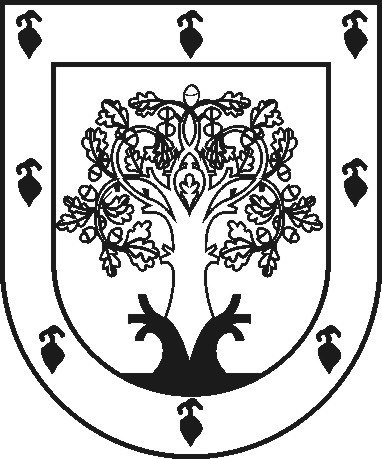 ЧУВАШСКАЯ РЕСПУБЛИКАÇĚРПӲМУНИЦИПАЛЛĂ ОКРУГĔНАДМИНИСТРАЦИЙĚЙЫШĂНУ2024ç. кăрлач уйӑхĕн 10 - мӗшӗ № 08Çěрпÿ хулиАДМИНИСТРАЦИЯ ЦИВИЛЬСКОГО МУНИЦИПАЛЬНОГО ОКРУГАПОСТАНОВЛЕНИЕ10 января 2024г. № 08город ЦивильскГлава Цивильского муниципального округа	А.В. ИвановОтветственный исполнитель муниципальной программы-Отдел образования и социального развития администрации Цивильского муниципального округа (далее - Отдел образования)Соисполнители муниципальной программы-Сектор экономики, инвестиционной деятельности и туризма администрации Цивильского муниципального округа Чувашской Республики;Сектор правового обеспечения администрации Цивильского муниципального округа Чувашской Республики;Финансовый отдел администрации Цивильского муниципального округа Чувашской РеспубликиПодпрограммы муниципальной программы-« Муниципальная поддержка развития образования»;«Молодёжь»;«Патриотическое воспитание и допризывная подготовка молодежи Чувашской Республики»;«Обеспечение реализации муниципальной программы «Развитие образования»Цели муниципальной программы-обеспечение доступности качественного образования, ориентированного на формирование конкурентоспособной личности, отвечающей требованиям инновационного развития экономики, обладающей навыками проектирования собственной профессиональной карьеры и достижения современных стандартов качества жизни на основе общечеловеческих ценностей и активной гражданской позицииЗадачи муниципальной программы-обеспечение населения услугами дошкольного образования;повышение доступности качественного начального общего, основного общего и среднего общего образования;развитие системы воспитания и дополнительного образования детей в Цивильском муниципальном округе Чувашской Республики;создание условий для активного включения молодых граждан в процесс социально-экономического, общественно-политического и культурного развития Цивильского муниципального округа Чувашской Республики;создание условий для сохранения и укрепления здоровья обучающихся, воспитания культуры здоровья, здорового образа жизни;формирование системы профессиональных конкурсов в целях предоставления гражданам возможностей для профессионального и карьерного роста;формирование востребованной системы оценки качества образования и образовательных результатов.Целевые индикаторы и показатели муниципальной программы-достижение к 2026 году следующих показателей:доля занятого населения в возрасте от 25 до 65 лет, прошедшего повышение квалификации и (или) профессиональную подготовку, в общей численности занятого в области образования населения этой возрастной группы - не менее 50 процентов;достижение к 2036 году следующих целевых индикаторов и показателей:удовлетворенность населения качеством начального общего, основного общего, среднего образования - 85 процентов;обеспеченность детей дошкольного возраста местами в дошкольных организациях - 100 процентов;доля муниципальных общеобразовательных учреждений, соответствующих современным требованиями обучения, в общем количестве муниципальных общеобразовательных учреждений - 100 процентов;удельный вес численности обучающихся, занимающихся в одну смену, в общей численности обучающихся в общеобразовательных организациях - 100 процентов.Доля детей в возрасте от 5 до 18 лет, использующих сертификаты дополнительного образования:Характеризует степень внедрения механизма персонифицированного финансирования и доступность дополнительного образования.Определяется отношением числа детей в возрасте от 5 до 18 лет, использующих сертификаты дополнительного образования, к общей численности детей в возрасте от 5 до 18 лет, проживающих на территории муниципалитета.Рассчитывается по формуле:, где: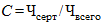 - доля детей в возрасте от 5 до 18 лет, использующих сертификаты дополнительного образования;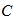 - общая численность детей, использующих сертификаты дополнительного образования.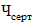 - численность детей в возрасте от 5 до 18 лет, проживающих на территории муниципалитета.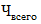 Организация целевого обучения по программам высшего образования – 2 единицы.Сроки и этапы реализации муниципальной программы-2023 - 2035 годы1 этап - 2023 - 2025 годы;2 этап - 2026 - 2030 годы;3 этап - 2031 - 2035 годыОбъемы финансирования муниципальной программы с разбивкой по годам реализации-прогнозируемый общий объем финансирования мероприятий муниципальной программы в 2023-2035 годах составляет 8437170,8 тыс. рублей, в том числе:в 2023 году – 586433,5 тыс. рублей;в 2024 году – 552025,4 тыс. рублей;в 2025 году – 556073,0 тыс. рублей;в 2026-2030 годах – 3058258,5 тыс. рублей;в 2031-2035 годах – 3684380,4 тыс. рублей;из них средства:федерального бюджета – 549654,9 тыс. рублей,в том числе:в 2023 году – 39355,2 тыс. рублей;в 2024 году – 39363,5 тыс. рублей;в 2025 году – 38488,5 тыс. рублей;в 2026-2030 годах – 196145,3 тыс. рублей;в 2031-2035 годах – 236302,4 тыс. рублей;республиканского бюджета Чувашской Республики –6365668,3 тыс. рублей, в том числе:в 2023 году – 434076,5 тыс. рублей;в 2024 году – 418261,0 тыс. рублей;в 2025 году – 418448,6 тыс. рублей;в 2026-2030 годах – 2310885,6 тыс. рублей;в 2031-2035 годах – 2783996,6 тыс. рублей;бюджета Цивильского муниципального округа – 1521847,6 тыс. рублей, в том числе:в 2023 году – 113001,8 тыс. рублей;в 2024 году – 94400,9 тыс. рублей;в 2025 году – 99135,9 тыс. рублей;в 2026-2030 годах – 551227,6 тыс. рублей;в 2031-2035 годах – 664081,4 тыс. рублейОжидаемые результаты реализации муниципальной программы-повышение обеспеченности населения услугами дошкольного образования;доступность качественного начального общего, основного общего и среднего общего образования для всех детей независимо от места проживания и дохода родителей;доступность всех видов образования для детей-сирот и детей с ограниченными физическими возможностями;формирование у молодежи социальных компетентностей, инициативности и предприимчивости, способности к самовыражению и активному участию в решении задач социально-экономического развития Чувашской Республики;расширение потенциала системы воспитания и дополнительного образования детей;увеличение доли детей и молодежи, охваченных дополнительными общеобразовательными программами, в общей численности детей и молодежи 5-18 лет;сохранение и укрепление здоровья обучающихся, воспитание культуры здоровья, здорового образа жизни.N п/пЦелевой индикатор и показатель (наименование)Единица измеренияЗначения целевых показателей индикаторов и показателейЗначения целевых показателей индикаторов и показателейЗначения целевых показателей индикаторов и показателейЗначения целевых показателей индикаторов и показателейЗначения целевых показателей индикаторов и показателейN п/пЦелевой индикатор и показатель (наименование)Единица измерения2023202420252026-20302031-203512345678Муниципальная программа «Развитие образования»Муниципальная программа «Развитие образования»Муниципальная программа «Развитие образования»Муниципальная программа «Развитие образования»Муниципальная программа «Развитие образования»Муниципальная программа «Развитие образования»Муниципальная программа «Развитие образования»Муниципальная программа «Развитие образования»1.Удовлетворенность населения качеством начального общего, основного общего, среднего общего образованияпроцентов от числа опрошенных85858585852.Обеспеченность детей дошкольного возраста местами в дошкольных образовательных организацияхколичество мест на 1000 детей100010001000100010003.Доля муниципальных общеобразовательных организаций, соответствующих современным требованиям обучения, в общем количестве муниципальных общеобразовательных организацийпроцентов1001001001001004.Удельный вес численности обучающихся, занимающихся в одну смену, в общей численности обучающихся в общеобразовательных организацияхпроцентов1001001001001005.доля занятого населения в возрасте от 25 до 65 лет, прошедшего повышение квалификации и (или) профессиональную подготовку, в общей численности занятого в области образования населения этой возрастной группыпроцентов42454850556.Организация целевого обучения по программам высшего образованияединиц22222Подпрограмма «Муниципальная поддержка развития образования»Подпрограмма «Муниципальная поддержка развития образования»Подпрограмма «Муниципальная поддержка развития образования»Подпрограмма «Муниципальная поддержка развития образования»Подпрограмма «Муниципальная поддержка развития образования»Подпрограмма «Муниципальная поддержка развития образования»Подпрограмма «Муниципальная поддержка развития образования»Подпрограмма «Муниципальная поддержка развития образования»1.Охват детей дошкольного возраста образовательными программами дошкольного образованияпроцентов98991001001002.Доступность дошкольного образования (отношение численности детей в возрасте от 3 до 7 лет, получающих дошкольное образование в текущем году, к сумме численности детей в возрасте от 3 до 7 лет, получающих дошкольное образование в текущем году, и численности детей в возрасте от 3 до 7 лет, находящихся в очереди на получение в текущем году дошкольного образования)процентов1001001001001003.Доля выпускников муниципальных общеобразовательных организаций, не сдавших единый государственный экзамен (русский язык, математика), в общей численности выпускников муниципальных общеобразовательных организацийпроцентов1,191,191,191,191,194.Доля детей, оставшихся без попечения родителей, всего, в том числе переданных неродственникам (в приемные семьи, под опеку (попечительство), охваченных другими формами семейного устройства (семейные детские дома, патронатные семьи), находящихся в государственных (муниципальных) организациях всех типовпроцентов94959595955Количество детей, оставшихся без попечения родителей, в том числе переданных неродственникам на усыновление (удочерение)единиц111116Соотношение средней заработной платы педагогических работников дошкольных образовательных организаций и средней заработной платы работников общеобразовательных организаций в Цивильском муниципальном округе Чувашской Республикипроцентов1001001001001007Соотношение средней заработной платы педагогических работников общеобразовательных организаций в Чувашской Республике и среднемесячного дохода от трудовой деятельности в Цивильском муниципальном округе Чувашской Республикипроцентов1001001001001008Соотношение средней заработной платы педагогических работников муниципальных организаций дополнительного образования и средней заработной платы учителей общеобразовательных организаций Чувашской Республикипроцентов1001001001001009Доля детей и молодежи, охваченных дополнительными общеобразовательными программами, в общей численности детей и молодежи 5 - 18 летпроцентов78,58080808010Доля учащихся муниципальных общеобразовательных организаций, обеспеченных горячим питаниемпроцентов10010010010010011Доля выпускников муниципальных общеобразовательных организаций, не получивших аттестат о среднем общем образованиипроцентов1,751,71,71,651,6512Удельный вес образовательных организаций, в которых внедрены информационно-коммуникационные технологии в управлениипроцентов10010010010010013Доля образовательных организаций, реализующих адаптированные образовательные программы, в которых созданы современные материально-технические условия в соответствии с федеральным государственным образовательным стандартом образования обучающихся с ограниченными возможностями здоровья, в общем количестве организаций, реализующих адаптированные образовательные программыпроцентов10010010010010014Удельный вес численности учителей общеобразовательных организаций в возрасте до 35 лет в общей численности учителей общеобразовательных организацийпроцентов11,012,016,518,020,015Доля школ, включенных в региональные проекты повышения качества образования, улучшивших свои результатыпроцентов10010010010010016Количество участников проекта «Билет в будущее», получившие рекомендации по построению индивидуального учебного плана в соответствии с выбранными профессиональными компетенциямиединиц909090909017Доля детей с инвалидностью и ОВЗ, осваивающих дополнительные общеобразовательные программы, в том числе с использованием дистанционных технологийпроцентов647075808518.Доля детей в возрасте от 5 до 18 лет, имеющих право на получение дополнительного образования в рамках системы персонифицированного финансирования в общей численности детей в возрасте от 5 до 18 лет.проценты9090909090Подпрограмма «Молодежь»Подпрограмма «Молодежь»Подпрограмма «Молодежь»Подпрограмма «Молодежь»Подпрограмма «Молодежь»Подпрограмма «Молодежь»Подпрограмма «Молодежь»Подпрограмма «Молодежь»1Охват детей, обеспеченных путевками в загородные лагеря:единиц227227227113511352Охват детей, обеспеченных путевками в пришкольные летние оздоровительные лагеряединиц110012001300150015003.Доля молодежи в возрасте от 14 до 30 лет, занимающейся добровольческой (волонтерской) деятельностью, в общей ее численностипроцентов10121416184Количество добровольческих (волонтерских) объединенийединиц38434650555Доля молодежи в возрасте от 14 до 30 лет, охваченной деятельностью молодежных общественных объединений, в общей ее численностипроцентов3132323436Подпрограмма «Патриотическое воспитание и допризывная подготовка молодежи Чувашской Республики»Подпрограмма «Патриотическое воспитание и допризывная подготовка молодежи Чувашской Республики»Подпрограмма «Патриотическое воспитание и допризывная подготовка молодежи Чувашской Республики»Подпрограмма «Патриотическое воспитание и допризывная подготовка молодежи Чувашской Республики»Подпрограмма «Патриотическое воспитание и допризывная подготовка молодежи Чувашской Республики»Подпрограмма «Патриотическое воспитание и допризывная подготовка молодежи Чувашской Республики»Подпрограмма «Патриотическое воспитание и допризывная подготовка молодежи Чувашской Республики»Подпрограмма «Патриотическое воспитание и допризывная подготовка молодежи Чувашской Республики»1Охват детей школьного возраста детскими общественными объединениямипроцентов30405060702Охват педагогов начальных классов реализацией программы «Орлята России».процентов204060100100Приложение N 2 к муниципальной программе «Развитие образования»СтатусНаименование муниципальной программы, подпрограммы муниципальной программы Цивильского муниципального округа (основного мероприятия)Задачи муниципальной программы, подпрограммы муниципальной программы Цивильского муниципального округаОтветственный исполнитель, соисполнителиКод бюджетной классификацииКод бюджетной классификацииКод бюджетной классификацииКод бюджетной классификацииИсточники финансированияРасходы по годам, тыс. рублейРасходы по годам, тыс. рублейРасходы по годам, тыс. рублейРасходы по годам, тыс. рублейРасходы по годам, тыс. рублейСтатусНаименование муниципальной программы, подпрограммы муниципальной программы Цивильского муниципального округа (основного мероприятия)Задачи муниципальной программы, подпрограммы муниципальной программы Цивильского муниципального округаОтветственный исполнитель, соисполнителиглавный распорядитель бюджетных средствраздел, подразделцелевая статья расходовгруппа (подгруппа) вида расходовИсточники финансирования2023202420252026-20302031-20351234567891011121314Муниципальная программа
Муниципальная программа
«Развитие образование»обеспечение населения услугами дошкольного образования;
повышение доступности качественного начального общего, основного общего и среднего общего образования;
развитие системы воспитания и дополнительного образования детей в Цивильском муниципального округа Чувашской Республики;
создание условий для активного включения молодых граждан в процесс социально-экономического, общественно-политического и культурного развития Цивильского муниципального округа и Чувашской Республики;
формирование системы муниципальных профессиональных конкурсов в целях предоставления гражданам возможностей для профессионального и карьерного роста;
формирование востребованной системы оценки качества образования и образовательных результатовОтдел образования и социального развития администрации Цивильского муниципального округа Чувашской Республики, Сектор экономики, инвестиционной деятельности и туризма Цивильского муниципального округа Чувашской Республики;Сектор правового обеспечения администрации Цивильского муниципального округа Чувашской Республики;Финансовый отдел администрации Цивильского муниципального округа Чувашской Республики903 9740000Ц700000000000всего586433,5552025,4556073,03058258,53684380,4Муниципальная программа
Муниципальная программа
«Развитие образование»обеспечение населения услугами дошкольного образования;
повышение доступности качественного начального общего, основного общего и среднего общего образования;
развитие системы воспитания и дополнительного образования детей в Цивильском муниципального округа Чувашской Республики;
создание условий для активного включения молодых граждан в процесс социально-экономического, общественно-политического и культурного развития Цивильского муниципального округа и Чувашской Республики;
формирование системы муниципальных профессиональных конкурсов в целях предоставления гражданам возможностей для профессионального и карьерного роста;
формирование востребованной системы оценки качества образования и образовательных результатовОтдел образования и социального развития администрации Цивильского муниципального округа Чувашской Республики, Сектор экономики, инвестиционной деятельности и туризма Цивильского муниципального округа Чувашской Республики;Сектор правового обеспечения администрации Цивильского муниципального округа Чувашской Республики;Финансовый отдел администрации Цивильского муниципального округа Чувашской Республики903 9740000Ц700000000000федеральный бюджет39355,239363,538488,5196145,3236302,4Муниципальная программа
Муниципальная программа
«Развитие образование»обеспечение населения услугами дошкольного образования;
повышение доступности качественного начального общего, основного общего и среднего общего образования;
развитие системы воспитания и дополнительного образования детей в Цивильском муниципального округа Чувашской Республики;
создание условий для активного включения молодых граждан в процесс социально-экономического, общественно-политического и культурного развития Цивильского муниципального округа и Чувашской Республики;
формирование системы муниципальных профессиональных конкурсов в целях предоставления гражданам возможностей для профессионального и карьерного роста;
формирование востребованной системы оценки качества образования и образовательных результатовОтдел образования и социального развития администрации Цивильского муниципального округа Чувашской Республики, Сектор экономики, инвестиционной деятельности и туризма Цивильского муниципального округа Чувашской Республики;Сектор правового обеспечения администрации Цивильского муниципального округа Чувашской Республики;Финансовый отдел администрации Цивильского муниципального округа Чувашской Республики903 9740000Ц700000000000республиканский бюджет
Чувашской
Республики434076,5418261,0418448,62310885,62783996,6Муниципальная программа
Муниципальная программа
«Развитие образование»обеспечение населения услугами дошкольного образования;
повышение доступности качественного начального общего, основного общего и среднего общего образования;
развитие системы воспитания и дополнительного образования детей в Цивильском муниципального округа Чувашской Республики;
создание условий для активного включения молодых граждан в процесс социально-экономического, общественно-политического и культурного развития Цивильского муниципального округа и Чувашской Республики;
формирование системы муниципальных профессиональных конкурсов в целях предоставления гражданам возможностей для профессионального и карьерного роста;
формирование востребованной системы оценки качества образования и образовательных результатовОтдел образования и социального развития администрации Цивильского муниципального округа Чувашской Республики, Сектор экономики, инвестиционной деятельности и туризма Цивильского муниципального округа Чувашской Республики;Сектор правового обеспечения администрации Цивильского муниципального округа Чувашской Республики;Финансовый отдел администрации Цивильского муниципального округа Чувашской Республики903 9740000Ц700000000000бюджет Цивильского муниципального округа Чувашской Республики113001,894400,999135,9551227,6664081,4Подпрограмма 1«Муниципальная  поддержка развития образования»разработка и реализация государственной политики, направленной на устойчивое развитие образования в Цивильском муниципального округа Чувашской Республики и нормативно-правовое регулирование в сфере образования;
повышение доступности для населения Цивильского муниципального округа Чувашской Республики качественных образовательных услуг;
формирование системы муниципальных профессиональных конкурсов в целях предоставления гражданам возможностей для профессионального и карьерного роста;
повышение эффективности вложения бюджетных средств в реализацию программных мероприятийОтдел образования и социального развития администрации Цивильского муниципального округа Чувашской Республики, Сектор экономики, инвестиционной деятельности и туризма Цивильского муниципального округа Чувашской Республики;Сектор правового обеспечения администрации Цивильского муниципального округа Чувашской Республики;Финансовый отдел администрации Цивильского муниципального округа Чувашской Республики903 9740000Ц710000000000всего629799,0538214,9542207,52997184,73610803,1Подпрограмма 1«Муниципальная  поддержка развития образования»разработка и реализация государственной политики, направленной на устойчивое развитие образования в Цивильском муниципального округа Чувашской Республики и нормативно-правовое регулирование в сфере образования;
повышение доступности для населения Цивильского муниципального округа Чувашской Республики качественных образовательных услуг;
формирование системы муниципальных профессиональных конкурсов в целях предоставления гражданам возможностей для профессионального и карьерного роста;
повышение эффективности вложения бюджетных средств в реализацию программных мероприятийОтдел образования и социального развития администрации Цивильского муниципального округа Чувашской Республики, Сектор экономики, инвестиционной деятельности и туризма Цивильского муниципального округа Чувашской Республики;Сектор правового обеспечения администрации Цивильского муниципального округа Чувашской Республики;Финансовый отдел администрации Цивильского муниципального округа Чувашской Республики903 974 0000Ц710000000000федеральный бюджет36679,036725,535796,1196145,3236302,4Подпрограмма 1разработка и реализация государственной политики, направленной на устойчивое развитие образования в Цивильском муниципального округа Чувашской Республики и нормативно-правовое регулирование в сфере образования;
повышение доступности для населения Цивильского муниципального округа Чувашской Республики качественных образовательных услуг;
формирование системы муниципальных профессиональных конкурсов в целях предоставления гражданам возможностей для профессионального и карьерного роста;
повышение эффективности вложения бюджетных средств в реализацию программных мероприятийОтдел образования и социального развития администрации Цивильского муниципального округа Чувашской Республики, Сектор экономики, инвестиционной деятельности и туризма Цивильского муниципального округа Чувашской Республики;Сектор правового обеспечения администрации Цивильского муниципального округа Чувашской Республики;Финансовый отдел администрации Цивильского муниципального округа Чувашской Республики903 9740000Ц710000000000республиканский бюджет
Чувашской
Республики491370,4416952,7417139,72303862,62775536,0Подпрограмма 1разработка и реализация государственной политики, направленной на устойчивое развитие образования в Цивильском муниципального округа Чувашской Республики и нормативно-правовое регулирование в сфере образования;
повышение доступности для населения Цивильского муниципального округа Чувашской Республики качественных образовательных услуг;
формирование системы муниципальных профессиональных конкурсов в целях предоставления гражданам возможностей для профессионального и карьерного роста;
повышение эффективности вложения бюджетных средств в реализацию программных мероприятийОтдел образования и социального развития администрации Цивильского муниципального округа Чувашской Республики, Сектор экономики, инвестиционной деятельности и туризма Цивильского муниципального округа Чувашской Республики;Сектор правового обеспечения администрации Цивильского муниципального округа Чувашской Республики;Финансовый отдел администрации Цивильского муниципального округа Чувашской Республики903 9740000Ц710000000000бюджет Цивильского муниципального округа Чувашской Республики101749,684536,789271,7497176,8598964,7Основное
мероприятие 1Обеспечение деятельности организаций в сфере образованияразработка и реализация государственной политики, направленной на устойчивое развитие образования в Цивильском муниципального округа Чувашской Республики и нормативно-правовое регулирование в сфере образования;
повышение доступности для населения Цивильского муниципального округа Чувашской Республики качественных образовательных услуг;
формирование системы муниципальных профессиональных конкурсов в целях предоставления гражданам возможностей для профессионального и карьерного роста;
повышение эффективности вложения бюджетных средств в реализацию программных мероприятийОтдел образования и социального развития администрации Цивильского муниципального округа Чувашской Республики, Сектор экономики, инвестиционной деятельности и туризма Цивильского муниципального округа Чувашской Республики;Сектор правового обеспечения администрации Цивильского муниципального округа Чувашской Республики;Финансовый отдел администрации Цивильского муниципального округа Чувашской Республики9740701
0702
0703
0709Ц710100000000всего76957,977326,881872,7448623,0540470,4Основное
мероприятие 1Обеспечение деятельности организаций в сфере образованияразработка и реализация государственной политики, направленной на устойчивое развитие образования в Цивильском муниципального округа Чувашской Республики и нормативно-правовое регулирование в сфере образования;
повышение доступности для населения Цивильского муниципального округа Чувашской Республики качественных образовательных услуг;
формирование системы муниципальных профессиональных конкурсов в целях предоставления гражданам возможностей для профессионального и карьерного роста;
повышение эффективности вложения бюджетных средств в реализацию программных мероприятийОтдел образования и социального развития администрации Цивильского муниципального округа Чувашской Республики, Сектор экономики, инвестиционной деятельности и туризма Цивильского муниципального округа Чувашской Республики;Сектор правового обеспечения администрации Цивильского муниципального округа Чувашской Республики;Финансовый отдел администрации Цивильского муниципального округа Чувашской Республикиххххфедеральный бюджет0,00,00,00,00,0Основное
мероприятие 1Обеспечение деятельности организаций в сфере образованияразработка и реализация государственной политики, направленной на устойчивое развитие образования в Цивильском муниципального округа Чувашской Республики и нормативно-правовое регулирование в сфере образования;
повышение доступности для населения Цивильского муниципального округа Чувашской Республики качественных образовательных услуг;
формирование системы муниципальных профессиональных конкурсов в целях предоставления гражданам возможностей для профессионального и карьерного роста;
повышение эффективности вложения бюджетных средств в реализацию программных мероприятийОтдел образования и социального развития администрации Цивильского муниципального округа Чувашской Республики, Сектор экономики, инвестиционной деятельности и туризма Цивильского муниципального округа Чувашской Республики;Сектор правового обеспечения администрации Цивильского муниципального округа Чувашской Республики;Финансовый отдел администрации Цивильского муниципального округа Чувашской Республики9740701
0702
0703
0709Ц710100000611республиканский бюджет
Чувашской
Республики3893,90,00,00,00,0Основное
мероприятие 1Обеспечение деятельности организаций в сфере образованияразработка и реализация государственной политики, направленной на устойчивое развитие образования в Цивильском муниципального округа Чувашской Республики и нормативно-правовое регулирование в сфере образования;
повышение доступности для населения Цивильского муниципального округа Чувашской Республики качественных образовательных услуг;
формирование системы муниципальных профессиональных конкурсов в целях предоставления гражданам возможностей для профессионального и карьерного роста;
повышение эффективности вложения бюджетных средств в реализацию программных мероприятийОтдел образования и социального развития администрации Цивильского муниципального округа Чувашской Республики, Сектор экономики, инвестиционной деятельности и туризма Цивильского муниципального округа Чувашской Республики;Сектор правового обеспечения администрации Цивильского муниципального округа Чувашской Республики;Финансовый отдел администрации Цивильского муниципального округа Чувашской Республики9740701
0702
0703
0709Ц710100000611бюджет Цивильского муниципального округа Чувашской Республики73064,077326,881872,7448623,0540470,4Основное
мероприятие 2Финансовое обеспечение получения дошкольного образования, начального общего, основного общего, и среднего профессионального образования, среднего общего образования.разработка и реализация государственной политики, направленной на устойчивое развитие образования в Цивильском муниципального округа Чувашской Республики и нормативно-правовое регулирование в сфере образования;
повышение доступности для населения Цивильского муниципального округа Чувашской Республики качественных образовательных услуг;
формирование системы муниципальных профессиональных конкурсов в целях предоставления гражданам возможностей для профессионального и карьерного роста;
повышение эффективности вложения бюджетных средств в реализацию программных мероприятийОтдел образования и социального развития администрации Цивильского муниципального округа Чувашской Республики, Сектор экономики, инвестиционной деятельности и туризма Цивильского муниципального округа Чувашской Республики;Сектор правового обеспечения администрации Цивильского муниципального округа Чувашской Республики;Финансовый отдел администрации Цивильского муниципального округа Чувашской Республики9740000Ц710200000000всего447060,5413956,6413956,62268281,62732671,6Основное
мероприятие 2Финансовое обеспечение получения дошкольного образования, начального общего, основного общего, и среднего профессионального образования, среднего общего образования.разработка и реализация государственной политики, направленной на устойчивое развитие образования в Цивильском муниципального округа Чувашской Республики и нормативно-правовое регулирование в сфере образования;
повышение доступности для населения Цивильского муниципального округа Чувашской Республики качественных образовательных услуг;
формирование системы муниципальных профессиональных конкурсов в целях предоставления гражданам возможностей для профессионального и карьерного роста;
повышение эффективности вложения бюджетных средств в реализацию программных мероприятийОтдел образования и социального развития администрации Цивильского муниципального округа Чувашской Республики, Сектор экономики, инвестиционной деятельности и туризма Цивильского муниципального округа Чувашской Республики;Сектор правового обеспечения администрации Цивильского муниципального округа Чувашской Республики;Финансовый отдел администрации Цивильского муниципального округа Чувашской Республикиххххфедеральный бюджет0,00,00,00,00,0Основное
мероприятие 2Финансовое обеспечение получения дошкольного образования, начального общего, основного общего, и среднего профессионального образования, среднего общего образования.разработка и реализация государственной политики, направленной на устойчивое развитие образования в Цивильском муниципального округа Чувашской Республики и нормативно-правовое регулирование в сфере образования;
повышение доступности для населения Цивильского муниципального округа Чувашской Республики качественных образовательных услуг;
формирование системы муниципальных профессиональных конкурсов в целях предоставления гражданам возможностей для профессионального и карьерного роста;
повышение эффективности вложения бюджетных средств в реализацию программных мероприятийОтдел образования и социального развития администрации Цивильского муниципального округа Чувашской Республики, Сектор экономики, инвестиционной деятельности и туризма Цивильского муниципального округа Чувашской Республики;Сектор правового обеспечения администрации Цивильского муниципального округа Чувашской Республики;Финансовый отдел администрации Цивильского муниципального округа Чувашской Республики9740701 0702Ц710200000611республиканский бюджет
Чувашской
Республики447060,5413956,6413956,62268281,62732671,6Основное
мероприятие 2Финансовое обеспечение получения дошкольного образования, начального общего, основного общего, и среднего профессионального образования, среднего общего образования.разработка и реализация государственной политики, направленной на устойчивое развитие образования в Цивильском муниципального округа Чувашской Республики и нормативно-правовое регулирование в сфере образования;
повышение доступности для населения Цивильского муниципального округа Чувашской Республики качественных образовательных услуг;
формирование системы муниципальных профессиональных конкурсов в целях предоставления гражданам возможностей для профессионального и карьерного роста;
повышение эффективности вложения бюджетных средств в реализацию программных мероприятийОтдел образования и социального развития администрации Цивильского муниципального округа Чувашской Республики, Сектор экономики, инвестиционной деятельности и туризма Цивильского муниципального округа Чувашской Республики;Сектор правового обеспечения администрации Цивильского муниципального округа Чувашской Республики;Финансовый отдел администрации Цивильского муниципального округа Чувашской Республикиххххбюджет Цивильского муниципального округа Чувашской Республики0,00,00,00,00,0Основное
мероприятие 3Обеспечение выплаты ежемесячного денежного вознаграждения за выполнение функций классного руководителя педагогическим работникам государственных и муниципальных общеобразовательных организаций Чувашской Республикиразработка и реализация государственной политики, направленной на устойчивое развитие образования в Цивильском муниципального округа Чувашской Республики и нормативно-правовое регулирование в сфере образования;
повышение доступности для населения Цивильского муниципального округа Чувашской Республики качественных образовательных услуг;
формирование системы муниципальных профессиональных конкурсов в целях предоставления гражданам возможностей для профессионального и карьерного роста;
повышение эффективности вложения бюджетных средств в реализацию программных мероприятийОтдел образования и социального развития администрации Цивильского муниципального округа Чувашской Республики, Сектор экономики, инвестиционной деятельности и туризма Цивильского муниципального округа Чувашской Республики;Сектор правового обеспечения администрации Цивильского муниципального округа Чувашской Республики;Финансовый отдел администрации Цивильского муниципального округа Чувашской Республики9740702Ц710500000612всего17108,317186,417186,494095,0112915,0Основное
мероприятие 3Обеспечение выплаты ежемесячного денежного вознаграждения за выполнение функций классного руководителя педагогическим работникам государственных и муниципальных общеобразовательных организаций Чувашской Республикиразработка и реализация государственной политики, направленной на устойчивое развитие образования в Цивильском муниципального округа Чувашской Республики и нормативно-правовое регулирование в сфере образования;
повышение доступности для населения Цивильского муниципального округа Чувашской Республики качественных образовательных услуг;
формирование системы муниципальных профессиональных конкурсов в целях предоставления гражданам возможностей для профессионального и карьерного роста;
повышение эффективности вложения бюджетных средств в реализацию программных мероприятийОтдел образования и социального развития администрации Цивильского муниципального округа Чувашской Республики, Сектор экономики, инвестиционной деятельности и туризма Цивильского муниципального округа Чувашской Республики;Сектор правового обеспечения администрации Цивильского муниципального округа Чувашской Республики;Финансовый отдел администрации Цивильского муниципального округа Чувашской Республики9740702Ц710500000612федеральный бюджет17108,317186,4 17186,4 94095,0 112915,0Основное
мероприятие 3Обеспечение выплаты ежемесячного денежного вознаграждения за выполнение функций классного руководителя педагогическим работникам государственных и муниципальных общеобразовательных организаций Чувашской Республикиразработка и реализация государственной политики, направленной на устойчивое развитие образования в Цивильском муниципального округа Чувашской Республики и нормативно-правовое регулирование в сфере образования;
повышение доступности для населения Цивильского муниципального округа Чувашской Республики качественных образовательных услуг;
формирование системы муниципальных профессиональных конкурсов в целях предоставления гражданам возможностей для профессионального и карьерного роста;
повышение эффективности вложения бюджетных средств в реализацию программных мероприятийОтдел образования и социального развития администрации Цивильского муниципального округа Чувашской Республики, Сектор экономики, инвестиционной деятельности и туризма Цивильского муниципального округа Чувашской Республики;Сектор правового обеспечения администрации Цивильского муниципального округа Чувашской Республики;Финансовый отдел администрации Цивильского муниципального округа Чувашской Республикиххххреспубликанский бюджет
Чувашской
Республики0,00,00,00,00,0Основное
мероприятие 3Обеспечение выплаты ежемесячного денежного вознаграждения за выполнение функций классного руководителя педагогическим работникам государственных и муниципальных общеобразовательных организаций Чувашской Республикиразработка и реализация государственной политики, направленной на устойчивое развитие образования в Цивильском муниципального округа Чувашской Республики и нормативно-правовое регулирование в сфере образования;
повышение доступности для населения Цивильского муниципального округа Чувашской Республики качественных образовательных услуг;
формирование системы муниципальных профессиональных конкурсов в целях предоставления гражданам возможностей для профессионального и карьерного роста;
повышение эффективности вложения бюджетных средств в реализацию программных мероприятийОтдел образования и социального развития администрации Цивильского муниципального округа Чувашской Республики, Сектор экономики, инвестиционной деятельности и туризма Цивильского муниципального округа Чувашской Республики;Сектор правового обеспечения администрации Цивильского муниципального округа Чувашской Республики;Финансовый отдел администрации Цивильского муниципального округа Чувашской Республикиххххбюджет Цивильского муниципального округа Чувашской Республики0,00,00,00,00,0Основное
мероприятие 4Реализация проектов и мероприятий по инновационному развитию системы образованияразработка и реализация государственной политики, направленной на устойчивое развитие образования в Цивильском муниципального округа Чувашской Республики и нормативно-правовое регулирование в сфере образования;
повышение доступности для населения Цивильского муниципального округа Чувашской Республики качественных образовательных услуг;
формирование системы муниципальных профессиональных конкурсов в целях предоставления гражданам возможностей для профессионального и карьерного роста;
повышение эффективности вложения бюджетных средств в реализацию программных мероприятийОтдел образования и социального развития администрации Цивильского муниципального округа Чувашской Республики, Сектор экономики, инвестиционной деятельности и туризма Цивильского муниципального округа Чувашской Республики;Сектор правового обеспечения администрации Цивильского муниципального округа Чувашской Республики;Финансовый отдел администрации Цивильского муниципального округа Чувашской Республики9740709Ц710900000244всего450,0370,0370,02027,42442,5Основное
мероприятие 4Реализация проектов и мероприятий по инновационному развитию системы образованияразработка и реализация государственной политики, направленной на устойчивое развитие образования в Цивильском муниципального округа Чувашской Республики и нормативно-правовое регулирование в сфере образования;
повышение доступности для населения Цивильского муниципального округа Чувашской Республики качественных образовательных услуг;
формирование системы муниципальных профессиональных конкурсов в целях предоставления гражданам возможностей для профессионального и карьерного роста;
повышение эффективности вложения бюджетных средств в реализацию программных мероприятийОтдел образования и социального развития администрации Цивильского муниципального округа Чувашской Республики, Сектор экономики, инвестиционной деятельности и туризма Цивильского муниципального округа Чувашской Республики;Сектор правового обеспечения администрации Цивильского муниципального округа Чувашской Республики;Финансовый отдел администрации Цивильского муниципального округа Чувашской Республикиххххфедеральный бюджет0,00,00,00,00,0Основное
мероприятие 4Реализация проектов и мероприятий по инновационному развитию системы образованияразработка и реализация государственной политики, направленной на устойчивое развитие образования в Цивильском муниципального округа Чувашской Республики и нормативно-правовое регулирование в сфере образования;
повышение доступности для населения Цивильского муниципального округа Чувашской Республики качественных образовательных услуг;
формирование системы муниципальных профессиональных конкурсов в целях предоставления гражданам возможностей для профессионального и карьерного роста;
повышение эффективности вложения бюджетных средств в реализацию программных мероприятийОтдел образования и социального развития администрации Цивильского муниципального округа Чувашской Республики, Сектор экономики, инвестиционной деятельности и туризма Цивильского муниципального округа Чувашской Республики;Сектор правового обеспечения администрации Цивильского муниципального округа Чувашской Республики;Финансовый отдел администрации Цивильского муниципального округа Чувашской Республикиххххреспубликанский бюджет
Чувашской
Республики0,00,00,00,00,0Основное
мероприятие 4Реализация проектов и мероприятий по инновационному развитию системы образованияразработка и реализация государственной политики, направленной на устойчивое развитие образования в Цивильском муниципального округа Чувашской Республики и нормативно-правовое регулирование в сфере образования;
повышение доступности для населения Цивильского муниципального округа Чувашской Республики качественных образовательных услуг;
формирование системы муниципальных профессиональных конкурсов в целях предоставления гражданам возможностей для профессионального и карьерного роста;
повышение эффективности вложения бюджетных средств в реализацию программных мероприятийОтдел образования и социального развития администрации Цивильского муниципального округа Чувашской Республики, Сектор экономики, инвестиционной деятельности и туризма Цивильского муниципального округа Чувашской Республики;Сектор правового обеспечения администрации Цивильского муниципального округа Чувашской Республики;Финансовый отдел администрации Цивильского муниципального округа Чувашской Республики9740709Ц710900000244бюджет Цивильского муниципального округа Чувашской Республики450,0 370,0370,02027,42442,5Основное
мероприятие 5Стипендии, гранты, премии и денежные поощренияразработка и реализация государственной политики, направленной на устойчивое развитие образования в Цивильском муниципального округа Чувашской Республики и нормативно-правовое регулирование в сфере образования;
повышение доступности для населения Цивильского муниципального округа Чувашской Республики качественных образовательных услуг;
формирование системы муниципальных профессиональных конкурсов в целях предоставления гражданам возможностей для профессионального и карьерного роста;
повышение эффективности вложения бюджетных средств в реализацию программных мероприятийОтдел образования и социального развития администрации Цивильского муниципального округа Чувашской Республики, Сектор экономики, инвестиционной деятельности и туризма Цивильского муниципального округа Чувашской Республики;Сектор правового обеспечения администрации Цивильского муниципального округа Чувашской Республики;Финансовый отдел администрации Цивильского муниципального округа Чувашской Республики9740709Ц711100000000всего810,0310,0310,01698,62046,4Основное
мероприятие 5Стипендии, гранты, премии и денежные поощренияразработка и реализация государственной политики, направленной на устойчивое развитие образования в Цивильском муниципального округа Чувашской Республики и нормативно-правовое регулирование в сфере образования;
повышение доступности для населения Цивильского муниципального округа Чувашской Республики качественных образовательных услуг;
формирование системы муниципальных профессиональных конкурсов в целях предоставления гражданам возможностей для профессионального и карьерного роста;
повышение эффективности вложения бюджетных средств в реализацию программных мероприятийОтдел образования и социального развития администрации Цивильского муниципального округа Чувашской Республики, Сектор экономики, инвестиционной деятельности и туризма Цивильского муниципального округа Чувашской Республики;Сектор правового обеспечения администрации Цивильского муниципального округа Чувашской Республики;Финансовый отдел администрации Цивильского муниципального округа Чувашской Республикиххххфедеральный бюджет0,00,00,00,00,0Основное
мероприятие 5Стипендии, гранты, премии и денежные поощренияразработка и реализация государственной политики, направленной на устойчивое развитие образования в Цивильском муниципального округа Чувашской Республики и нормативно-правовое регулирование в сфере образования;
повышение доступности для населения Цивильского муниципального округа Чувашской Республики качественных образовательных услуг;
формирование системы муниципальных профессиональных конкурсов в целях предоставления гражданам возможностей для профессионального и карьерного роста;
повышение эффективности вложения бюджетных средств в реализацию программных мероприятийОтдел образования и социального развития администрации Цивильского муниципального округа Чувашской Республики, Сектор экономики, инвестиционной деятельности и туризма Цивильского муниципального округа Чувашской Республики;Сектор правового обеспечения администрации Цивильского муниципального округа Чувашской Республики;Финансовый отдел администрации Цивильского муниципального округа Чувашской Республики9740709Ц711100000612республиканский бюджет
Чувашской
Республики500,00,00,00,00,0Основное
мероприятие 5Стипендии, гранты, премии и денежные поощренияразработка и реализация государственной политики, направленной на устойчивое развитие образования в Цивильском муниципального округа Чувашской Республики и нормативно-правовое регулирование в сфере образования;
повышение доступности для населения Цивильского муниципального округа Чувашской Республики качественных образовательных услуг;
формирование системы муниципальных профессиональных конкурсов в целях предоставления гражданам возможностей для профессионального и карьерного роста;
повышение эффективности вложения бюджетных средств в реализацию программных мероприятийОтдел образования и социального развития администрации Цивильского муниципального округа Чувашской Республики, Сектор экономики, инвестиционной деятельности и туризма Цивильского муниципального округа Чувашской Республики;Сектор правового обеспечения администрации Цивильского муниципального округа Чувашской Республики;Финансовый отдел администрации Цивильского муниципального округа Чувашской Республики9740709Ц711100000350бюджет Цивильского муниципального округа Чувашской Республики310,0 310,0310,01698,62046,4Основное
мероприятие 6Меры социальной поддержкиразработка и реализация государственной политики, направленной на устойчивое развитие образования в Цивильском муниципального округа Чувашской Республики и нормативно-правовое регулирование в сфере образования;
повышение доступности для населения Цивильского муниципального округа Чувашской Республики качественных образовательных услуг;
формирование системы муниципальных профессиональных конкурсов в целях предоставления гражданам возможностей для профессионального и карьерного роста;
повышение эффективности вложения бюджетных средств в реализацию программных мероприятийОтдел образования и социального развития администрации Цивильского муниципального округа Чувашской Республики, Сектор экономики, инвестиционной деятельности и туризма Цивильского муниципального округа Чувашской Республики;Сектор правового обеспечения администрации Цивильского муниципального округа Чувашской Республики;Финансовый отдел администрации Цивильского муниципального округа Чувашской Республики9740701 0702 1003 1004Ц711400000611 244 313всего27489,728633,128511,8182459,1220257,2Основное
мероприятие 6Меры социальной поддержкиразработка и реализация государственной политики, направленной на устойчивое развитие образования в Цивильском муниципального округа Чувашской Республики и нормативно-правовое регулирование в сфере образования;
повышение доступности для населения Цивильского муниципального округа Чувашской Республики качественных образовательных услуг;
формирование системы муниципальных профессиональных конкурсов в целях предоставления гражданам возможностей для профессионального и карьерного роста;
повышение эффективности вложения бюджетных средств в реализацию программных мероприятийОтдел образования и социального развития администрации Цивильского муниципального округа Чувашской Республики, Сектор экономики, инвестиционной деятельности и туризма Цивильского муниципального округа Чувашской Республики;Сектор правового обеспечения администрации Цивильского муниципального округа Чувашской Республики;Финансовый отдел администрации Цивильского муниципального округа Чувашской Республики9740701 0702 1003 1004Ц711400000611 244 313федеральный бюджет19113,619113,618609,7102050,3123387,4Основное
мероприятие 6Меры социальной поддержкиразработка и реализация государственной политики, направленной на устойчивое развитие образования в Цивильском муниципального округа Чувашской Республики и нормативно-правовое регулирование в сфере образования;
повышение доступности для населения Цивильского муниципального округа Чувашской Республики качественных образовательных услуг;
формирование системы муниципальных профессиональных конкурсов в целях предоставления гражданам возможностей для профессионального и карьерного роста;
повышение эффективности вложения бюджетных средств в реализацию программных мероприятийОтдел образования и социального развития администрации Цивильского муниципального округа Чувашской Республики, Сектор экономики, инвестиционной деятельности и туризма Цивильского муниципального округа Чувашской Республики;Сектор правового обеспечения администрации Цивильского муниципального округа Чувашской Республики;Финансовый отдел администрации Цивильского муниципального округа Чувашской Республики9740701 0702 1003 1004Ц711400000611 244 313республиканский бюджет
Чувашской
Республики1941,22991,83183,135581,042864,4Основное
мероприятие 6Меры социальной поддержкиразработка и реализация государственной политики, направленной на устойчивое развитие образования в Цивильском муниципального округа Чувашской Республики и нормативно-правовое регулирование в сфере образования;
повышение доступности для населения Цивильского муниципального округа Чувашской Республики качественных образовательных услуг;
формирование системы муниципальных профессиональных конкурсов в целях предоставления гражданам возможностей для профессионального и карьерного роста;
повышение эффективности вложения бюджетных средств в реализацию программных мероприятийОтдел образования и социального развития администрации Цивильского муниципального округа Чувашской Республики, Сектор экономики, инвестиционной деятельности и туризма Цивильского муниципального округа Чувашской Республики;Сектор правового обеспечения администрации Цивильского муниципального округа Чувашской Республики;Финансовый отдел администрации Цивильского муниципального округа Чувашской Республики9740701 0702 1003 1004Ц711400000611 244 313бюджет Цивильского муниципального округа Чувашской Республики6534,96527,76719,044827,854005,4Основное
мероприятие 7Капитальный ремонт объектов образованияразработка и реализация государственной политики, направленной на устойчивое развитие образования в Цивильском муниципального округа Чувашской Республики и нормативно-правовое регулирование в сфере образования;
повышение доступности для населения Цивильского муниципального округа Чувашской Республики качественных образовательных услуг;
формирование системы муниципальных профессиональных конкурсов в целях предоставления гражданам возможностей для профессионального и карьерного роста;
повышение эффективности вложения бюджетных средств в реализацию программных мероприятийОтдел образования и социального развития администрации Цивильского муниципального округа Чувашской Республики, Сектор экономики, инвестиционной деятельности и туризма Цивильского муниципального округа Чувашской Республики;Сектор правового обеспечения администрации Цивильского муниципального округа Чувашской Республики;Финансовый отдел администрации Цивильского муниципального округа Чувашской Республики903 9740701 0702 0703 0709Ц711500000000всего6413,30,00,00,00,0Основное
мероприятие 7Капитальный ремонт объектов образованияразработка и реализация государственной политики, направленной на устойчивое развитие образования в Цивильском муниципального округа Чувашской Республики и нормативно-правовое регулирование в сфере образования;
повышение доступности для населения Цивильского муниципального округа Чувашской Республики качественных образовательных услуг;
формирование системы муниципальных профессиональных конкурсов в целях предоставления гражданам возможностей для профессионального и карьерного роста;
повышение эффективности вложения бюджетных средств в реализацию программных мероприятийОтдел образования и социального развития администрации Цивильского муниципального округа Чувашской Республики, Сектор экономики, инвестиционной деятельности и туризма Цивильского муниципального округа Чувашской Республики;Сектор правового обеспечения администрации Цивильского муниципального округа Чувашской Республики;Финансовый отдел администрации Цивильского муниципального округа Чувашской Республикиххххфедеральный бюджет 0,00,00,00,00,0Основное
мероприятие 7Капитальный ремонт объектов образованияразработка и реализация государственной политики, направленной на устойчивое развитие образования в Цивильском муниципального округа Чувашской Республики и нормативно-правовое регулирование в сфере образования;
повышение доступности для населения Цивильского муниципального округа Чувашской Республики качественных образовательных услуг;
формирование системы муниципальных профессиональных конкурсов в целях предоставления гражданам возможностей для профессионального и карьерного роста;
повышение эффективности вложения бюджетных средств в реализацию программных мероприятийОтдел образования и социального развития администрации Цивильского муниципального округа Чувашской Республики, Сектор экономики, инвестиционной деятельности и туризма Цивильского муниципального округа Чувашской Республики;Сектор правового обеспечения администрации Цивильского муниципального округа Чувашской Республики;Финансовый отдел администрации Цивильского муниципального округа Чувашской Республики903 9740701 0702 0703 0709Ц711500000612 243 244республиканский бюджет
Чувашской
Республики0,00,00,00,00,0Основное
мероприятие 7Капитальный ремонт объектов образованияразработка и реализация государственной политики, направленной на устойчивое развитие образования в Цивильском муниципального округа Чувашской Республики и нормативно-правовое регулирование в сфере образования;
повышение доступности для населения Цивильского муниципального округа Чувашской Республики качественных образовательных услуг;
формирование системы муниципальных профессиональных конкурсов в целях предоставления гражданам возможностей для профессионального и карьерного роста;
повышение эффективности вложения бюджетных средств в реализацию программных мероприятийОтдел образования и социального развития администрации Цивильского муниципального округа Чувашской Республики, Сектор экономики, инвестиционной деятельности и туризма Цивильского муниципального округа Чувашской Республики;Сектор правового обеспечения администрации Цивильского муниципального округа Чувашской Республики;Финансовый отдел администрации Цивильского муниципального округа Чувашской Республики903 9740701 0702 0703 0709Ц711500000612 243 244бюджет Цивильского муниципального округа Чувашской Республики0,00,00,00,00,0Основное
мероприятие 8Реализация мероприятий регионального проекта «Успех каждого ребенка»разработка и реализация государственной политики, направленной на устойчивое развитие образования в Цивильском муниципального округа Чувашской Республики и нормативно-правовое регулирование в сфере образования;
повышение доступности для населения Цивильского муниципального округа Чувашской Республики качественных образовательных услуг;
формирование системы муниципальных профессиональных конкурсов в целях предоставления гражданам возможностей для профессионального и карьерного роста;
повышение эффективности вложения бюджетных средств в реализацию программных мероприятийОтдел образования и социального развития администрации Цивильского муниципального округа Чувашской Республики, Сектор экономики, инвестиционной деятельности и туризма Цивильского муниципального округа Чувашской Республики;Сектор правового обеспечения администрации Цивильского муниципального округа Чувашской Республики;Финансовый отдел администрации Цивильского муниципального округа Чувашской Республики903 9740702 0703Ц71Е200000612 622всего7731,7432,00,00,00,0Основное
мероприятие 8Реализация мероприятий регионального проекта «Успех каждого ребенка»разработка и реализация государственной политики, направленной на устойчивое развитие образования в Цивильском муниципального округа Чувашской Республики и нормативно-правовое регулирование в сфере образования;
повышение доступности для населения Цивильского муниципального округа Чувашской Республики качественных образовательных услуг;
формирование системы муниципальных профессиональных конкурсов в целях предоставления гражданам возможностей для профессионального и карьерного роста;
повышение эффективности вложения бюджетных средств в реализацию программных мероприятийОтдел образования и социального развития администрации Цивильского муниципального округа Чувашской Республики, Сектор экономики, инвестиционной деятельности и туризма Цивильского муниципального округа Чувашской Республики;Сектор правового обеспечения администрации Цивильского муниципального округа Чувашской Республики;Финансовый отдел администрации Цивильского муниципального округа Чувашской Республики903 9740702 0703Ц71Е200000612 622федеральный бюджет457,1425,50,00,00,0Основное
мероприятие 8Реализация мероприятий регионального проекта «Успех каждого ребенка»разработка и реализация государственной политики, направленной на устойчивое развитие образования в Цивильском муниципального округа Чувашской Республики и нормативно-правовое регулирование в сфере образования;
повышение доступности для населения Цивильского муниципального округа Чувашской Республики качественных образовательных услуг;
формирование системы муниципальных профессиональных конкурсов в целях предоставления гражданам возможностей для профессионального и карьерного роста;
повышение эффективности вложения бюджетных средств в реализацию программных мероприятийОтдел образования и социального развития администрации Цивильского муниципального округа Чувашской Республики, Сектор экономики, инвестиционной деятельности и туризма Цивильского муниципального округа Чувашской Республики;Сектор правового обеспечения администрации Цивильского муниципального округа Чувашской Республики;Финансовый отдел администрации Цивильского муниципального округа Чувашской Республики903 9740702 0703Ц71Е200000612 622республиканский бюджет
Чувашской
Республики4,64,30,00,00,0Основное
мероприятие 8Реализация мероприятий регионального проекта «Успех каждого ребенка»разработка и реализация государственной политики, направленной на устойчивое развитие образования в Цивильском муниципального округа Чувашской Республики и нормативно-правовое регулирование в сфере образования;
повышение доступности для населения Цивильского муниципального округа Чувашской Республики качественных образовательных услуг;
формирование системы муниципальных профессиональных конкурсов в целях предоставления гражданам возможностей для профессионального и карьерного роста;
повышение эффективности вложения бюджетных средств в реализацию программных мероприятийОтдел образования и социального развития администрации Цивильского муниципального округа Чувашской Республики, Сектор экономики, инвестиционной деятельности и туризма Цивильского муниципального округа Чувашской Республики;Сектор правового обеспечения администрации Цивильского муниципального округа Чувашской Республики;Финансовый отдел администрации Цивильского муниципального округа Чувашской Республики903 9740702 0703Ц71Е200000612 622бюджет Цивильского муниципального округа Чувашской Республики7270,02,20,00,00,0Основное
мероприятие 9Строительство (приобретение), реконструкция объектов капитального строительства образовательных организаций903хЦ711600000хвсего1559,50,00,00,00,0Основное
мероприятие 9Строительство (приобретение), реконструкция объектов капитального строительства образовательных организацийххххфедеральный бюджет0,00,00,00,00,0Основное
мероприятие 9Строительство (приобретение), реконструкция объектов капитального строительства образовательных организаций903хЦ711600000хреспубликанский бюджет
Чувашской
Республики1434,70,00,00,00,0Основное
мероприятие 9Строительство (приобретение), реконструкция объектов капитального строительства образовательных организаций903хЦ711600000хбюджет Цивильского муниципального округа Чувашской Республики124,80,00,00,00,0Основное
мероприятие 10Модернизация инфраструктуры муниципальных образовательных организаций903хЦ713000000хвсего37625,20.00,00,00,0Основное
мероприятие 10Модернизация инфраструктуры муниципальных образовательных организацийххххфедеральный бюджет0,00,00,00,00,0Основное
мероприятие 10Модернизация инфраструктуры муниципальных образовательных организаций903хЦ713000000хреспубликанский бюджет
Чувашской
Республики26576,80,00,00,00,0Основное
мероприятие 10Модернизация инфраструктуры муниципальных образовательных организаций903хЦ713000000хбюджет Цивильского муниципального округа Чувашской Республики11048,40,00,00,00,0Основное мероприятие 11Укрепление материально-технической базы объектов образования9030702 0701Ц710300000600 610всего6592,90,00,00,00,0Основное мероприятие 11Укрепление материально-технической базы объектов образованияххххфедеральный бюджет0,00,00,00,00,0Основное мероприятие 11Укрепление материально-технической базы объектов образования9030702 0701Ц710300000600 610республиканский бюджет
Чувашской
Республики6065,50,00,00,00,0Основное мероприятие 11Укрепление материально-технической базы объектов образования9030702 0701Ц710300000600 610бюджет Цивильского муниципального округа Чувашской Республики527,40,00,00,00,0Подпрограмма 2«Молодежь»повышение эффективности организации работы с детьми и молодежью;
совершенствование системы общественно-государственного партнерства в сфере реализации государственной молодежной политики;
развитие межмуниципального и межрегионального молодежного сотрудничества; государственная поддержка талантливой и одаренной молодежи;
государственная поддержка молодых людей в трудной жизненной ситуации;
информационное обеспечение государственной молодежной политикиОтдел образования и социального развития администрации Цивильского муниципального округа Чувашской Республики, Сектор экономики, инвестиционной деятельности и туризма Цивильского муниципального округа Чувашской Республики;Сектор правового обеспечения администрации Цивильского муниципального округа Чувашской Республики;Финансовый отдел администрации Цивильского муниципального округа Чувашской Республики903 9740707Ц720000000000всего7467,36259,06259,034296,141317,6Подпрограмма 2«Молодежь»повышение эффективности организации работы с детьми и молодежью;
совершенствование системы общественно-государственного партнерства в сфере реализации государственной молодежной политики;
развитие межмуниципального и межрегионального молодежного сотрудничества; государственная поддержка талантливой и одаренной молодежи;
государственная поддержка молодых людей в трудной жизненной ситуации;
информационное обеспечение государственной молодежной политикиОтдел образования и социального развития администрации Цивильского муниципального округа Чувашской Республики, Сектор экономики, инвестиционной деятельности и туризма Цивильского муниципального округа Чувашской Республики;Сектор правового обеспечения администрации Цивильского муниципального округа Чувашской Республики;Финансовый отдел администрации Цивильского муниципального округа Чувашской Республикиххххфедеральный бюджет0,00,00,00,00,0Подпрограмма 2«Молодежь»повышение эффективности организации работы с детьми и молодежью;
совершенствование системы общественно-государственного партнерства в сфере реализации государственной молодежной политики;
развитие межмуниципального и межрегионального молодежного сотрудничества; государственная поддержка талантливой и одаренной молодежи;
государственная поддержка молодых людей в трудной жизненной ситуации;
информационное обеспечение государственной молодежной политикиОтдел образования и социального развития администрации Цивильского муниципального округа Чувашской Республики, Сектор экономики, инвестиционной деятельности и туризма Цивильского муниципального округа Чувашской Республики;Сектор правового обеспечения администрации Цивильского муниципального округа Чувашской Республики;Финансовый отдел администрации Цивильского муниципального округа Чувашской Республикиххххреспубликанский бюджет
Чувашской
Республики0,00,00,00,00,0Подпрограмма 2«Молодежь»повышение эффективности организации работы с детьми и молодежью;
совершенствование системы общественно-государственного партнерства в сфере реализации государственной молодежной политики;
развитие межмуниципального и межрегионального молодежного сотрудничества; государственная поддержка талантливой и одаренной молодежи;
государственная поддержка молодых людей в трудной жизненной ситуации;
информационное обеспечение государственной молодежной политикиОтдел образования и социального развития администрации Цивильского муниципального округа Чувашской Республики, Сектор экономики, инвестиционной деятельности и туризма Цивильского муниципального округа Чувашской Республики;Сектор правового обеспечения администрации Цивильского муниципального округа Чувашской Республики;Финансовый отдел администрации Цивильского муниципального округа Чувашской Республики903 9740707Ц720000000000бюджет Цивильского муниципального округа Чувашской Республики7467,36259,06259,034296,141317,6Основное
мероприятие 1Государственная поддержка талантливой и одаренной молодежиповышение эффективности организации работы с детьми и молодежью;
совершенствование системы общественно-государственного партнерства в сфере реализации государственной молодежной политики;
развитие межмуниципального и межрегионального молодежного сотрудничества; государственная поддержка талантливой и одаренной молодежи;
государственная поддержка молодых людей в трудной жизненной ситуации;
информационное обеспечение государственной молодежной политикиОтдел образования и социального развития администрации Цивильского муниципального округа Чувашской Республики, Сектор экономики, инвестиционной деятельности и туризма Цивильского муниципального округа Чувашской Республики;Сектор правового обеспечения администрации Цивильского муниципального округа Чувашской Республики;Финансовый отдел администрации Цивильского муниципального округа Чувашской Республики9740707Ц720200000360всего240,0240,0240,01315,01584,2Основное
мероприятие 1Государственная поддержка талантливой и одаренной молодежиповышение эффективности организации работы с детьми и молодежью;
совершенствование системы общественно-государственного партнерства в сфере реализации государственной молодежной политики;
развитие межмуниципального и межрегионального молодежного сотрудничества; государственная поддержка талантливой и одаренной молодежи;
государственная поддержка молодых людей в трудной жизненной ситуации;
информационное обеспечение государственной молодежной политикиОтдел образования и социального развития администрации Цивильского муниципального округа Чувашской Республики, Сектор экономики, инвестиционной деятельности и туризма Цивильского муниципального округа Чувашской Республики;Сектор правового обеспечения администрации Цивильского муниципального округа Чувашской Республики;Финансовый отдел администрации Цивильского муниципального округа Чувашской Республикиххххфедеральный бюджет0,00,00,00,00,0Основное
мероприятие 1Государственная поддержка талантливой и одаренной молодежиповышение эффективности организации работы с детьми и молодежью;
совершенствование системы общественно-государственного партнерства в сфере реализации государственной молодежной политики;
развитие межмуниципального и межрегионального молодежного сотрудничества; государственная поддержка талантливой и одаренной молодежи;
государственная поддержка молодых людей в трудной жизненной ситуации;
информационное обеспечение государственной молодежной политикиОтдел образования и социального развития администрации Цивильского муниципального округа Чувашской Республики, Сектор экономики, инвестиционной деятельности и туризма Цивильского муниципального округа Чувашской Республики;Сектор правового обеспечения администрации Цивильского муниципального округа Чувашской Республики;Финансовый отдел администрации Цивильского муниципального округа Чувашской Республикиххххреспубликанский бюджет
Чувашской
Республики0,00,00,00,00,0Основное
мероприятие 1Государственная поддержка талантливой и одаренной молодежиповышение эффективности организации работы с детьми и молодежью;
совершенствование системы общественно-государственного партнерства в сфере реализации государственной молодежной политики;
развитие межмуниципального и межрегионального молодежного сотрудничества; государственная поддержка талантливой и одаренной молодежи;
государственная поддержка молодых людей в трудной жизненной ситуации;
информационное обеспечение государственной молодежной политикиОтдел образования и социального развития администрации Цивильского муниципального округа Чувашской Республики, Сектор экономики, инвестиционной деятельности и туризма Цивильского муниципального округа Чувашской Республики;Сектор правового обеспечения администрации Цивильского муниципального округа Чувашской Республики;Финансовый отдел администрации Цивильского муниципального округа Чувашской Республики9740707Ц720200000360бюджет Цивильского муниципального округа Чувашской Республики240,0240,0240,01315,01584,2Основное
мероприятие 2Организация отдыха детейповышение эффективности организации работы с детьми и молодежью;
совершенствование системы общественно-государственного партнерства в сфере реализации государственной молодежной политики;
развитие межмуниципального и межрегионального молодежного сотрудничества; государственная поддержка талантливой и одаренной молодежи;
государственная поддержка молодых людей в трудной жизненной ситуации;
информационное обеспечение государственной молодежной политикиОтдел образования и социального развития администрации Цивильского муниципального округа Чувашской Республики, Сектор экономики, инвестиционной деятельности и туризма Цивильского муниципального округа Чувашской Республики;Сектор правового обеспечения администрации Цивильского муниципального округа Чувашской Республики;Финансовый отдел администрации Цивильского муниципального округа Чувашской Республики903 9740707Ц720300000323 611всего7085,15861,85861,832119,738695,6Основное
мероприятие 2Организация отдыха детейповышение эффективности организации работы с детьми и молодежью;
совершенствование системы общественно-государственного партнерства в сфере реализации государственной молодежной политики;
развитие межмуниципального и межрегионального молодежного сотрудничества; государственная поддержка талантливой и одаренной молодежи;
государственная поддержка молодых людей в трудной жизненной ситуации;
информационное обеспечение государственной молодежной политикиОтдел образования и социального развития администрации Цивильского муниципального округа Чувашской Республики, Сектор экономики, инвестиционной деятельности и туризма Цивильского муниципального округа Чувашской Республики;Сектор правового обеспечения администрации Цивильского муниципального округа Чувашской Республики;Финансовый отдел администрации Цивильского муниципального округа Чувашской Республикиххххфедеральный бюджет0,00,00,00,00,0Основное
мероприятие 2Организация отдыха детейповышение эффективности организации работы с детьми и молодежью;
совершенствование системы общественно-государственного партнерства в сфере реализации государственной молодежной политики;
развитие межмуниципального и межрегионального молодежного сотрудничества; государственная поддержка талантливой и одаренной молодежи;
государственная поддержка молодых людей в трудной жизненной ситуации;
информационное обеспечение государственной молодежной политикиОтдел образования и социального развития администрации Цивильского муниципального округа Чувашской Республики, Сектор экономики, инвестиционной деятельности и туризма Цивильского муниципального округа Чувашской Республики;Сектор правового обеспечения администрации Цивильского муниципального округа Чувашской Республики;Финансовый отдел администрации Цивильского муниципального округа Чувашской Республикиххххреспубликанский бюджет
Чувашской
Республики0,0Основное
мероприятие 2Организация отдыха детейповышение эффективности организации работы с детьми и молодежью;
совершенствование системы общественно-государственного партнерства в сфере реализации государственной молодежной политики;
развитие межмуниципального и межрегионального молодежного сотрудничества; государственная поддержка талантливой и одаренной молодежи;
государственная поддержка молодых людей в трудной жизненной ситуации;
информационное обеспечение государственной молодежной политикиОтдел образования и социального развития администрации Цивильского муниципального округа Чувашской Республики, Сектор экономики, инвестиционной деятельности и туризма Цивильского муниципального округа Чувашской Республики;Сектор правового обеспечения администрации Цивильского муниципального округа Чувашской Республики;Финансовый отдел администрации Цивильского муниципального округа Чувашской Республики903 9740707Ц720300000323 611бюджет Цивильского муниципального округа Чувашской Республики7085,15861,85861,832119,738695,6Основное
мероприятие 3Патриотическое воспитание и допризывная подготовка молодежиповышение эффективности организации работы с детьми и молодежью;
совершенствование системы общественно-государственного партнерства в сфере реализации государственной молодежной политики;
развитие межмуниципального и межрегионального молодежного сотрудничества; государственная поддержка талантливой и одаренной молодежи;
государственная поддержка молодых людей в трудной жизненной ситуации;
информационное обеспечение государственной молодежной политикиОтдел образования и социального развития администрации Цивильского муниципального округа Чувашской Республики, Сектор экономики, инвестиционной деятельности и туризма Цивильского муниципального округа Чувашской Республики;Сектор правового обеспечения администрации Цивильского муниципального округа Чувашской Республики;Финансовый отдел администрации Цивильского муниципального округа Чувашской Республики9740707Ц720400000611всего142,2157,2157,2861,41037,8Основное
мероприятие 3Патриотическое воспитание и допризывная подготовка молодежиповышение эффективности организации работы с детьми и молодежью;
совершенствование системы общественно-государственного партнерства в сфере реализации государственной молодежной политики;
развитие межмуниципального и межрегионального молодежного сотрудничества; государственная поддержка талантливой и одаренной молодежи;
государственная поддержка молодых людей в трудной жизненной ситуации;
информационное обеспечение государственной молодежной политикиОтдел образования и социального развития администрации Цивильского муниципального округа Чувашской Республики, Сектор экономики, инвестиционной деятельности и туризма Цивильского муниципального округа Чувашской Республики;Сектор правового обеспечения администрации Цивильского муниципального округа Чувашской Республики;Финансовый отдел администрации Цивильского муниципального округа Чувашской Республикиххххфедеральный бюджет 0,00,00,00,00,0Основное
мероприятие 3Патриотическое воспитание и допризывная подготовка молодежиповышение эффективности организации работы с детьми и молодежью;
совершенствование системы общественно-государственного партнерства в сфере реализации государственной молодежной политики;
развитие межмуниципального и межрегионального молодежного сотрудничества; государственная поддержка талантливой и одаренной молодежи;
государственная поддержка молодых людей в трудной жизненной ситуации;
информационное обеспечение государственной молодежной политикиОтдел образования и социального развития администрации Цивильского муниципального округа Чувашской Республики, Сектор экономики, инвестиционной деятельности и туризма Цивильского муниципального округа Чувашской Республики;Сектор правового обеспечения администрации Цивильского муниципального округа Чувашской Республики;Финансовый отдел администрации Цивильского муниципального округа Чувашской Республикиххххреспубликанский бюджет
Чувашской
Республики 0,00,00,00,00,0Основное
мероприятие 3Патриотическое воспитание и допризывная подготовка молодежиповышение эффективности организации работы с детьми и молодежью;
совершенствование системы общественно-государственного партнерства в сфере реализации государственной молодежной политики;
развитие межмуниципального и межрегионального молодежного сотрудничества; государственная поддержка талантливой и одаренной молодежи;
государственная поддержка молодых людей в трудной жизненной ситуации;
информационное обеспечение государственной молодежной политикиОтдел образования и социального развития администрации Цивильского муниципального округа Чувашской Республики, Сектор экономики, инвестиционной деятельности и туризма Цивильского муниципального округа Чувашской Республики;Сектор правового обеспечения администрации Цивильского муниципального округа Чувашской Республики;Финансовый отдел администрации Цивильского муниципального округа Чувашской Республики9740707Ц720400000611бюджет Цивильского муниципального округа Чувашской Республики142,2157,2157,2861,41037,8Подпрограмма 3Патриотическое воспитание и допризывная подготовка молодежи Чувашской Республики974хЦ760000000хвсего2703,22664,62719,60,00,0Подпрограмма 3Патриотическое воспитание и допризывная подготовка молодежи Чувашской Республики974хЦ760000000хфедеральный бюджет2676,22638,02692,40,00,0Подпрограмма 3Патриотическое воспитание и допризывная подготовка молодежи Чувашской Республики974хЦ760000000хреспубликанский бюджет
Чувашской
Республики27,026,627,20,00,0Подпрограмма 3Патриотическое воспитание и допризывная подготовка молодежи Чувашской Республикиххххбюджет Цивильского муниципального округа Чувашской Республики0,00,00,00,00,0Основное мероприятие 1Реализация отдельных мероприятий регионального проекта «Патриотическое воспитание граждан Российской Федерации»903 97407 02Ц7ЕВ00000600 610всего2703,22664,62719,60,00.0Основное мероприятие 1Реализация отдельных мероприятий регионального проекта «Патриотическое воспитание граждан Российской Федерации»903 97407 02Ц7ЕВ00000600 610федеральный бюджет2676,22638,02692,40,00,0Основное мероприятие 1Реализация отдельных мероприятий регионального проекта «Патриотическое воспитание граждан Российской Федерации»903 97407 02Ц7ЕВ00000600 610республиканский бюджет
Чувашской
Республики27,026,627,20,00,0Основное мероприятие 1Реализация отдельных мероприятий регионального проекта «Патриотическое воспитание граждан Российской Федерации»ххххбюджет Цивильского муниципального округа Чувашской Республики0,00,00,00,00,0Подпрограмма 4«Обеспечение реализации муниципальной программы «Развитие образования»обеспечение реализации муниципальной программы «Развитие образования»Отдел образования и социального развития администрации Цивильского муниципального округа Чувашской Республики, Сектор экономики, инвестиционной деятельности и туризма Цивильского муниципального округа Чувашской Республики;Сектор правового обеспечения администрации Цивильского муниципального округа Чувашской Республики;Финансовый отдел администрации Цивильского муниципального округа Чувашской Республики 903 9740104 0709Ц7Э0000000000всего5012,74886,94886,926777,732259,7Подпрограмма 4«Обеспечение реализации муниципальной программы «Развитие образования»обеспечение реализации муниципальной программы «Развитие образования»Отдел образования и социального развития администрации Цивильского муниципального округа Чувашской Республики, Сектор экономики, инвестиционной деятельности и туризма Цивильского муниципального округа Чувашской Республики;Сектор правового обеспечения администрации Цивильского муниципального округа Чувашской Республики;Финансовый отдел администрации Цивильского муниципального округа Чувашской Республики ххххфедеральный бюджет0,00,00,00,00,0Подпрограмма 4«Обеспечение реализации муниципальной программы «Развитие образования»обеспечение реализации муниципальной программы «Развитие образования»Отдел образования и социального развития администрации Цивильского муниципального округа Чувашской Республики, Сектор экономики, инвестиционной деятельности и туризма Цивильского муниципального округа Чувашской Республики;Сектор правового обеспечения администрации Цивильского муниципального округа Чувашской Республики;Финансовый отдел администрации Цивильского муниципального округа Чувашской Республики 903 9740104 0709Ц7Э0000000000республиканский бюджет
Чувашской
Республики1227,81281,71281,74023,08460,6Подпрограмма 4«Обеспечение реализации муниципальной программы «Развитие образования»обеспечение реализации муниципальной программы «Развитие образования»Отдел образования и социального развития администрации Цивильского муниципального округа Чувашской Республики, Сектор экономики, инвестиционной деятельности и туризма Цивильского муниципального округа Чувашской Республики;Сектор правового обеспечения администрации Цивильского муниципального округа Чувашской Республики;Финансовый отдел администрации Цивильского муниципального округа Чувашской Республики 903 9740104 0709Ц7Э0000000000бюджет Цивильского муниципального округа Чувашской Республики3784,93605,23605,219754,723799,1Основное
мероприятие 1Общепрограммные расходыобеспечение реализации муниципальной программы «Развитие образования»Отдел образования и социального развития администрации Цивильского муниципального округа Чувашской Республики, Сектор экономики, инвестиционной деятельности и туризма Цивильского муниципального округа Чувашской Республики;Сектор правового обеспечения администрации Цивильского муниципального округа Чувашской Республики;Финансовый отдел администрации Цивильского муниципального округа Чувашской Республики 903 9740104 0709Ц7Э0100000000всего5012,74886,94886,926777,732259,7Основное
мероприятие 1Общепрограммные расходыобеспечение реализации муниципальной программы «Развитие образования»Отдел образования и социального развития администрации Цивильского муниципального округа Чувашской Республики, Сектор экономики, инвестиционной деятельности и туризма Цивильского муниципального округа Чувашской Республики;Сектор правового обеспечения администрации Цивильского муниципального округа Чувашской Республики;Финансовый отдел администрации Цивильского муниципального округа Чувашской Республики ххххфедеральный бюджет0,0Основное
мероприятие 1Общепрограммные расходыобеспечение реализации муниципальной программы «Развитие образования»Отдел образования и социального развития администрации Цивильского муниципального округа Чувашской Республики, Сектор экономики, инвестиционной деятельности и туризма Цивильского муниципального округа Чувашской Республики;Сектор правового обеспечения администрации Цивильского муниципального округа Чувашской Республики;Финансовый отдел администрации Цивильского муниципального округа Чувашской Республики 903 9740104 0709Ц7Э0100000000республиканский бюджет
Чувашской
Республики1227,81281,71281,77023,08460,6Основное
мероприятие 1Общепрограммные расходыобеспечение реализации муниципальной программы «Развитие образования»Отдел образования и социального развития администрации Цивильского муниципального округа Чувашской Республики, Сектор экономики, инвестиционной деятельности и туризма Цивильского муниципального округа Чувашской Республики;Сектор правового обеспечения администрации Цивильского муниципального округа Чувашской Республики;Финансовый отдел администрации Цивильского муниципального округа Чувашской Республики 903 9740104 0709Ц7Э0100000000бюджет Цивильского муниципального округа Чувашской Республики3784,93605,23605,219754,723799,1»Приложение N 3 к муниципальной программе «Развитие образования»Ответственный исполнитель подпрограммы-Отдел образования и социального развития администрации Цивильского муниципального округа Чувашской Республики (далее - Отдел образования).Соисполнители подпрограммы-Сектор экономики, инвестиционной деятельности и туризма администрации Цивильского муниципального округа Чувашской Республики;Сектор правового обеспечения администрации Цивильского муниципального округа Чувашской Республики;Финансовый отдел администрации Цивильского муниципального округа Чувашской РеспубликиЦель подпрограммы-достижение высоких результатов развития образования в Цивильском муниципальном округе Чувашской РеспубликиЗадачи подпрограммы-разработка и реализация муниципальной политики, направленной на устойчивое развитие образования в Цивильском муниципальном округе Чувашской Республики и нормативно-правовое регулирование в сфере образования;повышение доступности для населения Цивильского муниципального округа Чувашской Республики качественных образовательных услуг;расширение программно-целевого метода планирования в сфере образования;формирование системы муниципальных профессиональных конкурсов в целях предоставления гражданам возможностей для профессионального и карьерного роста;повышение эффективности вложения бюджетных средств в реализацию программных мероприятий.Целевые индикаторы и показатели подпрограммы-к 2036 году предусматривается достижение следующих целевых индикаторов и показателей:охват детей дошкольного возраста образовательными программами дошкольного образования - 100 процента;доступность дошкольного образования (отношение численности детей в возрасте от 3 до 7 лет, получающих дошкольное образование в текущем году, к сумме численности детей в возрасте от 3 до 7 лет, получающих дошкольное образование в текущем году, и численности детей в возрасте от 3 до 7 лет, находящихся в очереди на получение в текущем году дошкольного образования) - 100 процентов;доля выпускников муниципальных общеобразовательных организаций, не сдавших единый государственный экзамен (русский язык, математика), в общей численности выпускников муниципальных общеобразовательных организаций - 1,19 процента;доля детей, оставшихся без попечения родителей, в том числе переданных неродственникам (в приемные семьи, на усыновление (удочерение), под опеку (попечительство)), охваченных другими формами семейного устройства (семейные детские дома, патронатные семьи), находящихся в государственных (муниципальных) организациях всех типов, - 92,1 процента;соотношение средней заработной платы педагогических работников дошкольных образовательных организаций и средней заработной платы общеобразовательных организаций в Цивильском муниципальном округе Чувашской Республики - 100 процентов;соотношение средней заработной платы педагогических работников общеобразовательных организаций в Цивильском муниципальном округе Чувашской Республики и среднемесячного дохода от трудовой деятельности в Цивильском муниципальном округе Чувашской Республики - 100 процентов;соотношение средней заработной платы педагогических работников муниципальных организаций дополнительного образования и средней заработной платы учителей общеобразовательных организаций в Цивильском муниципальном округе Чувашской Республики - 100 процентов;- доля детей и молодежи, охваченных дополнительными общеобразовательными программами, в общей численности детей и молодежи 5 - 18 лет - 80 процентов;- доля учащихся муниципальных общеобразовательных организаций, обеспеченных горячим питанием, - 100 процентов;- доля выпускников муниципальных общеобразовательных организаций, не получивших аттестат о среднем общем образовании, - 1,65 процента;- удельный вес образовательных организаций, в которых внедрены информационно-коммуникационные технологии в управлении, - 100 процентов;- доля образовательных организаций, реализующих адаптированные образовательные программы, в которых созданы современные материально-технические условия в соответствии с федеральным государственным образовательным стандартом образования обучающихся с ограниченными возможностями здоровья, в общем количестве организаций, реализующих адаптированные образовательные программы, - 100 процентов;- удельный вес численности учителей общеобразовательных организаций в возрасте до 35 лет в общей численности учителей общеобразовательных организаций - 20 процентов;- доля школ, включенных в региональные проекты повышения качества образования, улучшивших свои результаты, - 100 процентов;- количество участников проекта «Билет в будущее», получивших рекомендации по построению индивидуального учебного плана в соответствии с выбранными профессиональными компетенциями, - 90 человек;- доля детей с инвалидностью и ОВЗ, осваивающих дополнительные общеобразовательные программы, в том числе с использованием дистанционных технологий, - 85 процентов;- доля детей в возрасте от 5 до 18 лет, имеющих право на получение дополнительного образования в рамках системы персонифицированного финансирования в общей численности детей в возрасте от 5 до 18 лет - 90 процентов.Этапы и сроки реализации подпрограммы-2023 - 2035 годы:1 этап - 2023 - 2025 годы;2 этап - 2026 - 2030 годы;3 этап - 2031 - 2035 годы.Объемы финансирования подпрограммы с разбивкой по годам реализации подпрограммы-прогнозируемые объемы бюджетных ассигнований на реализацию мероприятий подпрограммы в 2023 - 2035 годах составляют 8248630,4 тыс. рублей, в том числе:в 2023 году – 560220,2 тыс. рублей;в 2024 году – 538214,9 тыс. рублей;в 2025 году – 542207,5 тыс. рублей;в 2026 - 2030 годах – 2997184,7 тыс. рублей;в 2031 - 2035 годах – 3610803,1 тыс. рублей;из них средства:федерального бюджета – 541648,3 тыс. рублей, в том числе:в 2023 году – 36679,0 тыс. рублей;в 2024 году – 36725,5 тыс. рублей;в 2025 году – 35796,1 тыс. рублей;в 2026 - 2030 годах – 196145,3 тыс. рублей;в 2031 - 2035 годах – 236302,4 тыс. рублей;республиканского бюджета Чувашской Республики – 6336604,7 тыс. рублей, в том числе:в 2023 году – 423113,7 тыс. рублей;в 2024 году – 416952,7 тыс. рублей;в 2025 году – 417139,7 тыс. рублей;в 2026 - 2030 годах – 2303862,6 тыс. рублей;в 2031 - 2035 годах – 2775536,0 тыс. рублей;бюджета Цивильского муниципального округа Чувашской Республики – 1370377,4 тыс. рублей, в том числе:в 2023 году – 100427,5 тыс. рублей;в 2024 году – 84536,7 тыс. рублей;в 2025 году – 89271,7 тыс. рублей;в 2026 - 2030 годах – 497176,8 тыс. рублей;в 2031 - 2035 годах – 598964,7 тыс. рублейОжидаемые результаты реализации подпрограммы-реализация муниципальной политики, направленной на устойчивое развитие образования в Цивильском муниципальном округе Чувашской Республики и нормативно-правовое регулирование в сфере образования;повышение доступности для населения Цивильского муниципального округа Чувашской Республики качественных образовательных услуг;повышение эффективности вложения бюджетных средств в реализацию программных мероприятий.N ппЦелевой индикатор и показатель (наименование)Единица измеренияЗначения целевых показателей индикаторов и показателейЗначения целевых показателей индикаторов и показателейЗначения целевых показателей индикаторов и показателейЗначения целевых показателей индикаторов и показателейЗначения целевых показателей индикаторов и показателейN ппЦелевой индикатор и показатель (наименование)Единица измерения2023202420252026-20302031-203512345678Подпрограмма «Муниципальная поддержка развития образования»Подпрограмма «Муниципальная поддержка развития образования»Подпрограмма «Муниципальная поддержка развития образования»Подпрограмма «Муниципальная поддержка развития образования»Подпрограмма «Муниципальная поддержка развития образования»Подпрограмма «Муниципальная поддержка развития образования»Подпрограмма «Муниципальная поддержка развития образования»Подпрограмма «Муниципальная поддержка развития образования»1.Охват детей дошкольного возраста образовательными программами дошкольного образованияпроцентов951001001001002.Доступность дошкольного образования (отношение численности детей в возрасте от 1,5 до 7 лет, получающих дошкольное образование в текущем году, к сумме численности детей в возрасте от 1,5 до 7 лет, получающих дошкольное образование в текущем году, и численности детей в возрасте от 1,5 до 7 лет, находящихся в очереди на получение в текущем году дошкольного образования)процентов901001001001003.Доля выпускников муниципальных общеобразовательных организаций, не сдавших единый государственный экзамен (русский язык, математика), в общей численности выпускников муниципальных общеобразовательных организацийпроцентов1,191,191,191,191,194.Доля детей, оставшихся без попечения родителей, всего, в том числе переданных неродственникам (в приемные семьи, под опеку (попечительство), охваченных другими формами семейного устройства (семейные детские дома, патронатные семьи), находящихся в государственных (муниципальных) организациях всех типовпроцентов929292,192,192,15Количество детей, оставшихся без попечения родителей, в том числе переданных неродственникам на усыновление (удочерение)единиц000006Соотношение средней заработной платы педагогических работников дошкольных образовательных организаций и средней заработной платы работников общеобразовательных организаций в Цивильском муниципальном округе Чувашской Республикипроцентов1001001001001007Соотношение средней заработной платы педагогических работников общеобразовательных организаций в Цивильском муниципальном округе Чувашской Республики и среднемесячного дохода от трудовой деятельности в Цивильском муниципальном округе Чувашской Республикипроцентов1001001001001008Соотношение средней заработной платы педагогических работников муниципальных организаций дополнительного образования и средней заработной платы учителей общеобразовательных организаций в Цивильском муниципальном округе Чувашской Республикипроцентов1001001001001009Доля детей и молодежи, охваченных дополнительными общеобразовательными программами, в общей численности детей и молодежи 5 - 18 летпроцентов7778,580808010Доля учащихся муниципальных общеобразовательных организаций, обеспеченных горячим питаниемпроцентов10010010010010011Доля выпускников муниципальных общеобразовательных организаций, не получивших аттестат о среднем общем образованиипроцентов1,751,71,71,651,6512Удельный вес образовательных организаций, в которых внедрены информационно-коммуникационные технологии в управлениипроцентов10010010010010013Доля образовательных организаций, реализующих адаптированные образовательные программы, в которых созданы современные материально-технические условия в соответствии с федеральным государственным образовательным стандартом образования обучающихся с ограниченными возможностями здоровья, в общем количестве организаций, реализующих адаптированные образовательные программыпроцентов10010010010010014Удельный вес численности учителей общеобразовательных организаций в возрасте до 35 лет в общей численности учителей общеобразовательных организацийпроцентов11,012,016,518,020,015Доля школ, включенных в региональные проекты повышения качества образования, улучшивших свои результатыпроцентов10010010010010016Количество участников проекта «Билет в будущее», получившие рекомендации по построению индивидуального учебного плана в соответствии с выбранными профессиональными компетенциямиединиц909090909017Доля детей с инвалидностью и ОВЗ, осваивающих дополнительные общеобразовательные программы, в том числе с использованием дистанционных технологийпроцентов586470808518.Доля детей в возрасте от 5 до 18 лет, имеющих право на получение дополнительного образования в рамках системы персонифицированного финансирования в общей численности детей в возрасте от 5 до 18 лет.проценты9090909090Приложение N 2 к подпрограмме «Муниципальная поддержка развития образования»муниципальной программы «Развитие образования» СтатусСтатусНаименование подпрограммы муниципальной программы (основного мероприятия)Наименование подпрограммы муниципальной программы (основного мероприятия)Наименование подпрограммы муниципальной программы (основного мероприятия)Задачи подпрограммы муниципальной программы Ответственный исполнитель, соисполнитель, участникиКод бюджетной классификацииКод бюджетной классификацииКод бюджетной классификацииКод бюджетной классификацииКод бюджетной классификацииКод бюджетной классификацииКод бюджетной классификацииКод бюджетной классификацииКод бюджетной классификацииКод бюджетной классификацииКод бюджетной классификацииКод бюджетной классификацииКод бюджетной классификацииКод бюджетной классификацииКод бюджетной классификацииКод бюджетной классификацииКод бюджетной классификацииИсточники финансированияИсточники финансированияРасходы по годам, тыс. рублейРасходы по годам, тыс. рублейРасходы по годам, тыс. рублейРасходы по годам, тыс. рублейРасходы по годам, тыс. рублейРасходы по годам, тыс. рублейРасходы по годам, тыс. рублейРасходы по годам, тыс. рублейСтатусСтатусНаименование подпрограммы муниципальной программы (основного мероприятия)Наименование подпрограммы муниципальной программы (основного мероприятия)Наименование подпрограммы муниципальной программы (основного мероприятия)Задачи подпрограммы муниципальной программы Ответственный исполнитель, соисполнитель, участникиглавный распорядитель бюджетных средствглавный распорядитель бюджетных средствглавный распорядитель бюджетных средствглавный распорядитель бюджетных средствраздел, подразделраздел, подразделраздел, подразделраздел, подразделраздел, подразделцелевая статья расходовцелевая статья расходовцелевая статья расходовцелевая статья расходовцелевая статья расходовгруппа (подгруппа) вида расходовгруппа (подгруппа) вида расходовгруппа (подгруппа) вида расходовИсточники финансированияИсточники финансирования2023202420252026-20302026-20302026-20302026-20302031-2035112223455556666677777888991011121313131314Подпрограмма 1Подпрограмма 1«Муниципальная поддержка развития образования»«Муниципальная поддержка развития образования»«Муниципальная поддержка развития образования»разработка и реализация государственной политики, направленной на устойчивое развитие образования в Цивильском муниципальном округе Чувашской Республики и нормативно-правовое регулирование в сфере образования;
повышение доступности для населения Цивильского муниципального округа Чувашской Республики качественных образовательных услуг;
формирование системы муниципальных профессиональных конкурсов в целях предоставления гражданам возможностей для профессионального и карьерного роста;
повышение эффективности вложения бюджетных средств в реализацию программных мероприятийОтдел образования и социального развития администрации Цивильского муниципального округа Чувашской Республики, Сектор экономики, инвестиционной деятельности и туризма Цивильского муниципального округа Чувашской Республики;Сектор правового обеспечения администрации Цивильского муниципального округа Чувашской Республики;Финансовый отдел администрации Цивильского муниципального округа Чувашской Республики903 974903 974903 974903 97400000000000000000000Ц710000000Ц710000000Ц710000000Ц710000000Ц710000000000000000всеговсего571250,3538214,9542207,52 997 184,72 997 184,72 997 184,72 997 184,73 610 803,1Подпрограмма 1Подпрограмма 1«Муниципальная поддержка развития образования»«Муниципальная поддержка развития образования»«Муниципальная поддержка развития образования»разработка и реализация государственной политики, направленной на устойчивое развитие образования в Цивильском муниципальном округе Чувашской Республики и нормативно-правовое регулирование в сфере образования;
повышение доступности для населения Цивильского муниципального округа Чувашской Республики качественных образовательных услуг;
формирование системы муниципальных профессиональных конкурсов в целях предоставления гражданам возможностей для профессионального и карьерного роста;
повышение эффективности вложения бюджетных средств в реализацию программных мероприятийОтдел образования и социального развития администрации Цивильского муниципального округа Чувашской Республики, Сектор экономики, инвестиционной деятельности и туризма Цивильского муниципального округа Чувашской Республики;Сектор правового обеспечения администрации Цивильского муниципального округа Чувашской Республики;Финансовый отдел администрации Цивильского муниципального округа Чувашской Республики903 974 903 974 903 974 903 974 00000000000000000000Ц710000000Ц710000000Ц710000000Ц710000000Ц710000000000000000федеральный бюджетфедеральный бюджет36 679,036 725,535 796,1196 145,3196 145,3196 145,3196 145,3236 302,4Подпрограмма 1Подпрограмма 1«Муниципальная поддержка развития образования»«Муниципальная поддержка развития образования»«Муниципальная поддержка развития образования»разработка и реализация государственной политики, направленной на устойчивое развитие образования в Цивильском муниципальном округе Чувашской Республики и нормативно-правовое регулирование в сфере образования;
повышение доступности для населения Цивильского муниципального округа Чувашской Республики качественных образовательных услуг;
формирование системы муниципальных профессиональных конкурсов в целях предоставления гражданам возможностей для профессионального и карьерного роста;
повышение эффективности вложения бюджетных средств в реализацию программных мероприятийОтдел образования и социального развития администрации Цивильского муниципального округа Чувашской Республики, Сектор экономики, инвестиционной деятельности и туризма Цивильского муниципального округа Чувашской Республики;Сектор правового обеспечения администрации Цивильского муниципального округа Чувашской Республики;Финансовый отдел администрации Цивильского муниципального округа Чувашской Республики903 974903 974903 974903 97400000000000000000000Ц710000000Ц710000000Ц710000000Ц710000000Ц710000000000000000республиканский бюджет
Чувашской
Республикиреспубликанский бюджет
Чувашской
Республики432821,7416 952,7417 139,72 303 862,62 303 862,62 303 862,62 303 862,62 775 536,0Подпрограмма 1Подпрограмма 1«Муниципальная поддержка развития образования»«Муниципальная поддержка развития образования»«Муниципальная поддержка развития образования»разработка и реализация государственной политики, направленной на устойчивое развитие образования в Цивильском муниципальном округе Чувашской Республики и нормативно-правовое регулирование в сфере образования;
повышение доступности для населения Цивильского муниципального округа Чувашской Республики качественных образовательных услуг;
формирование системы муниципальных профессиональных конкурсов в целях предоставления гражданам возможностей для профессионального и карьерного роста;
повышение эффективности вложения бюджетных средств в реализацию программных мероприятийОтдел образования и социального развития администрации Цивильского муниципального округа Чувашской Республики, Сектор экономики, инвестиционной деятельности и туризма Цивильского муниципального округа Чувашской Республики;Сектор правового обеспечения администрации Цивильского муниципального округа Чувашской Республики;Финансовый отдел администрации Цивильского муниципального округа Чувашской Республики903 974903 974903 974903 97400000000000000000000Ц710000000Ц710000000Ц710000000Ц710000000Ц710000000000000000бюджет Цивильского муниципального округа Чувашской Республикибюджет Цивильского муниципального округа Чувашской Республики101749,684 536,789 271,7497 176,8497 176,8497 176,8497 176,8598 964,7разработка и реализация государственной политики, направленной на устойчивое развитие образования в Цивильском муниципальном округе Чувашской Республики и нормативно-правовое регулирование в сфере образования;
повышение доступности для населения Цивильского муниципального округа Чувашской Республики качественных образовательных услуг;
формирование системы муниципальных профессиональных конкурсов в целях предоставления гражданам возможностей для профессионального и карьерного роста;
повышение эффективности вложения бюджетных средств в реализацию программных мероприятийОтдел образования и социального развития администрации Цивильского муниципального округа Чувашской Республики, Сектор экономики, инвестиционной деятельности и туризма Цивильского муниципального округа Чувашской Республики;Сектор правового обеспечения администрации Цивильского муниципального округа Чувашской Республики;Финансовый отдел администрации Цивильского муниципального округа Чувашской РеспубликиОсновное
мероприятие 1Основное
мероприятие 1Обеспечение деятельности организаций в сфере образованияОбеспечение деятельности организаций в сфере образованияОбеспечение деятельности организаций в сфере образованияразработка и реализация государственной политики, направленной на устойчивое развитие образования в Цивильском муниципальном округе Чувашской Республики и нормативно-правовое регулирование в сфере образования;
повышение доступности для населения Цивильского муниципального округа Чувашской Республики качественных образовательных услуг;
формирование системы муниципальных профессиональных конкурсов в целях предоставления гражданам возможностей для профессионального и карьерного роста;
повышение эффективности вложения бюджетных средств в реализацию программных мероприятийОтдел образования и социального развития администрации Цивильского муниципального округа Чувашской Республики, Сектор экономики, инвестиционной деятельности и туризма Цивильского муниципального округа Чувашской Республики;Сектор правового обеспечения администрации Цивильского муниципального округа Чувашской Республики;Финансовый отдел администрации Цивильского муниципального округа Чувашской Республики9749749749740701
0702
0703
07090701
0702
0703
07090701
0702
0703
07090701
0702
0703
07090701
0702
0703
0709Ц710100000Ц710100000Ц710100000Ц710100000Ц710100000000000000всеговсего76957,977 326,881 872,7448 623,0448 623,0448 623,0448 623,0540 470,4Основное
мероприятие 1Основное
мероприятие 1Обеспечение деятельности организаций в сфере образованияОбеспечение деятельности организаций в сфере образованияОбеспечение деятельности организаций в сфере образованияразработка и реализация государственной политики, направленной на устойчивое развитие образования в Цивильском муниципальном округе Чувашской Республики и нормативно-правовое регулирование в сфере образования;
повышение доступности для населения Цивильского муниципального округа Чувашской Республики качественных образовательных услуг;
формирование системы муниципальных профессиональных конкурсов в целях предоставления гражданам возможностей для профессионального и карьерного роста;
повышение эффективности вложения бюджетных средств в реализацию программных мероприятийОтдел образования и социального развития администрации Цивильского муниципального округа Чувашской Республики, Сектор экономики, инвестиционной деятельности и туризма Цивильского муниципального округа Чувашской Республики;Сектор правового обеспечения администрации Цивильского муниципального округа Чувашской Республики;Финансовый отдел администрации Цивильского муниципального округа Чувашской Республикихххххххххххххххххфедеральный бюджетфедеральный бюджет0,00,00,00,00,00,00,00,0Основное
мероприятие 1Основное
мероприятие 1Обеспечение деятельности организаций в сфере образованияОбеспечение деятельности организаций в сфере образованияОбеспечение деятельности организаций в сфере образованияразработка и реализация государственной политики, направленной на устойчивое развитие образования в Цивильском муниципальном округе Чувашской Республики и нормативно-правовое регулирование в сфере образования;
повышение доступности для населения Цивильского муниципального округа Чувашской Республики качественных образовательных услуг;
формирование системы муниципальных профессиональных конкурсов в целях предоставления гражданам возможностей для профессионального и карьерного роста;
повышение эффективности вложения бюджетных средств в реализацию программных мероприятийОтдел образования и социального развития администрации Цивильского муниципального округа Чувашской Республики, Сектор экономики, инвестиционной деятельности и туризма Цивильского муниципального округа Чувашской Республики;Сектор правового обеспечения администрации Цивильского муниципального округа Чувашской Республики;Финансовый отдел администрации Цивильского муниципального округа Чувашской Республики9749749749740701
0702
0703
07090701
0702
0703
07090701
0702
0703
07090701
0702
0703
07090701
0702
0703
0709Ц710100000Ц710100000Ц710100000Ц710100000Ц710100000611611611республиканский бюджет
Чувашской
Республикиреспубликанский бюджет
Чувашской
Республики0,00,00,00,00,00,00,00,0Основное
мероприятие 1Основное
мероприятие 1Обеспечение деятельности организаций в сфере образованияОбеспечение деятельности организаций в сфере образованияОбеспечение деятельности организаций в сфере образованияразработка и реализация государственной политики, направленной на устойчивое развитие образования в Цивильском муниципальном округе Чувашской Республики и нормативно-правовое регулирование в сфере образования;
повышение доступности для населения Цивильского муниципального округа Чувашской Республики качественных образовательных услуг;
формирование системы муниципальных профессиональных конкурсов в целях предоставления гражданам возможностей для профессионального и карьерного роста;
повышение эффективности вложения бюджетных средств в реализацию программных мероприятийОтдел образования и социального развития администрации Цивильского муниципального округа Чувашской Республики, Сектор экономики, инвестиционной деятельности и туризма Цивильского муниципального округа Чувашской Республики;Сектор правового обеспечения администрации Цивильского муниципального округа Чувашской Республики;Финансовый отдел администрации Цивильского муниципального округа Чувашской Республики9749749749740701
0702
0703
07090701
0702
0703
07090701
0702
0703
07090701
0702
0703
07090701
0702
0703
0709Ц710100000Ц710100000Ц710100000Ц710100000Ц710100000611611611бюджет Цивильского муниципального округа Чувашской Республикибюджет Цивильского муниципального округа Чувашской Республики76957,977 326,881 872,7448 623,0448 623,0448 623,0448 623,0540 470,4Мероприятие 1.1.Мероприятие 1.1.Обеспечение деятельности муниципальных общеобразовательных организацийОбеспечение деятельности муниципальных общеобразовательных организацийОбеспечение деятельности муниципальных общеобразовательных организацийразработка и реализация государственной политики, направленной на устойчивое развитие образования в Цивильском муниципальном округе Чувашской Республики и нормативно-правовое регулирование в сфере образования;
повышение доступности для населения Цивильского муниципального округа Чувашской Республики качественных образовательных услуг;
формирование системы муниципальных профессиональных конкурсов в целях предоставления гражданам возможностей для профессионального и карьерного роста;
повышение эффективности вложения бюджетных средств в реализацию программных мероприятийОтдел образования и социального развития администрации Цивильского муниципального округа Чувашской Республики, Сектор экономики, инвестиционной деятельности и туризма Цивильского муниципального округа Чувашской Республики;Сектор правового обеспечения администрации Цивильского муниципального округа Чувашской Республики;Финансовый отдел администрации Цивильского муниципального округа Чувашской Республики97497497497407020702070207020702Ц710170550Ц710170550Ц710170550Ц710170550Ц710170550610 620610 620610 620всеговсего42092,744 968,247 835,147 835,1262 114,0262 114,0262 114,0315 783,0Мероприятие 1.1.Мероприятие 1.1.Обеспечение деятельности муниципальных общеобразовательных организацийОбеспечение деятельности муниципальных общеобразовательных организацийОбеспечение деятельности муниципальных общеобразовательных организацийразработка и реализация государственной политики, направленной на устойчивое развитие образования в Цивильском муниципальном округе Чувашской Республики и нормативно-правовое регулирование в сфере образования;
повышение доступности для населения Цивильского муниципального округа Чувашской Республики качественных образовательных услуг;
формирование системы муниципальных профессиональных конкурсов в целях предоставления гражданам возможностей для профессионального и карьерного роста;
повышение эффективности вложения бюджетных средств в реализацию программных мероприятийОтдел образования и социального развития администрации Цивильского муниципального округа Чувашской Республики, Сектор экономики, инвестиционной деятельности и туризма Цивильского муниципального округа Чувашской Республики;Сектор правового обеспечения администрации Цивильского муниципального округа Чувашской Республики;Финансовый отдел администрации Цивильского муниципального округа Чувашской Республикихххххххххххххххххфедеральный бюджетфедеральный бюджет0,00,00,00,00,00,00,00,0Мероприятие 1.1.Мероприятие 1.1.Обеспечение деятельности муниципальных общеобразовательных организацийОбеспечение деятельности муниципальных общеобразовательных организацийОбеспечение деятельности муниципальных общеобразовательных организацийразработка и реализация государственной политики, направленной на устойчивое развитие образования в Цивильском муниципальном округе Чувашской Республики и нормативно-правовое регулирование в сфере образования;
повышение доступности для населения Цивильского муниципального округа Чувашской Республики качественных образовательных услуг;
формирование системы муниципальных профессиональных конкурсов в целях предоставления гражданам возможностей для профессионального и карьерного роста;
повышение эффективности вложения бюджетных средств в реализацию программных мероприятийОтдел образования и социального развития администрации Цивильского муниципального округа Чувашской Республики, Сектор экономики, инвестиционной деятельности и туризма Цивильского муниципального округа Чувашской Республики;Сектор правового обеспечения администрации Цивильского муниципального округа Чувашской Республики;Финансовый отдел администрации Цивильского муниципального округа Чувашской Республикихххххххххххххххххреспубликанский бюджет
Чувашской
Республикиреспубликанский бюджет
Чувашской
Республики0,00,00,00,00,00,00,00,0Мероприятие 1.1.Мероприятие 1.1.Обеспечение деятельности муниципальных общеобразовательных организацийОбеспечение деятельности муниципальных общеобразовательных организацийОбеспечение деятельности муниципальных общеобразовательных организацийразработка и реализация государственной политики, направленной на устойчивое развитие образования в Цивильском муниципальном округе Чувашской Республики и нормативно-правовое регулирование в сфере образования;
повышение доступности для населения Цивильского муниципального округа Чувашской Республики качественных образовательных услуг;
формирование системы муниципальных профессиональных конкурсов в целях предоставления гражданам возможностей для профессионального и карьерного роста;
повышение эффективности вложения бюджетных средств в реализацию программных мероприятийОтдел образования и социального развития администрации Цивильского муниципального округа Чувашской Республики, Сектор экономики, инвестиционной деятельности и туризма Цивильского муниципального округа Чувашской Республики;Сектор правового обеспечения администрации Цивильского муниципального округа Чувашской Республики;Финансовый отдел администрации Цивильского муниципального округа Чувашской Республики97497497497407020702070207020702Ц710170550Ц710170550Ц710170550Ц710170550Ц710170550611611611бюджет Цивильского муниципального округа Чувашской Республикибюджет Цивильского муниципального округа Чувашской Республики42092,744 968,247 835,147 835,1262 114,0262 114,0262 114,0315 783,01.1.1. Целевые индикаторы и показатели подпрограммы №1, увязанные с основным мероприятием 1.11.1.1. Целевые индикаторы и показатели подпрограммы №1, увязанные с основным мероприятием 1.11.1.1. Целевые индикаторы и показатели подпрограммы №1, увязанные с основным мероприятием 1.11.1.1. Целевые индикаторы и показатели подпрограммы №1, увязанные с основным мероприятием 1.11.1.1. Целевые индикаторы и показатели подпрограммы №1, увязанные с основным мероприятием 1.1разработка и реализация государственной политики, направленной на устойчивое развитие образования в Цивильском муниципальном округе Чувашской Республики и нормативно-правовое регулирование в сфере образования;
повышение доступности для населения Цивильского муниципального округа Чувашской Республики качественных образовательных услуг;
формирование системы муниципальных профессиональных конкурсов в целях предоставления гражданам возможностей для профессионального и карьерного роста;
повышение эффективности вложения бюджетных средств в реализацию программных мероприятийОтдел образования и социального развития администрации Цивильского муниципального округа Чувашской Республики, Сектор экономики, инвестиционной деятельности и туризма Цивильского муниципального округа Чувашской Республики;Сектор правового обеспечения администрации Цивильского муниципального округа Чувашской Республики;Финансовый отдел администрации Цивильского муниципального округа Чувашской РеспубликиДоля выпускников муниципальных общеобразовательных организаций, не сдавших единый государственный экзамен (русский язык, математика), в общей численности выпускников муниципальных общеобразовательных организацийДоля выпускников муниципальных общеобразовательных организаций, не сдавших единый государственный экзамен (русский язык, математика), в общей численности выпускников муниципальных общеобразовательных организацийДоля выпускников муниципальных общеобразовательных организаций, не сдавших единый государственный экзамен (русский язык, математика), в общей численности выпускников муниципальных общеобразовательных организацийДоля выпускников муниципальных общеобразовательных организаций, не сдавших единый государственный экзамен (русский язык, математика), в общей численности выпускников муниципальных общеобразовательных организацийДоля выпускников муниципальных общеобразовательных организаций, не сдавших единый государственный экзамен (русский язык, математика), в общей численности выпускников муниципальных общеобразовательных организацийДоля выпускников муниципальных общеобразовательных организаций, не сдавших единый государственный экзамен (русский язык, математика), в общей численности выпускников муниципальных общеобразовательных организацийДоля выпускников муниципальных общеобразовательных организаций, не сдавших единый государственный экзамен (русский язык, математика), в общей численности выпускников муниципальных общеобразовательных организацийДоля выпускников муниципальных общеобразовательных организаций, не сдавших единый государственный экзамен (русский язык, математика), в общей численности выпускников муниципальных общеобразовательных организацийДоля выпускников муниципальных общеобразовательных организаций, не сдавших единый государственный экзамен (русский язык, математика), в общей численности выпускников муниципальных общеобразовательных организацийДоля выпускников муниципальных общеобразовательных организаций, не сдавших единый государственный экзамен (русский язык, математика), в общей численности выпускников муниципальных общеобразовательных организацийДоля выпускников муниципальных общеобразовательных организаций, не сдавших единый государственный экзамен (русский язык, математика), в общей численности выпускников муниципальных общеобразовательных организацийДоля выпускников муниципальных общеобразовательных организаций, не сдавших единый государственный экзамен (русский язык, математика), в общей численности выпускников муниципальных общеобразовательных организацийДоля выпускников муниципальных общеобразовательных организаций, не сдавших единый государственный экзамен (русский язык, математика), в общей численности выпускников муниципальных общеобразовательных организацийДоля выпускников муниципальных общеобразовательных организаций, не сдавших единый государственный экзамен (русский язык, математика), в общей численности выпускников муниципальных общеобразовательных организацийДоля выпускников муниципальных общеобразовательных организаций, не сдавших единый государственный экзамен (русский язык, математика), в общей численности выпускников муниципальных общеобразовательных организацийДоля выпускников муниципальных общеобразовательных организаций, не сдавших единый государственный экзамен (русский язык, математика), в общей численности выпускников муниципальных общеобразовательных организацийДоля выпускников муниципальных общеобразовательных организаций, не сдавших единый государственный экзамен (русский язык, математика), в общей численности выпускников муниципальных общеобразовательных организацийпроцентовпроцентов1,19 1,19 1,19 1,19 1,19 1,19 1,19 1,191.1.1. Целевые индикаторы и показатели подпрограммы №1, увязанные с основным мероприятием 1.11.1.1. Целевые индикаторы и показатели подпрограммы №1, увязанные с основным мероприятием 1.11.1.1. Целевые индикаторы и показатели подпрограммы №1, увязанные с основным мероприятием 1.11.1.1. Целевые индикаторы и показатели подпрограммы №1, увязанные с основным мероприятием 1.11.1.1. Целевые индикаторы и показатели подпрограммы №1, увязанные с основным мероприятием 1.1разработка и реализация государственной политики, направленной на устойчивое развитие образования в Цивильском муниципальном округе Чувашской Республики и нормативно-правовое регулирование в сфере образования;
повышение доступности для населения Цивильского муниципального округа Чувашской Республики качественных образовательных услуг;
формирование системы муниципальных профессиональных конкурсов в целях предоставления гражданам возможностей для профессионального и карьерного роста;
повышение эффективности вложения бюджетных средств в реализацию программных мероприятийОтдел образования и социального развития администрации Цивильского муниципального округа Чувашской Республики, Сектор экономики, инвестиционной деятельности и туризма Цивильского муниципального округа Чувашской Республики;Сектор правового обеспечения администрации Цивильского муниципального округа Чувашской Республики;Финансовый отдел администрации Цивильского муниципального округа Чувашской РеспубликиДоля выпускников муниципальных общеобразовательных организаций, не получивших аттестат о среднем  общем образованииДоля выпускников муниципальных общеобразовательных организаций, не получивших аттестат о среднем  общем образованииДоля выпускников муниципальных общеобразовательных организаций, не получивших аттестат о среднем  общем образованииДоля выпускников муниципальных общеобразовательных организаций, не получивших аттестат о среднем  общем образованииДоля выпускников муниципальных общеобразовательных организаций, не получивших аттестат о среднем  общем образованииДоля выпускников муниципальных общеобразовательных организаций, не получивших аттестат о среднем  общем образованииДоля выпускников муниципальных общеобразовательных организаций, не получивших аттестат о среднем  общем образованииДоля выпускников муниципальных общеобразовательных организаций, не получивших аттестат о среднем  общем образованииДоля выпускников муниципальных общеобразовательных организаций, не получивших аттестат о среднем  общем образованииДоля выпускников муниципальных общеобразовательных организаций, не получивших аттестат о среднем  общем образованииДоля выпускников муниципальных общеобразовательных организаций, не получивших аттестат о среднем  общем образованииДоля выпускников муниципальных общеобразовательных организаций, не получивших аттестат о среднем  общем образованииДоля выпускников муниципальных общеобразовательных организаций, не получивших аттестат о среднем  общем образованииДоля выпускников муниципальных общеобразовательных организаций, не получивших аттестат о среднем  общем образованииДоля выпускников муниципальных общеобразовательных организаций, не получивших аттестат о среднем  общем образованииДоля выпускников муниципальных общеобразовательных организаций, не получивших аттестат о среднем  общем образованииДоля выпускников муниципальных общеобразовательных организаций, не получивших аттестат о среднем  общем образованиипроцентовпроцентов1,751,7 1,7 1,7 1,65 1,65 1,65 1,65 1.1.1. Целевые индикаторы и показатели подпрограммы №1, увязанные с основным мероприятием 1.11.1.1. Целевые индикаторы и показатели подпрограммы №1, увязанные с основным мероприятием 1.11.1.1. Целевые индикаторы и показатели подпрограммы №1, увязанные с основным мероприятием 1.11.1.1. Целевые индикаторы и показатели подпрограммы №1, увязанные с основным мероприятием 1.11.1.1. Целевые индикаторы и показатели подпрограммы №1, увязанные с основным мероприятием 1.1разработка и реализация государственной политики, направленной на устойчивое развитие образования в Цивильском муниципальном округе Чувашской Республики и нормативно-правовое регулирование в сфере образования;
повышение доступности для населения Цивильского муниципального округа Чувашской Республики качественных образовательных услуг;
формирование системы муниципальных профессиональных конкурсов в целях предоставления гражданам возможностей для профессионального и карьерного роста;
повышение эффективности вложения бюджетных средств в реализацию программных мероприятийОтдел образования и социального развития администрации Цивильского муниципального округа Чувашской Республики, Сектор экономики, инвестиционной деятельности и туризма Цивильского муниципального округа Чувашской Республики;Сектор правового обеспечения администрации Цивильского муниципального округа Чувашской Республики;Финансовый отдел администрации Цивильского муниципального округа Чувашской РеспубликиУдельный вес численности учителей общеобразовательных организаций в возрасте до 35 лет в общей численности учителей общеобразовательных организацийУдельный вес численности учителей общеобразовательных организаций в возрасте до 35 лет в общей численности учителей общеобразовательных организацийУдельный вес численности учителей общеобразовательных организаций в возрасте до 35 лет в общей численности учителей общеобразовательных организацийУдельный вес численности учителей общеобразовательных организаций в возрасте до 35 лет в общей численности учителей общеобразовательных организацийУдельный вес численности учителей общеобразовательных организаций в возрасте до 35 лет в общей численности учителей общеобразовательных организацийУдельный вес численности учителей общеобразовательных организаций в возрасте до 35 лет в общей численности учителей общеобразовательных организацийУдельный вес численности учителей общеобразовательных организаций в возрасте до 35 лет в общей численности учителей общеобразовательных организацийУдельный вес численности учителей общеобразовательных организаций в возрасте до 35 лет в общей численности учителей общеобразовательных организацийУдельный вес численности учителей общеобразовательных организаций в возрасте до 35 лет в общей численности учителей общеобразовательных организацийУдельный вес численности учителей общеобразовательных организаций в возрасте до 35 лет в общей численности учителей общеобразовательных организацийУдельный вес численности учителей общеобразовательных организаций в возрасте до 35 лет в общей численности учителей общеобразовательных организацийУдельный вес численности учителей общеобразовательных организаций в возрасте до 35 лет в общей численности учителей общеобразовательных организацийУдельный вес численности учителей общеобразовательных организаций в возрасте до 35 лет в общей численности учителей общеобразовательных организацийУдельный вес численности учителей общеобразовательных организаций в возрасте до 35 лет в общей численности учителей общеобразовательных организацийУдельный вес численности учителей общеобразовательных организаций в возрасте до 35 лет в общей численности учителей общеобразовательных организацийУдельный вес численности учителей общеобразовательных организаций в возрасте до 35 лет в общей численности учителей общеобразовательных организацийУдельный вес численности учителей общеобразовательных организаций в возрасте до 35 лет в общей численности учителей общеобразовательных организацийпроцентовпроцентов11,012,0 16,5 16,5 18,0 18,0 18,0 20,0 Мероприятие 1.2.Мероприятие 1.2.Обеспечение деятельности муниципальных организаций дополнительного образованияОбеспечение деятельности муниципальных организаций дополнительного образованияОбеспечение деятельности муниципальных организаций дополнительного образованияразработка и реализация государственной политики, направленной на устойчивое развитие образования в Цивильском муниципальном округе Чувашской Республики и нормативно-правовое регулирование в сфере образования;
повышение доступности для населения Цивильского муниципального округа Чувашской Республики качественных образовательных услуг;
формирование системы муниципальных профессиональных конкурсов в целях предоставления гражданам возможностей для профессионального и карьерного роста;
повышение эффективности вложения бюджетных средств в реализацию программных мероприятийОтдел образования и социального развития администрации Цивильского муниципального округа Чувашской Республики, Сектор экономики, инвестиционной деятельности и туризма Цивильского муниципального округа Чувашской Республики;Сектор правового обеспечения администрации Цивильского муниципального округа Чувашской Республики;Финансовый отдел администрации Цивильского муниципального округа Чувашской Республики97497497497407030703070307030703Ц710170560Ц710170560Ц710170560Ц710170560Ц710170560611611611всеговсего2520,84 668,94 668,94 668,925 583,225 583,225 583,230 820,1Мероприятие 1.2.Мероприятие 1.2.Обеспечение деятельности муниципальных организаций дополнительного образованияОбеспечение деятельности муниципальных организаций дополнительного образованияОбеспечение деятельности муниципальных организаций дополнительного образованияразработка и реализация государственной политики, направленной на устойчивое развитие образования в Цивильском муниципальном округе Чувашской Республики и нормативно-правовое регулирование в сфере образования;
повышение доступности для населения Цивильского муниципального округа Чувашской Республики качественных образовательных услуг;
формирование системы муниципальных профессиональных конкурсов в целях предоставления гражданам возможностей для профессионального и карьерного роста;
повышение эффективности вложения бюджетных средств в реализацию программных мероприятийОтдел образования и социального развития администрации Цивильского муниципального округа Чувашской Республики, Сектор экономики, инвестиционной деятельности и туризма Цивильского муниципального округа Чувашской Республики;Сектор правового обеспечения администрации Цивильского муниципального округа Чувашской Республики;Финансовый отдел администрации Цивильского муниципального округа Чувашской Республикихххххххххххххххххфедеральный бюджетфедеральный бюджет0,00,00,00,00,00,00,00,0Мероприятие 1.2.Мероприятие 1.2.Обеспечение деятельности муниципальных организаций дополнительного образованияОбеспечение деятельности муниципальных организаций дополнительного образованияОбеспечение деятельности муниципальных организаций дополнительного образованияразработка и реализация государственной политики, направленной на устойчивое развитие образования в Цивильском муниципальном округе Чувашской Республики и нормативно-правовое регулирование в сфере образования;
повышение доступности для населения Цивильского муниципального округа Чувашской Республики качественных образовательных услуг;
формирование системы муниципальных профессиональных конкурсов в целях предоставления гражданам возможностей для профессионального и карьерного роста;
повышение эффективности вложения бюджетных средств в реализацию программных мероприятийОтдел образования и социального развития администрации Цивильского муниципального округа Чувашской Республики, Сектор экономики, инвестиционной деятельности и туризма Цивильского муниципального округа Чувашской Республики;Сектор правового обеспечения администрации Цивильского муниципального округа Чувашской Республики;Финансовый отдел администрации Цивильского муниципального округа Чувашской Республикихххххххххххххххххреспубликанский бюджет
Чувашской
Республикиреспубликанский бюджет
Чувашской
Республики0,00,00,00,00,00,00,00,0Мероприятие 1.2.Мероприятие 1.2.Обеспечение деятельности муниципальных организаций дополнительного образованияОбеспечение деятельности муниципальных организаций дополнительного образованияОбеспечение деятельности муниципальных организаций дополнительного образованияразработка и реализация государственной политики, направленной на устойчивое развитие образования в Цивильском муниципальном округе Чувашской Республики и нормативно-правовое регулирование в сфере образования;
повышение доступности для населения Цивильского муниципального округа Чувашской Республики качественных образовательных услуг;
формирование системы муниципальных профессиональных конкурсов в целях предоставления гражданам возможностей для профессионального и карьерного роста;
повышение эффективности вложения бюджетных средств в реализацию программных мероприятийОтдел образования и социального развития администрации Цивильского муниципального округа Чувашской Республики, Сектор экономики, инвестиционной деятельности и туризма Цивильского муниципального округа Чувашской Республики;Сектор правового обеспечения администрации Цивильского муниципального округа Чувашской Республики;Финансовый отдел администрации Цивильского муниципального округа Чувашской Республики97497497497407030703070307030703Ц710170560Ц710170560Ц710170560Ц710170560Ц710170560611611611бюджет Цивильского муниципального округа Чувашской Республикибюджет Цивильского муниципального округа Чувашской Республики2520,84 668,94 668,94 668,925 583,225 583,225 583,230 820,11.2.1.Целевой индикатор и показатель подпрограммы №1, увязанные с основным мероприятием 1.21.2.1.Целевой индикатор и показатель подпрограммы №1, увязанные с основным мероприятием 1.21.2.1.Целевой индикатор и показатель подпрограммы №1, увязанные с основным мероприятием 1.21.2.1.Целевой индикатор и показатель подпрограммы №1, увязанные с основным мероприятием 1.21.2.1.Целевой индикатор и показатель подпрограммы №1, увязанные с основным мероприятием 1.2разработка и реализация государственной политики, направленной на устойчивое развитие образования в Цивильском муниципальном округе Чувашской Республики и нормативно-правовое регулирование в сфере образования;
повышение доступности для населения Цивильского муниципального округа Чувашской Республики качественных образовательных услуг;
формирование системы муниципальных профессиональных конкурсов в целях предоставления гражданам возможностей для профессионального и карьерного роста;
повышение эффективности вложения бюджетных средств в реализацию программных мероприятийОтдел образования и социального развития администрации Цивильского муниципального округа Чувашской Республики, Сектор экономики, инвестиционной деятельности и туризма Цивильского муниципального округа Чувашской Республики;Сектор правового обеспечения администрации Цивильского муниципального округа Чувашской Республики;Финансовый отдел администрации Цивильского муниципального округа Чувашской РеспубликиСоотношение средней заработной платы педагогических работников  муниципальных организаций дополнительного образования и средней заработной платы учителей общеобразовательных организаций в Цивильском муниципальном округе Чувашской РеспубликеСоотношение средней заработной платы педагогических работников  муниципальных организаций дополнительного образования и средней заработной платы учителей общеобразовательных организаций в Цивильском муниципальном округе Чувашской РеспубликеСоотношение средней заработной платы педагогических работников  муниципальных организаций дополнительного образования и средней заработной платы учителей общеобразовательных организаций в Цивильском муниципальном округе Чувашской РеспубликеСоотношение средней заработной платы педагогических работников  муниципальных организаций дополнительного образования и средней заработной платы учителей общеобразовательных организаций в Цивильском муниципальном округе Чувашской РеспубликеСоотношение средней заработной платы педагогических работников  муниципальных организаций дополнительного образования и средней заработной платы учителей общеобразовательных организаций в Цивильском муниципальном округе Чувашской РеспубликеСоотношение средней заработной платы педагогических работников  муниципальных организаций дополнительного образования и средней заработной платы учителей общеобразовательных организаций в Цивильском муниципальном округе Чувашской РеспубликеСоотношение средней заработной платы педагогических работников  муниципальных организаций дополнительного образования и средней заработной платы учителей общеобразовательных организаций в Цивильском муниципальном округе Чувашской РеспубликеСоотношение средней заработной платы педагогических работников  муниципальных организаций дополнительного образования и средней заработной платы учителей общеобразовательных организаций в Цивильском муниципальном округе Чувашской РеспубликеСоотношение средней заработной платы педагогических работников  муниципальных организаций дополнительного образования и средней заработной платы учителей общеобразовательных организаций в Цивильском муниципальном округе Чувашской РеспубликеСоотношение средней заработной платы педагогических работников  муниципальных организаций дополнительного образования и средней заработной платы учителей общеобразовательных организаций в Цивильском муниципальном округе Чувашской РеспубликеСоотношение средней заработной платы педагогических работников  муниципальных организаций дополнительного образования и средней заработной платы учителей общеобразовательных организаций в Цивильском муниципальном округе Чувашской РеспубликеСоотношение средней заработной платы педагогических работников  муниципальных организаций дополнительного образования и средней заработной платы учителей общеобразовательных организаций в Цивильском муниципальном округе Чувашской РеспубликеСоотношение средней заработной платы педагогических работников  муниципальных организаций дополнительного образования и средней заработной платы учителей общеобразовательных организаций в Цивильском муниципальном округе Чувашской РеспубликеСоотношение средней заработной платы педагогических работников  муниципальных организаций дополнительного образования и средней заработной платы учителей общеобразовательных организаций в Цивильском муниципальном округе Чувашской РеспубликеСоотношение средней заработной платы педагогических работников  муниципальных организаций дополнительного образования и средней заработной платы учителей общеобразовательных организаций в Цивильском муниципальном округе Чувашской РеспубликеСоотношение средней заработной платы педагогических работников  муниципальных организаций дополнительного образования и средней заработной платы учителей общеобразовательных организаций в Цивильском муниципальном округе Чувашской РеспубликеСоотношение средней заработной платы педагогических работников  муниципальных организаций дополнительного образования и средней заработной платы учителей общеобразовательных организаций в Цивильском муниципальном округе Чувашской Республикепроцентовпроцентов100100 100 100 100 100 100 100 1.2.1.Целевой индикатор и показатель подпрограммы №1, увязанные с основным мероприятием 1.21.2.1.Целевой индикатор и показатель подпрограммы №1, увязанные с основным мероприятием 1.21.2.1.Целевой индикатор и показатель подпрограммы №1, увязанные с основным мероприятием 1.21.2.1.Целевой индикатор и показатель подпрограммы №1, увязанные с основным мероприятием 1.21.2.1.Целевой индикатор и показатель подпрограммы №1, увязанные с основным мероприятием 1.2разработка и реализация государственной политики, направленной на устойчивое развитие образования в Цивильском муниципальном округе Чувашской Республики и нормативно-правовое регулирование в сфере образования;
повышение доступности для населения Цивильского муниципального округа Чувашской Республики качественных образовательных услуг;
формирование системы муниципальных профессиональных конкурсов в целях предоставления гражданам возможностей для профессионального и карьерного роста;
повышение эффективности вложения бюджетных средств в реализацию программных мероприятийОтдел образования и социального развития администрации Цивильского муниципального округа Чувашской Республики, Сектор экономики, инвестиционной деятельности и туризма Цивильского муниципального округа Чувашской Республики;Сектор правового обеспечения администрации Цивильского муниципального округа Чувашской Республики;Финансовый отдел администрации Цивильского муниципального округа Чувашской РеспубликиДоля детей и молодежи, охваченных дополнительными общеобразовательными программами, в общей численности детей и молодежи 5 - 18 летДоля детей и молодежи, охваченных дополнительными общеобразовательными программами, в общей численности детей и молодежи 5 - 18 летДоля детей и молодежи, охваченных дополнительными общеобразовательными программами, в общей численности детей и молодежи 5 - 18 летДоля детей и молодежи, охваченных дополнительными общеобразовательными программами, в общей численности детей и молодежи 5 - 18 летДоля детей и молодежи, охваченных дополнительными общеобразовательными программами, в общей численности детей и молодежи 5 - 18 летДоля детей и молодежи, охваченных дополнительными общеобразовательными программами, в общей численности детей и молодежи 5 - 18 летДоля детей и молодежи, охваченных дополнительными общеобразовательными программами, в общей численности детей и молодежи 5 - 18 летДоля детей и молодежи, охваченных дополнительными общеобразовательными программами, в общей численности детей и молодежи 5 - 18 летДоля детей и молодежи, охваченных дополнительными общеобразовательными программами, в общей численности детей и молодежи 5 - 18 летДоля детей и молодежи, охваченных дополнительными общеобразовательными программами, в общей численности детей и молодежи 5 - 18 летДоля детей и молодежи, охваченных дополнительными общеобразовательными программами, в общей численности детей и молодежи 5 - 18 летДоля детей и молодежи, охваченных дополнительными общеобразовательными программами, в общей численности детей и молодежи 5 - 18 летДоля детей и молодежи, охваченных дополнительными общеобразовательными программами, в общей численности детей и молодежи 5 - 18 летДоля детей и молодежи, охваченных дополнительными общеобразовательными программами, в общей численности детей и молодежи 5 - 18 летДоля детей и молодежи, охваченных дополнительными общеобразовательными программами, в общей численности детей и молодежи 5 - 18 летДоля детей и молодежи, охваченных дополнительными общеобразовательными программами, в общей численности детей и молодежи 5 - 18 летДоля детей и молодежи, охваченных дополнительными общеобразовательными программами, в общей численности детей и молодежи 5 - 18 летпроцентовпроцентов78,5 80 80 80 80 80 80 80Мероприятие 1.3.Мероприятие 1.3.Обеспечение деятельности детских дошкольных образовательных организацийОбеспечение деятельности детских дошкольных образовательных организацийОбеспечение деятельности детских дошкольных образовательных организацийразработка и реализация государственной политики, направленной на устойчивое развитие образования в Цивильском муниципальном округе Чувашской Республики и нормативно-правовое регулирование в сфере образования;
повышение доступности для населения Цивильского муниципального округа Чувашской Республики качественных образовательных услуг;
формирование системы муниципальных профессиональных конкурсов в целях предоставления гражданам возможностей для профессионального и карьерного роста;
повышение эффективности вложения бюджетных средств в реализацию программных мероприятийОтдел образования и социального развития администрации Цивильского муниципального округа Чувашской Республики, Сектор экономики, инвестиционной деятельности и туризма Цивильского муниципального округа Чувашской Республики;Сектор правового обеспечения администрации Цивильского муниципального округа Чувашской Республики;Финансовый отдел администрации Цивильского муниципального округа Чувашской Республики97497497497407010701070107010701Ц710170670Ц710170670Ц710170670Ц710170670Ц710170670611611611всеговсего28111,927 689,729 368,729 368,7160 925,8160 925,8160 925,8193 867,3Мероприятие 1.3.Мероприятие 1.3.Обеспечение деятельности детских дошкольных образовательных организацийОбеспечение деятельности детских дошкольных образовательных организацийОбеспечение деятельности детских дошкольных образовательных организацийразработка и реализация государственной политики, направленной на устойчивое развитие образования в Цивильском муниципальном округе Чувашской Республики и нормативно-правовое регулирование в сфере образования;
повышение доступности для населения Цивильского муниципального округа Чувашской Республики качественных образовательных услуг;
формирование системы муниципальных профессиональных конкурсов в целях предоставления гражданам возможностей для профессионального и карьерного роста;
повышение эффективности вложения бюджетных средств в реализацию программных мероприятийОтдел образования и социального развития администрации Цивильского муниципального округа Чувашской Республики, Сектор экономики, инвестиционной деятельности и туризма Цивильского муниципального округа Чувашской Республики;Сектор правового обеспечения администрации Цивильского муниципального округа Чувашской Республики;Финансовый отдел администрации Цивильского муниципального округа Чувашской Республикихххххххххххххххххфедеральный бюджетфедеральный бюджет0,00,00,00,00,00,00,00,0Мероприятие 1.3.Мероприятие 1.3.Обеспечение деятельности детских дошкольных образовательных организацийОбеспечение деятельности детских дошкольных образовательных организацийОбеспечение деятельности детских дошкольных образовательных организацийразработка и реализация государственной политики, направленной на устойчивое развитие образования в Цивильском муниципальном округе Чувашской Республики и нормативно-правовое регулирование в сфере образования;
повышение доступности для населения Цивильского муниципального округа Чувашской Республики качественных образовательных услуг;
формирование системы муниципальных профессиональных конкурсов в целях предоставления гражданам возможностей для профессионального и карьерного роста;
повышение эффективности вложения бюджетных средств в реализацию программных мероприятийОтдел образования и социального развития администрации Цивильского муниципального округа Чувашской Республики, Сектор экономики, инвестиционной деятельности и туризма Цивильского муниципального округа Чувашской Республики;Сектор правового обеспечения администрации Цивильского муниципального округа Чувашской Республики;Финансовый отдел администрации Цивильского муниципального округа Чувашской Республикихххххххххххххххххреспубликанский бюджет
Чувашской
Республикиреспубликанский бюджет
Чувашской
Республики0,00,00,00,00,00,00,00,0Мероприятие 1.3.Мероприятие 1.3.Обеспечение деятельности детских дошкольных образовательных организацийОбеспечение деятельности детских дошкольных образовательных организацийОбеспечение деятельности детских дошкольных образовательных организацийразработка и реализация государственной политики, направленной на устойчивое развитие образования в Цивильском муниципальном округе Чувашской Республики и нормативно-правовое регулирование в сфере образования;
повышение доступности для населения Цивильского муниципального округа Чувашской Республики качественных образовательных услуг;
формирование системы муниципальных профессиональных конкурсов в целях предоставления гражданам возможностей для профессионального и карьерного роста;
повышение эффективности вложения бюджетных средств в реализацию программных мероприятийОтдел образования и социального развития администрации Цивильского муниципального округа Чувашской Республики, Сектор экономики, инвестиционной деятельности и туризма Цивильского муниципального округа Чувашской Республики;Сектор правового обеспечения администрации Цивильского муниципального округа Чувашской Республики;Финансовый отдел администрации Цивильского муниципального округа Чувашской Республики97497497497407010701070107010701Ц710170670Ц710170670Ц710170670Ц710170670Ц710170670611611611бюджет Цивильского муниципального округа Чувашской Республикибюджет Цивильского муниципального округа Чувашской Республики28111,927 689,729 368,729 368,7160 925,8160 925,8160 925,8193 867,31.3.1.Целевой индикатор и показатель подпрограммы №1, увязанные с основным мероприятием 1.31.3.1.Целевой индикатор и показатель подпрограммы №1, увязанные с основным мероприятием 1.31.3.1.Целевой индикатор и показатель подпрограммы №1, увязанные с основным мероприятием 1.31.3.1.Целевой индикатор и показатель подпрограммы №1, увязанные с основным мероприятием 1.31.3.1.Целевой индикатор и показатель подпрограммы №1, увязанные с основным мероприятием 1.3разработка и реализация государственной политики, направленной на устойчивое развитие образования в Цивильском муниципальном округе Чувашской Республики и нормативно-правовое регулирование в сфере образования;
повышение доступности для населения Цивильского муниципального округа Чувашской Республики качественных образовательных услуг;
формирование системы муниципальных профессиональных конкурсов в целях предоставления гражданам возможностей для профессионального и карьерного роста;
повышение эффективности вложения бюджетных средств в реализацию программных мероприятийОтдел образования и социального развития администрации Цивильского муниципального округа Чувашской Республики, Сектор экономики, инвестиционной деятельности и туризма Цивильского муниципального округа Чувашской Республики;Сектор правового обеспечения администрации Цивильского муниципального округа Чувашской Республики;Финансовый отдел администрации Цивильского муниципального округа Чувашской РеспубликиОхват детей дошкольного возраста образовательными программами дошкольного образованияОхват детей дошкольного возраста образовательными программами дошкольного образованияОхват детей дошкольного возраста образовательными программами дошкольного образованияОхват детей дошкольного возраста образовательными программами дошкольного образованияОхват детей дошкольного возраста образовательными программами дошкольного образованияОхват детей дошкольного возраста образовательными программами дошкольного образованияОхват детей дошкольного возраста образовательными программами дошкольного образованияОхват детей дошкольного возраста образовательными программами дошкольного образованияОхват детей дошкольного возраста образовательными программами дошкольного образованияОхват детей дошкольного возраста образовательными программами дошкольного образованияОхват детей дошкольного возраста образовательными программами дошкольного образованияОхват детей дошкольного возраста образовательными программами дошкольного образованияОхват детей дошкольного возраста образовательными программами дошкольного образованияОхват детей дошкольного возраста образовательными программами дошкольного образованияОхват детей дошкольного возраста образовательными программами дошкольного образованияОхват детей дошкольного возраста образовательными программами дошкольного образованияОхват детей дошкольного возраста образовательными программами дошкольного образованияпроцентовпроцентов95 100 100 100 100 100 100 100Мероприятие 1.4.Мероприятие 1.4.Мероприятие 1.4.Мероприятие 1.4.Софинансирование расходных обязательств муниципальных образований, связанных с повышением заработной платы педагогических работников муниципальных организаций дополнительного образования детей в соответствии с Указом Президента Российской Федерации от 1 июня 2012 года №761 " о национальной стратегии действий в интересах детей на 2012-2017 годыразработка и реализация государственной политики, направленной на устойчивое развитие образования в Цивильском муниципальном округе Чувашской Республики и нормативно-правовое регулирование в сфере образования;
повышение доступности для населения Цивильского муниципального округа Чувашской Республики качественных образовательных услуг;
формирование системы муниципальных профессиональных конкурсов в целях предоставления гражданам возможностей для профессионального и карьерного роста;
повышение эффективности вложения бюджетных средств в реализацию программных мероприятийОтдел образования и социального развития администрации Цивильского муниципального округа Чувашской Республики, Сектор экономики, инвестиционной деятельности и туризма Цивильского муниципального округа Чувашской Республики;Сектор правового обеспечения администрации Цивильского муниципального округа Чувашской Республики;Финансовый отдел администрации Цивильского муниципального округа Чувашской Республики974974974974974Ц7101S7080Ц7101S7080Ц7101S7080Ц7101S7080Ц7101S7080всеговсего4 232,50,00,00,00,00,00,00,0Мероприятие 1.4.Мероприятие 1.4.Мероприятие 1.4.Мероприятие 1.4.Софинансирование расходных обязательств муниципальных образований, связанных с повышением заработной платы педагогических работников муниципальных организаций дополнительного образования детей в соответствии с Указом Президента Российской Федерации от 1 июня 2012 года №761 " о национальной стратегии действий в интересах детей на 2012-2017 годыразработка и реализация государственной политики, направленной на устойчивое развитие образования в Цивильском муниципальном округе Чувашской Республики и нормативно-правовое регулирование в сфере образования;
повышение доступности для населения Цивильского муниципального округа Чувашской Республики качественных образовательных услуг;
формирование системы муниципальных профессиональных конкурсов в целях предоставления гражданам возможностей для профессионального и карьерного роста;
повышение эффективности вложения бюджетных средств в реализацию программных мероприятийОтдел образования и социального развития администрации Цивильского муниципального округа Чувашской Республики, Сектор экономики, инвестиционной деятельности и туризма Цивильского муниципального округа Чувашской Республики;Сектор правового обеспечения администрации Цивильского муниципального округа Чувашской Республики;Финансовый отдел администрации Цивильского муниципального округа Чувашской Республики974974974974974Ц7101S7080Ц7101S7080Ц7101S7080Ц7101S7080Ц7101S7080федеральный бюджетфедеральный бюджет 0,00,00,00,00,00,00,00,0Мероприятие 1.4.Мероприятие 1.4.Мероприятие 1.4.Мероприятие 1.4.Софинансирование расходных обязательств муниципальных образований, связанных с повышением заработной платы педагогических работников муниципальных организаций дополнительного образования детей в соответствии с Указом Президента Российской Федерации от 1 июня 2012 года №761 " о национальной стратегии действий в интересах детей на 2012-2017 годыразработка и реализация государственной политики, направленной на устойчивое развитие образования в Цивильском муниципальном округе Чувашской Республики и нормативно-правовое регулирование в сфере образования;
повышение доступности для населения Цивильского муниципального округа Чувашской Республики качественных образовательных услуг;
формирование системы муниципальных профессиональных конкурсов в целях предоставления гражданам возможностей для профессионального и карьерного роста;
повышение эффективности вложения бюджетных средств в реализацию программных мероприятийОтдел образования и социального развития администрации Цивильского муниципального округа Чувашской Республики, Сектор экономики, инвестиционной деятельности и туризма Цивильского муниципального округа Чувашской Республики;Сектор правового обеспечения администрации Цивильского муниципального округа Чувашской Республики;Финансовый отдел администрации Цивильского муниципального округа Чувашской Республики974974974974974Ц7101S7080Ц7101S7080Ц7101S7080Ц7101S7080Ц7101S7080республиканский бюджет
Чувашской
Республикиреспубликанский бюджет
Чувашской
Республики3 893,90,00,00,00,00,00,00,0Мероприятие 1.4.Мероприятие 1.4.Мероприятие 1.4.Мероприятие 1.4.Софинансирование расходных обязательств муниципальных образований, связанных с повышением заработной платы педагогических работников муниципальных организаций дополнительного образования детей в соответствии с Указом Президента Российской Федерации от 1 июня 2012 года №761 " о национальной стратегии действий в интересах детей на 2012-2017 годыразработка и реализация государственной политики, направленной на устойчивое развитие образования в Цивильском муниципальном округе Чувашской Республики и нормативно-правовое регулирование в сфере образования;
повышение доступности для населения Цивильского муниципального округа Чувашской Республики качественных образовательных услуг;
формирование системы муниципальных профессиональных конкурсов в целях предоставления гражданам возможностей для профессионального и карьерного роста;
повышение эффективности вложения бюджетных средств в реализацию программных мероприятийОтдел образования и социального развития администрации Цивильского муниципального округа Чувашской Республики, Сектор экономики, инвестиционной деятельности и туризма Цивильского муниципального округа Чувашской Республики;Сектор правового обеспечения администрации Цивильского муниципального округа Чувашской Республики;Финансовый отдел администрации Цивильского муниципального округа Чувашской Республики974974974974974Ц7101S7080Ц7101S7080Ц7101S7080Ц7101S7080Ц7101S7080бюджет Цивильского муниципального округа Чувашской Республикибюджет Цивильского муниципального округа Чувашской Республики338,60,00,00,00,00,00,00,0Основное
мероприятие 2Основное
мероприятие 2Финансовое обеспечение получения дошкольного образования, начального общего, основного общего, и среднего профессионального образования, среднего общего образования.Финансовое обеспечение получения дошкольного образования, начального общего, основного общего, и среднего профессионального образования, среднего общего образования.Финансовое обеспечение получения дошкольного образования, начального общего, основного общего, и среднего профессионального образования, среднего общего образования.разработка и реализация государственной политики, направленной на устойчивое развитие образования в Цивильском муниципальном округе Чувашской Республики и нормативно-правовое регулирование в сфере образования;
повышение доступности для населения Цивильского муниципального округа Чувашской Республики качественных образовательных услуг;
формирование системы муниципальных профессиональных конкурсов в целях предоставления гражданам возможностей для профессионального и карьерного роста;
повышение эффективности вложения бюджетных средств в реализацию программных мероприятийОтдел образования и социального развития администрации Цивильского муниципального округа Чувашской Республики, Сектор экономики, инвестиционной деятельности и туризма Цивильского муниципального округа Чувашской Республики;Сектор правового обеспечения администрации Цивильского муниципального округа Чувашской Республики;Финансовый отдел администрации Цивильского муниципального округа Чувашской Республики97497497497497400000000000000000000Ц710200000Ц710200000Ц710200000Ц710200000Ц710200000000000всеговсего447060,5413 956,6413 956,6413 956,62 268 281,62 268 281,62 268 281,62 732 671,6Основное
мероприятие 2Основное
мероприятие 2Финансовое обеспечение получения дошкольного образования, начального общего, основного общего, и среднего профессионального образования, среднего общего образования.Финансовое обеспечение получения дошкольного образования, начального общего, основного общего, и среднего профессионального образования, среднего общего образования.Финансовое обеспечение получения дошкольного образования, начального общего, основного общего, и среднего профессионального образования, среднего общего образования.разработка и реализация государственной политики, направленной на устойчивое развитие образования в Цивильском муниципальном округе Чувашской Республики и нормативно-правовое регулирование в сфере образования;
повышение доступности для населения Цивильского муниципального округа Чувашской Республики качественных образовательных услуг;
формирование системы муниципальных профессиональных конкурсов в целях предоставления гражданам возможностей для профессионального и карьерного роста;
повышение эффективности вложения бюджетных средств в реализацию программных мероприятийОтдел образования и социального развития администрации Цивильского муниципального округа Чувашской Республики, Сектор экономики, инвестиционной деятельности и туризма Цивильского муниципального округа Чувашской Республики;Сектор правового обеспечения администрации Цивильского муниципального округа Чувашской Республики;Финансовый отдел администрации Цивильского муниципального округа Чувашской Республикихххххххххххххххххфедеральный бюджетфедеральный бюджет0,00,00,00,00,00,00,00,0Основное
мероприятие 2Основное
мероприятие 2Финансовое обеспечение получения дошкольного образования, начального общего, основного общего, и среднего профессионального образования, среднего общего образования.Финансовое обеспечение получения дошкольного образования, начального общего, основного общего, и среднего профессионального образования, среднего общего образования.Финансовое обеспечение получения дошкольного образования, начального общего, основного общего, и среднего профессионального образования, среднего общего образования.разработка и реализация государственной политики, направленной на устойчивое развитие образования в Цивильском муниципальном округе Чувашской Республики и нормативно-правовое регулирование в сфере образования;
повышение доступности для населения Цивильского муниципального округа Чувашской Республики качественных образовательных услуг;
формирование системы муниципальных профессиональных конкурсов в целях предоставления гражданам возможностей для профессионального и карьерного роста;
повышение эффективности вложения бюджетных средств в реализацию программных мероприятийОтдел образования и социального развития администрации Цивильского муниципального округа Чувашской Республики, Сектор экономики, инвестиционной деятельности и туризма Цивильского муниципального округа Чувашской Республики;Сектор правового обеспечения администрации Цивильского муниципального округа Чувашской Республики;Финансовый отдел администрации Цивильского муниципального округа Чувашской Республики9749749749749740701 07020701 07020701 07020701 07020701 0702Ц710200000Ц710200000Ц710200000Ц710200000Ц710200000611611республиканский бюджет
Чувашской
Республикиреспубликанский бюджет
Чувашской
Республики447060,5413 956,6413 956,6413 956,62 268 281,62 268 281,62 268 281,62 732 671,6Основное
мероприятие 2Основное
мероприятие 2Финансовое обеспечение получения дошкольного образования, начального общего, основного общего, и среднего профессионального образования, среднего общего образования.Финансовое обеспечение получения дошкольного образования, начального общего, основного общего, и среднего профессионального образования, среднего общего образования.Финансовое обеспечение получения дошкольного образования, начального общего, основного общего, и среднего профессионального образования, среднего общего образования.разработка и реализация государственной политики, направленной на устойчивое развитие образования в Цивильском муниципальном округе Чувашской Республики и нормативно-правовое регулирование в сфере образования;
повышение доступности для населения Цивильского муниципального округа Чувашской Республики качественных образовательных услуг;
формирование системы муниципальных профессиональных конкурсов в целях предоставления гражданам возможностей для профессионального и карьерного роста;
повышение эффективности вложения бюджетных средств в реализацию программных мероприятийОтдел образования и социального развития администрации Цивильского муниципального округа Чувашской Республики, Сектор экономики, инвестиционной деятельности и туризма Цивильского муниципального округа Чувашской Республики;Сектор правового обеспечения администрации Цивильского муниципального округа Чувашской Республики;Финансовый отдел администрации Цивильского муниципального округа Чувашской Республикихххххххххххххххххбюджет Цивильского муниципального округа Чувашской Республикибюджет Цивильского муниципального округа Чувашской Республики0,00,00,00,00,00,00,00,0Мероприятие 2.1.Мероприятие 2.1.Осуществление государственных полномочий Чувашской Республики по обеспечению государственных гарантий реализации прав на получение общедоступного и бесплатного дошкольного образования в муниципальных дошкольных образовательных организацияхОсуществление государственных полномочий Чувашской Республики по обеспечению государственных гарантий реализации прав на получение общедоступного и бесплатного дошкольного образования в муниципальных дошкольных образовательных организацияхОсуществление государственных полномочий Чувашской Республики по обеспечению государственных гарантий реализации прав на получение общедоступного и бесплатного дошкольного образования в муниципальных дошкольных образовательных организацияхразработка и реализация государственной политики, направленной на устойчивое развитие образования в Цивильском муниципальном округе Чувашской Республики и нормативно-правовое регулирование в сфере образования;
повышение доступности для населения Цивильского муниципального округа Чувашской Республики качественных образовательных услуг;
формирование системы муниципальных профессиональных конкурсов в целях предоставления гражданам возможностей для профессионального и карьерного роста;
повышение эффективности вложения бюджетных средств в реализацию программных мероприятийОтдел образования и социального развития администрации Цивильского муниципального округа Чувашской Республики, Сектор экономики, инвестиционной деятельности и туризма Цивильского муниципального округа Чувашской Республики;Сектор правового обеспечения администрации Цивильского муниципального округа Чувашской Республики;Финансовый отдел администрации Цивильского муниципального округа Чувашской Республики97497497497497407010701070107010701Ц710212000Ц710212000Ц710212000Ц710212000Ц710212000611611всеговсего150343,8159 892,2159 892,2159 892,2876 131,6876 131,6876 131,61 055 475,7Мероприятие 2.1.Мероприятие 2.1.Осуществление государственных полномочий Чувашской Республики по обеспечению государственных гарантий реализации прав на получение общедоступного и бесплатного дошкольного образования в муниципальных дошкольных образовательных организацияхОсуществление государственных полномочий Чувашской Республики по обеспечению государственных гарантий реализации прав на получение общедоступного и бесплатного дошкольного образования в муниципальных дошкольных образовательных организацияхОсуществление государственных полномочий Чувашской Республики по обеспечению государственных гарантий реализации прав на получение общедоступного и бесплатного дошкольного образования в муниципальных дошкольных образовательных организацияхразработка и реализация государственной политики, направленной на устойчивое развитие образования в Цивильском муниципальном округе Чувашской Республики и нормативно-правовое регулирование в сфере образования;
повышение доступности для населения Цивильского муниципального округа Чувашской Республики качественных образовательных услуг;
формирование системы муниципальных профессиональных конкурсов в целях предоставления гражданам возможностей для профессионального и карьерного роста;
повышение эффективности вложения бюджетных средств в реализацию программных мероприятийОтдел образования и социального развития администрации Цивильского муниципального округа Чувашской Республики, Сектор экономики, инвестиционной деятельности и туризма Цивильского муниципального округа Чувашской Республики;Сектор правового обеспечения администрации Цивильского муниципального округа Чувашской Республики;Финансовый отдел администрации Цивильского муниципального округа Чувашской Республикихххххххххххххххххфедеральный бюджетфедеральный бюджет0,00,00,00,00,00,00,00,0Мероприятие 2.1.Мероприятие 2.1.Осуществление государственных полномочий Чувашской Республики по обеспечению государственных гарантий реализации прав на получение общедоступного и бесплатного дошкольного образования в муниципальных дошкольных образовательных организацияхОсуществление государственных полномочий Чувашской Республики по обеспечению государственных гарантий реализации прав на получение общедоступного и бесплатного дошкольного образования в муниципальных дошкольных образовательных организацияхОсуществление государственных полномочий Чувашской Республики по обеспечению государственных гарантий реализации прав на получение общедоступного и бесплатного дошкольного образования в муниципальных дошкольных образовательных организацияхразработка и реализация государственной политики, направленной на устойчивое развитие образования в Цивильском муниципальном округе Чувашской Республики и нормативно-правовое регулирование в сфере образования;
повышение доступности для населения Цивильского муниципального округа Чувашской Республики качественных образовательных услуг;
формирование системы муниципальных профессиональных конкурсов в целях предоставления гражданам возможностей для профессионального и карьерного роста;
повышение эффективности вложения бюджетных средств в реализацию программных мероприятийОтдел образования и социального развития администрации Цивильского муниципального округа Чувашской Республики, Сектор экономики, инвестиционной деятельности и туризма Цивильского муниципального округа Чувашской Республики;Сектор правового обеспечения администрации Цивильского муниципального округа Чувашской Республики;Финансовый отдел администрации Цивильского муниципального округа Чувашской Республики97497497497497407010701070107010701Ц710212000Ц710212000Ц710212000Ц710212000Ц710212000611611республиканский бюджет
Чувашской
Республикиреспубликанский бюджет
Чувашской
Республики150343,8159 892,2159 892,2159 892,2876 131,6876 131,6876 131,61 055 475,7Мероприятие 2.1.Мероприятие 2.1.Осуществление государственных полномочий Чувашской Республики по обеспечению государственных гарантий реализации прав на получение общедоступного и бесплатного дошкольного образования в муниципальных дошкольных образовательных организацияхОсуществление государственных полномочий Чувашской Республики по обеспечению государственных гарантий реализации прав на получение общедоступного и бесплатного дошкольного образования в муниципальных дошкольных образовательных организацияхОсуществление государственных полномочий Чувашской Республики по обеспечению государственных гарантий реализации прав на получение общедоступного и бесплатного дошкольного образования в муниципальных дошкольных образовательных организацияхразработка и реализация государственной политики, направленной на устойчивое развитие образования в Цивильском муниципальном округе Чувашской Республики и нормативно-правовое регулирование в сфере образования;
повышение доступности для населения Цивильского муниципального округа Чувашской Республики качественных образовательных услуг;
формирование системы муниципальных профессиональных конкурсов в целях предоставления гражданам возможностей для профессионального и карьерного роста;
повышение эффективности вложения бюджетных средств в реализацию программных мероприятийОтдел образования и социального развития администрации Цивильского муниципального округа Чувашской Республики, Сектор экономики, инвестиционной деятельности и туризма Цивильского муниципального округа Чувашской Республики;Сектор правового обеспечения администрации Цивильского муниципального округа Чувашской Республики;Финансовый отдел администрации Цивильского муниципального округа Чувашской Республикихххххххххххххххххбюджет Цивильского муниципального округа Чувашской Республикибюджет Цивильского муниципального округа Чувашской Республики0,00,00,00,00,00,00,00,02.1.1.Целевой индикатор и показатель подпрограммы №1, увязанные с основным мероприятием 2.12.1.1.Целевой индикатор и показатель подпрограммы №1, увязанные с основным мероприятием 2.12.1.1.Целевой индикатор и показатель подпрограммы №1, увязанные с основным мероприятием 2.12.1.1.Целевой индикатор и показатель подпрограммы №1, увязанные с основным мероприятием 2.12.1.1.Целевой индикатор и показатель подпрограммы №1, увязанные с основным мероприятием 2.1разработка и реализация государственной политики, направленной на устойчивое развитие образования в Цивильском муниципальном округе Чувашской Республики и нормативно-правовое регулирование в сфере образования;
повышение доступности для населения Цивильского муниципального округа Чувашской Республики качественных образовательных услуг;
формирование системы муниципальных профессиональных конкурсов в целях предоставления гражданам возможностей для профессионального и карьерного роста;
повышение эффективности вложения бюджетных средств в реализацию программных мероприятийОтдел образования и социального развития администрации Цивильского муниципального округа Чувашской Республики, Сектор экономики, инвестиционной деятельности и туризма Цивильского муниципального округа Чувашской Республики;Сектор правового обеспечения администрации Цивильского муниципального округа Чувашской Республики;Финансовый отдел администрации Цивильского муниципального округа Чувашской РеспубликиСоотношение средней заработной платы педагогических работников дошкольных образовательных организаций и средней заработной платы работников общеобразовательных организаций в Цивильском муниципальном округе Чувашской РеспубликеСоотношение средней заработной платы педагогических работников дошкольных образовательных организаций и средней заработной платы работников общеобразовательных организаций в Цивильском муниципальном округе Чувашской РеспубликеСоотношение средней заработной платы педагогических работников дошкольных образовательных организаций и средней заработной платы работников общеобразовательных организаций в Цивильском муниципальном округе Чувашской РеспубликеСоотношение средней заработной платы педагогических работников дошкольных образовательных организаций и средней заработной платы работников общеобразовательных организаций в Цивильском муниципальном округе Чувашской РеспубликеСоотношение средней заработной платы педагогических работников дошкольных образовательных организаций и средней заработной платы работников общеобразовательных организаций в Цивильском муниципальном округе Чувашской РеспубликеСоотношение средней заработной платы педагогических работников дошкольных образовательных организаций и средней заработной платы работников общеобразовательных организаций в Цивильском муниципальном округе Чувашской РеспубликеСоотношение средней заработной платы педагогических работников дошкольных образовательных организаций и средней заработной платы работников общеобразовательных организаций в Цивильском муниципальном округе Чувашской РеспубликеСоотношение средней заработной платы педагогических работников дошкольных образовательных организаций и средней заработной платы работников общеобразовательных организаций в Цивильском муниципальном округе Чувашской РеспубликеСоотношение средней заработной платы педагогических работников дошкольных образовательных организаций и средней заработной платы работников общеобразовательных организаций в Цивильском муниципальном округе Чувашской РеспубликеСоотношение средней заработной платы педагогических работников дошкольных образовательных организаций и средней заработной платы работников общеобразовательных организаций в Цивильском муниципальном округе Чувашской РеспубликеСоотношение средней заработной платы педагогических работников дошкольных образовательных организаций и средней заработной платы работников общеобразовательных организаций в Цивильском муниципальном округе Чувашской РеспубликеСоотношение средней заработной платы педагогических работников дошкольных образовательных организаций и средней заработной платы работников общеобразовательных организаций в Цивильском муниципальном округе Чувашской РеспубликеСоотношение средней заработной платы педагогических работников дошкольных образовательных организаций и средней заработной платы работников общеобразовательных организаций в Цивильском муниципальном округе Чувашской РеспубликеСоотношение средней заработной платы педагогических работников дошкольных образовательных организаций и средней заработной платы работников общеобразовательных организаций в Цивильском муниципальном округе Чувашской РеспубликеСоотношение средней заработной платы педагогических работников дошкольных образовательных организаций и средней заработной платы работников общеобразовательных организаций в Цивильском муниципальном округе Чувашской РеспубликеСоотношение средней заработной платы педагогических работников дошкольных образовательных организаций и средней заработной платы работников общеобразовательных организаций в Цивильском муниципальном округе Чувашской РеспубликеСоотношение средней заработной платы педагогических работников дошкольных образовательных организаций и средней заработной платы работников общеобразовательных организаций в Цивильском муниципальном округе Чувашской Республикепроцентовпроцентов100100 100 100 100 100 100 100 Мероприятие 2.2.Мероприятие 2.2.Осуществление государственных полномочий Чувашской Республики по обеспечению государственных гарантий реализации прав на получение общедоступного и бесплатного дошкольного, начального общего, основного общего, среднего общего образования в муниципальных общеобразовательных организациях, обеспечение дополнительного образования детей в муниципальных общеобразовательных организацияхОсуществление государственных полномочий Чувашской Республики по обеспечению государственных гарантий реализации прав на получение общедоступного и бесплатного дошкольного, начального общего, основного общего, среднего общего образования в муниципальных общеобразовательных организациях, обеспечение дополнительного образования детей в муниципальных общеобразовательных организацияхОсуществление государственных полномочий Чувашской Республики по обеспечению государственных гарантий реализации прав на получение общедоступного и бесплатного дошкольного, начального общего, основного общего, среднего общего образования в муниципальных общеобразовательных организациях, обеспечение дополнительного образования детей в муниципальных общеобразовательных организацияхразработка и реализация государственной политики, направленной на устойчивое развитие образования в Цивильском муниципальном округе Чувашской Республики и нормативно-правовое регулирование в сфере образования;
повышение доступности для населения Цивильского муниципального округа Чувашской Республики качественных образовательных услуг;
формирование системы муниципальных профессиональных конкурсов в целях предоставления гражданам возможностей для профессионального и карьерного роста;
повышение эффективности вложения бюджетных средств в реализацию программных мероприятийОтдел образования и социального развития администрации Цивильского муниципального округа Чувашской Республики, Сектор экономики, инвестиционной деятельности и туризма Цивильского муниципального округа Чувашской Республики;Сектор правового обеспечения администрации Цивильского муниципального округа Чувашской Республики;Финансовый отдел администрации Цивильского муниципального округа Чувашской Республики97497497497497407020702070207020702Ц710212010Ц710212010Ц710212010Ц710212010Ц710212010611611всеговсего296716,7254 064,4254 064,4254 064,41 392 150,01 392 150,01 392 150,01 677 195,9Мероприятие 2.2.Мероприятие 2.2.Осуществление государственных полномочий Чувашской Республики по обеспечению государственных гарантий реализации прав на получение общедоступного и бесплатного дошкольного, начального общего, основного общего, среднего общего образования в муниципальных общеобразовательных организациях, обеспечение дополнительного образования детей в муниципальных общеобразовательных организацияхОсуществление государственных полномочий Чувашской Республики по обеспечению государственных гарантий реализации прав на получение общедоступного и бесплатного дошкольного, начального общего, основного общего, среднего общего образования в муниципальных общеобразовательных организациях, обеспечение дополнительного образования детей в муниципальных общеобразовательных организацияхОсуществление государственных полномочий Чувашской Республики по обеспечению государственных гарантий реализации прав на получение общедоступного и бесплатного дошкольного, начального общего, основного общего, среднего общего образования в муниципальных общеобразовательных организациях, обеспечение дополнительного образования детей в муниципальных общеобразовательных организацияхразработка и реализация государственной политики, направленной на устойчивое развитие образования в Цивильском муниципальном округе Чувашской Республики и нормативно-правовое регулирование в сфере образования;
повышение доступности для населения Цивильского муниципального округа Чувашской Республики качественных образовательных услуг;
формирование системы муниципальных профессиональных конкурсов в целях предоставления гражданам возможностей для профессионального и карьерного роста;
повышение эффективности вложения бюджетных средств в реализацию программных мероприятийОтдел образования и социального развития администрации Цивильского муниципального округа Чувашской Республики, Сектор экономики, инвестиционной деятельности и туризма Цивильского муниципального округа Чувашской Республики;Сектор правового обеспечения администрации Цивильского муниципального округа Чувашской Республики;Финансовый отдел администрации Цивильского муниципального округа Чувашской Республикихххххххххххххххххфедеральный бюджетфедеральный бюджет0,00,00,00,00,00,00,00,0Мероприятие 2.2.Мероприятие 2.2.Осуществление государственных полномочий Чувашской Республики по обеспечению государственных гарантий реализации прав на получение общедоступного и бесплатного дошкольного, начального общего, основного общего, среднего общего образования в муниципальных общеобразовательных организациях, обеспечение дополнительного образования детей в муниципальных общеобразовательных организацияхОсуществление государственных полномочий Чувашской Республики по обеспечению государственных гарантий реализации прав на получение общедоступного и бесплатного дошкольного, начального общего, основного общего, среднего общего образования в муниципальных общеобразовательных организациях, обеспечение дополнительного образования детей в муниципальных общеобразовательных организацияхОсуществление государственных полномочий Чувашской Республики по обеспечению государственных гарантий реализации прав на получение общедоступного и бесплатного дошкольного, начального общего, основного общего, среднего общего образования в муниципальных общеобразовательных организациях, обеспечение дополнительного образования детей в муниципальных общеобразовательных организацияхразработка и реализация государственной политики, направленной на устойчивое развитие образования в Цивильском муниципальном округе Чувашской Республики и нормативно-правовое регулирование в сфере образования;
повышение доступности для населения Цивильского муниципального округа Чувашской Республики качественных образовательных услуг;
формирование системы муниципальных профессиональных конкурсов в целях предоставления гражданам возможностей для профессионального и карьерного роста;
повышение эффективности вложения бюджетных средств в реализацию программных мероприятийОтдел образования и социального развития администрации Цивильского муниципального округа Чувашской Республики, Сектор экономики, инвестиционной деятельности и туризма Цивильского муниципального округа Чувашской Республики;Сектор правового обеспечения администрации Цивильского муниципального округа Чувашской Республики;Финансовый отдел администрации Цивильского муниципального округа Чувашской Республики97497497497497407020702070207020702Ц710212010Ц710212010Ц710212010Ц710212010Ц710212010611611республиканский бюджет
Чувашской
Республикиреспубликанский бюджет
Чувашской
Республики296716,7254 064,4254 064,4254 064,41 392 150,01 392 150,01 392 150,01 677 195,9Мероприятие 2.2.Мероприятие 2.2.Осуществление государственных полномочий Чувашской Республики по обеспечению государственных гарантий реализации прав на получение общедоступного и бесплатного дошкольного, начального общего, основного общего, среднего общего образования в муниципальных общеобразовательных организациях, обеспечение дополнительного образования детей в муниципальных общеобразовательных организацияхОсуществление государственных полномочий Чувашской Республики по обеспечению государственных гарантий реализации прав на получение общедоступного и бесплатного дошкольного, начального общего, основного общего, среднего общего образования в муниципальных общеобразовательных организациях, обеспечение дополнительного образования детей в муниципальных общеобразовательных организацияхОсуществление государственных полномочий Чувашской Республики по обеспечению государственных гарантий реализации прав на получение общедоступного и бесплатного дошкольного, начального общего, основного общего, среднего общего образования в муниципальных общеобразовательных организациях, обеспечение дополнительного образования детей в муниципальных общеобразовательных организацияхразработка и реализация государственной политики, направленной на устойчивое развитие образования в Цивильском муниципальном округе Чувашской Республики и нормативно-правовое регулирование в сфере образования;
повышение доступности для населения Цивильского муниципального округа Чувашской Республики качественных образовательных услуг;
формирование системы муниципальных профессиональных конкурсов в целях предоставления гражданам возможностей для профессионального и карьерного роста;
повышение эффективности вложения бюджетных средств в реализацию программных мероприятийОтдел образования и социального развития администрации Цивильского муниципального округа Чувашской Республики, Сектор экономики, инвестиционной деятельности и туризма Цивильского муниципального округа Чувашской Республики;Сектор правового обеспечения администрации Цивильского муниципального округа Чувашской Республики;Финансовый отдел администрации Цивильского муниципального округа Чувашской Республикихххххххххххххххххбюджет Цивильского муниципального округа Чувашской Республикибюджет Цивильского муниципального округа Чувашской Республики0,00,00,00,00,00,00,00,02.2.1.Целевой индикатор и показатель подпрограммы №1, увязанные с основным мероприятием 2.22.2.1.Целевой индикатор и показатель подпрограммы №1, увязанные с основным мероприятием 2.22.2.1.Целевой индикатор и показатель подпрограммы №1, увязанные с основным мероприятием 2.22.2.1.Целевой индикатор и показатель подпрограммы №1, увязанные с основным мероприятием 2.22.2.1.Целевой индикатор и показатель подпрограммы №1, увязанные с основным мероприятием 2.2разработка и реализация государственной политики, направленной на устойчивое развитие образования в Цивильском муниципальном округе Чувашской Республики и нормативно-правовое регулирование в сфере образования;
повышение доступности для населения Цивильского муниципального округа Чувашской Республики качественных образовательных услуг;
формирование системы муниципальных профессиональных конкурсов в целях предоставления гражданам возможностей для профессионального и карьерного роста;
повышение эффективности вложения бюджетных средств в реализацию программных мероприятийОтдел образования и социального развития администрации Цивильского муниципального округа Чувашской Республики, Сектор экономики, инвестиционной деятельности и туризма Цивильского муниципального округа Чувашской Республики;Сектор правового обеспечения администрации Цивильского муниципального округа Чувашской Республики;Финансовый отдел администрации Цивильского муниципального округа Чувашской РеспубликиСоотношение средней заработной платы педагогических работников общеобразовательных организаций в Цивильском муниципальном округе Чувашской Республике и среднемесячного дохода от трудовой деятельности в Чувашской РеспубликеСоотношение средней заработной платы педагогических работников общеобразовательных организаций в Цивильском муниципальном округе Чувашской Республике и среднемесячного дохода от трудовой деятельности в Чувашской РеспубликеСоотношение средней заработной платы педагогических работников общеобразовательных организаций в Цивильском муниципальном округе Чувашской Республике и среднемесячного дохода от трудовой деятельности в Чувашской РеспубликеСоотношение средней заработной платы педагогических работников общеобразовательных организаций в Цивильском муниципальном округе Чувашской Республике и среднемесячного дохода от трудовой деятельности в Чувашской РеспубликеСоотношение средней заработной платы педагогических работников общеобразовательных организаций в Цивильском муниципальном округе Чувашской Республике и среднемесячного дохода от трудовой деятельности в Чувашской РеспубликеСоотношение средней заработной платы педагогических работников общеобразовательных организаций в Цивильском муниципальном округе Чувашской Республике и среднемесячного дохода от трудовой деятельности в Чувашской РеспубликеСоотношение средней заработной платы педагогических работников общеобразовательных организаций в Цивильском муниципальном округе Чувашской Республике и среднемесячного дохода от трудовой деятельности в Чувашской РеспубликеСоотношение средней заработной платы педагогических работников общеобразовательных организаций в Цивильском муниципальном округе Чувашской Республике и среднемесячного дохода от трудовой деятельности в Чувашской РеспубликеСоотношение средней заработной платы педагогических работников общеобразовательных организаций в Цивильском муниципальном округе Чувашской Республике и среднемесячного дохода от трудовой деятельности в Чувашской РеспубликеСоотношение средней заработной платы педагогических работников общеобразовательных организаций в Цивильском муниципальном округе Чувашской Республике и среднемесячного дохода от трудовой деятельности в Чувашской РеспубликеСоотношение средней заработной платы педагогических работников общеобразовательных организаций в Цивильском муниципальном округе Чувашской Республике и среднемесячного дохода от трудовой деятельности в Чувашской РеспубликеСоотношение средней заработной платы педагогических работников общеобразовательных организаций в Цивильском муниципальном округе Чувашской Республике и среднемесячного дохода от трудовой деятельности в Чувашской РеспубликеСоотношение средней заработной платы педагогических работников общеобразовательных организаций в Цивильском муниципальном округе Чувашской Республике и среднемесячного дохода от трудовой деятельности в Чувашской РеспубликеСоотношение средней заработной платы педагогических работников общеобразовательных организаций в Цивильском муниципальном округе Чувашской Республике и среднемесячного дохода от трудовой деятельности в Чувашской РеспубликеСоотношение средней заработной платы педагогических работников общеобразовательных организаций в Цивильском муниципальном округе Чувашской Республике и среднемесячного дохода от трудовой деятельности в Чувашской РеспубликеСоотношение средней заработной платы педагогических работников общеобразовательных организаций в Цивильском муниципальном округе Чувашской Республике и среднемесячного дохода от трудовой деятельности в Чувашской РеспубликеСоотношение средней заработной платы педагогических работников общеобразовательных организаций в Цивильском муниципальном округе Чувашской Республике и среднемесячного дохода от трудовой деятельности в Чувашской Республикепроцентовпроцентов100100 100 100 100 100 100 100 100 Основное
мероприятие 3Основное
мероприятие 3Обеспечение выплаты ежемесячного денежного вознаграждения за выполнение функций классного руководителя педагогическим работникам государственных общеобразовательных организаций Чувашской РеспубликиОбеспечение выплаты ежемесячного денежного вознаграждения за выполнение функций классного руководителя педагогическим работникам государственных общеобразовательных организаций Чувашской РеспубликиОбеспечение выплаты ежемесячного денежного вознаграждения за выполнение функций классного руководителя педагогическим работникам государственных общеобразовательных организаций Чувашской Республикиразработка и реализация государственной политики, направленной на устойчивое развитие образования в Цивильском муниципальном округе Чувашской Республики и нормативно-правовое регулирование в сфере образования;
повышение доступности для населения Цивильского муниципального округа Чувашской Республики качественных образовательных услуг;
формирование системы муниципальных профессиональных конкурсов в целях предоставления гражданам возможностей для профессионального и карьерного роста;
повышение эффективности вложения бюджетных средств в реализацию программных мероприятийОтдел образования и социального развития администрации Цивильского муниципального округа Чувашской Республики, Сектор экономики, инвестиционной деятельности и туризма Цивильского муниципального округа Чувашской Республики;Сектор правового обеспечения администрации Цивильского муниципального округа Чувашской Республики;Финансовый отдел администрации Цивильского муниципального округа Чувашской Республики97497497497407020702070207020702Ц710500000Ц710500000Ц710500000Ц710500000Ц710500000612612612всеговсего17 108,317 186,417 186,417 186,494 095,094 095,094 095,0112 915,0112 915,0Основное
мероприятие 3Основное
мероприятие 3Обеспечение выплаты ежемесячного денежного вознаграждения за выполнение функций классного руководителя педагогическим работникам государственных общеобразовательных организаций Чувашской РеспубликиОбеспечение выплаты ежемесячного денежного вознаграждения за выполнение функций классного руководителя педагогическим работникам государственных общеобразовательных организаций Чувашской РеспубликиОбеспечение выплаты ежемесячного денежного вознаграждения за выполнение функций классного руководителя педагогическим работникам государственных общеобразовательных организаций Чувашской Республикиразработка и реализация государственной политики, направленной на устойчивое развитие образования в Цивильском муниципальном округе Чувашской Республики и нормативно-правовое регулирование в сфере образования;
повышение доступности для населения Цивильского муниципального округа Чувашской Республики качественных образовательных услуг;
формирование системы муниципальных профессиональных конкурсов в целях предоставления гражданам возможностей для профессионального и карьерного роста;
повышение эффективности вложения бюджетных средств в реализацию программных мероприятийОтдел образования и социального развития администрации Цивильского муниципального округа Чувашской Республики, Сектор экономики, инвестиционной деятельности и туризма Цивильского муниципального округа Чувашской Республики;Сектор правового обеспечения администрации Цивильского муниципального округа Чувашской Республики;Финансовый отдел администрации Цивильского муниципального округа Чувашской Республики97497497497407020702070207020702Ц710500000Ц710500000Ц710500000Ц710500000Ц710500000612612612федеральный бюджетфедеральный бюджет17 108,317 186,417 186,417 186,494 095,094 095,094 095,0112 915,0112 915,0Основное
мероприятие 3Основное
мероприятие 3Обеспечение выплаты ежемесячного денежного вознаграждения за выполнение функций классного руководителя педагогическим работникам государственных общеобразовательных организаций Чувашской РеспубликиОбеспечение выплаты ежемесячного денежного вознаграждения за выполнение функций классного руководителя педагогическим работникам государственных общеобразовательных организаций Чувашской РеспубликиОбеспечение выплаты ежемесячного денежного вознаграждения за выполнение функций классного руководителя педагогическим работникам государственных общеобразовательных организаций Чувашской Республикиразработка и реализация государственной политики, направленной на устойчивое развитие образования в Цивильском муниципальном округе Чувашской Республики и нормативно-правовое регулирование в сфере образования;
повышение доступности для населения Цивильского муниципального округа Чувашской Республики качественных образовательных услуг;
формирование системы муниципальных профессиональных конкурсов в целях предоставления гражданам возможностей для профессионального и карьерного роста;
повышение эффективности вложения бюджетных средств в реализацию программных мероприятийОтдел образования и социального развития администрации Цивильского муниципального округа Чувашской Республики, Сектор экономики, инвестиционной деятельности и туризма Цивильского муниципального округа Чувашской Республики;Сектор правового обеспечения администрации Цивильского муниципального округа Чувашской Республики;Финансовый отдел администрации Цивильского муниципального округа Чувашской Республикихххххххххххххххххреспубликанский бюджет
Чувашской
Республикиреспубликанский бюджет
Чувашской
Республики0,00,00,00,00,00,00,00,00,0Основное
мероприятие 3Основное
мероприятие 3Обеспечение выплаты ежемесячного денежного вознаграждения за выполнение функций классного руководителя педагогическим работникам государственных общеобразовательных организаций Чувашской РеспубликиОбеспечение выплаты ежемесячного денежного вознаграждения за выполнение функций классного руководителя педагогическим работникам государственных общеобразовательных организаций Чувашской РеспубликиОбеспечение выплаты ежемесячного денежного вознаграждения за выполнение функций классного руководителя педагогическим работникам государственных общеобразовательных организаций Чувашской Республикиразработка и реализация государственной политики, направленной на устойчивое развитие образования в Цивильском муниципальном округе Чувашской Республики и нормативно-правовое регулирование в сфере образования;
повышение доступности для населения Цивильского муниципального округа Чувашской Республики качественных образовательных услуг;
формирование системы муниципальных профессиональных конкурсов в целях предоставления гражданам возможностей для профессионального и карьерного роста;
повышение эффективности вложения бюджетных средств в реализацию программных мероприятийОтдел образования и социального развития администрации Цивильского муниципального округа Чувашской Республики, Сектор экономики, инвестиционной деятельности и туризма Цивильского муниципального округа Чувашской Республики;Сектор правового обеспечения администрации Цивильского муниципального округа Чувашской Республики;Финансовый отдел администрации Цивильского муниципального округа Чувашской Республикихххххххххххххххххбюджет Цивильского муниципального округа Чувашской Республикибюджет Цивильского муниципального округа Чувашской Республики0,00,00,00,00,00,00,00,00,0Мероприятие 3.1Мероприятие 3.1Ежемесячное денежное вознаграждение за классное руководство педагогическим работникам государственных и муниципальных общеобразовательных организацийЕжемесячное денежное вознаграждение за классное руководство педагогическим работникам государственных и муниципальных общеобразовательных организацийЕжемесячное денежное вознаграждение за классное руководство педагогическим работникам государственных и муниципальных общеобразовательных организацийразработка и реализация государственной политики, направленной на устойчивое развитие образования в Цивильском муниципальном округе Чувашской Республики и нормативно-правовое регулирование в сфере образования;
повышение доступности для населения Цивильского муниципального округа Чувашской Республики качественных образовательных услуг;
формирование системы муниципальных профессиональных конкурсов в целях предоставления гражданам возможностей для профессионального и карьерного роста;
повышение эффективности вложения бюджетных средств в реализацию программных мероприятийОтдел образования и социального развития администрации Цивильского муниципального округа Чувашской Республики, Сектор экономики, инвестиционной деятельности и туризма Цивильского муниципального округа Чувашской Республики;Сектор правового обеспечения администрации Цивильского муниципального округа Чувашской Республики;Финансовый отдел администрации Цивильского муниципального округа Чувашской Республики97497497497407020702070207020702Ц710553030Ц710553030Ц710553030Ц710553030Ц710553030612612612всеговсего17 108,317 186,417 186,417 186,494 095,094 095,094 095,0112 915,0112 915,0Мероприятие 3.1Мероприятие 3.1Ежемесячное денежное вознаграждение за классное руководство педагогическим работникам государственных и муниципальных общеобразовательных организацийЕжемесячное денежное вознаграждение за классное руководство педагогическим работникам государственных и муниципальных общеобразовательных организацийЕжемесячное денежное вознаграждение за классное руководство педагогическим работникам государственных и муниципальных общеобразовательных организацийразработка и реализация государственной политики, направленной на устойчивое развитие образования в Цивильском муниципальном округе Чувашской Республики и нормативно-правовое регулирование в сфере образования;
повышение доступности для населения Цивильского муниципального округа Чувашской Республики качественных образовательных услуг;
формирование системы муниципальных профессиональных конкурсов в целях предоставления гражданам возможностей для профессионального и карьерного роста;
повышение эффективности вложения бюджетных средств в реализацию программных мероприятийОтдел образования и социального развития администрации Цивильского муниципального округа Чувашской Республики, Сектор экономики, инвестиционной деятельности и туризма Цивильского муниципального округа Чувашской Республики;Сектор правового обеспечения администрации Цивильского муниципального округа Чувашской Республики;Финансовый отдел администрации Цивильского муниципального округа Чувашской Республики97497497497407020702070207020702Ц710553030Ц710553030Ц710553030Ц710553030Ц710553030612612612федеральный бюджетфедеральный бюджет17 108,317 186,417 186,417 186,494 095,094 095,094 095,0112 915,0112 915,0Мероприятие 3.1Мероприятие 3.1Ежемесячное денежное вознаграждение за классное руководство педагогическим работникам государственных и муниципальных общеобразовательных организацийЕжемесячное денежное вознаграждение за классное руководство педагогическим работникам государственных и муниципальных общеобразовательных организацийЕжемесячное денежное вознаграждение за классное руководство педагогическим работникам государственных и муниципальных общеобразовательных организацийразработка и реализация государственной политики, направленной на устойчивое развитие образования в Цивильском муниципальном округе Чувашской Республики и нормативно-правовое регулирование в сфере образования;
повышение доступности для населения Цивильского муниципального округа Чувашской Республики качественных образовательных услуг;
формирование системы муниципальных профессиональных конкурсов в целях предоставления гражданам возможностей для профессионального и карьерного роста;
повышение эффективности вложения бюджетных средств в реализацию программных мероприятийОтдел образования и социального развития администрации Цивильского муниципального округа Чувашской Республики, Сектор экономики, инвестиционной деятельности и туризма Цивильского муниципального округа Чувашской Республики;Сектор правового обеспечения администрации Цивильского муниципального округа Чувашской Республики;Финансовый отдел администрации Цивильского муниципального округа Чувашской Республикихххххххххххххххххреспубликанский бюджет
Чувашской
Республикиреспубликанский бюджет
Чувашской
Республики0,00,00,00,00,00,00,00,00,0Мероприятие 3.1Мероприятие 3.1Ежемесячное денежное вознаграждение за классное руководство педагогическим работникам государственных и муниципальных общеобразовательных организацийЕжемесячное денежное вознаграждение за классное руководство педагогическим работникам государственных и муниципальных общеобразовательных организацийЕжемесячное денежное вознаграждение за классное руководство педагогическим работникам государственных и муниципальных общеобразовательных организацийразработка и реализация государственной политики, направленной на устойчивое развитие образования в Цивильском муниципальном округе Чувашской Республики и нормативно-правовое регулирование в сфере образования;
повышение доступности для населения Цивильского муниципального округа Чувашской Республики качественных образовательных услуг;
формирование системы муниципальных профессиональных конкурсов в целях предоставления гражданам возможностей для профессионального и карьерного роста;
повышение эффективности вложения бюджетных средств в реализацию программных мероприятийОтдел образования и социального развития администрации Цивильского муниципального округа Чувашской Республики, Сектор экономики, инвестиционной деятельности и туризма Цивильского муниципального округа Чувашской Республики;Сектор правового обеспечения администрации Цивильского муниципального округа Чувашской Республики;Финансовый отдел администрации Цивильского муниципального округа Чувашской Республикихххххххххххххххххбюджет Цивильского муниципального округа Чувашской Республикибюджет Цивильского муниципального округа Чувашской Республики0,00,00,00,00,00,00,00,00,03.1.1.Целевой индикатор и показатель подпрограммы №1, увязанные с основным мероприятием 3.13.1.1.Целевой индикатор и показатель подпрограммы №1, увязанные с основным мероприятием 3.13.1.1.Целевой индикатор и показатель подпрограммы №1, увязанные с основным мероприятием 3.13.1.1.Целевой индикатор и показатель подпрограммы №1, увязанные с основным мероприятием 3.13.1.1.Целевой индикатор и показатель подпрограммы №1, увязанные с основным мероприятием 3.1разработка и реализация государственной политики, направленной на устойчивое развитие образования в Цивильском муниципальном округе Чувашской Республики и нормативно-правовое регулирование в сфере образования;
повышение доступности для населения Цивильского муниципального округа Чувашской Республики качественных образовательных услуг;
формирование системы муниципальных профессиональных конкурсов в целях предоставления гражданам возможностей для профессионального и карьерного роста;
повышение эффективности вложения бюджетных средств в реализацию программных мероприятийОтдел образования и социального развития администрации Цивильского муниципального округа Чувашской Республики, Сектор экономики, инвестиционной деятельности и туризма Цивильского муниципального округа Чувашской Республики;Сектор правового обеспечения администрации Цивильского муниципального округа Чувашской Республики;Финансовый отдел администрации Цивильского муниципального округа Чувашской РеспубликиДоля педагогических работников, получивших ежемесячное денежное вознаграждение за классное руководствоДоля педагогических работников, получивших ежемесячное денежное вознаграждение за классное руководствоДоля педагогических работников, получивших ежемесячное денежное вознаграждение за классное руководствоДоля педагогических работников, получивших ежемесячное денежное вознаграждение за классное руководствоДоля педагогических работников, получивших ежемесячное денежное вознаграждение за классное руководствоДоля педагогических работников, получивших ежемесячное денежное вознаграждение за классное руководствоДоля педагогических работников, получивших ежемесячное денежное вознаграждение за классное руководствоДоля педагогических работников, получивших ежемесячное денежное вознаграждение за классное руководствоДоля педагогических работников, получивших ежемесячное денежное вознаграждение за классное руководствоДоля педагогических работников, получивших ежемесячное денежное вознаграждение за классное руководствоДоля педагогических работников, получивших ежемесячное денежное вознаграждение за классное руководствоДоля педагогических работников, получивших ежемесячное денежное вознаграждение за классное руководствоДоля педагогических работников, получивших ежемесячное денежное вознаграждение за классное руководствоДоля педагогических работников, получивших ежемесячное денежное вознаграждение за классное руководствоДоля педагогических работников, получивших ежемесячное денежное вознаграждение за классное руководствоДоля педагогических работников, получивших ежемесячное денежное вознаграждение за классное руководствоДоля педагогических работников, получивших ежемесячное денежное вознаграждение за классное руководствопроцентовпроцентов 100 100 100 100100 100 100  100 100Основное
мероприятие 4Основное
мероприятие 4Реализация проектов и мероприятий по инновационному развитию системы образованияРеализация проектов и мероприятий по инновационному развитию системы образованияРеализация проектов и мероприятий по инновационному развитию системы образованияразработка и реализация государственной политики, направленной на устойчивое развитие образования в Цивильском муниципальном округе Чувашской Республики и нормативно-правовое регулирование в сфере образования;
повышение доступности для населения Цивильского муниципального округа Чувашской Республики качественных образовательных услуг;
формирование системы муниципальных профессиональных конкурсов в целях предоставления гражданам возможностей для профессионального и карьерного роста;
повышение эффективности вложения бюджетных средств в реализацию программных мероприятийОтдел образования и социального развития администрации Цивильского муниципального округа Чувашской Республики, Сектор экономики, инвестиционной деятельности и туризма Цивильского муниципального округа Чувашской Республики;Сектор правового обеспечения администрации Цивильского муниципального округа Чувашской Республики;Финансовый отдел администрации Цивильского муниципального округа Чувашской Республики97497497497407070707070707070707Ц710900000Ц710900000Ц710900000Ц710900000Ц710900000244244244всеговсего450,0370,0370,0370,02 027,42 027,42 027,42 442,52 442,5Основное
мероприятие 4Основное
мероприятие 4Реализация проектов и мероприятий по инновационному развитию системы образованияРеализация проектов и мероприятий по инновационному развитию системы образованияРеализация проектов и мероприятий по инновационному развитию системы образованияразработка и реализация государственной политики, направленной на устойчивое развитие образования в Цивильском муниципальном округе Чувашской Республики и нормативно-правовое регулирование в сфере образования;
повышение доступности для населения Цивильского муниципального округа Чувашской Республики качественных образовательных услуг;
формирование системы муниципальных профессиональных конкурсов в целях предоставления гражданам возможностей для профессионального и карьерного роста;
повышение эффективности вложения бюджетных средств в реализацию программных мероприятийОтдел образования и социального развития администрации Цивильского муниципального округа Чувашской Республики, Сектор экономики, инвестиционной деятельности и туризма Цивильского муниципального округа Чувашской Республики;Сектор правового обеспечения администрации Цивильского муниципального округа Чувашской Республики;Финансовый отдел администрации Цивильского муниципального округа Чувашской Республикихххххххххххххххххфедеральный бюджетфедеральный бюджет0,00,00,00,00,00,00,00,00,0Основное
мероприятие 4Основное
мероприятие 4Реализация проектов и мероприятий по инновационному развитию системы образованияРеализация проектов и мероприятий по инновационному развитию системы образованияРеализация проектов и мероприятий по инновационному развитию системы образованияразработка и реализация государственной политики, направленной на устойчивое развитие образования в Цивильском муниципальном округе Чувашской Республики и нормативно-правовое регулирование в сфере образования;
повышение доступности для населения Цивильского муниципального округа Чувашской Республики качественных образовательных услуг;
формирование системы муниципальных профессиональных конкурсов в целях предоставления гражданам возможностей для профессионального и карьерного роста;
повышение эффективности вложения бюджетных средств в реализацию программных мероприятийОтдел образования и социального развития администрации Цивильского муниципального округа Чувашской Республики, Сектор экономики, инвестиционной деятельности и туризма Цивильского муниципального округа Чувашской Республики;Сектор правового обеспечения администрации Цивильского муниципального округа Чувашской Республики;Финансовый отдел администрации Цивильского муниципального округа Чувашской Республикихххххххххххххххххреспубликанский бюджет
Чувашской
Республикиреспубликанский бюджет
Чувашской
Республики0,00,00,00,00,00,00,00,00,0Основное
мероприятие 4Основное
мероприятие 4Реализация проектов и мероприятий по инновационному развитию системы образованияРеализация проектов и мероприятий по инновационному развитию системы образованияРеализация проектов и мероприятий по инновационному развитию системы образованияразработка и реализация государственной политики, направленной на устойчивое развитие образования в Цивильском муниципальном округе Чувашской Республики и нормативно-правовое регулирование в сфере образования;
повышение доступности для населения Цивильского муниципального округа Чувашской Республики качественных образовательных услуг;
формирование системы муниципальных профессиональных конкурсов в целях предоставления гражданам возможностей для профессионального и карьерного роста;
повышение эффективности вложения бюджетных средств в реализацию программных мероприятийОтдел образования и социального развития администрации Цивильского муниципального округа Чувашской Республики, Сектор экономики, инвестиционной деятельности и туризма Цивильского муниципального округа Чувашской Республики;Сектор правового обеспечения администрации Цивильского муниципального округа Чувашской Республики;Финансовый отдел администрации Цивильского муниципального округа Чувашской Республики97497497497407070707070707070707Ц710900000Ц710900000Ц710900000Ц710900000Ц710900000244244244бюджет Цивильского муниципального округа Чувашской Республикибюджет Цивильского муниципального округа Чувашской Республики450,0370,0370,0370,02 027,42 027,42 027,42 442,52 442,5Мероприятие 4.1Мероприятие 4.1Проведение мероприятий в области образования для детей и молодежиПроведение мероприятий в области образования для детей и молодежиПроведение мероприятий в области образования для детей и молодежиразработка и реализация государственной политики, направленной на устойчивое развитие образования в Цивильском муниципальном округе Чувашской Республики и нормативно-правовое регулирование в сфере образования;
повышение доступности для населения Цивильского муниципального округа Чувашской Республики качественных образовательных услуг;
формирование системы муниципальных профессиональных конкурсов в целях предоставления гражданам возможностей для профессионального и карьерного роста;
повышение эффективности вложения бюджетных средств в реализацию программных мероприятийОтдел образования и социального развития администрации Цивильского муниципального округа Чувашской Республики, Сектор экономики, инвестиционной деятельности и туризма Цивильского муниципального округа Чувашской Республики;Сектор правового обеспечения администрации Цивильского муниципального округа Чувашской Республики;Финансовый отдел администрации Цивильского муниципального округа Чувашской Республики97497497497407070707070707070707Ц710971850Ц710971850Ц710971850Ц710971850Ц710971850244244244всеговсего370,0370,0370,0370,02 027,42 027,42 027,42 442,52 442,5Мероприятие 4.1Мероприятие 4.1Проведение мероприятий в области образования для детей и молодежиПроведение мероприятий в области образования для детей и молодежиПроведение мероприятий в области образования для детей и молодежиразработка и реализация государственной политики, направленной на устойчивое развитие образования в Цивильском муниципальном округе Чувашской Республики и нормативно-правовое регулирование в сфере образования;
повышение доступности для населения Цивильского муниципального округа Чувашской Республики качественных образовательных услуг;
формирование системы муниципальных профессиональных конкурсов в целях предоставления гражданам возможностей для профессионального и карьерного роста;
повышение эффективности вложения бюджетных средств в реализацию программных мероприятийОтдел образования и социального развития администрации Цивильского муниципального округа Чувашской Республики, Сектор экономики, инвестиционной деятельности и туризма Цивильского муниципального округа Чувашской Республики;Сектор правового обеспечения администрации Цивильского муниципального округа Чувашской Республики;Финансовый отдел администрации Цивильского муниципального округа Чувашской Республикихххххххххххххххххфедеральный бюджетфедеральный бюджет0,00,00,00,00,00,00,00,00,0Мероприятие 4.1Мероприятие 4.1Проведение мероприятий в области образования для детей и молодежиПроведение мероприятий в области образования для детей и молодежиПроведение мероприятий в области образования для детей и молодежиразработка и реализация государственной политики, направленной на устойчивое развитие образования в Цивильском муниципальном округе Чувашской Республики и нормативно-правовое регулирование в сфере образования;
повышение доступности для населения Цивильского муниципального округа Чувашской Республики качественных образовательных услуг;
формирование системы муниципальных профессиональных конкурсов в целях предоставления гражданам возможностей для профессионального и карьерного роста;
повышение эффективности вложения бюджетных средств в реализацию программных мероприятийОтдел образования и социального развития администрации Цивильского муниципального округа Чувашской Республики, Сектор экономики, инвестиционной деятельности и туризма Цивильского муниципального округа Чувашской Республики;Сектор правового обеспечения администрации Цивильского муниципального округа Чувашской Республики;Финансовый отдел администрации Цивильского муниципального округа Чувашской Республикихххххххххххххххххреспубликанский бюджет
Чувашской
Республикиреспубликанский бюджет
Чувашской
Республики0,00,00,00,00,00,00,00,00,0Мероприятие 4.1Мероприятие 4.1Проведение мероприятий в области образования для детей и молодежиПроведение мероприятий в области образования для детей и молодежиПроведение мероприятий в области образования для детей и молодежиразработка и реализация государственной политики, направленной на устойчивое развитие образования в Цивильском муниципальном округе Чувашской Республики и нормативно-правовое регулирование в сфере образования;
повышение доступности для населения Цивильского муниципального округа Чувашской Республики качественных образовательных услуг;
формирование системы муниципальных профессиональных конкурсов в целях предоставления гражданам возможностей для профессионального и карьерного роста;
повышение эффективности вложения бюджетных средств в реализацию программных мероприятийОтдел образования и социального развития администрации Цивильского муниципального округа Чувашской Республики, Сектор экономики, инвестиционной деятельности и туризма Цивильского муниципального округа Чувашской Республики;Сектор правового обеспечения администрации Цивильского муниципального округа Чувашской Республики;Финансовый отдел администрации Цивильского муниципального округа Чувашской Республики97497497497407020702070207020702Ц710971850Ц710971850Ц710971850Ц710971850Ц710971850244244244бюджет Цивильского муниципального округа Чувашской Республикибюджет Цивильского муниципального округа Чувашской Республики370,0370,0370,0370,02 027,42 027,42 027,42 442,52 442,54.1.1.Целевые индикаторы и показатели подпрограммы №1, увязанные с основным мероприятием 4.14.1.1.Целевые индикаторы и показатели подпрограммы №1, увязанные с основным мероприятием 4.14.1.1.Целевые индикаторы и показатели подпрограммы №1, увязанные с основным мероприятием 4.14.1.1.Целевые индикаторы и показатели подпрограммы №1, увязанные с основным мероприятием 4.14.1.1.Целевые индикаторы и показатели подпрограммы №1, увязанные с основным мероприятием 4.1разработка и реализация государственной политики, направленной на устойчивое развитие образования в Цивильском муниципальном округе Чувашской Республики и нормативно-правовое регулирование в сфере образования;
повышение доступности для населения Цивильского муниципального округа Чувашской Республики качественных образовательных услуг;
формирование системы муниципальных профессиональных конкурсов в целях предоставления гражданам возможностей для профессионального и карьерного роста;
повышение эффективности вложения бюджетных средств в реализацию программных мероприятийОтдел образования и социального развития администрации Цивильского муниципального округа Чувашской Республики, Сектор экономики, инвестиционной деятельности и туризма Цивильского муниципального округа Чувашской Республики;Сектор правового обеспечения администрации Цивильского муниципального округа Чувашской Республики;Финансовый отдел администрации Цивильского муниципального округа Чувашской РеспубликиДоля молодежи в возрасте от 14 до 30 лет, занимающейся добровольческой (волонтерской) деятельностью, в общей ее численностиДоля молодежи в возрасте от 14 до 30 лет, занимающейся добровольческой (волонтерской) деятельностью, в общей ее численностиДоля молодежи в возрасте от 14 до 30 лет, занимающейся добровольческой (волонтерской) деятельностью, в общей ее численностиДоля молодежи в возрасте от 14 до 30 лет, занимающейся добровольческой (волонтерской) деятельностью, в общей ее численностиДоля молодежи в возрасте от 14 до 30 лет, занимающейся добровольческой (волонтерской) деятельностью, в общей ее численностиДоля молодежи в возрасте от 14 до 30 лет, занимающейся добровольческой (волонтерской) деятельностью, в общей ее численностиДоля молодежи в возрасте от 14 до 30 лет, занимающейся добровольческой (волонтерской) деятельностью, в общей ее численностиДоля молодежи в возрасте от 14 до 30 лет, занимающейся добровольческой (волонтерской) деятельностью, в общей ее численностиДоля молодежи в возрасте от 14 до 30 лет, занимающейся добровольческой (волонтерской) деятельностью, в общей ее численностиДоля молодежи в возрасте от 14 до 30 лет, занимающейся добровольческой (волонтерской) деятельностью, в общей ее численностиДоля молодежи в возрасте от 14 до 30 лет, занимающейся добровольческой (волонтерской) деятельностью, в общей ее численностиДоля молодежи в возрасте от 14 до 30 лет, занимающейся добровольческой (волонтерской) деятельностью, в общей ее численностиДоля молодежи в возрасте от 14 до 30 лет, занимающейся добровольческой (волонтерской) деятельностью, в общей ее численностиДоля молодежи в возрасте от 14 до 30 лет, занимающейся добровольческой (волонтерской) деятельностью, в общей ее численностиДоля молодежи в возрасте от 14 до 30 лет, занимающейся добровольческой (волонтерской) деятельностью, в общей ее численностиДоля молодежи в возрасте от 14 до 30 лет, занимающейся добровольческой (волонтерской) деятельностью, в общей ее численностиДоля молодежи в возрасте от 14 до 30 лет, занимающейся добровольческой (волонтерской) деятельностью, в общей ее численностипроцентовпроцентов1012 14 14 14 16 16  18 184.1.1.Целевые индикаторы и показатели подпрограммы №1, увязанные с основным мероприятием 4.14.1.1.Целевые индикаторы и показатели подпрограммы №1, увязанные с основным мероприятием 4.14.1.1.Целевые индикаторы и показатели подпрограммы №1, увязанные с основным мероприятием 4.14.1.1.Целевые индикаторы и показатели подпрограммы №1, увязанные с основным мероприятием 4.14.1.1.Целевые индикаторы и показатели подпрограммы №1, увязанные с основным мероприятием 4.1разработка и реализация государственной политики, направленной на устойчивое развитие образования в Цивильском муниципальном округе Чувашской Республики и нормативно-правовое регулирование в сфере образования;
повышение доступности для населения Цивильского муниципального округа Чувашской Республики качественных образовательных услуг;
формирование системы муниципальных профессиональных конкурсов в целях предоставления гражданам возможностей для профессионального и карьерного роста;
повышение эффективности вложения бюджетных средств в реализацию программных мероприятийОтдел образования и социального развития администрации Цивильского муниципального округа Чувашской Республики, Сектор экономики, инвестиционной деятельности и туризма Цивильского муниципального округа Чувашской Республики;Сектор правового обеспечения администрации Цивильского муниципального округа Чувашской Республики;Финансовый отдел администрации Цивильского муниципального округа Чувашской РеспубликиКоличество добровольческих (волонтерских) объединенийКоличество добровольческих (волонтерских) объединенийКоличество добровольческих (волонтерских) объединенийКоличество добровольческих (волонтерских) объединенийКоличество добровольческих (волонтерских) объединенийКоличество добровольческих (волонтерских) объединенийКоличество добровольческих (волонтерских) объединенийКоличество добровольческих (волонтерских) объединенийКоличество добровольческих (волонтерских) объединенийКоличество добровольческих (волонтерских) объединенийКоличество добровольческих (волонтерских) объединенийКоличество добровольческих (волонтерских) объединенийКоличество добровольческих (волонтерских) объединенийКоличество добровольческих (волонтерских) объединенийКоличество добровольческих (волонтерских) объединенийКоличество добровольческих (волонтерских) объединенийКоличество добровольческих (волонтерских) объединенийединицединиц3843 46 46 46 50 50 55 55 4.1.1.Целевые индикаторы и показатели подпрограммы №1, увязанные с основным мероприятием 4.14.1.1.Целевые индикаторы и показатели подпрограммы №1, увязанные с основным мероприятием 4.14.1.1.Целевые индикаторы и показатели подпрограммы №1, увязанные с основным мероприятием 4.14.1.1.Целевые индикаторы и показатели подпрограммы №1, увязанные с основным мероприятием 4.14.1.1.Целевые индикаторы и показатели подпрограммы №1, увязанные с основным мероприятием 4.1разработка и реализация государственной политики, направленной на устойчивое развитие образования в Цивильском муниципальном округе Чувашской Республики и нормативно-правовое регулирование в сфере образования;
повышение доступности для населения Цивильского муниципального округа Чувашской Республики качественных образовательных услуг;
формирование системы муниципальных профессиональных конкурсов в целях предоставления гражданам возможностей для профессионального и карьерного роста;
повышение эффективности вложения бюджетных средств в реализацию программных мероприятийОтдел образования и социального развития администрации Цивильского муниципального округа Чувашской Республики, Сектор экономики, инвестиционной деятельности и туризма Цивильского муниципального округа Чувашской Республики;Сектор правового обеспечения администрации Цивильского муниципального округа Чувашской Республики;Финансовый отдел администрации Цивильского муниципального округа Чувашской РеспубликиДоля молодежи в возрасте от 14 до 30 лет, охваченной деятельностью молодежных общественных объединений, в общей ее численностиДоля молодежи в возрасте от 14 до 30 лет, охваченной деятельностью молодежных общественных объединений, в общей ее численностиДоля молодежи в возрасте от 14 до 30 лет, охваченной деятельностью молодежных общественных объединений, в общей ее численностиДоля молодежи в возрасте от 14 до 30 лет, охваченной деятельностью молодежных общественных объединений, в общей ее численностиДоля молодежи в возрасте от 14 до 30 лет, охваченной деятельностью молодежных общественных объединений, в общей ее численностиДоля молодежи в возрасте от 14 до 30 лет, охваченной деятельностью молодежных общественных объединений, в общей ее численностиДоля молодежи в возрасте от 14 до 30 лет, охваченной деятельностью молодежных общественных объединений, в общей ее численностиДоля молодежи в возрасте от 14 до 30 лет, охваченной деятельностью молодежных общественных объединений, в общей ее численностиДоля молодежи в возрасте от 14 до 30 лет, охваченной деятельностью молодежных общественных объединений, в общей ее численностиДоля молодежи в возрасте от 14 до 30 лет, охваченной деятельностью молодежных общественных объединений, в общей ее численностиДоля молодежи в возрасте от 14 до 30 лет, охваченной деятельностью молодежных общественных объединений, в общей ее численностиДоля молодежи в возрасте от 14 до 30 лет, охваченной деятельностью молодежных общественных объединений, в общей ее численностиДоля молодежи в возрасте от 14 до 30 лет, охваченной деятельностью молодежных общественных объединений, в общей ее численностиДоля молодежи в возрасте от 14 до 30 лет, охваченной деятельностью молодежных общественных объединений, в общей ее численностиДоля молодежи в возрасте от 14 до 30 лет, охваченной деятельностью молодежных общественных объединений, в общей ее численностиДоля молодежи в возрасте от 14 до 30 лет, охваченной деятельностью молодежных общественных объединений, в общей ее численностиДоля молодежи в возрасте от 14 до 30 лет, охваченной деятельностью молодежных общественных объединений, в общей ее численностипроцентовпроцентов3132 32 32 32 34 34 36 36 Основное
мероприятие 5Основное
мероприятие 5Стипендии, гранты, премии и денежные поощренияСтипендии, гранты, премии и денежные поощренияСтипендии, гранты, премии и денежные поощренияразработка и реализация государственной политики, направленной на устойчивое развитие образования в Цивильском муниципальном округе Чувашской Республики и нормативно-правовое регулирование в сфере образования;
повышение доступности для населения Цивильского муниципального округа Чувашской Республики качественных образовательных услуг;
формирование системы муниципальных профессиональных конкурсов в целях предоставления гражданам возможностей для профессионального и карьерного роста;
повышение эффективности вложения бюджетных средств в реализацию программных мероприятийОтдел образования и социального развития администрации Цивильского муниципального округа Чувашской Республики, Сектор экономики, инвестиционной деятельности и туризма Цивильского муниципального округа Чувашской Республики;Сектор правового обеспечения администрации Цивильского муниципального округа Чувашской Республики;Финансовый отдел администрации Цивильского муниципального округа Чувашской Республики97497497497407090709070907090709Ц711100000Ц711100000Ц711100000Ц711100000Ц711100000000000000всеговсего810,0310,0310,0310,0310,01 698,61 698,62 046,42 046,4Основное
мероприятие 5Основное
мероприятие 5Стипендии, гранты, премии и денежные поощренияСтипендии, гранты, премии и денежные поощренияСтипендии, гранты, премии и денежные поощренияразработка и реализация государственной политики, направленной на устойчивое развитие образования в Цивильском муниципальном округе Чувашской Республики и нормативно-правовое регулирование в сфере образования;
повышение доступности для населения Цивильского муниципального округа Чувашской Республики качественных образовательных услуг;
формирование системы муниципальных профессиональных конкурсов в целях предоставления гражданам возможностей для профессионального и карьерного роста;
повышение эффективности вложения бюджетных средств в реализацию программных мероприятийОтдел образования и социального развития администрации Цивильского муниципального округа Чувашской Республики, Сектор экономики, инвестиционной деятельности и туризма Цивильского муниципального округа Чувашской Республики;Сектор правового обеспечения администрации Цивильского муниципального округа Чувашской Республики;Финансовый отдел администрации Цивильского муниципального округа Чувашской Республикихххххххххххххххххфедеральный бюджетфедеральный бюджет0,00,00,00,00,00,00,00,00,0Основное
мероприятие 5Основное
мероприятие 5Стипендии, гранты, премии и денежные поощренияСтипендии, гранты, премии и денежные поощренияСтипендии, гранты, премии и денежные поощренияразработка и реализация государственной политики, направленной на устойчивое развитие образования в Цивильском муниципальном округе Чувашской Республики и нормативно-правовое регулирование в сфере образования;
повышение доступности для населения Цивильского муниципального округа Чувашской Республики качественных образовательных услуг;
формирование системы муниципальных профессиональных конкурсов в целях предоставления гражданам возможностей для профессионального и карьерного роста;
повышение эффективности вложения бюджетных средств в реализацию программных мероприятийОтдел образования и социального развития администрации Цивильского муниципального округа Чувашской Республики, Сектор экономики, инвестиционной деятельности и туризма Цивильского муниципального округа Чувашской Республики;Сектор правового обеспечения администрации Цивильского муниципального округа Чувашской Республики;Финансовый отдел администрации Цивильского муниципального округа Чувашской Республики97497497497407090709070907090709Ц711100000Ц711100000Ц711100000Ц711100000Ц711100000612612612республиканский бюджет
Чувашской
Республикиреспубликанский бюджет
Чувашской
Республики500,00,00,00,00,00,00,00,00,0Основное
мероприятие 5Основное
мероприятие 5Стипендии, гранты, премии и денежные поощренияСтипендии, гранты, премии и денежные поощренияСтипендии, гранты, премии и денежные поощренияразработка и реализация государственной политики, направленной на устойчивое развитие образования в Цивильском муниципальном округе Чувашской Республики и нормативно-правовое регулирование в сфере образования;
повышение доступности для населения Цивильского муниципального округа Чувашской Республики качественных образовательных услуг;
формирование системы муниципальных профессиональных конкурсов в целях предоставления гражданам возможностей для профессионального и карьерного роста;
повышение эффективности вложения бюджетных средств в реализацию программных мероприятийОтдел образования и социального развития администрации Цивильского муниципального округа Чувашской Республики, Сектор экономики, инвестиционной деятельности и туризма Цивильского муниципального округа Чувашской Республики;Сектор правового обеспечения администрации Цивильского муниципального округа Чувашской Республики;Финансовый отдел администрации Цивильского муниципального округа Чувашской Республики97497497497407090709070907090709Ц711100000Ц711100000Ц711100000Ц711100000Ц711100000350350350бюджет Цивильского муниципального округа Чувашской Республикибюджет Цивильского муниципального округа Чувашской Республики310,0310,0310,0310,0310,01 698,61 698,62 046,42 046,4Мероприятие 5.1Мероприятие 5.1Денежные поощрения и гранты муниципальных образований для поддержки инноваций в сфере образованияДенежные поощрения и гранты муниципальных образований для поддержки инноваций в сфере образованияДенежные поощрения и гранты муниципальных образований для поддержки инноваций в сфере образованияразработка и реализация государственной политики, направленной на устойчивое развитие образования в Цивильском муниципальном округе Чувашской Республики и нормативно-правовое регулирование в сфере образования;
повышение доступности для населения Цивильского муниципального округа Чувашской Республики качественных образовательных услуг;
формирование системы муниципальных профессиональных конкурсов в целях предоставления гражданам возможностей для профессионального и карьерного роста;
повышение эффективности вложения бюджетных средств в реализацию программных мероприятийОтдел образования и социального развития администрации Цивильского муниципального округа Чувашской Республики, Сектор экономики, инвестиционной деятельности и туризма Цивильского муниципального округа Чувашской Республики;Сектор правового обеспечения администрации Цивильского муниципального округа Чувашской Республики;Финансовый отдел администрации Цивильского муниципального округа Чувашской Республики97497497497407090709070907090709Ц711170240Ц711170240Ц711170240Ц711170240Ц711170240350350350всеговсего310,0310,0310,0310,0310,01 698,61 698,62 046,42 046,4Мероприятие 5.1Мероприятие 5.1Денежные поощрения и гранты муниципальных образований для поддержки инноваций в сфере образованияДенежные поощрения и гранты муниципальных образований для поддержки инноваций в сфере образованияДенежные поощрения и гранты муниципальных образований для поддержки инноваций в сфере образованияразработка и реализация государственной политики, направленной на устойчивое развитие образования в Цивильском муниципальном округе Чувашской Республики и нормативно-правовое регулирование в сфере образования;
повышение доступности для населения Цивильского муниципального округа Чувашской Республики качественных образовательных услуг;
формирование системы муниципальных профессиональных конкурсов в целях предоставления гражданам возможностей для профессионального и карьерного роста;
повышение эффективности вложения бюджетных средств в реализацию программных мероприятийОтдел образования и социального развития администрации Цивильского муниципального округа Чувашской Республики, Сектор экономики, инвестиционной деятельности и туризма Цивильского муниципального округа Чувашской Республики;Сектор правового обеспечения администрации Цивильского муниципального округа Чувашской Республики;Финансовый отдел администрации Цивильского муниципального округа Чувашской Республикихххххххххххххххххфедеральный бюджетфедеральный бюджет0,00,00,00,00,00,00,00,00,0Мероприятие 5.1Мероприятие 5.1Денежные поощрения и гранты муниципальных образований для поддержки инноваций в сфере образованияДенежные поощрения и гранты муниципальных образований для поддержки инноваций в сфере образованияДенежные поощрения и гранты муниципальных образований для поддержки инноваций в сфере образованияразработка и реализация государственной политики, направленной на устойчивое развитие образования в Цивильском муниципальном округе Чувашской Республики и нормативно-правовое регулирование в сфере образования;
повышение доступности для населения Цивильского муниципального округа Чувашской Республики качественных образовательных услуг;
формирование системы муниципальных профессиональных конкурсов в целях предоставления гражданам возможностей для профессионального и карьерного роста;
повышение эффективности вложения бюджетных средств в реализацию программных мероприятийОтдел образования и социального развития администрации Цивильского муниципального округа Чувашской Республики, Сектор экономики, инвестиционной деятельности и туризма Цивильского муниципального округа Чувашской Республики;Сектор правового обеспечения администрации Цивильского муниципального округа Чувашской Республики;Финансовый отдел администрации Цивильского муниципального округа Чувашской Республики97497497497407090709070907090709Ц711170240Ц711170240Ц711170240Ц711170240Ц711170240350350350республиканский бюджет
Чувашской
Республикиреспубликанский бюджет
Чувашской
Республики0,00,00,00,00,00,00,00,00,0Мероприятие 5.1Мероприятие 5.1Денежные поощрения и гранты муниципальных образований для поддержки инноваций в сфере образованияДенежные поощрения и гранты муниципальных образований для поддержки инноваций в сфере образованияДенежные поощрения и гранты муниципальных образований для поддержки инноваций в сфере образованияразработка и реализация государственной политики, направленной на устойчивое развитие образования в Цивильском муниципальном округе Чувашской Республики и нормативно-правовое регулирование в сфере образования;
повышение доступности для населения Цивильского муниципального округа Чувашской Республики качественных образовательных услуг;
формирование системы муниципальных профессиональных конкурсов в целях предоставления гражданам возможностей для профессионального и карьерного роста;
повышение эффективности вложения бюджетных средств в реализацию программных мероприятийОтдел образования и социального развития администрации Цивильского муниципального округа Чувашской Республики, Сектор экономики, инвестиционной деятельности и туризма Цивильского муниципального округа Чувашской Республики;Сектор правового обеспечения администрации Цивильского муниципального округа Чувашской Республики;Финансовый отдел администрации Цивильского муниципального округа Чувашской Республики97497497497407090709070907090709Ц711170240Ц711170240Ц711170240Ц711170240Ц711170240350350350бюджет Цивильского муниципального округа Чувашской Республикибюджет Цивильского муниципального округа Чувашской Республики310,0310,0310,0310,0310,01 698,61 698,62 046,42 046,4Мероприятие 5.2Мероприятие 5.2Ежегодные денежные поощрения и гранты Главы Чувашской Республики для поддержки инноваций в сфере образованияЕжегодные денежные поощрения и гранты Главы Чувашской Республики для поддержки инноваций в сфере образованияЕжегодные денежные поощрения и гранты Главы Чувашской Республики для поддержки инноваций в сфере образованияразработка и реализация государственной политики, направленной на устойчивое развитие образования в Цивильском муниципальном округе Чувашской Республики и нормативно-правовое регулирование в сфере образования;
повышение доступности для населения Цивильского муниципального округа Чувашской Республики качественных образовательных услуг;
формирование системы муниципальных профессиональных конкурсов в целях предоставления гражданам возможностей для профессионального и карьерного роста;
повышение эффективности вложения бюджетных средств в реализацию программных мероприятийОтдел образования и социального развития администрации Цивильского муниципального округа Чувашской Республики, Сектор экономики, инвестиционной деятельности и туризма Цивильского муниципального округа Чувашской Республики;Сектор правового обеспечения администрации Цивильского муниципального округа Чувашской Республики;Финансовый отдел администрации Цивильского муниципального округа Чувашской Республики97497497497407090709070907090709Ц711116400Ц711116400Ц711116400Ц711116400Ц711116400350350350всеговсего500,00,00,00,00,00,00,00,00,0Мероприятие 5.2Мероприятие 5.2Ежегодные денежные поощрения и гранты Главы Чувашской Республики для поддержки инноваций в сфере образованияЕжегодные денежные поощрения и гранты Главы Чувашской Республики для поддержки инноваций в сфере образованияЕжегодные денежные поощрения и гранты Главы Чувашской Республики для поддержки инноваций в сфере образованияразработка и реализация государственной политики, направленной на устойчивое развитие образования в Цивильском муниципальном округе Чувашской Республики и нормативно-правовое регулирование в сфере образования;
повышение доступности для населения Цивильского муниципального округа Чувашской Республики качественных образовательных услуг;
формирование системы муниципальных профессиональных конкурсов в целях предоставления гражданам возможностей для профессионального и карьерного роста;
повышение эффективности вложения бюджетных средств в реализацию программных мероприятийОтдел образования и социального развития администрации Цивильского муниципального округа Чувашской Республики, Сектор экономики, инвестиционной деятельности и туризма Цивильского муниципального округа Чувашской Республики;Сектор правового обеспечения администрации Цивильского муниципального округа Чувашской Республики;Финансовый отдел администрации Цивильского муниципального округа Чувашской Республики97497497497407090709070907090709Ц711116400Ц711116400Ц711116400Ц711116400Ц711116400350350350федеральный бюджетфедеральный бюджет0,00,00,00,00,00,00,00,00,0Мероприятие 5.2Мероприятие 5.2Ежегодные денежные поощрения и гранты Главы Чувашской Республики для поддержки инноваций в сфере образованияЕжегодные денежные поощрения и гранты Главы Чувашской Республики для поддержки инноваций в сфере образованияЕжегодные денежные поощрения и гранты Главы Чувашской Республики для поддержки инноваций в сфере образованияразработка и реализация государственной политики, направленной на устойчивое развитие образования в Цивильском муниципальном округе Чувашской Республики и нормативно-правовое регулирование в сфере образования;
повышение доступности для населения Цивильского муниципального округа Чувашской Республики качественных образовательных услуг;
формирование системы муниципальных профессиональных конкурсов в целях предоставления гражданам возможностей для профессионального и карьерного роста;
повышение эффективности вложения бюджетных средств в реализацию программных мероприятийОтдел образования и социального развития администрации Цивильского муниципального округа Чувашской Республики, Сектор экономики, инвестиционной деятельности и туризма Цивильского муниципального округа Чувашской Республики;Сектор правового обеспечения администрации Цивильского муниципального округа Чувашской Республики;Финансовый отдел администрации Цивильского муниципального округа Чувашской Республики97497497497407090709070907090709Ц711116400Ц711116400Ц711116400Ц711116400Ц711116400350350350республиканский бюджет
Чувашской
Республикиреспубликанский бюджет
Чувашской
Республики500,00,00,00,00,00,00,00,00,0Мероприятие 5.2Мероприятие 5.2Ежегодные денежные поощрения и гранты Главы Чувашской Республики для поддержки инноваций в сфере образованияЕжегодные денежные поощрения и гранты Главы Чувашской Республики для поддержки инноваций в сфере образованияЕжегодные денежные поощрения и гранты Главы Чувашской Республики для поддержки инноваций в сфере образованияразработка и реализация государственной политики, направленной на устойчивое развитие образования в Цивильском муниципальном округе Чувашской Республики и нормативно-правовое регулирование в сфере образования;
повышение доступности для населения Цивильского муниципального округа Чувашской Республики качественных образовательных услуг;
формирование системы муниципальных профессиональных конкурсов в целях предоставления гражданам возможностей для профессионального и карьерного роста;
повышение эффективности вложения бюджетных средств в реализацию программных мероприятийОтдел образования и социального развития администрации Цивильского муниципального округа Чувашской Республики, Сектор экономики, инвестиционной деятельности и туризма Цивильского муниципального округа Чувашской Республики;Сектор правового обеспечения администрации Цивильского муниципального округа Чувашской Республики;Финансовый отдел администрации Цивильского муниципального округа Чувашской Республики97497497497407090709070907090709Ц711116400Ц711116400Ц711116400Ц711116400Ц711116400350350350бюджет Цивильского муниципального округа Чувашской Республикибюджет Цивильского муниципального округа Чувашской Республики0,00,00,00,00,00,00,00,00,0Основное
мероприятие 6Основное
мероприятие 6Меры социальной поддержкиМеры социальной поддержкиМеры социальной поддержкиразработка и реализация государственной политики, направленной на устойчивое развитие образования в Цивильском муниципальном округе Чувашской Республики и нормативно-правовое регулирование в сфере образования;
повышение доступности для населения Цивильского муниципального округа Чувашской Республики качественных образовательных услуг;
формирование системы муниципальных профессиональных конкурсов в целях предоставления гражданам возможностей для профессионального и карьерного роста;
повышение эффективности вложения бюджетных средств в реализацию программных мероприятийОтдел образования и социального развития администрации Цивильского муниципального округа Чувашской Республики, Сектор экономики, инвестиционной деятельности и туризма Цивильского муниципального округа Чувашской Республики;Сектор правового обеспечения администрации Цивильского муниципального округа Чувашской Республики;Финансовый отдел администрации Цивильского муниципального округа Чувашской Республики9749749749740701 0702 1003 10040701 0702 1003 10040701 0702 1003 10040701 0702 1003 10040701 0702 1003 1004Ц711400000Ц711400000Ц711400000Ц711400000Ц711400000611 244 313611 244 313611 244 313всеговсего27489,728633,128511,828511,828511,8182 459,1182 459,1220 257,2220 257,2Основное
мероприятие 6Основное
мероприятие 6Меры социальной поддержкиМеры социальной поддержкиМеры социальной поддержкиразработка и реализация государственной политики, направленной на устойчивое развитие образования в Цивильском муниципальном округе Чувашской Республики и нормативно-правовое регулирование в сфере образования;
повышение доступности для населения Цивильского муниципального округа Чувашской Республики качественных образовательных услуг;
формирование системы муниципальных профессиональных конкурсов в целях предоставления гражданам возможностей для профессионального и карьерного роста;
повышение эффективности вложения бюджетных средств в реализацию программных мероприятийОтдел образования и социального развития администрации Цивильского муниципального округа Чувашской Республики, Сектор экономики, инвестиционной деятельности и туризма Цивильского муниципального округа Чувашской Республики;Сектор правового обеспечения администрации Цивильского муниципального округа Чувашской Республики;Финансовый отдел администрации Цивильского муниципального округа Чувашской Республики9749749749740701 0702 1003 10040701 0702 1003 10040701 0702 1003 10040701 0702 1003 10040701 0702 1003 1004Ц711400000Ц711400000Ц711400000Ц711400000Ц711400000611 244 313611 244 313611 244 313федеральный бюджетфедеральный бюджет19 113,619 113,618 609,718 609,718 609,7102 050,3102 050,3123 387,4123 387,4Основное
мероприятие 6Основное
мероприятие 6Меры социальной поддержкиМеры социальной поддержкиМеры социальной поддержкиразработка и реализация государственной политики, направленной на устойчивое развитие образования в Цивильском муниципальном округе Чувашской Республики и нормативно-правовое регулирование в сфере образования;
повышение доступности для населения Цивильского муниципального округа Чувашской Республики качественных образовательных услуг;
формирование системы муниципальных профессиональных конкурсов в целях предоставления гражданам возможностей для профессионального и карьерного роста;
повышение эффективности вложения бюджетных средств в реализацию программных мероприятийОтдел образования и социального развития администрации Цивильского муниципального округа Чувашской Республики, Сектор экономики, инвестиционной деятельности и туризма Цивильского муниципального округа Чувашской Республики;Сектор правового обеспечения администрации Цивильского муниципального округа Чувашской Республики;Финансовый отдел администрации Цивильского муниципального округа Чувашской Республики9749749749740701 0702 1003 10040701 0702 1003 10040701 0702 1003 10040701 0702 1003 10040701 0702 1003 1004Ц711400000Ц711400000Ц711400000Ц711400000Ц711400000611 244 313611 244 313611 244 313республиканский бюджет
Чувашской
Республикиреспубликанский бюджет
Чувашской
Республики1941,22 991,83 183,13 183,13 183,135 581,035 581,042 864,442 864,4Основное
мероприятие 6Основное
мероприятие 6Меры социальной поддержкиМеры социальной поддержкиМеры социальной поддержкиразработка и реализация государственной политики, направленной на устойчивое развитие образования в Цивильском муниципальном округе Чувашской Республики и нормативно-правовое регулирование в сфере образования;
повышение доступности для населения Цивильского муниципального округа Чувашской Республики качественных образовательных услуг;
формирование системы муниципальных профессиональных конкурсов в целях предоставления гражданам возможностей для профессионального и карьерного роста;
повышение эффективности вложения бюджетных средств в реализацию программных мероприятийОтдел образования и социального развития администрации Цивильского муниципального округа Чувашской Республики, Сектор экономики, инвестиционной деятельности и туризма Цивильского муниципального округа Чувашской Республики;Сектор правового обеспечения администрации Цивильского муниципального округа Чувашской Республики;Финансовый отдел администрации Цивильского муниципального округа Чувашской Республики9749749749740701 0702 1003 10040701 0702 1003 10040701 0702 1003 10040701 0702 1003 10040701 0702 1003 1004Ц711400000Ц711400000Ц711400000Ц711400000Ц711400000611 244 313611 244 313611 244 313бюджет Цивильского муниципального округа Чувашской Республикибюджет Цивильского муниципального округа Чувашской Республики6434,96 527,76 719,06 719,06 719,044 827,844 827,854 005,454 005,4Мероприятие 6.1Мероприятие 6.1Осуществление государственных полномочий Чувашской Республики по выплате компенсации платы, взимаемой с родителей (законных представителей) за присмотр и уход за детьми, посещающими образовательные организации, реализующие образовательную программу дошкольного образования на территории Чувашской РеспубликиОсуществление государственных полномочий Чувашской Республики по выплате компенсации платы, взимаемой с родителей (законных представителей) за присмотр и уход за детьми, посещающими образовательные организации, реализующие образовательную программу дошкольного образования на территории Чувашской РеспубликиОсуществление государственных полномочий Чувашской Республики по выплате компенсации платы, взимаемой с родителей (законных представителей) за присмотр и уход за детьми, посещающими образовательные организации, реализующие образовательную программу дошкольного образования на территории Чувашской Республикиразработка и реализация государственной политики, направленной на устойчивое развитие образования в Цивильском муниципальном округе Чувашской Республики и нормативно-правовое регулирование в сфере образования;
повышение доступности для населения Цивильского муниципального округа Чувашской Республики качественных образовательных услуг;
формирование системы муниципальных профессиональных конкурсов в целях предоставления гражданам возможностей для профессионального и карьерного роста;
повышение эффективности вложения бюджетных средств в реализацию программных мероприятийОтдел образования и социального развития администрации Цивильского муниципального округа Чувашской Республики, Сектор экономики, инвестиционной деятельности и туризма Цивильского муниципального округа Чувашской Республики;Сектор правового обеспечения администрации Цивильского муниципального округа Чувашской Республики;Финансовый отдел администрации Цивильского муниципального округа Чувашской Республики97497497497410041004100410041004Ц711412040
Ц711412060Ц711412040
Ц711412060Ц711412040
Ц711412060Ц711412040
Ц711412060Ц711412040
Ц711412060244 313244 313244 313всеговсего328,3739,5739,5739,5739,54 052,04 052,04 881,54 881,5Мероприятие 6.1Мероприятие 6.1Осуществление государственных полномочий Чувашской Республики по выплате компенсации платы, взимаемой с родителей (законных представителей) за присмотр и уход за детьми, посещающими образовательные организации, реализующие образовательную программу дошкольного образования на территории Чувашской РеспубликиОсуществление государственных полномочий Чувашской Республики по выплате компенсации платы, взимаемой с родителей (законных представителей) за присмотр и уход за детьми, посещающими образовательные организации, реализующие образовательную программу дошкольного образования на территории Чувашской РеспубликиОсуществление государственных полномочий Чувашской Республики по выплате компенсации платы, взимаемой с родителей (законных представителей) за присмотр и уход за детьми, посещающими образовательные организации, реализующие образовательную программу дошкольного образования на территории Чувашской Республикиразработка и реализация государственной политики, направленной на устойчивое развитие образования в Цивильском муниципальном округе Чувашской Республики и нормативно-правовое регулирование в сфере образования;
повышение доступности для населения Цивильского муниципального округа Чувашской Республики качественных образовательных услуг;
формирование системы муниципальных профессиональных конкурсов в целях предоставления гражданам возможностей для профессионального и карьерного роста;
повышение эффективности вложения бюджетных средств в реализацию программных мероприятийОтдел образования и социального развития администрации Цивильского муниципального округа Чувашской Республики, Сектор экономики, инвестиционной деятельности и туризма Цивильского муниципального округа Чувашской Республики;Сектор правового обеспечения администрации Цивильского муниципального округа Чувашской Республики;Финансовый отдел администрации Цивильского муниципального округа Чувашской Республикихххххххххххххххххфедеральный бюджетфедеральный бюджет 0,0Мероприятие 6.1Мероприятие 6.1Осуществление государственных полномочий Чувашской Республики по выплате компенсации платы, взимаемой с родителей (законных представителей) за присмотр и уход за детьми, посещающими образовательные организации, реализующие образовательную программу дошкольного образования на территории Чувашской РеспубликиОсуществление государственных полномочий Чувашской Республики по выплате компенсации платы, взимаемой с родителей (законных представителей) за присмотр и уход за детьми, посещающими образовательные организации, реализующие образовательную программу дошкольного образования на территории Чувашской РеспубликиОсуществление государственных полномочий Чувашской Республики по выплате компенсации платы, взимаемой с родителей (законных представителей) за присмотр и уход за детьми, посещающими образовательные организации, реализующие образовательную программу дошкольного образования на территории Чувашской Республикиразработка и реализация государственной политики, направленной на устойчивое развитие образования в Цивильском муниципальном округе Чувашской Республики и нормативно-правовое регулирование в сфере образования;
повышение доступности для населения Цивильского муниципального округа Чувашской Республики качественных образовательных услуг;
формирование системы муниципальных профессиональных конкурсов в целях предоставления гражданам возможностей для профессионального и карьерного роста;
повышение эффективности вложения бюджетных средств в реализацию программных мероприятийОтдел образования и социального развития администрации Цивильского муниципального округа Чувашской Республики, Сектор экономики, инвестиционной деятельности и туризма Цивильского муниципального округа Чувашской Республики;Сектор правового обеспечения администрации Цивильского муниципального округа Чувашской Республики;Финансовый отдел администрации Цивильского муниципального округа Чувашской Республики97497497497410041004100410041004Ц711412040
Ц711412060Ц711412040
Ц711412060Ц711412040
Ц711412060Ц711412040
Ц711412060Ц711412040
Ц711412060244 313244 313244 313республиканский бюджет
Чувашской
Республикиреспубликанский бюджет
Чувашской
Республики328,3739,5739,5739,5739,54 052,04 052,04 881,54 881,5Мероприятие 6.1Мероприятие 6.1Осуществление государственных полномочий Чувашской Республики по выплате компенсации платы, взимаемой с родителей (законных представителей) за присмотр и уход за детьми, посещающими образовательные организации, реализующие образовательную программу дошкольного образования на территории Чувашской РеспубликиОсуществление государственных полномочий Чувашской Республики по выплате компенсации платы, взимаемой с родителей (законных представителей) за присмотр и уход за детьми, посещающими образовательные организации, реализующие образовательную программу дошкольного образования на территории Чувашской РеспубликиОсуществление государственных полномочий Чувашской Республики по выплате компенсации платы, взимаемой с родителей (законных представителей) за присмотр и уход за детьми, посещающими образовательные организации, реализующие образовательную программу дошкольного образования на территории Чувашской Республикиразработка и реализация государственной политики, направленной на устойчивое развитие образования в Цивильском муниципальном округе Чувашской Республики и нормативно-правовое регулирование в сфере образования;
повышение доступности для населения Цивильского муниципального округа Чувашской Республики качественных образовательных услуг;
формирование системы муниципальных профессиональных конкурсов в целях предоставления гражданам возможностей для профессионального и карьерного роста;
повышение эффективности вложения бюджетных средств в реализацию программных мероприятийОтдел образования и социального развития администрации Цивильского муниципального округа Чувашской Республики, Сектор экономики, инвестиционной деятельности и туризма Цивильского муниципального округа Чувашской Республики;Сектор правового обеспечения администрации Цивильского муниципального округа Чувашской Республики;Финансовый отдел администрации Цивильского муниципального округа Чувашской Республикихххххххххххххххххбюджет Цивильского муниципального округа Чувашской Республикибюджет Цивильского муниципального округа Чувашской Республики 0,00,00,00,00,00,00,00,00,0Мероприятие 6.2Осуществление государственных полномочий Чувашской Республики по назначению и выплате единовременного денежного пособия гражданам, усыновившим (удочерившим) ребенка (детей) на территории Чувашской РеспубликиОсуществление государственных полномочий Чувашской Республики по назначению и выплате единовременного денежного пособия гражданам, усыновившим (удочерившим) ребенка (детей) на территории Чувашской РеспубликиОсуществление государственных полномочий Чувашской Республики по назначению и выплате единовременного денежного пособия гражданам, усыновившим (удочерившим) ребенка (детей) на территории Чувашской РеспубликиОсуществление государственных полномочий Чувашской Республики по назначению и выплате единовременного денежного пособия гражданам, усыновившим (удочерившим) ребенка (детей) на территории Чувашской Республикиразработка и реализация государственной политики, направленной на устойчивое развитие образования в Цивильском муниципальном округе Чувашской Республики и нормативно-правовое регулирование в сфере образования;
повышение доступности для населения Цивильского муниципального округа Чувашской Республики качественных образовательных услуг;
формирование системы муниципальных профессиональных конкурсов в целях предоставления гражданам возможностей для профессионального и карьерного роста;
повышение эффективности вложения бюджетных средств в реализацию программных мероприятийОтдел образования и социального развития администрации Цивильского муниципального округа Чувашской Республики, Сектор экономики, инвестиционной деятельности и туризма Цивильского муниципального округа Чувашской Республики;Сектор правового обеспечения администрации Цивильского муниципального округа Чувашской Республики;Финансовый отдел администрации Цивильского муниципального округа Чувашской Республики97497497410041004100410041004Ц711412060Ц711412060Ц711412060Ц711412060Ц711412060244 313244 313244 313244 313244 313всего0,0300,0300,0300,0300,0300,01 644,01 980,51 980,5Мероприятие 6.2Осуществление государственных полномочий Чувашской Республики по назначению и выплате единовременного денежного пособия гражданам, усыновившим (удочерившим) ребенка (детей) на территории Чувашской РеспубликиОсуществление государственных полномочий Чувашской Республики по назначению и выплате единовременного денежного пособия гражданам, усыновившим (удочерившим) ребенка (детей) на территории Чувашской РеспубликиОсуществление государственных полномочий Чувашской Республики по назначению и выплате единовременного денежного пособия гражданам, усыновившим (удочерившим) ребенка (детей) на территории Чувашской РеспубликиОсуществление государственных полномочий Чувашской Республики по назначению и выплате единовременного денежного пособия гражданам, усыновившим (удочерившим) ребенка (детей) на территории Чувашской Республикиразработка и реализация государственной политики, направленной на устойчивое развитие образования в Цивильском муниципальном округе Чувашской Республики и нормативно-правовое регулирование в сфере образования;
повышение доступности для населения Цивильского муниципального округа Чувашской Республики качественных образовательных услуг;
формирование системы муниципальных профессиональных конкурсов в целях предоставления гражданам возможностей для профессионального и карьерного роста;
повышение эффективности вложения бюджетных средств в реализацию программных мероприятийОтдел образования и социального развития администрации Цивильского муниципального округа Чувашской Республики, Сектор экономики, инвестиционной деятельности и туризма Цивильского муниципального округа Чувашской Республики;Сектор правового обеспечения администрации Цивильского муниципального округа Чувашской Республики;Финансовый отдел администрации Цивильского муниципального округа Чувашской Республики97497497410041004100410041004Ц711412060Ц711412060Ц711412060Ц711412060Ц711412060244 313244 313244 313244 313244 313федеральный бюджет0,00,00,00,00,00,00,00,00,0Мероприятие 6.2Осуществление государственных полномочий Чувашской Республики по назначению и выплате единовременного денежного пособия гражданам, усыновившим (удочерившим) ребенка (детей) на территории Чувашской РеспубликиОсуществление государственных полномочий Чувашской Республики по назначению и выплате единовременного денежного пособия гражданам, усыновившим (удочерившим) ребенка (детей) на территории Чувашской РеспубликиОсуществление государственных полномочий Чувашской Республики по назначению и выплате единовременного денежного пособия гражданам, усыновившим (удочерившим) ребенка (детей) на территории Чувашской РеспубликиОсуществление государственных полномочий Чувашской Республики по назначению и выплате единовременного денежного пособия гражданам, усыновившим (удочерившим) ребенка (детей) на территории Чувашской Республикиразработка и реализация государственной политики, направленной на устойчивое развитие образования в Цивильском муниципальном округе Чувашской Республики и нормативно-правовое регулирование в сфере образования;
повышение доступности для населения Цивильского муниципального округа Чувашской Республики качественных образовательных услуг;
формирование системы муниципальных профессиональных конкурсов в целях предоставления гражданам возможностей для профессионального и карьерного роста;
повышение эффективности вложения бюджетных средств в реализацию программных мероприятийОтдел образования и социального развития администрации Цивильского муниципального округа Чувашской Республики, Сектор экономики, инвестиционной деятельности и туризма Цивильского муниципального округа Чувашской Республики;Сектор правового обеспечения администрации Цивильского муниципального округа Чувашской Республики;Финансовый отдел администрации Цивильского муниципального округа Чувашской Республики97497497410041004100410041004Ц711412060Ц711412060Ц711412060Ц711412060Ц711412060244 313244 313244 313244 313244 313республиканский бюджет
Чувашской
Республики 0,0300,0300,0300,0300,0300,01 644,01 980,51 980,5Мероприятие 6.2Осуществление государственных полномочий Чувашской Республики по назначению и выплате единовременного денежного пособия гражданам, усыновившим (удочерившим) ребенка (детей) на территории Чувашской РеспубликиОсуществление государственных полномочий Чувашской Республики по назначению и выплате единовременного денежного пособия гражданам, усыновившим (удочерившим) ребенка (детей) на территории Чувашской РеспубликиОсуществление государственных полномочий Чувашской Республики по назначению и выплате единовременного денежного пособия гражданам, усыновившим (удочерившим) ребенка (детей) на территории Чувашской РеспубликиОсуществление государственных полномочий Чувашской Республики по назначению и выплате единовременного денежного пособия гражданам, усыновившим (удочерившим) ребенка (детей) на территории Чувашской Республикиразработка и реализация государственной политики, направленной на устойчивое развитие образования в Цивильском муниципальном округе Чувашской Республики и нормативно-правовое регулирование в сфере образования;
повышение доступности для населения Цивильского муниципального округа Чувашской Республики качественных образовательных услуг;
формирование системы муниципальных профессиональных конкурсов в целях предоставления гражданам возможностей для профессионального и карьерного роста;
повышение эффективности вложения бюджетных средств в реализацию программных мероприятийОтдел образования и социального развития администрации Цивильского муниципального округа Чувашской Республики, Сектор экономики, инвестиционной деятельности и туризма Цивильского муниципального округа Чувашской Республики;Сектор правового обеспечения администрации Цивильского муниципального округа Чувашской Республики;Финансовый отдел администрации Цивильского муниципального округа Чувашской Республики97497497410041004100410041004Ц711412060Ц711412060Ц711412060Ц711412060Ц711412060244 313244 313244 313244 313244 313бюджет Цивильского муниципального округа Чувашской Республики0,00,00,00,00,00,00,00,00,0Мероприятие 6.3Мероприятие 6.3Мероприятие 6.3Обеспечение бесплатным двухразовым питанием обучающихся общеобразовательных организаций, находящихся на территории Чувашской Республики, осваивающих образовательные программы начального общего, основного общего и среднего общего образования, являющихся членами семей лиц, призванными на военную службу по мобилизации в Вооруженные Силы Российской Федерации, а также лиц, принимающих (принимавших) участие в специальной военной операцииОбеспечение бесплатным двухразовым питанием обучающихся общеобразовательных организаций, находящихся на территории Чувашской Республики, осваивающих образовательные программы начального общего, основного общего и среднего общего образования, являющихся членами семей лиц, призванными на военную службу по мобилизации в Вооруженные Силы Российской Федерации, а также лиц, принимающих (принимавших) участие в специальной военной операцииразработка и реализация государственной политики, направленной на устойчивое развитие образования в Цивильском муниципальном округе Чувашской Республики и нормативно-правовое регулирование в сфере образования;
повышение доступности для населения Цивильского муниципального округа Чувашской Республики качественных образовательных услуг;
формирование системы муниципальных профессиональных конкурсов в целях предоставления гражданам возможностей для профессионального и карьерного роста;
повышение эффективности вложения бюджетных средств в реализацию программных мероприятийОтдел образования и социального развития администрации Цивильского муниципального округа Чувашской Республики, Сектор экономики, инвестиционной деятельности и туризма Цивильского муниципального округа Чувашской Республики;Сектор правового обеспечения администрации Цивильского муниципального округа Чувашской Республики;Финансовый отдел администрации Цивильского муниципального округа Чувашской Республики974974974Ц71142029ПЦ71142029ПЦ71142029ПЦ71142029ПЦ71142029Пвсего1116,21 127,71 127,71 127,71 127,71 127,7285,5343,9343,9Мероприятие 6.3Мероприятие 6.3Мероприятие 6.3Обеспечение бесплатным двухразовым питанием обучающихся общеобразовательных организаций, находящихся на территории Чувашской Республики, осваивающих образовательные программы начального общего, основного общего и среднего общего образования, являющихся членами семей лиц, призванными на военную службу по мобилизации в Вооруженные Силы Российской Федерации, а также лиц, принимающих (принимавших) участие в специальной военной операцииОбеспечение бесплатным двухразовым питанием обучающихся общеобразовательных организаций, находящихся на территории Чувашской Республики, осваивающих образовательные программы начального общего, основного общего и среднего общего образования, являющихся членами семей лиц, призванными на военную службу по мобилизации в Вооруженные Силы Российской Федерации, а также лиц, принимающих (принимавших) участие в специальной военной операцииразработка и реализация государственной политики, направленной на устойчивое развитие образования в Цивильском муниципальном округе Чувашской Республики и нормативно-правовое регулирование в сфере образования;
повышение доступности для населения Цивильского муниципального округа Чувашской Республики качественных образовательных услуг;
формирование системы муниципальных профессиональных конкурсов в целях предоставления гражданам возможностей для профессионального и карьерного роста;
повышение эффективности вложения бюджетных средств в реализацию программных мероприятийОтдел образования и социального развития администрации Цивильского муниципального округа Чувашской Республики, Сектор экономики, инвестиционной деятельности и туризма Цивильского муниципального округа Чувашской Республики;Сектор правового обеспечения администрации Цивильского муниципального округа Чувашской Республики;Финансовый отдел администрации Цивильского муниципального округа Чувашской Республики974974974Ц71142029ПЦ71142029ПЦ71142029ПЦ71142029ПЦ71142029Пфедеральный бюджет 0,00,00,00,00,00,00,00,00,0Мероприятие 6.3Мероприятие 6.3Мероприятие 6.3Обеспечение бесплатным двухразовым питанием обучающихся общеобразовательных организаций, находящихся на территории Чувашской Республики, осваивающих образовательные программы начального общего, основного общего и среднего общего образования, являющихся членами семей лиц, призванными на военную службу по мобилизации в Вооруженные Силы Российской Федерации, а также лиц, принимающих (принимавших) участие в специальной военной операцииОбеспечение бесплатным двухразовым питанием обучающихся общеобразовательных организаций, находящихся на территории Чувашской Республики, осваивающих образовательные программы начального общего, основного общего и среднего общего образования, являющихся членами семей лиц, призванными на военную службу по мобилизации в Вооруженные Силы Российской Федерации, а также лиц, принимающих (принимавших) участие в специальной военной операцииразработка и реализация государственной политики, направленной на устойчивое развитие образования в Цивильском муниципальном округе Чувашской Республики и нормативно-правовое регулирование в сфере образования;
повышение доступности для населения Цивильского муниципального округа Чувашской Республики качественных образовательных услуг;
формирование системы муниципальных профессиональных конкурсов в целях предоставления гражданам возможностей для профессионального и карьерного роста;
повышение эффективности вложения бюджетных средств в реализацию программных мероприятийОтдел образования и социального развития администрации Цивильского муниципального округа Чувашской Республики, Сектор экономики, инвестиционной деятельности и туризма Цивильского муниципального округа Чувашской Республики;Сектор правового обеспечения администрации Цивильского муниципального округа Чувашской Республики;Финансовый отдел администрации Цивильского муниципального округа Чувашской Республики974974974Ц71142029ПЦ71142029ПЦ71142029ПЦ71142029ПЦ71142029Преспубликанский бюджет
Чувашской
Республики1116,21 127,71 127,71 127,71 127,71 127,7285,5343,9343,9Мероприятие 6.3Мероприятие 6.3Мероприятие 6.3Обеспечение бесплатным двухразовым питанием обучающихся общеобразовательных организаций, находящихся на территории Чувашской Республики, осваивающих образовательные программы начального общего, основного общего и среднего общего образования, являющихся членами семей лиц, призванными на военную службу по мобилизации в Вооруженные Силы Российской Федерации, а также лиц, принимающих (принимавших) участие в специальной военной операцииОбеспечение бесплатным двухразовым питанием обучающихся общеобразовательных организаций, находящихся на территории Чувашской Республики, осваивающих образовательные программы начального общего, основного общего и среднего общего образования, являющихся членами семей лиц, призванными на военную службу по мобилизации в Вооруженные Силы Российской Федерации, а также лиц, принимающих (принимавших) участие в специальной военной операцииразработка и реализация государственной политики, направленной на устойчивое развитие образования в Цивильском муниципальном округе Чувашской Республики и нормативно-правовое регулирование в сфере образования;
повышение доступности для населения Цивильского муниципального округа Чувашской Республики качественных образовательных услуг;
формирование системы муниципальных профессиональных конкурсов в целях предоставления гражданам возможностей для профессионального и карьерного роста;
повышение эффективности вложения бюджетных средств в реализацию программных мероприятийОтдел образования и социального развития администрации Цивильского муниципального округа Чувашской Республики, Сектор экономики, инвестиционной деятельности и туризма Цивильского муниципального округа Чувашской Республики;Сектор правового обеспечения администрации Цивильского муниципального округа Чувашской Республики;Финансовый отдел администрации Цивильского муниципального округа Чувашской Республики974974974Ц71142029ПЦ71142029ПЦ71142029ПЦ71142029ПЦ71142029Пбюджет Цивильского муниципального округа Чувашской Республики0,00,00,00,00,00,00,00,00,0Мероприятие 6.4Мероприятие 6.4Мероприятие 6.4Организация льготного питания для отдельных категорий учащихся в муниципальных общеобразовательных организацияхОрганизация льготного питания для отдельных категорий учащихся в муниципальных общеобразовательных организацияхразработка и реализация государственной политики, направленной на устойчивое развитие образования в Цивильском муниципальном округе Чувашской Республики и нормативно-правовое регулирование в сфере образования;
повышение доступности для населения Цивильского муниципального округа Чувашской Республики качественных образовательных услуг;
формирование системы муниципальных профессиональных конкурсов в целях предоставления гражданам возможностей для профессионального и карьерного роста;
повышение эффективности вложения бюджетных средств в реализацию программных мероприятийОтдел образования и социального развития администрации Цивильского муниципального округа Чувашской Республики, Сектор экономики, инвестиционной деятельности и туризма Цивильского муниципального округа Чувашской Республики;Сектор правового обеспечения администрации Цивильского муниципального округа Чувашской Республики;Финансовый отдел администрации Цивильского муниципального округа Чувашской Республики97497497497407020702070207020702Ц711474540Ц711474540Ц711474540Ц711474540Ц711474540611611611611всего2907,52 764,12 764,12 764,12 764,12 764,115 145,918 246,518 246,5Мероприятие 6.4Мероприятие 6.4Мероприятие 6.4Организация льготного питания для отдельных категорий учащихся в муниципальных общеобразовательных организацияхОрганизация льготного питания для отдельных категорий учащихся в муниципальных общеобразовательных организацияхразработка и реализация государственной политики, направленной на устойчивое развитие образования в Цивильском муниципальном округе Чувашской Республики и нормативно-правовое регулирование в сфере образования;
повышение доступности для населения Цивильского муниципального округа Чувашской Республики качественных образовательных услуг;
формирование системы муниципальных профессиональных конкурсов в целях предоставления гражданам возможностей для профессионального и карьерного роста;
повышение эффективности вложения бюджетных средств в реализацию программных мероприятийОтдел образования и социального развития администрации Цивильского муниципального округа Чувашской Республики, Сектор экономики, инвестиционной деятельности и туризма Цивильского муниципального округа Чувашской Республики;Сектор правового обеспечения администрации Цивильского муниципального округа Чувашской Республики;Финансовый отдел администрации Цивильского муниципального округа Чувашской Республикифедеральный бюджет0,00,00,00,00,00,00,00,00,0Мероприятие 6.4Мероприятие 6.4Мероприятие 6.4Организация льготного питания для отдельных категорий учащихся в муниципальных общеобразовательных организацияхОрганизация льготного питания для отдельных категорий учащихся в муниципальных общеобразовательных организацияхразработка и реализация государственной политики, направленной на устойчивое развитие образования в Цивильском муниципальном округе Чувашской Республики и нормативно-правовое регулирование в сфере образования;
повышение доступности для населения Цивильского муниципального округа Чувашской Республики качественных образовательных услуг;
формирование системы муниципальных профессиональных конкурсов в целях предоставления гражданам возможностей для профессионального и карьерного роста;
повышение эффективности вложения бюджетных средств в реализацию программных мероприятийОтдел образования и социального развития администрации Цивильского муниципального округа Чувашской Республики, Сектор экономики, инвестиционной деятельности и туризма Цивильского муниципального округа Чувашской Республики;Сектор правового обеспечения администрации Цивильского муниципального округа Чувашской Республики;Финансовый отдел администрации Цивильского муниципального округа Чувашской Республикиххххххххххххххххххреспубликанский бюджет
Чувашской
Республики0,00,00,00,00,00,00,00,00,0Мероприятие 6.4Мероприятие 6.4Мероприятие 6.4Организация льготного питания для отдельных категорий учащихся в муниципальных общеобразовательных организацияхОрганизация льготного питания для отдельных категорий учащихся в муниципальных общеобразовательных организацияхразработка и реализация государственной политики, направленной на устойчивое развитие образования в Цивильском муниципальном округе Чувашской Республики и нормативно-правовое регулирование в сфере образования;
повышение доступности для населения Цивильского муниципального округа Чувашской Республики качественных образовательных услуг;
формирование системы муниципальных профессиональных конкурсов в целях предоставления гражданам возможностей для профессионального и карьерного роста;
повышение эффективности вложения бюджетных средств в реализацию программных мероприятийОтдел образования и социального развития администрации Цивильского муниципального округа Чувашской Республики, Сектор экономики, инвестиционной деятельности и туризма Цивильского муниципального округа Чувашской Республики;Сектор правового обеспечения администрации Цивильского муниципального округа Чувашской Республики;Финансовый отдел администрации Цивильского муниципального округа Чувашской Республики97497497497407020702070207020702Ц711474540Ц711474540Ц711474540Ц711474540Ц711474540611611611611бюджет Цивильского муниципального округа Чувашской Республики2907,52 764,12 764,12 764,12 764,12 764,115 145,918 246,518 246,56.4.1.Целевой индикатор и показатель подпрограммы №1, увязанные с основным мероприятием 6.46.4.1.Целевой индикатор и показатель подпрограммы №1, увязанные с основным мероприятием 6.46.4.1.Целевой индикатор и показатель подпрограммы №1, увязанные с основным мероприятием 6.46.4.1.Целевой индикатор и показатель подпрограммы №1, увязанные с основным мероприятием 6.46.4.1.Целевой индикатор и показатель подпрограммы №1, увязанные с основным мероприятием 6.4разработка и реализация государственной политики, направленной на устойчивое развитие образования в Цивильском муниципальном округе Чувашской Республики и нормативно-правовое регулирование в сфере образования;
повышение доступности для населения Цивильского муниципального округа Чувашской Республики качественных образовательных услуг;
формирование системы муниципальных профессиональных конкурсов в целях предоставления гражданам возможностей для профессионального и карьерного роста;
повышение эффективности вложения бюджетных средств в реализацию программных мероприятийОтдел образования и социального развития администрации Цивильского муниципального округа Чувашской Республики, Сектор экономики, инвестиционной деятельности и туризма Цивильского муниципального округа Чувашской Республики;Сектор правового обеспечения администрации Цивильского муниципального округа Чувашской Республики;Финансовый отдел администрации Цивильского муниципального округа Чувашской РеспубликиДоля учащихся муниципальных общеобразовательных организаций, обеспеченных горячим питаниемДоля учащихся муниципальных общеобразовательных организаций, обеспеченных горячим питаниемДоля учащихся муниципальных общеобразовательных организаций, обеспеченных горячим питаниемДоля учащихся муниципальных общеобразовательных организаций, обеспеченных горячим питаниемДоля учащихся муниципальных общеобразовательных организаций, обеспеченных горячим питаниемДоля учащихся муниципальных общеобразовательных организаций, обеспеченных горячим питаниемДоля учащихся муниципальных общеобразовательных организаций, обеспеченных горячим питаниемДоля учащихся муниципальных общеобразовательных организаций, обеспеченных горячим питаниемДоля учащихся муниципальных общеобразовательных организаций, обеспеченных горячим питаниемДоля учащихся муниципальных общеобразовательных организаций, обеспеченных горячим питаниемДоля учащихся муниципальных общеобразовательных организаций, обеспеченных горячим питаниемДоля учащихся муниципальных общеобразовательных организаций, обеспеченных горячим питаниемДоля учащихся муниципальных общеобразовательных организаций, обеспеченных горячим питаниемДоля учащихся муниципальных общеобразовательных организаций, обеспеченных горячим питаниемДоля учащихся муниципальных общеобразовательных организаций, обеспеченных горячим питаниемДоля учащихся муниципальных общеобразовательных организаций, обеспеченных горячим питаниемДоля учащихся муниципальных общеобразовательных организаций, обеспеченных горячим питаниемДоля учащихся муниципальных общеобразовательных организаций, обеспеченных горячим питаниемКоличество мест на 1000 детей100 100 100 100 100 100 100 100 100Мероприятие 6.5Мероприятие 6.5Расходы, связанные с освобождением от платы (установлением льготного размера платы), взимаемой с родителей (законных представителей) за присмотр и уход за детьми в муниципальных дошкольных образовательных организацияхРасходы, связанные с освобождением от платы (установлением льготного размера платы), взимаемой с родителей (законных представителей) за присмотр и уход за детьми в муниципальных дошкольных образовательных организацияхРасходы, связанные с освобождением от платы (установлением льготного размера платы), взимаемой с родителей (законных представителей) за присмотр и уход за детьми в муниципальных дошкольных образовательных организацияхразработка и реализация государственной политики, направленной на устойчивое развитие образования в Цивильском муниципальном округе Чувашской Республики и нормативно-правовое регулирование в сфере образования;
повышение доступности для населения Цивильского муниципального округа Чувашской Республики качественных образовательных услуг;
формирование системы муниципальных профессиональных конкурсов в целях предоставления гражданам возможностей для профессионального и карьерного роста;
повышение эффективности вложения бюджетных средств в реализацию программных мероприятийОтдел образования и социального развития администрации Цивильского муниципального округа Чувашской Республики, Сектор экономики, инвестиционной деятельности и туризма Цивильского муниципального округа Чувашской Республики;Сектор правового обеспечения администрации Цивильского муниципального округа Чувашской Республики;Финансовый отдел администрации Цивильского муниципального округа Чувашской Республики97497497497407010701070107010701Ц711474550Ц711474550Ц711474550Ц711474550Ц711474550611611611611всего3 267,53 424,43 424,43 424,43 424,43 424,418 764,022 605,522 605,5Мероприятие 6.5Мероприятие 6.5Расходы, связанные с освобождением от платы (установлением льготного размера платы), взимаемой с родителей (законных представителей) за присмотр и уход за детьми в муниципальных дошкольных образовательных организацияхРасходы, связанные с освобождением от платы (установлением льготного размера платы), взимаемой с родителей (законных представителей) за присмотр и уход за детьми в муниципальных дошкольных образовательных организацияхРасходы, связанные с освобождением от платы (установлением льготного размера платы), взимаемой с родителей (законных представителей) за присмотр и уход за детьми в муниципальных дошкольных образовательных организацияхразработка и реализация государственной политики, направленной на устойчивое развитие образования в Цивильском муниципальном округе Чувашской Республики и нормативно-правовое регулирование в сфере образования;
повышение доступности для населения Цивильского муниципального округа Чувашской Республики качественных образовательных услуг;
формирование системы муниципальных профессиональных конкурсов в целях предоставления гражданам возможностей для профессионального и карьерного роста;
повышение эффективности вложения бюджетных средств в реализацию программных мероприятийОтдел образования и социального развития администрации Цивильского муниципального округа Чувашской Республики, Сектор экономики, инвестиционной деятельности и туризма Цивильского муниципального округа Чувашской Республики;Сектор правового обеспечения администрации Цивильского муниципального округа Чувашской Республики;Финансовый отдел администрации Цивильского муниципального округа Чувашской Республикифедеральный бюджет0,00,00,00,00,00,00,00,00,0Мероприятие 6.5Мероприятие 6.5Расходы, связанные с освобождением от платы (установлением льготного размера платы), взимаемой с родителей (законных представителей) за присмотр и уход за детьми в муниципальных дошкольных образовательных организацияхРасходы, связанные с освобождением от платы (установлением льготного размера платы), взимаемой с родителей (законных представителей) за присмотр и уход за детьми в муниципальных дошкольных образовательных организацияхРасходы, связанные с освобождением от платы (установлением льготного размера платы), взимаемой с родителей (законных представителей) за присмотр и уход за детьми в муниципальных дошкольных образовательных организацияхразработка и реализация государственной политики, направленной на устойчивое развитие образования в Цивильском муниципальном округе Чувашской Республики и нормативно-правовое регулирование в сфере образования;
повышение доступности для населения Цивильского муниципального округа Чувашской Республики качественных образовательных услуг;
формирование системы муниципальных профессиональных конкурсов в целях предоставления гражданам возможностей для профессионального и карьерного роста;
повышение эффективности вложения бюджетных средств в реализацию программных мероприятийОтдел образования и социального развития администрации Цивильского муниципального округа Чувашской Республики, Сектор экономики, инвестиционной деятельности и туризма Цивильского муниципального округа Чувашской Республики;Сектор правового обеспечения администрации Цивильского муниципального округа Чувашской Республики;Финансовый отдел администрации Цивильского муниципального округа Чувашской Республикиххххххххххххххххххреспубликанский бюджет
Чувашской
РеспубликиМероприятие 6.5Мероприятие 6.5Расходы, связанные с освобождением от платы (установлением льготного размера платы), взимаемой с родителей (законных представителей) за присмотр и уход за детьми в муниципальных дошкольных образовательных организацияхРасходы, связанные с освобождением от платы (установлением льготного размера платы), взимаемой с родителей (законных представителей) за присмотр и уход за детьми в муниципальных дошкольных образовательных организацияхРасходы, связанные с освобождением от платы (установлением льготного размера платы), взимаемой с родителей (законных представителей) за присмотр и уход за детьми в муниципальных дошкольных образовательных организацияхразработка и реализация государственной политики, направленной на устойчивое развитие образования в Цивильском муниципальном округе Чувашской Республики и нормативно-правовое регулирование в сфере образования;
повышение доступности для населения Цивильского муниципального округа Чувашской Республики качественных образовательных услуг;
формирование системы муниципальных профессиональных конкурсов в целях предоставления гражданам возможностей для профессионального и карьерного роста;
повышение эффективности вложения бюджетных средств в реализацию программных мероприятийОтдел образования и социального развития администрации Цивильского муниципального округа Чувашской Республики, Сектор экономики, инвестиционной деятельности и туризма Цивильского муниципального округа Чувашской Республики;Сектор правового обеспечения администрации Цивильского муниципального округа Чувашской Республики;Финансовый отдел администрации Цивильского муниципального округа Чувашской Республики97497497497407010701070107010701Ц711474550Ц711474550Ц711474550Ц711474550Ц711474550611611611611бюджет Цивильского муниципального округа Чувашской Республики3 267,53 424,43 424,43 424,43 424,43 424,418 764,022 605,522 605,56.5.1.Целевой индикатор и показатель подпрограммы №1, увязанные с основным мероприятием 6.56.5.1.Целевой индикатор и показатель подпрограммы №1, увязанные с основным мероприятием 6.56.5.1.Целевой индикатор и показатель подпрограммы №1, увязанные с основным мероприятием 6.56.5.1.Целевой индикатор и показатель подпрограммы №1, увязанные с основным мероприятием 6.56.5.1.Целевой индикатор и показатель подпрограммы №1, увязанные с основным мероприятием 6.5разработка и реализация государственной политики, направленной на устойчивое развитие образования в Цивильском муниципальном округе Чувашской Республики и нормативно-правовое регулирование в сфере образования;
повышение доступности для населения Цивильского муниципального округа Чувашской Республики качественных образовательных услуг;
формирование системы муниципальных профессиональных конкурсов в целях предоставления гражданам возможностей для профессионального и карьерного роста;
повышение эффективности вложения бюджетных средств в реализацию программных мероприятийОтдел образования и социального развития администрации Цивильского муниципального округа Чувашской Республики, Сектор экономики, инвестиционной деятельности и туризма Цивильского муниципального округа Чувашской Республики;Сектор правового обеспечения администрации Цивильского муниципального округа Чувашской Республики;Финансовый отдел администрации Цивильского муниципального округа Чувашской РеспубликиОбеспеченность детей дошкольного возраста местами в дошкольных образовательных организацияхОбеспеченность детей дошкольного возраста местами в дошкольных образовательных организацияхОбеспеченность детей дошкольного возраста местами в дошкольных образовательных организацияхОбеспеченность детей дошкольного возраста местами в дошкольных образовательных организацияхОбеспеченность детей дошкольного возраста местами в дошкольных образовательных организацияхОбеспеченность детей дошкольного возраста местами в дошкольных образовательных организацияхОбеспеченность детей дошкольного возраста местами в дошкольных образовательных организацияхОбеспеченность детей дошкольного возраста местами в дошкольных образовательных организацияхОбеспеченность детей дошкольного возраста местами в дошкольных образовательных организацияхОбеспеченность детей дошкольного возраста местами в дошкольных образовательных организацияхОбеспеченность детей дошкольного возраста местами в дошкольных образовательных организацияхОбеспеченность детей дошкольного возраста местами в дошкольных образовательных организацияхОбеспеченность детей дошкольного возраста местами в дошкольных образовательных организацияхОбеспеченность детей дошкольного возраста местами в дошкольных образовательных организацияхОбеспеченность детей дошкольного возраста местами в дошкольных образовательных организацияхОбеспеченность детей дошкольного возраста местами в дошкольных образовательных организацияхОбеспеченность детей дошкольного возраста местами в дошкольных образовательных организацияхОбеспеченность детей дошкольного возраста местами в дошкольных образовательных организацияхКоличество мест на 1000 детей1000 1000 1000 1000 1000 1000 1000 1000 1000Мероприятие 6.6Мероприятие 6.6Организация бесплатного горячего питания обучающихся, получающих  начальное общее образование в государственных и муниципальных образовательных организацияхОрганизация бесплатного горячего питания обучающихся, получающих  начальное общее образование в государственных и муниципальных образовательных организацияхОрганизация бесплатного горячего питания обучающихся, получающих  начальное общее образование в государственных и муниципальных образовательных организацияхразработка и реализация государственной политики, направленной на устойчивое развитие образования в Цивильском муниципальном округе Чувашской Республики и нормативно-правовое регулирование в сфере образования;
повышение доступности для населения Цивильского муниципального округа Чувашской Республики качественных образовательных услуг;
формирование системы муниципальных профессиональных конкурсов в целях предоставления гражданам возможностей для профессионального и карьерного роста;
повышение эффективности вложения бюджетных средств в реализацию программных мероприятийОтдел образования и социального развития администрации Цивильского муниципального округа Чувашской Республики, Сектор экономики, инвестиционной деятельности и туризма Цивильского муниципального округа Чувашской Республики;Сектор правового обеспечения администрации Цивильского муниципального округа Чувашской Республики;Финансовый отдел администрации Цивильского муниципального округа Чувашской Республики97497497497407020702070207020702Ц7114L3040Ц7114L3040Ц7114L3040Ц7114L3040Ц7114L3040612612612612всего19 306,619 306,619 185,319 185,319 185,319 185,3105 204,3127 187,0127 187,0Мероприятие 6.6Мероприятие 6.6Организация бесплатного горячего питания обучающихся, получающих  начальное общее образование в государственных и муниципальных образовательных организацияхОрганизация бесплатного горячего питания обучающихся, получающих  начальное общее образование в государственных и муниципальных образовательных организацияхОрганизация бесплатного горячего питания обучающихся, получающих  начальное общее образование в государственных и муниципальных образовательных организацияхразработка и реализация государственной политики, направленной на устойчивое развитие образования в Цивильском муниципальном округе Чувашской Республики и нормативно-правовое регулирование в сфере образования;
повышение доступности для населения Цивильского муниципального округа Чувашской Республики качественных образовательных услуг;
формирование системы муниципальных профессиональных конкурсов в целях предоставления гражданам возможностей для профессионального и карьерного роста;
повышение эффективности вложения бюджетных средств в реализацию программных мероприятийОтдел образования и социального развития администрации Цивильского муниципального округа Чувашской Республики, Сектор экономики, инвестиционной деятельности и туризма Цивильского муниципального округа Чувашской Республики;Сектор правового обеспечения администрации Цивильского муниципального округа Чувашской Республики;Финансовый отдел администрации Цивильского муниципального округа Чувашской Республики97497497497407020702070207020702Ц7114L3040Ц7114L3040Ц7114L3040Ц7114L3040Ц7114L3040612612612612федеральный бюджет19 113,619 113,618 609,718 609,718 609,718 609,7102 050,3123 387,4123 387,4Мероприятие 6.6Мероприятие 6.6Организация бесплатного горячего питания обучающихся, получающих  начальное общее образование в государственных и муниципальных образовательных организацияхОрганизация бесплатного горячего питания обучающихся, получающих  начальное общее образование в государственных и муниципальных образовательных организацияхОрганизация бесплатного горячего питания обучающихся, получающих  начальное общее образование в государственных и муниципальных образовательных организацияхразработка и реализация государственной политики, направленной на устойчивое развитие образования в Цивильском муниципальном округе Чувашской Республики и нормативно-правовое регулирование в сфере образования;
повышение доступности для населения Цивильского муниципального округа Чувашской Республики качественных образовательных услуг;
формирование системы муниципальных профессиональных конкурсов в целях предоставления гражданам возможностей для профессионального и карьерного роста;
повышение эффективности вложения бюджетных средств в реализацию программных мероприятийОтдел образования и социального развития администрации Цивильского муниципального округа Чувашской Республики, Сектор экономики, инвестиционной деятельности и туризма Цивильского муниципального округа Чувашской Республики;Сектор правового обеспечения администрации Цивильского муниципального округа Чувашской Республики;Финансовый отдел администрации Цивильского муниципального округа Чувашской Республики97497497497407020702070207020702Ц7114L3040Ц7114L3040Ц7114L3040Ц7114L3040Ц7114L3040612612612612республиканский бюджет
Чувашской
Республики96,596,5287,8287,8287,8287,81 577,01 899,81 899,8Мероприятие 6.6Мероприятие 6.6Организация бесплатного горячего питания обучающихся, получающих  начальное общее образование в государственных и муниципальных образовательных организацияхОрганизация бесплатного горячего питания обучающихся, получающих  начальное общее образование в государственных и муниципальных образовательных организацияхОрганизация бесплатного горячего питания обучающихся, получающих  начальное общее образование в государственных и муниципальных образовательных организацияхразработка и реализация государственной политики, направленной на устойчивое развитие образования в Цивильском муниципальном округе Чувашской Республики и нормативно-правовое регулирование в сфере образования;
повышение доступности для населения Цивильского муниципального округа Чувашской Республики качественных образовательных услуг;
формирование системы муниципальных профессиональных конкурсов в целях предоставления гражданам возможностей для профессионального и карьерного роста;
повышение эффективности вложения бюджетных средств в реализацию программных мероприятийОтдел образования и социального развития администрации Цивильского муниципального округа Чувашской Республики, Сектор экономики, инвестиционной деятельности и туризма Цивильского муниципального округа Чувашской Республики;Сектор правового обеспечения администрации Цивильского муниципального округа Чувашской Республики;Финансовый отдел администрации Цивильского муниципального округа Чувашской Республики97497497497407020702070207020702Ц7114L3040Ц7114L3040Ц7114L3040Ц7114L3040Ц7114L3040612612612612бюджет Цивильского муниципального округа Чувашской Республики96,596,5287,8287,8287,8287,81 577,01 899,81 899,86.6.1.Целевой индикатор и показатель подпрограммы №1, увязанные с основным мероприятием 7.66.6.1.Целевой индикатор и показатель подпрограммы №1, увязанные с основным мероприятием 7.66.6.1.Целевой индикатор и показатель подпрограммы №1, увязанные с основным мероприятием 7.66.6.1.Целевой индикатор и показатель подпрограммы №1, увязанные с основным мероприятием 7.66.6.1.Целевой индикатор и показатель подпрограммы №1, увязанные с основным мероприятием 7.6разработка и реализация государственной политики, направленной на устойчивое развитие образования в Цивильском муниципальном округе Чувашской Республики и нормативно-правовое регулирование в сфере образования;
повышение доступности для населения Цивильского муниципального округа Чувашской Республики качественных образовательных услуг;
формирование системы муниципальных профессиональных конкурсов в целях предоставления гражданам возможностей для профессионального и карьерного роста;
повышение эффективности вложения бюджетных средств в реализацию программных мероприятийОтдел образования и социального развития администрации Цивильского муниципального округа Чувашской Республики, Сектор экономики, инвестиционной деятельности и туризма Цивильского муниципального округа Чувашской Республики;Сектор правового обеспечения администрации Цивильского муниципального округа Чувашской Республики;Финансовый отдел администрации Цивильского муниципального округа Чувашской РеспубликиДоля обучающихся, получающих начальное общее образование в государственных и муниципальных образовательных организациях, получающих бесплатное горячее питаниеДоля обучающихся, получающих начальное общее образование в государственных и муниципальных образовательных организациях, получающих бесплатное горячее питаниеДоля обучающихся, получающих начальное общее образование в государственных и муниципальных образовательных организациях, получающих бесплатное горячее питаниеДоля обучающихся, получающих начальное общее образование в государственных и муниципальных образовательных организациях, получающих бесплатное горячее питаниеДоля обучающихся, получающих начальное общее образование в государственных и муниципальных образовательных организациях, получающих бесплатное горячее питаниеДоля обучающихся, получающих начальное общее образование в государственных и муниципальных образовательных организациях, получающих бесплатное горячее питаниеДоля обучающихся, получающих начальное общее образование в государственных и муниципальных образовательных организациях, получающих бесплатное горячее питаниеДоля обучающихся, получающих начальное общее образование в государственных и муниципальных образовательных организациях, получающих бесплатное горячее питаниеДоля обучающихся, получающих начальное общее образование в государственных и муниципальных образовательных организациях, получающих бесплатное горячее питаниеДоля обучающихся, получающих начальное общее образование в государственных и муниципальных образовательных организациях, получающих бесплатное горячее питаниеДоля обучающихся, получающих начальное общее образование в государственных и муниципальных образовательных организациях, получающих бесплатное горячее питаниеДоля обучающихся, получающих начальное общее образование в государственных и муниципальных образовательных организациях, получающих бесплатное горячее питаниеДоля обучающихся, получающих начальное общее образование в государственных и муниципальных образовательных организациях, получающих бесплатное горячее питаниеДоля обучающихся, получающих начальное общее образование в государственных и муниципальных образовательных организациях, получающих бесплатное горячее питаниеДоля обучающихся, получающих начальное общее образование в государственных и муниципальных образовательных организациях, получающих бесплатное горячее питаниеДоля обучающихся, получающих начальное общее образование в государственных и муниципальных образовательных организациях, получающих бесплатное горячее питаниеДоля обучающихся, получающих начальное общее образование в государственных и муниципальных образовательных организациях, получающих бесплатное горячее питаниеДоля обучающихся, получающих начальное общее образование в государственных и муниципальных образовательных организациях, получающих бесплатное горячее питаниепроцентов100 100 100 100 100 100 100 100 100Мероприятие 6.7Мероприятие 6.7Дополнительное финансовое обеспечение мероприятий по организации бесплатного горячего питания детей из многодетных малоимущих семей, обучающихся по образовательным программам основного общего и среднего общего образования в муниципальных образовательных организацияхДополнительное финансовое обеспечение мероприятий по организации бесплатного горячего питания детей из многодетных малоимущих семей, обучающихся по образовательным программам основного общего и среднего общего образования в муниципальных образовательных организацияхДополнительное финансовое обеспечение мероприятий по организации бесплатного горячего питания детей из многодетных малоимущих семей, обучающихся по образовательным программам основного общего и среднего общего образования в муниципальных образовательных организацияхразработка и реализация государственной политики, направленной на устойчивое развитие образования в Цивильском муниципальном округе Чувашской Республики и нормативно-правовое регулирование в сфере образования;
повышение доступности для населения Цивильского муниципального округа Чувашской Республики качественных образовательных услуг;
формирование системы муниципальных профессиональных конкурсов в целях предоставления гражданам возможностей для профессионального и карьерного роста;
повышение эффективности вложения бюджетных средств в реализацию программных мероприятийОтдел образования и социального развития администрации Цивильского муниципального округа Чувашской Республики, Сектор экономики, инвестиционной деятельности и туризма Цивильского муниципального округа Чувашской Республики;Сектор правового обеспечения администрации Цивильского муниципального округа Чувашской Республики;Финансовый отдел администрации Цивильского муниципального округа Чувашской Республики97497497497407020702070207020702Ц7114S1560Ц7114S1560Ц7114S1560Ц7114S1560Ц7114S1560612612612612всего970,8970,8970,8970,8970,8970,837 363,445 012,345 012,3Мероприятие 6.7Мероприятие 6.7Дополнительное финансовое обеспечение мероприятий по организации бесплатного горячего питания детей из многодетных малоимущих семей, обучающихся по образовательным программам основного общего и среднего общего образования в муниципальных образовательных организацияхДополнительное финансовое обеспечение мероприятий по организации бесплатного горячего питания детей из многодетных малоимущих семей, обучающихся по образовательным программам основного общего и среднего общего образования в муниципальных образовательных организацияхДополнительное финансовое обеспечение мероприятий по организации бесплатного горячего питания детей из многодетных малоимущих семей, обучающихся по образовательным программам основного общего и среднего общего образования в муниципальных образовательных организацияхразработка и реализация государственной политики, направленной на устойчивое развитие образования в Цивильском муниципальном округе Чувашской Республики и нормативно-правовое регулирование в сфере образования;
повышение доступности для населения Цивильского муниципального округа Чувашской Республики качественных образовательных услуг;
формирование системы муниципальных профессиональных конкурсов в целях предоставления гражданам возможностей для профессионального и карьерного роста;
повышение эффективности вложения бюджетных средств в реализацию программных мероприятийОтдел образования и социального развития администрации Цивильского муниципального округа Чувашской Республики, Сектор экономики, инвестиционной деятельности и туризма Цивильского муниципального округа Чувашской Республики;Сектор правового обеспечения администрации Цивильского муниципального округа Чувашской Республики;Финансовый отдел администрации Цивильского муниципального округа Чувашской Республикиххххххххххххххххххфедеральный бюджет0,00,00,00,00,00,00,00,00,0Мероприятие 6.7Мероприятие 6.7Дополнительное финансовое обеспечение мероприятий по организации бесплатного горячего питания детей из многодетных малоимущих семей, обучающихся по образовательным программам основного общего и среднего общего образования в муниципальных образовательных организацияхДополнительное финансовое обеспечение мероприятий по организации бесплатного горячего питания детей из многодетных малоимущих семей, обучающихся по образовательным программам основного общего и среднего общего образования в муниципальных образовательных организацияхДополнительное финансовое обеспечение мероприятий по организации бесплатного горячего питания детей из многодетных малоимущих семей, обучающихся по образовательным программам основного общего и среднего общего образования в муниципальных образовательных организацияхразработка и реализация государственной политики, направленной на устойчивое развитие образования в Цивильском муниципальном округе Чувашской Республики и нормативно-правовое регулирование в сфере образования;
повышение доступности для населения Цивильского муниципального округа Чувашской Республики качественных образовательных услуг;
формирование системы муниципальных профессиональных конкурсов в целях предоставления гражданам возможностей для профессионального и карьерного роста;
повышение эффективности вложения бюджетных средств в реализацию программных мероприятийОтдел образования и социального развития администрации Цивильского муниципального округа Чувашской Республики, Сектор экономики, инвестиционной деятельности и туризма Цивильского муниципального округа Чувашской Республики;Сектор правового обеспечения администрации Цивильского муниципального округа Чувашской Республики;Финансовый отдел администрации Цивильского муниципального округа Чувашской Республики97497497497407020702070207020702Ц7114S1560Ц7114S1560Ц7114S1560Ц7114S1560Ц7114S1560612612612612республиканский бюджет
Чувашской
Республики728,1728,1728,1728,1728,1728,128 022,533 758,733 758,7Мероприятие 6.7Мероприятие 6.7Дополнительное финансовое обеспечение мероприятий по организации бесплатного горячего питания детей из многодетных малоимущих семей, обучающихся по образовательным программам основного общего и среднего общего образования в муниципальных образовательных организацияхДополнительное финансовое обеспечение мероприятий по организации бесплатного горячего питания детей из многодетных малоимущих семей, обучающихся по образовательным программам основного общего и среднего общего образования в муниципальных образовательных организацияхДополнительное финансовое обеспечение мероприятий по организации бесплатного горячего питания детей из многодетных малоимущих семей, обучающихся по образовательным программам основного общего и среднего общего образования в муниципальных образовательных организацияхразработка и реализация государственной политики, направленной на устойчивое развитие образования в Цивильском муниципальном округе Чувашской Республики и нормативно-правовое регулирование в сфере образования;
повышение доступности для населения Цивильского муниципального округа Чувашской Республики качественных образовательных услуг;
формирование системы муниципальных профессиональных конкурсов в целях предоставления гражданам возможностей для профессионального и карьерного роста;
повышение эффективности вложения бюджетных средств в реализацию программных мероприятийОтдел образования и социального развития администрации Цивильского муниципального округа Чувашской Республики, Сектор экономики, инвестиционной деятельности и туризма Цивильского муниципального округа Чувашской Республики;Сектор правового обеспечения администрации Цивильского муниципального округа Чувашской Республики;Финансовый отдел администрации Цивильского муниципального округа Чувашской Республики97497497497407020702070207020702Ц7114S1560Ц7114S1560Ц7114S1560Ц7114S1560Ц7114S1560612612612612бюджет Цивильского муниципального округа Чувашской Республики242,7242,7242,7242,7242,7242,79 340,911 253,611 253,66.7.1.Целевой индикатор и показатель подпрограммы №1, увязанные с основным мероприятием 6.76.7.1.Целевой индикатор и показатель подпрограммы №1, увязанные с основным мероприятием 6.76.7.1.Целевой индикатор и показатель подпрограммы №1, увязанные с основным мероприятием 6.76.7.1.Целевой индикатор и показатель подпрограммы №1, увязанные с основным мероприятием 6.76.7.1.Целевой индикатор и показатель подпрограммы №1, увязанные с основным мероприятием 6.7разработка и реализация государственной политики, направленной на устойчивое развитие образования в Цивильском муниципальном округе Чувашской Республики и нормативно-правовое регулирование в сфере образования;
повышение доступности для населения Цивильского муниципального округа Чувашской Республики качественных образовательных услуг;
формирование системы муниципальных профессиональных конкурсов в целях предоставления гражданам возможностей для профессионального и карьерного роста;
повышение эффективности вложения бюджетных средств в реализацию программных мероприятийОтдел образования и социального развития администрации Цивильского муниципального округа Чувашской Республики, Сектор экономики, инвестиционной деятельности и туризма Цивильского муниципального округа Чувашской Республики;Сектор правового обеспечения администрации Цивильского муниципального округа Чувашской Республики;Финансовый отдел администрации Цивильского муниципального округа Чувашской РеспубликиДоля детей из многодетных малоимущих семей, обучающихся по образовательным программам основного общего и среднего образования в муниципальных образовательных организациях, получающих бесплатное горячее питание, в общем количестве детей из многодетных малоимущих семей, обучающихся по образовательным программам основного общего образования в муниципальных образовательных организацияхДоля детей из многодетных малоимущих семей, обучающихся по образовательным программам основного общего и среднего образования в муниципальных образовательных организациях, получающих бесплатное горячее питание, в общем количестве детей из многодетных малоимущих семей, обучающихся по образовательным программам основного общего образования в муниципальных образовательных организацияхДоля детей из многодетных малоимущих семей, обучающихся по образовательным программам основного общего и среднего образования в муниципальных образовательных организациях, получающих бесплатное горячее питание, в общем количестве детей из многодетных малоимущих семей, обучающихся по образовательным программам основного общего образования в муниципальных образовательных организацияхДоля детей из многодетных малоимущих семей, обучающихся по образовательным программам основного общего и среднего образования в муниципальных образовательных организациях, получающих бесплатное горячее питание, в общем количестве детей из многодетных малоимущих семей, обучающихся по образовательным программам основного общего образования в муниципальных образовательных организацияхДоля детей из многодетных малоимущих семей, обучающихся по образовательным программам основного общего и среднего образования в муниципальных образовательных организациях, получающих бесплатное горячее питание, в общем количестве детей из многодетных малоимущих семей, обучающихся по образовательным программам основного общего образования в муниципальных образовательных организацияхДоля детей из многодетных малоимущих семей, обучающихся по образовательным программам основного общего и среднего образования в муниципальных образовательных организациях, получающих бесплатное горячее питание, в общем количестве детей из многодетных малоимущих семей, обучающихся по образовательным программам основного общего образования в муниципальных образовательных организацияхДоля детей из многодетных малоимущих семей, обучающихся по образовательным программам основного общего и среднего образования в муниципальных образовательных организациях, получающих бесплатное горячее питание, в общем количестве детей из многодетных малоимущих семей, обучающихся по образовательным программам основного общего образования в муниципальных образовательных организацияхДоля детей из многодетных малоимущих семей, обучающихся по образовательным программам основного общего и среднего образования в муниципальных образовательных организациях, получающих бесплатное горячее питание, в общем количестве детей из многодетных малоимущих семей, обучающихся по образовательным программам основного общего образования в муниципальных образовательных организацияхДоля детей из многодетных малоимущих семей, обучающихся по образовательным программам основного общего и среднего образования в муниципальных образовательных организациях, получающих бесплатное горячее питание, в общем количестве детей из многодетных малоимущих семей, обучающихся по образовательным программам основного общего образования в муниципальных образовательных организацияхДоля детей из многодетных малоимущих семей, обучающихся по образовательным программам основного общего и среднего образования в муниципальных образовательных организациях, получающих бесплатное горячее питание, в общем количестве детей из многодетных малоимущих семей, обучающихся по образовательным программам основного общего образования в муниципальных образовательных организацияхДоля детей из многодетных малоимущих семей, обучающихся по образовательным программам основного общего и среднего образования в муниципальных образовательных организациях, получающих бесплатное горячее питание, в общем количестве детей из многодетных малоимущих семей, обучающихся по образовательным программам основного общего образования в муниципальных образовательных организацияхДоля детей из многодетных малоимущих семей, обучающихся по образовательным программам основного общего и среднего образования в муниципальных образовательных организациях, получающих бесплатное горячее питание, в общем количестве детей из многодетных малоимущих семей, обучающихся по образовательным программам основного общего образования в муниципальных образовательных организацияхДоля детей из многодетных малоимущих семей, обучающихся по образовательным программам основного общего и среднего образования в муниципальных образовательных организациях, получающих бесплатное горячее питание, в общем количестве детей из многодетных малоимущих семей, обучающихся по образовательным программам основного общего образования в муниципальных образовательных организацияхДоля детей из многодетных малоимущих семей, обучающихся по образовательным программам основного общего и среднего образования в муниципальных образовательных организациях, получающих бесплатное горячее питание, в общем количестве детей из многодетных малоимущих семей, обучающихся по образовательным программам основного общего образования в муниципальных образовательных организацияхДоля детей из многодетных малоимущих семей, обучающихся по образовательным программам основного общего и среднего образования в муниципальных образовательных организациях, получающих бесплатное горячее питание, в общем количестве детей из многодетных малоимущих семей, обучающихся по образовательным программам основного общего образования в муниципальных образовательных организацияхДоля детей из многодетных малоимущих семей, обучающихся по образовательным программам основного общего и среднего образования в муниципальных образовательных организациях, получающих бесплатное горячее питание, в общем количестве детей из многодетных малоимущих семей, обучающихся по образовательным программам основного общего образования в муниципальных образовательных организацияхДоля детей из многодетных малоимущих семей, обучающихся по образовательным программам основного общего и среднего образования в муниципальных образовательных организациях, получающих бесплатное горячее питание, в общем количестве детей из многодетных малоимущих семей, обучающихся по образовательным программам основного общего образования в муниципальных образовательных организацияхДоля детей из многодетных малоимущих семей, обучающихся по образовательным программам основного общего и среднего образования в муниципальных образовательных организациях, получающих бесплатное горячее питание, в общем количестве детей из многодетных малоимущих семей, обучающихся по образовательным программам основного общего образования в муниципальных образовательных организацияхпроцентов100 100 100 100 100 100 100 100 100Основное
мероприятие 7Основное
мероприятие 7Капитальный ремонт объектов образованияКапитальный ремонт объектов образованияКапитальный ремонт объектов образованияразработка и реализация государственной политики, направленной на устойчивое развитие образования в Цивильском муниципальном округе Чувашской Республики и нормативно-правовое регулирование в сфере образования;
повышение доступности для населения Цивильского муниципального округа Чувашской Республики качественных образовательных услуг;
формирование системы муниципальных профессиональных конкурсов в целях предоставления гражданам возможностей для профессионального и карьерного роста;
повышение эффективности вложения бюджетных средств в реализацию программных мероприятийОтдел образования и социального развития администрации Цивильского муниципального округа Чувашской Республики, Сектор экономики, инвестиционной деятельности и туризма Цивильского муниципального округа Чувашской Республики;Сектор правового обеспечения администрации Цивильского муниципального округа Чувашской Республики;Финансовый отдел администрации Цивильского муниципального округа Чувашской Республики903 974903 974903 974903 9740701 0702 0703 07090701 0702 0703 07090701 0702 0703 07090701 0702 0703 07090701 0702 0703 0709Ц711500000Ц711500000Ц711500000Ц711500000Ц711500000000000000000всего6413,30,00,00,00,00,00,00,00,0Основное
мероприятие 7Основное
мероприятие 7Капитальный ремонт объектов образованияКапитальный ремонт объектов образованияКапитальный ремонт объектов образованияразработка и реализация государственной политики, направленной на устойчивое развитие образования в Цивильском муниципальном округе Чувашской Республики и нормативно-правовое регулирование в сфере образования;
повышение доступности для населения Цивильского муниципального округа Чувашской Республики качественных образовательных услуг;
формирование системы муниципальных профессиональных конкурсов в целях предоставления гражданам возможностей для профессионального и карьерного роста;
повышение эффективности вложения бюджетных средств в реализацию программных мероприятийОтдел образования и социального развития администрации Цивильского муниципального округа Чувашской Республики, Сектор экономики, инвестиционной деятельности и туризма Цивильского муниципального округа Чувашской Республики;Сектор правового обеспечения администрации Цивильского муниципального округа Чувашской Республики;Финансовый отдел администрации Цивильского муниципального округа Чувашской Республикиххххххххххххххххххфедеральный бюджет0,00,00,00,00,00,00,00,00,0Основное
мероприятие 7Основное
мероприятие 7Капитальный ремонт объектов образованияКапитальный ремонт объектов образованияКапитальный ремонт объектов образованияразработка и реализация государственной политики, направленной на устойчивое развитие образования в Цивильском муниципальном округе Чувашской Республики и нормативно-правовое регулирование в сфере образования;
повышение доступности для населения Цивильского муниципального округа Чувашской Республики качественных образовательных услуг;
формирование системы муниципальных профессиональных конкурсов в целях предоставления гражданам возможностей для профессионального и карьерного роста;
повышение эффективности вложения бюджетных средств в реализацию программных мероприятийОтдел образования и социального развития администрации Цивильского муниципального округа Чувашской Республики, Сектор экономики, инвестиционной деятельности и туризма Цивильского муниципального округа Чувашской Республики;Сектор правового обеспечения администрации Цивильского муниципального округа Чувашской Республики;Финансовый отдел администрации Цивильского муниципального округа Чувашской Республики903 974903 974903 974903 9740701 0702 0703 07090701 0702 0703 07090701 0702 0703 07090701 0702 0703 07090701 0702 0703 0709Ц711500000Ц711500000Ц711500000Ц711500000Ц711500000612 243 244612 243 244612 243 244612 243 244республиканский бюджет
Чувашской
Республики3893,20,00,00,00,00,00,00,00,0Основное
мероприятие 7Основное
мероприятие 7Капитальный ремонт объектов образованияКапитальный ремонт объектов образованияКапитальный ремонт объектов образованияразработка и реализация государственной политики, направленной на устойчивое развитие образования в Цивильском муниципальном округе Чувашской Республики и нормативно-правовое регулирование в сфере образования;
повышение доступности для населения Цивильского муниципального округа Чувашской Республики качественных образовательных услуг;
формирование системы муниципальных профессиональных конкурсов в целях предоставления гражданам возможностей для профессионального и карьерного роста;
повышение эффективности вложения бюджетных средств в реализацию программных мероприятийОтдел образования и социального развития администрации Цивильского муниципального округа Чувашской Республики, Сектор экономики, инвестиционной деятельности и туризма Цивильского муниципального округа Чувашской Республики;Сектор правового обеспечения администрации Цивильского муниципального округа Чувашской Республики;Финансовый отдел администрации Цивильского муниципального округа Чувашской Республики903 974903 974903 974903 9740701 0702 0703 07090701 0702 0703 07090701 0702 0703 07090701 0702 0703 07090701 0702 0703 0709Ц711500000Ц711500000Ц711500000Ц711500000Ц711500000612 243 244612 243 244612 243 244612 243 244бюджет Цивильского муниципального округа Чувашской Республики2520,10,00,00,00,00,00,00,00,0Мероприятие 7.1Мероприятие 7.1Капитальный (текущий) ремонт объектов муниципальных  образовательных организацийКапитальный (текущий) ремонт объектов муниципальных  образовательных организацийКапитальный (текущий) ремонт объектов муниципальных  образовательных организацийразработка и реализация государственной политики, направленной на устойчивое развитие образования в Цивильском муниципальном округе Чувашской Республики и нормативно-правовое регулирование в сфере образования;
повышение доступности для населения Цивильского муниципального округа Чувашской Республики качественных образовательных услуг;
формирование системы муниципальных профессиональных конкурсов в целях предоставления гражданам возможностей для профессионального и карьерного роста;
повышение эффективности вложения бюджетных средств в реализацию программных мероприятийОтдел образования и социального развития администрации Цивильского муниципального округа Чувашской Республики, Сектор экономики, инвестиционной деятельности и туризма Цивильского муниципального округа Чувашской Республики;Сектор правового обеспечения администрации Цивильского муниципального округа Чувашской Республики;Финансовый отдел администрации Цивильского муниципального округа Чувашской Республики9749749749740701 0702 07030701 0702 07030701 0702 07030701 0702 07030701 0702 0703Ц711572070Ц711572070Ц711572070Ц711572070Ц711572070612612612612всего2520,10,00,00,00,00,00,00,00,0Мероприятие 7.1Мероприятие 7.1Капитальный (текущий) ремонт объектов муниципальных  образовательных организацийКапитальный (текущий) ремонт объектов муниципальных  образовательных организацийКапитальный (текущий) ремонт объектов муниципальных  образовательных организацийразработка и реализация государственной политики, направленной на устойчивое развитие образования в Цивильском муниципальном округе Чувашской Республики и нормативно-правовое регулирование в сфере образования;
повышение доступности для населения Цивильского муниципального округа Чувашской Республики качественных образовательных услуг;
формирование системы муниципальных профессиональных конкурсов в целях предоставления гражданам возможностей для профессионального и карьерного роста;
повышение эффективности вложения бюджетных средств в реализацию программных мероприятийОтдел образования и социального развития администрации Цивильского муниципального округа Чувашской Республики, Сектор экономики, инвестиционной деятельности и туризма Цивильского муниципального округа Чувашской Республики;Сектор правового обеспечения администрации Цивильского муниципального округа Чувашской Республики;Финансовый отдел администрации Цивильского муниципального округа Чувашской Республикиххххххххххххххххххфедеральный бюджет0,00,00,00,00,00,00,00,00,0Мероприятие 7.1Мероприятие 7.1Капитальный (текущий) ремонт объектов муниципальных  образовательных организацийКапитальный (текущий) ремонт объектов муниципальных  образовательных организацийКапитальный (текущий) ремонт объектов муниципальных  образовательных организацийразработка и реализация государственной политики, направленной на устойчивое развитие образования в Цивильском муниципальном округе Чувашской Республики и нормативно-правовое регулирование в сфере образования;
повышение доступности для населения Цивильского муниципального округа Чувашской Республики качественных образовательных услуг;
формирование системы муниципальных профессиональных конкурсов в целях предоставления гражданам возможностей для профессионального и карьерного роста;
повышение эффективности вложения бюджетных средств в реализацию программных мероприятийОтдел образования и социального развития администрации Цивильского муниципального округа Чувашской Республики, Сектор экономики, инвестиционной деятельности и туризма Цивильского муниципального округа Чувашской Республики;Сектор правового обеспечения администрации Цивильского муниципального округа Чувашской Республики;Финансовый отдел администрации Цивильского муниципального округа Чувашской Республикиххххххххххххххххххреспубликанский бюджет
Чувашской
Республики0,00,00,00,00,00,00,00,00,0Мероприятие 7.1Мероприятие 7.1Капитальный (текущий) ремонт объектов муниципальных  образовательных организацийКапитальный (текущий) ремонт объектов муниципальных  образовательных организацийКапитальный (текущий) ремонт объектов муниципальных  образовательных организацийразработка и реализация государственной политики, направленной на устойчивое развитие образования в Цивильском муниципальном округе Чувашской Республики и нормативно-правовое регулирование в сфере образования;
повышение доступности для населения Цивильского муниципального округа Чувашской Республики качественных образовательных услуг;
формирование системы муниципальных профессиональных конкурсов в целях предоставления гражданам возможностей для профессионального и карьерного роста;
повышение эффективности вложения бюджетных средств в реализацию программных мероприятийОтдел образования и социального развития администрации Цивильского муниципального округа Чувашской Республики, Сектор экономики, инвестиционной деятельности и туризма Цивильского муниципального округа Чувашской Республики;Сектор правового обеспечения администрации Цивильского муниципального округа Чувашской Республики;Финансовый отдел администрации Цивильского муниципального округа Чувашской Республики9749749749740701 0702 07030701 0702 07030701 0702 07030701 0702 07030701 0702 0703Ц711572070Ц711572070Ц711572070Ц711572070Ц711572070612612612612бюджет Цивильского муниципального округа Чувашской Республики2520,10,00,00,00,00,00,00,00,07.1.1.Целевой индикатор и показатель подпрограммы №1, увязанные с основным мероприятием 7.17.1.1.Целевой индикатор и показатель подпрограммы №1, увязанные с основным мероприятием 7.17.1.1.Целевой индикатор и показатель подпрограммы №1, увязанные с основным мероприятием 7.17.1.1.Целевой индикатор и показатель подпрограммы №1, увязанные с основным мероприятием 7.17.1.1.Целевой индикатор и показатель подпрограммы №1, увязанные с основным мероприятием 7.1разработка и реализация государственной политики, направленной на устойчивое развитие образования в Цивильском муниципальном округе Чувашской Республики и нормативно-правовое регулирование в сфере образования;
повышение доступности для населения Цивильского муниципального округа Чувашской Республики качественных образовательных услуг;
формирование системы муниципальных профессиональных конкурсов в целях предоставления гражданам возможностей для профессионального и карьерного роста;
повышение эффективности вложения бюджетных средств в реализацию программных мероприятийОтдел образования и социального развития администрации Цивильского муниципального округа Чувашской Республики, Сектор экономики, инвестиционной деятельности и туризма Цивильского муниципального округа Чувашской Республики;Сектор правового обеспечения администрации Цивильского муниципального округа Чувашской Республики;Финансовый отдел администрации Цивильского муниципального округа Чувашской РеспубликиДоля муниципальных общеобразовательных организаций, соответствующих современным требованиям обучения, в общем количестве муниципальных общеобразовательных организацийДоля муниципальных общеобразовательных организаций, соответствующих современным требованиям обучения, в общем количестве муниципальных общеобразовательных организацийДоля муниципальных общеобразовательных организаций, соответствующих современным требованиям обучения, в общем количестве муниципальных общеобразовательных организацийДоля муниципальных общеобразовательных организаций, соответствующих современным требованиям обучения, в общем количестве муниципальных общеобразовательных организацийДоля муниципальных общеобразовательных организаций, соответствующих современным требованиям обучения, в общем количестве муниципальных общеобразовательных организацийДоля муниципальных общеобразовательных организаций, соответствующих современным требованиям обучения, в общем количестве муниципальных общеобразовательных организацийДоля муниципальных общеобразовательных организаций, соответствующих современным требованиям обучения, в общем количестве муниципальных общеобразовательных организацийДоля муниципальных общеобразовательных организаций, соответствующих современным требованиям обучения, в общем количестве муниципальных общеобразовательных организацийДоля муниципальных общеобразовательных организаций, соответствующих современным требованиям обучения, в общем количестве муниципальных общеобразовательных организацийДоля муниципальных общеобразовательных организаций, соответствующих современным требованиям обучения, в общем количестве муниципальных общеобразовательных организацийДоля муниципальных общеобразовательных организаций, соответствующих современным требованиям обучения, в общем количестве муниципальных общеобразовательных организацийДоля муниципальных общеобразовательных организаций, соответствующих современным требованиям обучения, в общем количестве муниципальных общеобразовательных организацийДоля муниципальных общеобразовательных организаций, соответствующих современным требованиям обучения, в общем количестве муниципальных общеобразовательных организацийДоля муниципальных общеобразовательных организаций, соответствующих современным требованиям обучения, в общем количестве муниципальных общеобразовательных организацийДоля муниципальных общеобразовательных организаций, соответствующих современным требованиям обучения, в общем количестве муниципальных общеобразовательных организацийДоля муниципальных общеобразовательных организаций, соответствующих современным требованиям обучения, в общем количестве муниципальных общеобразовательных организацийДоля муниципальных общеобразовательных организаций, соответствующих современным требованиям обучения, в общем количестве муниципальных общеобразовательных организацийДоля муниципальных общеобразовательных организаций, соответствующих современным требованиям обучения, в общем количестве муниципальных общеобразовательных организацийпроцентов100 100 100 100 100 100 100 100 100Мероприятие 7.2Проведение неотложных аварийно-восстановительных работ на социальнозначимых объектах образования за счет средств резервного фонда Кабинета Министров Чувашской РеспубликиПроведение неотложных аварийно-восстановительных работ на социальнозначимых объектах образования за счет средств резервного фонда Кабинета Министров Чувашской РеспубликиПроведение неотложных аварийно-восстановительных работ на социальнозначимых объектах образования за счет средств резервного фонда Кабинета Министров Чувашской РеспубликиПроведение неотложных аварийно-восстановительных работ на социальнозначимых объектах образования за счет средств резервного фонда Кабинета Министров Чувашской Республикиразработка и реализация государственной политики, направленной на устойчивое развитие образования в Цивильском муниципальном округе Чувашской Республики и нормативно-правовое регулирование в сфере образования;
повышение доступности для населения Цивильского муниципального округа Чувашской Республики качественных образовательных услуг;
формирование системы муниципальных профессиональных конкурсов в целях предоставления гражданам возможностей для профессионального и карьерного роста;
повышение эффективности вложения бюджетных средств в реализацию программных мероприятийОтдел образования и социального развития администрации Цивильского муниципального округа Чувашской Республики, Сектор экономики, инвестиционной деятельности и туризма Цивильского муниципального округа Чувашской Республики;Сектор правового обеспечения администрации Цивильского муниципального округа Чувашской Республики;Финансовый отдел администрации Цивильского муниципального округа Чувашской Республики974070207020702070207020702Ц711520410Ц711520410Ц711520410Ц711520410Ц711520410610610610610610610всего3893,20,00,00,00,00,00,00,00,0Мероприятие 7.2Проведение неотложных аварийно-восстановительных работ на социальнозначимых объектах образования за счет средств резервного фонда Кабинета Министров Чувашской РеспубликиПроведение неотложных аварийно-восстановительных работ на социальнозначимых объектах образования за счет средств резервного фонда Кабинета Министров Чувашской РеспубликиПроведение неотложных аварийно-восстановительных работ на социальнозначимых объектах образования за счет средств резервного фонда Кабинета Министров Чувашской РеспубликиПроведение неотложных аварийно-восстановительных работ на социальнозначимых объектах образования за счет средств резервного фонда Кабинета Министров Чувашской Республикиразработка и реализация государственной политики, направленной на устойчивое развитие образования в Цивильском муниципальном округе Чувашской Республики и нормативно-правовое регулирование в сфере образования;
повышение доступности для населения Цивильского муниципального округа Чувашской Республики качественных образовательных услуг;
формирование системы муниципальных профессиональных конкурсов в целях предоставления гражданам возможностей для профессионального и карьерного роста;
повышение эффективности вложения бюджетных средств в реализацию программных мероприятийОтдел образования и социального развития администрации Цивильского муниципального округа Чувашской Республики, Сектор экономики, инвестиционной деятельности и туризма Цивильского муниципального округа Чувашской Республики;Сектор правового обеспечения администрации Цивильского муниципального округа Чувашской Республики;Финансовый отдел администрации Цивильского муниципального округа Чувашской Республикиххххххххххххххххххфедеральный бюджет0,00,00,00,00,00,00,00,00,0Мероприятие 7.2Проведение неотложных аварийно-восстановительных работ на социальнозначимых объектах образования за счет средств резервного фонда Кабинета Министров Чувашской РеспубликиПроведение неотложных аварийно-восстановительных работ на социальнозначимых объектах образования за счет средств резервного фонда Кабинета Министров Чувашской РеспубликиПроведение неотложных аварийно-восстановительных работ на социальнозначимых объектах образования за счет средств резервного фонда Кабинета Министров Чувашской РеспубликиПроведение неотложных аварийно-восстановительных работ на социальнозначимых объектах образования за счет средств резервного фонда Кабинета Министров Чувашской Республикиразработка и реализация государственной политики, направленной на устойчивое развитие образования в Цивильском муниципальном округе Чувашской Республики и нормативно-правовое регулирование в сфере образования;
повышение доступности для населения Цивильского муниципального округа Чувашской Республики качественных образовательных услуг;
формирование системы муниципальных профессиональных конкурсов в целях предоставления гражданам возможностей для профессионального и карьерного роста;
повышение эффективности вложения бюджетных средств в реализацию программных мероприятийОтдел образования и социального развития администрации Цивильского муниципального округа Чувашской Республики, Сектор экономики, инвестиционной деятельности и туризма Цивильского муниципального округа Чувашской Республики;Сектор правового обеспечения администрации Цивильского муниципального округа Чувашской Республики;Финансовый отдел администрации Цивильского муниципального округа Чувашской Республики974070207020702070207020702Ц711520410Ц711520410Ц711520410Ц711520410Ц711520410610610610610610610республиканский бюджет
Чувашской
Республики3893,20,00,00,00,00,00,00,00,0Мероприятие 7.2Проведение неотложных аварийно-восстановительных работ на социальнозначимых объектах образования за счет средств резервного фонда Кабинета Министров Чувашской РеспубликиПроведение неотложных аварийно-восстановительных работ на социальнозначимых объектах образования за счет средств резервного фонда Кабинета Министров Чувашской РеспубликиПроведение неотложных аварийно-восстановительных работ на социальнозначимых объектах образования за счет средств резервного фонда Кабинета Министров Чувашской РеспубликиПроведение неотложных аварийно-восстановительных работ на социальнозначимых объектах образования за счет средств резервного фонда Кабинета Министров Чувашской Республикиразработка и реализация государственной политики, направленной на устойчивое развитие образования в Цивильском муниципальном округе Чувашской Республики и нормативно-правовое регулирование в сфере образования;
повышение доступности для населения Цивильского муниципального округа Чувашской Республики качественных образовательных услуг;
формирование системы муниципальных профессиональных конкурсов в целях предоставления гражданам возможностей для профессионального и карьерного роста;
повышение эффективности вложения бюджетных средств в реализацию программных мероприятийОтдел образования и социального развития администрации Цивильского муниципального округа Чувашской Республики, Сектор экономики, инвестиционной деятельности и туризма Цивильского муниципального округа Чувашской Республики;Сектор правового обеспечения администрации Цивильского муниципального округа Чувашской Республики;Финансовый отдел администрации Цивильского муниципального округа Чувашской Республикиххххххххххххххххххбюджет Цивильского муниципального округа Чувашской Республики0,00,00,00,00,00,00,00,00,0Основное
мероприятие 8Основное
мероприятие 8Реализация мероприятий регионального проекта «Успех каждого ребенка»Реализация мероприятий регионального проекта «Успех каждого ребенка»Реализация мероприятий регионального проекта «Успех каждого ребенка»разработка и реализация государственной политики, направленной на устойчивое развитие образования в Цивильском муниципальном округе Чувашской Республики и нормативно-правовое регулирование в сфере образования;
повышение доступности для населения Цивильского муниципального округа Чувашской Республики качественных образовательных услуг;
формирование системы муниципальных профессиональных конкурсов в целях предоставления гражданам возможностей для профессионального и карьерного роста;
повышение эффективности вложения бюджетных средств в реализацию программных мероприятийОтдел образования и социального развития администрации Цивильского муниципального округа Чувашской Республики, Сектор экономики, инвестиционной деятельности и туризма Цивильского муниципального округа Чувашской Республики;Сектор правового обеспечения администрации Цивильского муниципального округа Чувашской Республики;Финансовый отдел администрации Цивильского муниципального округа Чувашской Республики903 974903 9740702 07030702 07030702 07030702 07030702 0703Ц71Е200000Ц71Е200000Ц71Е200000Ц71Е200000Ц71Е200000612 622612 622612 622612 622612 622612 622всего7731,7432,00,00,00,00,00,00,00,0Основное
мероприятие 8Основное
мероприятие 8Реализация мероприятий регионального проекта «Успех каждого ребенка»Реализация мероприятий регионального проекта «Успех каждого ребенка»Реализация мероприятий регионального проекта «Успех каждого ребенка»разработка и реализация государственной политики, направленной на устойчивое развитие образования в Цивильском муниципальном округе Чувашской Республики и нормативно-правовое регулирование в сфере образования;
повышение доступности для населения Цивильского муниципального округа Чувашской Республики качественных образовательных услуг;
формирование системы муниципальных профессиональных конкурсов в целях предоставления гражданам возможностей для профессионального и карьерного роста;
повышение эффективности вложения бюджетных средств в реализацию программных мероприятийОтдел образования и социального развития администрации Цивильского муниципального округа Чувашской Республики, Сектор экономики, инвестиционной деятельности и туризма Цивильского муниципального округа Чувашской Республики;Сектор правового обеспечения администрации Цивильского муниципального округа Чувашской Республики;Финансовый отдел администрации Цивильского муниципального округа Чувашской Республики903 974903 9740702 07030702 07030702 07030702 07030702 0703Ц71Е200000Ц71Е200000Ц71Е200000Ц71Е200000Ц71Е200000612 622612 622612 622612 622612 622612 622федеральный бюджет457,1425,50,00,00,00,00,00,00,0Основное
мероприятие 8Основное
мероприятие 8Реализация мероприятий регионального проекта «Успех каждого ребенка»Реализация мероприятий регионального проекта «Успех каждого ребенка»Реализация мероприятий регионального проекта «Успех каждого ребенка»разработка и реализация государственной политики, направленной на устойчивое развитие образования в Цивильском муниципальном округе Чувашской Республики и нормативно-правовое регулирование в сфере образования;
повышение доступности для населения Цивильского муниципального округа Чувашской Республики качественных образовательных услуг;
формирование системы муниципальных профессиональных конкурсов в целях предоставления гражданам возможностей для профессионального и карьерного роста;
повышение эффективности вложения бюджетных средств в реализацию программных мероприятийОтдел образования и социального развития администрации Цивильского муниципального округа Чувашской Республики, Сектор экономики, инвестиционной деятельности и туризма Цивильского муниципального округа Чувашской Республики;Сектор правового обеспечения администрации Цивильского муниципального округа Чувашской Республики;Финансовый отдел администрации Цивильского муниципального округа Чувашской Республики903 974903 9740702 07030702 07030702 07030702 07030702 0703Ц71Е200000Ц71Е200000Ц71Е200000Ц71Е200000Ц71Е200000612 622612 622612 622612 622612 622612 622республиканский бюджет
Чувашской
Республики4,64,30,00,00,00,00,00,00,0Основное
мероприятие 8Основное
мероприятие 8Реализация мероприятий регионального проекта «Успех каждого ребенка»Реализация мероприятий регионального проекта «Успех каждого ребенка»Реализация мероприятий регионального проекта «Успех каждого ребенка»разработка и реализация государственной политики, направленной на устойчивое развитие образования в Цивильском муниципальном округе Чувашской Республики и нормативно-правовое регулирование в сфере образования;
повышение доступности для населения Цивильского муниципального округа Чувашской Республики качественных образовательных услуг;
формирование системы муниципальных профессиональных конкурсов в целях предоставления гражданам возможностей для профессионального и карьерного роста;
повышение эффективности вложения бюджетных средств в реализацию программных мероприятийОтдел образования и социального развития администрации Цивильского муниципального округа Чувашской Республики, Сектор экономики, инвестиционной деятельности и туризма Цивильского муниципального округа Чувашской Республики;Сектор правового обеспечения администрации Цивильского муниципального округа Чувашской Республики;Финансовый отдел администрации Цивильского муниципального округа Чувашской Республики903 974903 9740702 07030702 07030702 07030702 07030702 0703Ц71Е200000Ц71Е200000Ц71Е200000Ц71Е200000Ц71Е200000612 622612 622612 622612 622612 622612 622бюджет Цивильского муниципального округа Чувашской Республики7270,02,20,00,00,00,00,00,00,0Мероприятие 8.1Мероприятие 8.1Оснащение (обновление материально-технической базы) оборудованием, средствами обучения и воспитания образовательных организаций различных типов для реализации дополнительных общеразвивающих программ, для создания информационных систем в образовательных организацияхОснащение (обновление материально-технической базы) оборудованием, средствами обучения и воспитания образовательных организаций различных типов для реализации дополнительных общеразвивающих программ, для создания информационных систем в образовательных организацияхОснащение (обновление материально-технической базы) оборудованием, средствами обучения и воспитания образовательных организаций различных типов для реализации дополнительных общеразвивающих программ, для создания информационных систем в образовательных организацияхразработка и реализация государственной политики, направленной на устойчивое развитие образования в Цивильском муниципальном округе Чувашской Республики и нормативно-правовое регулирование в сфере образования;
повышение доступности для населения Цивильского муниципального округа Чувашской Республики качественных образовательных услуг;
формирование системы муниципальных профессиональных конкурсов в целях предоставления гражданам возможностей для профессионального и карьерного роста;
повышение эффективности вложения бюджетных средств в реализацию программных мероприятийОтдел образования и социального развития администрации Цивильского муниципального округа Чувашской Республики, Сектор экономики, инвестиционной деятельности и туризма Цивильского муниципального округа Чувашской Республики;Сектор правового обеспечения администрации Цивильского муниципального округа Чувашской Республики;Финансовый отдел администрации Цивильского муниципального округа Чувашской Республики903 974903 9740703 0703 0703 0703 0703 Ц71Е254910Ц71Е254910Ц71Е254910Ц71Е254910Ц71Е254910612 622612 622612 622612 622612 622612 622всего466,3432,00,00,00,00,00,00,00,0Мероприятие 8.1Мероприятие 8.1Оснащение (обновление материально-технической базы) оборудованием, средствами обучения и воспитания образовательных организаций различных типов для реализации дополнительных общеразвивающих программ, для создания информационных систем в образовательных организацияхОснащение (обновление материально-технической базы) оборудованием, средствами обучения и воспитания образовательных организаций различных типов для реализации дополнительных общеразвивающих программ, для создания информационных систем в образовательных организацияхОснащение (обновление материально-технической базы) оборудованием, средствами обучения и воспитания образовательных организаций различных типов для реализации дополнительных общеразвивающих программ, для создания информационных систем в образовательных организацияхразработка и реализация государственной политики, направленной на устойчивое развитие образования в Цивильском муниципальном округе Чувашской Республики и нормативно-правовое регулирование в сфере образования;
повышение доступности для населения Цивильского муниципального округа Чувашской Республики качественных образовательных услуг;
формирование системы муниципальных профессиональных конкурсов в целях предоставления гражданам возможностей для профессионального и карьерного роста;
повышение эффективности вложения бюджетных средств в реализацию программных мероприятийОтдел образования и социального развития администрации Цивильского муниципального округа Чувашской Республики, Сектор экономики, инвестиционной деятельности и туризма Цивильского муниципального округа Чувашской Республики;Сектор правового обеспечения администрации Цивильского муниципального округа Чувашской Республики;Финансовый отдел администрации Цивильского муниципального округа Чувашской Республики903 974903 97407030703070307030703Ц71Е254910Ц71Е254910Ц71Е254910Ц71Е254910Ц71Е254910612 622612 622612 622612 622612 622612 622федеральный бюджет457,1425,50,00,00,00,00,00,00,0Мероприятие 8.1Мероприятие 8.1Оснащение (обновление материально-технической базы) оборудованием, средствами обучения и воспитания образовательных организаций различных типов для реализации дополнительных общеразвивающих программ, для создания информационных систем в образовательных организацияхОснащение (обновление материально-технической базы) оборудованием, средствами обучения и воспитания образовательных организаций различных типов для реализации дополнительных общеразвивающих программ, для создания информационных систем в образовательных организацияхОснащение (обновление материально-технической базы) оборудованием, средствами обучения и воспитания образовательных организаций различных типов для реализации дополнительных общеразвивающих программ, для создания информационных систем в образовательных организацияхразработка и реализация государственной политики, направленной на устойчивое развитие образования в Цивильском муниципальном округе Чувашской Республики и нормативно-правовое регулирование в сфере образования;
повышение доступности для населения Цивильского муниципального округа Чувашской Республики качественных образовательных услуг;
формирование системы муниципальных профессиональных конкурсов в целях предоставления гражданам возможностей для профессионального и карьерного роста;
повышение эффективности вложения бюджетных средств в реализацию программных мероприятийОтдел образования и социального развития администрации Цивильского муниципального округа Чувашской Республики, Сектор экономики, инвестиционной деятельности и туризма Цивильского муниципального округа Чувашской Республики;Сектор правового обеспечения администрации Цивильского муниципального округа Чувашской Республики;Финансовый отдел администрации Цивильского муниципального округа Чувашской Республики903 974903 97407030703070307030703Ц71Е254910Ц71Е254910Ц71Е254910Ц71Е254910Ц71Е254910612 622 612 622 612 622 612 622 612 622 612 622 республиканский бюджет
Чувашской
Республики4,64,30,00,00,00,00,00,00,0Мероприятие 8.1Мероприятие 8.1Оснащение (обновление материально-технической базы) оборудованием, средствами обучения и воспитания образовательных организаций различных типов для реализации дополнительных общеразвивающих программ, для создания информационных систем в образовательных организацияхОснащение (обновление материально-технической базы) оборудованием, средствами обучения и воспитания образовательных организаций различных типов для реализации дополнительных общеразвивающих программ, для создания информационных систем в образовательных организацияхОснащение (обновление материально-технической базы) оборудованием, средствами обучения и воспитания образовательных организаций различных типов для реализации дополнительных общеразвивающих программ, для создания информационных систем в образовательных организацияхразработка и реализация государственной политики, направленной на устойчивое развитие образования в Цивильском муниципальном округе Чувашской Республики и нормативно-правовое регулирование в сфере образования;
повышение доступности для населения Цивильского муниципального округа Чувашской Республики качественных образовательных услуг;
формирование системы муниципальных профессиональных конкурсов в целях предоставления гражданам возможностей для профессионального и карьерного роста;
повышение эффективности вложения бюджетных средств в реализацию программных мероприятийОтдел образования и социального развития администрации Цивильского муниципального округа Чувашской Республики, Сектор экономики, инвестиционной деятельности и туризма Цивильского муниципального округа Чувашской Республики;Сектор правового обеспечения администрации Цивильского муниципального округа Чувашской Республики;Финансовый отдел администрации Цивильского муниципального округа Чувашской Республики903 974903 97407030703070307030703Ц71Е254910Ц71Е254910Ц71Е254910Ц71Е254910Ц71Е254910612 622612 622612 622612 622612 622612 622бюджет Цивильского муниципального округа Чувашской Республики4,62,20,00,00,00,00,00,00,08.1.1.Целевой индикатор и показатель подпрограммы №1, увязанные с основным мероприятием 8.18.1.1.Целевой индикатор и показатель подпрограммы №1, увязанные с основным мероприятием 8.18.1.1.Целевой индикатор и показатель подпрограммы №1, увязанные с основным мероприятием 8.18.1.1.Целевой индикатор и показатель подпрограммы №1, увязанные с основным мероприятием 8.18.1.1.Целевой индикатор и показатель подпрограммы №1, увязанные с основным мероприятием 8.1разработка и реализация государственной политики, направленной на устойчивое развитие образования в Цивильском муниципальном округе Чувашской Республики и нормативно-правовое регулирование в сфере образования;
повышение доступности для населения Цивильского муниципального округа Чувашской Республики качественных образовательных услуг;
формирование системы муниципальных профессиональных конкурсов в целях предоставления гражданам возможностей для профессионального и карьерного роста;
повышение эффективности вложения бюджетных средств в реализацию программных мероприятийОтдел образования и социального развития администрации Цивильского муниципального округа Чувашской Республики, Сектор экономики, инвестиционной деятельности и туризма Цивильского муниципального округа Чувашской Республики;Сектор правового обеспечения администрации Цивильского муниципального округа Чувашской Республики;Финансовый отдел администрации Цивильского муниципального округа Чувашской РеспубликиУдовлетворенность населения качеством начального общего, основного общего, среднего общего образованияУдовлетворенность населения качеством начального общего, основного общего, среднего общего образованияУдовлетворенность населения качеством начального общего, основного общего, среднего общего образованияУдовлетворенность населения качеством начального общего, основного общего, среднего общего образованияУдовлетворенность населения качеством начального общего, основного общего, среднего общего образованияУдовлетворенность населения качеством начального общего, основного общего, среднего общего образованияУдовлетворенность населения качеством начального общего, основного общего, среднего общего образованияУдовлетворенность населения качеством начального общего, основного общего, среднего общего образованияУдовлетворенность населения качеством начального общего, основного общего, среднего общего образованияУдовлетворенность населения качеством начального общего, основного общего, среднего общего образованияУдовлетворенность населения качеством начального общего, основного общего, среднего общего образованияУдовлетворенность населения качеством начального общего, основного общего, среднего общего образованияУдовлетворенность населения качеством начального общего, основного общего, среднего общего образованияУдовлетворенность населения качеством начального общего, основного общего, среднего общего образованияУдовлетворенность населения качеством начального общего, основного общего, среднего общего образованияУдовлетворенность населения качеством начального общего, основного общего, среднего общего образованияУдовлетворенность населения качеством начального общего, основного общего, среднего общего образованияУдовлетворенность населения качеством начального общего, основного общего, среднего общего образованияпроцентов85 85 85 85 85 85 85 85 85Мероприятие 8.2Мероприятие 8.2Персонифицированное финансирование дополнительного образования детейПерсонифицированное финансирование дополнительного образования детейПерсонифицированное финансирование дополнительного образования детейразработка и реализация государственной политики, направленной на устойчивое развитие образования в Цивильском муниципальном округе Чувашской Республики и нормативно-правовое регулирование в сфере образования;
повышение доступности для населения Цивильского муниципального округа Чувашской Республики качественных образовательных услуг;
формирование системы муниципальных профессиональных конкурсов в целях предоставления гражданам возможностей для профессионального и карьерного роста;
повышение эффективности вложения бюджетных средств в реализацию программных мероприятийОтдел образования и социального развития администрации Цивильского муниципального округа Чувашской Республики, Сектор экономики, инвестиционной деятельности и туризма Цивильского муниципального округа Чувашской Республики;Сектор правового обеспечения администрации Цивильского муниципального округа Чувашской Республики;Финансовый отдел администрации Цивильского муниципального округа Чувашской Республики97497497497497407030703070307030703Ц71Е275150Ц71Е275150Ц71Е275150Ц71Е275150Ц71Е275150612 622612 622612 622всего7265,40,00,00,00,00,00,00,00,0Мероприятие 8.2Мероприятие 8.2Персонифицированное финансирование дополнительного образования детейПерсонифицированное финансирование дополнительного образования детейПерсонифицированное финансирование дополнительного образования детейразработка и реализация государственной политики, направленной на устойчивое развитие образования в Цивильском муниципальном округе Чувашской Республики и нормативно-правовое регулирование в сфере образования;
повышение доступности для населения Цивильского муниципального округа Чувашской Республики качественных образовательных услуг;
формирование системы муниципальных профессиональных конкурсов в целях предоставления гражданам возможностей для профессионального и карьерного роста;
повышение эффективности вложения бюджетных средств в реализацию программных мероприятийОтдел образования и социального развития администрации Цивильского муниципального округа Чувашской Республики, Сектор экономики, инвестиционной деятельности и туризма Цивильского муниципального округа Чувашской Республики;Сектор правового обеспечения администрации Цивильского муниципального округа Чувашской Республики;Финансовый отдел администрации Цивильского муниципального округа Чувашской Республикиххххххххххххххххххфедеральный бюджет0,00,00,00,00,00,00,00,00,0Мероприятие 8.2Мероприятие 8.2Персонифицированное финансирование дополнительного образования детейПерсонифицированное финансирование дополнительного образования детейПерсонифицированное финансирование дополнительного образования детейразработка и реализация государственной политики, направленной на устойчивое развитие образования в Цивильском муниципальном округе Чувашской Республики и нормативно-правовое регулирование в сфере образования;
повышение доступности для населения Цивильского муниципального округа Чувашской Республики качественных образовательных услуг;
формирование системы муниципальных профессиональных конкурсов в целях предоставления гражданам возможностей для профессионального и карьерного роста;
повышение эффективности вложения бюджетных средств в реализацию программных мероприятийОтдел образования и социального развития администрации Цивильского муниципального округа Чувашской Республики, Сектор экономики, инвестиционной деятельности и туризма Цивильского муниципального округа Чувашской Республики;Сектор правового обеспечения администрации Цивильского муниципального округа Чувашской Республики;Финансовый отдел администрации Цивильского муниципального округа Чувашской Республикиххххххххххххххххххреспубликанский бюджет
Чувашской
Республики0,00,00,00,00,00,00,00,00,0Мероприятие 8.2Мероприятие 8.2Персонифицированное финансирование дополнительного образования детейПерсонифицированное финансирование дополнительного образования детейПерсонифицированное финансирование дополнительного образования детейразработка и реализация государственной политики, направленной на устойчивое развитие образования в Цивильском муниципальном округе Чувашской Республики и нормативно-правовое регулирование в сфере образования;
повышение доступности для населения Цивильского муниципального округа Чувашской Республики качественных образовательных услуг;
формирование системы муниципальных профессиональных конкурсов в целях предоставления гражданам возможностей для профессионального и карьерного роста;
повышение эффективности вложения бюджетных средств в реализацию программных мероприятийОтдел образования и социального развития администрации Цивильского муниципального округа Чувашской Республики, Сектор экономики, инвестиционной деятельности и туризма Цивильского муниципального округа Чувашской Республики;Сектор правового обеспечения администрации Цивильского муниципального округа Чувашской Республики;Финансовый отдел администрации Цивильского муниципального округа Чувашской Республики97497497497497407030703070307030703Ц71Е275150Ц71Е275150Ц71Е275150Ц71Е275150Ц71Е275150612 622612 622612 622бюджет Цивильского муниципального округа Чувашской Республики7265,40,00,00,00,00,00,00,00,08.2.1.Целевой индикатор и показатель подпрограммы №1, увязанные с основным мероприятием 8.28.2.1.Целевой индикатор и показатель подпрограммы №1, увязанные с основным мероприятием 8.28.2.1.Целевой индикатор и показатель подпрограммы №1, увязанные с основным мероприятием 8.28.2.1.Целевой индикатор и показатель подпрограммы №1, увязанные с основным мероприятием 8.28.2.1.Целевой индикатор и показатель подпрограммы №1, увязанные с основным мероприятием 8.2разработка и реализация государственной политики, направленной на устойчивое развитие образования в Цивильском муниципальном округе Чувашской Республики и нормативно-правовое регулирование в сфере образования;
повышение доступности для населения Цивильского муниципального округа Чувашской Республики качественных образовательных услуг;
формирование системы муниципальных профессиональных конкурсов в целях предоставления гражданам возможностей для профессионального и карьерного роста;
повышение эффективности вложения бюджетных средств в реализацию программных мероприятийОтдел образования и социального развития администрации Цивильского муниципального округа Чувашской Республики, Сектор экономики, инвестиционной деятельности и туризма Цивильского муниципального округа Чувашской Республики;Сектор правового обеспечения администрации Цивильского муниципального округа Чувашской Республики;Финансовый отдел администрации Цивильского муниципального округа Чувашской РеспубликиДоля детей в возрасте от 5 до 18 лет, имеющих право на получение дополнительного образования в рамках системы персонифицированного финансирования в общей численности детей в возрасте от 5 до 18 летДоля детей в возрасте от 5 до 18 лет, имеющих право на получение дополнительного образования в рамках системы персонифицированного финансирования в общей численности детей в возрасте от 5 до 18 летДоля детей в возрасте от 5 до 18 лет, имеющих право на получение дополнительного образования в рамках системы персонифицированного финансирования в общей численности детей в возрасте от 5 до 18 летДоля детей в возрасте от 5 до 18 лет, имеющих право на получение дополнительного образования в рамках системы персонифицированного финансирования в общей численности детей в возрасте от 5 до 18 летДоля детей в возрасте от 5 до 18 лет, имеющих право на получение дополнительного образования в рамках системы персонифицированного финансирования в общей численности детей в возрасте от 5 до 18 летДоля детей в возрасте от 5 до 18 лет, имеющих право на получение дополнительного образования в рамках системы персонифицированного финансирования в общей численности детей в возрасте от 5 до 18 летДоля детей в возрасте от 5 до 18 лет, имеющих право на получение дополнительного образования в рамках системы персонифицированного финансирования в общей численности детей в возрасте от 5 до 18 летДоля детей в возрасте от 5 до 18 лет, имеющих право на получение дополнительного образования в рамках системы персонифицированного финансирования в общей численности детей в возрасте от 5 до 18 летДоля детей в возрасте от 5 до 18 лет, имеющих право на получение дополнительного образования в рамках системы персонифицированного финансирования в общей численности детей в возрасте от 5 до 18 летДоля детей в возрасте от 5 до 18 лет, имеющих право на получение дополнительного образования в рамках системы персонифицированного финансирования в общей численности детей в возрасте от 5 до 18 летДоля детей в возрасте от 5 до 18 лет, имеющих право на получение дополнительного образования в рамках системы персонифицированного финансирования в общей численности детей в возрасте от 5 до 18 летДоля детей в возрасте от 5 до 18 лет, имеющих право на получение дополнительного образования в рамках системы персонифицированного финансирования в общей численности детей в возрасте от 5 до 18 летДоля детей в возрасте от 5 до 18 лет, имеющих право на получение дополнительного образования в рамках системы персонифицированного финансирования в общей численности детей в возрасте от 5 до 18 летДоля детей в возрасте от 5 до 18 лет, имеющих право на получение дополнительного образования в рамках системы персонифицированного финансирования в общей численности детей в возрасте от 5 до 18 летДоля детей в возрасте от 5 до 18 лет, имеющих право на получение дополнительного образования в рамках системы персонифицированного финансирования в общей численности детей в возрасте от 5 до 18 летДоля детей в возрасте от 5 до 18 лет, имеющих право на получение дополнительного образования в рамках системы персонифицированного финансирования в общей численности детей в возрасте от 5 до 18 летДоля детей в возрасте от 5 до 18 лет, имеющих право на получение дополнительного образования в рамках системы персонифицированного финансирования в общей численности детей в возрасте от 5 до 18 летДоля детей в возрасте от 5 до 18 лет, имеющих право на получение дополнительного образования в рамках системы персонифицированного финансирования в общей численности детей в возрасте от 5 до 18 летпроценты 90 90 90 90 90 90 90 90 90Основное мероприятие 9Основное мероприятие 9Основное мероприятие 9Основное мероприятие 9Строительство (приобретение), реконструкция объектов капитального строительства образовательных организаций903903903903903903хххххЦ711600000Ц711600000Ц711600000Ц711600000Ц711600000ххвсего1559,50,00,00,00,00,00,00,00,0Основное мероприятие 9Основное мероприятие 9Основное мероприятие 9Основное мероприятие 9Строительство (приобретение), реконструкция объектов капитального строительства образовательных организацийххххххххххххххххххфедеральный бюджет0,00,00,00,00,00,00,00,00,0Основное мероприятие 9Основное мероприятие 9Основное мероприятие 9Основное мероприятие 9Строительство (приобретение), реконструкция объектов капитального строительства образовательных организаций903903903903903903хххххЦ711600000Ц711600000Ц711600000Ц711600000Ц711600000ххреспубликанский бюджет
Чувашской
Республики1 434,70,00,00,00,00,00,00,00,0Основное мероприятие 9Основное мероприятие 9Основное мероприятие 9Основное мероприятие 9Строительство (приобретение), реконструкция объектов капитального строительства образовательных организаций903903903903903903хххххЦ711600000Ц711600000Ц711600000Ц711600000Ц711600000ххбюджет Цивильского муниципального округа Чувашской Республики124,80,00,00,00,00,00,00,00,0Мероприятие 9.1Мероприятие 9.1Мероприятие 9.1Мероприятие 9.1Осуществление мероприятий, направленных на создание некапитальных объектов (быстровозводимых конструкций) отдыха детей и их оздоровления903903903903903903хххххЦ7116S4940Ц7116S4940Ц7116S4940Ц7116S4940Ц7116S4940ххвсего1559.50,00,00,00,00,00,00,00,0Мероприятие 9.1Мероприятие 9.1Мероприятие 9.1Мероприятие 9.1Осуществление мероприятий, направленных на создание некапитальных объектов (быстровозводимых конструкций) отдыха детей и их оздоровленияххххххххххххххххххфедеральный бюджет0,00,00,00,00,00,00,00,00,0Мероприятие 9.1Мероприятие 9.1Мероприятие 9.1Мероприятие 9.1Осуществление мероприятий, направленных на создание некапитальных объектов (быстровозводимых конструкций) отдыха детей и их оздоровления903903903903903903хххххЦ7116S4940Ц7116S4940Ц7116S4940Ц7116S4940Ц7116S4940ххреспубликанский бюджет
Чувашской
Республики1 434,70,00,00,00,00,00,00,00,0Мероприятие 9.1Мероприятие 9.1Мероприятие 9.1Мероприятие 9.1Осуществление мероприятий, направленных на создание некапитальных объектов (быстровозводимых конструкций) отдыха детей и их оздоровления903903903903903903хххххЦ7116S4940Ц7116S4940Ц7116S4940Ц7116S4940Ц7116S4940ххбюджет Цивильского муниципального округа Чувашской Республики124,80,00,00,00,00,00,00,00,0Основное мероприятие 10Основное мероприятие 10Основное мероприятие 10Основное мероприятие 10Модернизация инфраструктуры муниципальных образовательных организаций903903903903903903хххххЦ713000000Ц713000000Ц713000000Ц713000000Ц713000000ххвсего37625,20,00,00,00,00,00,00,00,0Основное мероприятие 10Основное мероприятие 10Основное мероприятие 10Основное мероприятие 10Модернизация инфраструктуры муниципальных образовательных организацийххххххххххххххххххфедеральный бюджет0,00,00,00,00,00,00,00,00,0Основное мероприятие 10Основное мероприятие 10Основное мероприятие 10Основное мероприятие 10Модернизация инфраструктуры муниципальных образовательных организаций903903903903903903хххххЦ713000000Ц713000000Ц713000000Ц713000000Ц713000000ххреспубликанский бюджет
Чувашской
Республики26 576,80,00,00,00,00,00,00,00,0Основное мероприятие 10Основное мероприятие 10Основное мероприятие 10Основное мероприятие 10Модернизация инфраструктуры муниципальных образовательных организаций903903903903903903хххххЦ713000000Ц713000000Ц713000000Ц713000000Ц713000000ххбюджет Цивильского муниципального округа Чувашской Республики11048,40,00,00,00,00,00,00,00,0Мероприятие 10.1Мероприятие 10.1Мероприятие 10.1Мероприятие 10.1Укрепление материально-технической базы муниципальных образовательных организаций (в части завершения капитального ремонта зданий и благоустройства территории муниципальных общеобразовательных организаций в рамках модернизации инфраструктуры)90390390390390390307020702070207020702Ц7130S2700Ц7130S2700Ц7130S2700Ц7130S2700Ц7130S2700600 610600 610всего28887,80,00,00,00,00,00,00,00,0Мероприятие 10.1Мероприятие 10.1Мероприятие 10.1Мероприятие 10.1Укрепление материально-технической базы муниципальных образовательных организаций (в части завершения капитального ремонта зданий и благоустройства территории муниципальных общеобразовательных организаций в рамках модернизации инфраструктуры)ххххххххххххххххххфедеральный бюджет0,0 0,00,00,00,00,00,00,00,0Мероприятие 10.1Мероприятие 10.1Мероприятие 10.1Мероприятие 10.1Укрепление материально-технической базы муниципальных образовательных организаций (в части завершения капитального ремонта зданий и благоустройства территории муниципальных общеобразовательных организаций в рамках модернизации инфраструктуры)90390390390390390307020702070207020702Ц7130S2700Ц7130S2700Ц7130S2700Ц7130S2700Ц7130S2700600 610600 610республиканский бюджет
Чувашской
Республики26 576,90,00,00,00,00,00,00,00,0Мероприятие 10.1Мероприятие 10.1Мероприятие 10.1Мероприятие 10.1Укрепление материально-технической базы муниципальных образовательных организаций (в части завершения капитального ремонта зданий и благоустройства территории муниципальных общеобразовательных организаций в рамках модернизации инфраструктуры)90390390390390390307020702070207020702Ц7130S2700Ц7130S2700Ц7130S2700Ц7130S2700Ц7130S2700600 610600 610бюджет Цивильского муниципального округа Чувашской Республики2311,00,00,00,00,00,00,00,00,0Мероприятие 10.2Мероприятие 10.2Мероприятие 10.2Мероприятие 10.2Укрепление материально-технической базы муниципальных образовательных организаций (в части модернизации инфраструктуры)90390390390390390307030703070307030703Ц713070860Ц713070860Ц713070860Ц713070860Ц713070860200 240200 240всего8259,60,00,00,00,00,00,00,00,0Мероприятие 10.2Мероприятие 10.2Мероприятие 10.2Мероприятие 10.2Укрепление материально-технической базы муниципальных образовательных организаций (в части модернизации инфраструктуры)ххххххххххххххххххфедеральный бюджет0,00,00,00,00,00,00,00,00,0Мероприятие 10.2Мероприятие 10.2Мероприятие 10.2Мероприятие 10.2Укрепление материально-технической базы муниципальных образовательных организаций (в части модернизации инфраструктуры)ххххххххххххххххххреспубликанский бюджет
Чувашской
Республики0,00,00,00,00,00,00,00,00,0Мероприятие 10.2Мероприятие 10.2Мероприятие 10.2Мероприятие 10.2Укрепление материально-технической базы муниципальных образовательных организаций (в части модернизации инфраструктуры)90390390390390390307030703070307030703Ц713070860Ц713070860Ц713070860Ц713070860Ц713070860200 240200 240бюджет Цивильского муниципального округа Чувашской Республики8259,60,00,00,00,00,00,00,00,0Мероприятие 10.3Мероприятие 10.3Мероприятие 10.3Мероприятие 10.3Укрепление материально-технической базы муниципальных образовательных организаций (в части завершения капитального ремонта зданий и благоустройства территории муниципальных общеобразовательных организаций в рамках модернизации инфраструктуры)90390390390390390307020702070207020702Ц713072700Ц713072700Ц713072700Ц713072700Ц713072700600 610600 610всего477,80,00,00,00,00,00,00,00,0Мероприятие 10.3Мероприятие 10.3Мероприятие 10.3Мероприятие 10.3Укрепление материально-технической базы муниципальных образовательных организаций (в части завершения капитального ремонта зданий и благоустройства территории муниципальных общеобразовательных организаций в рамках модернизации инфраструктуры)ххххххххххххххххххфедеральный бюджет0,00,00,00,00,00,00,00,00,0Мероприятие 10.3Мероприятие 10.3Мероприятие 10.3Мероприятие 10.3Укрепление материально-технической базы муниципальных образовательных организаций (в части завершения капитального ремонта зданий и благоустройства территории муниципальных общеобразовательных организаций в рамках модернизации инфраструктуры)ххххххххххххххххххреспубликанский бюджет
Чувашской
Республики0,00,00,00,00,00,00,00,00,0Мероприятие 10.3Мероприятие 10.3Мероприятие 10.3Мероприятие 10.3Укрепление материально-технической базы муниципальных образовательных организаций (в части завершения капитального ремонта зданий и благоустройства территории муниципальных общеобразовательных организаций в рамках модернизации инфраструктуры)90390390390390390307020702070207020702Ц713072700Ц713072700Ц713072700Ц713072700Ц713072700600 610600 610бюджет Цивильского муниципального округа Чувашской Республики477,80,00,00,00,00,00,00,00,0Основное мероприятие 11Основное мероприятие 11Основное мероприятие 11Основное мероприятие 11Укрепление материально-технической базы объектов образования9039039039039039030702 07010702 07010702 07010702 07010702 0701Ц710300000Ц710300000Ц710300000Ц710300000Ц710300000600 610600 610всего6592,90,00,00,00,00,00,00,00,0Основное мероприятие 11Основное мероприятие 11Основное мероприятие 11Основное мероприятие 11Укрепление материально-технической базы объектов образованияххххххххххххххххххфедеральный бюджет0,00,00,00,00,00,00,00,00,0Основное мероприятие 11Основное мероприятие 11Основное мероприятие 11Основное мероприятие 11Укрепление материально-технической базы объектов образования9039039039039039030702 07010702 07010702 07010702 07010702 0701Ц710300000Ц710300000Ц710300000Ц710300000Ц710300000600 610600 610республиканский бюджет
Чувашской
Республики6065,50,00,00,00,00,00,00,00,0Основное мероприятие 11Основное мероприятие 11Основное мероприятие 11Основное мероприятие 11Укрепление материально-технической базы объектов образования9039039039039039030702 07010702 07010702 07010702 07010702 0701Ц710300000Ц710300000Ц710300000Ц710300000Ц710300000600 610600 610бюджет Цивильского муниципального округа Чувашской Республики527,40,00,00,00,00,00,00,00,0Мероприятие 11.1Мероприятие 11.1Мероприятие 11.1Мероприятие 11.1Реализация мероприятий по обеспечению антитеррористической защищенности объектов (территорий), пожарной безопасности и оснащение медицинских блоков муниципальных образовательных организаций9039039039039039030702 07010702 07010702 07010702 07010702 0701Ц7103S5010Ц7103S5010Ц7103S5010Ц7103S5010Ц7103S5010600 610600 610всего6592,90,00,00,00,00,00,00,00,0Мероприятие 11.1Мероприятие 11.1Мероприятие 11.1Мероприятие 11.1Реализация мероприятий по обеспечению антитеррористической защищенности объектов (территорий), пожарной безопасности и оснащение медицинских блоков муниципальных образовательных организацийххххххххххххххххххфедеральный бюджет0,00,00,00,00,00,00,00,00,0Мероприятие 11.1Мероприятие 11.1Мероприятие 11.1Мероприятие 11.1Реализация мероприятий по обеспечению антитеррористической защищенности объектов (территорий), пожарной безопасности и оснащение медицинских блоков муниципальных образовательных организаций9039039039039039030702 07010702 07010702 07010702 07010702 0701Ц7103S5010Ц7103S5010Ц7103S5010Ц7103S5010Ц7103S5010600 610600 610республиканский бюджет
Чувашской
Республики6065,50,00,00,00,00,00,00,00,0Мероприятие 11.1Мероприятие 11.1Мероприятие 11.1Мероприятие 11.1Реализация мероприятий по обеспечению антитеррористической защищенности объектов (территорий), пожарной безопасности и оснащение медицинских блоков муниципальных образовательных организаций9039039039039039030702 07010702 07010702 07010702 07010702 0701Ц7103S5010Ц7103S5010Ц7103S5010Ц7103S5010Ц7103S5010600 610600 610бюджет Цивильского муниципального округа Чувашской Республики527,40,00,00,00,00,00,00,00,0Приложение N 4 к муниципальной программе «Развитие образования»Ответственный исполнитель подпрограммы-Отдел образования и социального развития администрации Цивильского муниципального округа Чувашской Республики (далее - Отдел образования).Соисполнители подпрограммы-Сектор экономики, инвестиционной деятельности и туризма администрации Цивильского муниципального округа Чувашской Республики;Сектор правового обеспечения администрации Цивильского муниципального округа Чувашской Республики;Финансовый отдел администрации Цивильского муниципального округа Чувашской РеспубликиЦель подпрограммы-государственная поддержка талантливой и одаренной молодежи Задачи подпрограммы-создание условий для активного включения молодых граждан в процесс социально-экономического, общественно-политического и культурного развития Цивильского муниципального округа Чувашской Республики;создание условий для сохранения и укрепления здоровья обучающихся, воспитания культуры здоровья, здорового образа жизниЦелевые индикаторы и показатели подпрограммы-к 2036 году предусматривается достижение следующих целевых индикаторов и показателей:Охват детей, обеспеченных путевками в загородные лагеря – 1135 единиц;Охват детей, обеспеченных путевками в пришкольные летние оздоровительные лагеря – 1500 единиц;Доля молодежи в возрасте от 14 до 30 лет, занимающейся добровольческой (волонтерской) деятельностью, в общей ее численности – 18 %;Количество добровольческих (волонтерских) объединений – 55 единиц;Доля молодежи в возрасте от 14 до 30 лет, охваченной деятельностью молодежных общественных объединений, в общей ее численности – 36 %Этапы и сроки реализации подпрограммы-2023 - 2035 годы:1 этап - 2023 - 2025 годы;2 этап - 2026 - 2030 годы;3 этап - 2031 - 2035 годы.Объемы финансирования подпрограммы с разбивкой по годам реализации подпрограммы-прогнозируемые объемы бюджетных ассигнований на реализацию мероприятий подпрограммы в 2023 - 2035 годах составляют 95599,0 тыс. рублей, в том числе:в 2023 году – 7467,3 тыс. рублей;в 2024 году –  6259,0тыс. рублей;в 2025 году – 6259,0 тыс. рублей;в 2026 - 2030 годах – 34296,1 тыс. рублей;в 2031 - 2035 годах – 41317,6 тыс. рублей;из них средства:федерального бюджета – 0 тыс. рублей, в том числе:в 2023 году – 0 тыс. рублей;в 2024 году – 0 тыс. рублей;в 2025 году – 0 тыс. рублей;в 2026 - 2030 годах – 0 тыс. рублей;в 2031 - 2035 годах – 0 тыс. рублей;республиканского бюджета Чувашской Республики – 0 тыс. рублей, в том числе:в 2023 году – 0 тыс. рублей;в 2024 году – 0 тыс. рублей;в 2025 году – 0 тыс. рублей;в 2026 - 2030 годах – 0 тыс. рублей;в 2031 - 2035 годах – 0 тыс. рублей;бюджета Цивильского муниципального округа Чувашской Республики – 95599,0  тыс. рублей, в том числе:в 2023 году – 7467,3 тыс. рублей;в 2024 году –  6259,0тыс. рублей;в 2025 году – 6259,0 тыс. рублей;в 2026 - 2030 годах – 34296,1 тыс. рублей;в 2031 - 2035 годах – 41317,6 тыс. рублейОжидаемые результаты реализации подпрограммы-реализация муниципальной политики, направленной на устойчивое развитие образования в Цивильском муниципальном округе Чувашской Республики и нормативно-правовое регулирование в сфере образования;повышение доступности для населения Цивильского муниципального округа Чувашской Республики качественных образовательных услуг;повышение эффективности вложения бюджетных средств в реализацию программных мероприятий.N ппЦелевой индикатор и показатель (наименование)Единица измеренияЗначения целевых показателей индикаторов и показателейЗначения целевых показателей индикаторов и показателейЗначения целевых показателей индикаторов и показателейЗначения целевых показателей индикаторов и показателейЗначения целевых показателей индикаторов и показателейN ппЦелевой индикатор и показатель (наименование)Единица измерения2023202420252026-20302031-203512345678Подпрограмма «Молодёжь»Подпрограмма «Молодёжь»Подпрограмма «Молодёжь»Подпрограмма «Молодёжь»Подпрограмма «Молодёжь»Подпрограмма «Молодёжь»Подпрограмма «Молодёжь»Подпрограмма «Молодёжь»1.Охват детей, обеспеченных путевками в загородные лагеря:единиц227227227113511352.Охват детей, обеспеченных путевками в пришкольные летние оздоровительные лагеряединиц110012001300150015003.Доля молодежи в возрасте от 14 до 30 лет, занимающейся добровольческой (волонтерской) деятельностью, в общей ее численностипроцентов10121416184.Количество добровольческих (волонтерских) объединенийединиц38434650555.Доля молодежи в возрасте от 14 до 30 лет, охваченной деятельностью молодежных общественных объединений, в общей ее численностипроцентов3132323436СтатусНаименование подпрограммы муниципальной программы (основного мероприятия)Задачи подпрограммы муниципальной программыОтветственный исполнитель, соисполнитель, участникиКод бюджетной классификацииКод бюджетной классификацииКод бюджетной классификацииКод бюджетной классификацииИсточники финансированияРасходы по годам, тыс. рублейРасходы по годам, тыс. рублейРасходы по годам, тыс. рублейРасходы по годам, тыс. рублейРасходы по годам, тыс. рублейСтатусНаименование подпрограммы муниципальной программы (основного мероприятия)Задачи подпрограммы муниципальной программыОтветственный исполнитель, соисполнитель, участникиглавный распорядитель бюджетных средствраздел, подразделцелевая статья расходовгруппа (подгруппа) вида расходов2023202420252026-20302031-20351234567891011121314Подпрограмма 2«Молодежь»Выдвижение талантливой и одаренной молодежи на поощрение Государственными молодежными премиями Чувашской Республики, осуществление отбора и поощрения районной стипендией для общественно активной и талантливой работающей молодежи Цивильского муниципального округа, проведение республиканских, межрегиональных, районных олимпиад и иных конкурсных мероприятий по поддержке талантливой и одаренной молодежи.Отдел образования и социального развития администрации Цивильского муниципального округа Чувашской Республики, Сектор экономики, инвестиционной деятельности и туризма Цивильского муниципального округа Чувашской Республики;Сектор правового обеспечения администрации Цивильского муниципального округа Чувашской Республики;Отдел строительства, дорожного хозяйства и ЖКХ администрации Цивильского муниципального округа Чувашской Республики;Финансовый отдел администрации Цивильского муниципального округа Чувашской Республики974 0707Ц720000000000всего7467,36 259,06 259,034 296,141 317,6Подпрограмма 2«Молодежь»Выдвижение талантливой и одаренной молодежи на поощрение Государственными молодежными премиями Чувашской Республики, осуществление отбора и поощрения районной стипендией для общественно активной и талантливой работающей молодежи Цивильского муниципального округа, проведение республиканских, межрегиональных, районных олимпиад и иных конкурсных мероприятий по поддержке талантливой и одаренной молодежи.Отдел образования и социального развития администрации Цивильского муниципального округа Чувашской Республики, Сектор экономики, инвестиционной деятельности и туризма Цивильского муниципального округа Чувашской Республики;Сектор правового обеспечения администрации Цивильского муниципального округа Чувашской Республики;Отдел строительства, дорожного хозяйства и ЖКХ администрации Цивильского муниципального округа Чувашской Республики;Финансовый отдел администрации Цивильского муниципального округа Чувашской Республикиxxxxфедеральный бюджет0,00,00,00,00,0Подпрограмма 2«Молодежь»Выдвижение талантливой и одаренной молодежи на поощрение Государственными молодежными премиями Чувашской Республики, осуществление отбора и поощрения районной стипендией для общественно активной и талантливой работающей молодежи Цивильского муниципального округа, проведение республиканских, межрегиональных, районных олимпиад и иных конкурсных мероприятий по поддержке талантливой и одаренной молодежи.Отдел образования и социального развития администрации Цивильского муниципального округа Чувашской Республики, Сектор экономики, инвестиционной деятельности и туризма Цивильского муниципального округа Чувашской Республики;Сектор правового обеспечения администрации Цивильского муниципального округа Чувашской Республики;Отдел строительства, дорожного хозяйства и ЖКХ администрации Цивильского муниципального округа Чувашской Республики;Финансовый отдел администрации Цивильского муниципального округа Чувашской Республики974 0707Ц720000000000республиканский бюджет Чувашской Республики0,00,00,00,00,0Подпрограмма 2«Молодежь»Выдвижение талантливой и одаренной молодежи на поощрение Государственными молодежными премиями Чувашской Республики, осуществление отбора и поощрения районной стипендией для общественно активной и талантливой работающей молодежи Цивильского муниципального округа, проведение республиканских, межрегиональных, районных олимпиад и иных конкурсных мероприятий по поддержке талантливой и одаренной молодежи.Отдел образования и социального развития администрации Цивильского муниципального округа Чувашской Республики, Сектор экономики, инвестиционной деятельности и туризма Цивильского муниципального округа Чувашской Республики;Сектор правового обеспечения администрации Цивильского муниципального округа Чувашской Республики;Отдел строительства, дорожного хозяйства и ЖКХ администрации Цивильского муниципального округа Чувашской Республики;Финансовый отдел администрации Цивильского муниципального округа Чувашской Республики974 0707Ц720000000000бюджет Цивильского муниципального округа Чувашской Республики7467,36 259,06 259,034 296,141 317,6Основное мероприятие 1"Государственная поддержка талантливой и одаренной молодежи"Выдвижение талантливой и одаренной молодежи на поощрение Государственными молодежными премиями Чувашской Республики, осуществление отбора и поощрения районной стипендией для общественно активной и талантливой работающей молодежи Цивильского муниципального округа, проведение республиканских, межрегиональных, районных олимпиад и иных конкурсных мероприятий по поддержке талантливой и одаренной молодежи.Отдел образования и социального развития администрации Цивильского муниципального округа Чувашской Республики, Сектор экономики, инвестиционной деятельности и туризма Цивильского муниципального округа Чувашской Республики;Сектор правового обеспечения администрации Цивильского муниципального округа Чувашской Республики;Отдел строительства, дорожного хозяйства и ЖКХ администрации Цивильского муниципального округа Чувашской Республики;Финансовый отдел администрации Цивильского муниципального округа Чувашской Республики9740707Ц720200000360всего240,0240,0240,01 315,01 584,2Основное мероприятие 1"Государственная поддержка талантливой и одаренной молодежи"Выдвижение талантливой и одаренной молодежи на поощрение Государственными молодежными премиями Чувашской Республики, осуществление отбора и поощрения районной стипендией для общественно активной и талантливой работающей молодежи Цивильского муниципального округа, проведение республиканских, межрегиональных, районных олимпиад и иных конкурсных мероприятий по поддержке талантливой и одаренной молодежи.Отдел образования и социального развития администрации Цивильского муниципального округа Чувашской Республики, Сектор экономики, инвестиционной деятельности и туризма Цивильского муниципального округа Чувашской Республики;Сектор правового обеспечения администрации Цивильского муниципального округа Чувашской Республики;Отдел строительства, дорожного хозяйства и ЖКХ администрации Цивильского муниципального округа Чувашской Республики;Финансовый отдел администрации Цивильского муниципального округа Чувашской Республикиxxxxфедеральный бюджет0,00,00,00,00,0Основное мероприятие 1"Государственная поддержка талантливой и одаренной молодежи"Выдвижение талантливой и одаренной молодежи на поощрение Государственными молодежными премиями Чувашской Республики, осуществление отбора и поощрения районной стипендией для общественно активной и талантливой работающей молодежи Цивильского муниципального округа, проведение республиканских, межрегиональных, районных олимпиад и иных конкурсных мероприятий по поддержке талантливой и одаренной молодежи.Отдел образования и социального развития администрации Цивильского муниципального округа Чувашской Республики, Сектор экономики, инвестиционной деятельности и туризма Цивильского муниципального округа Чувашской Республики;Сектор правового обеспечения администрации Цивильского муниципального округа Чувашской Республики;Отдел строительства, дорожного хозяйства и ЖКХ администрации Цивильского муниципального округа Чувашской Республики;Финансовый отдел администрации Цивильского муниципального округа Чувашской Республики9740707Ц720200000360республиканский бюджет Чувашской Республики0,00,00,00,00,0Основное мероприятие 1"Государственная поддержка талантливой и одаренной молодежи"Выдвижение талантливой и одаренной молодежи на поощрение Государственными молодежными премиями Чувашской Республики, осуществление отбора и поощрения районной стипендией для общественно активной и талантливой работающей молодежи Цивильского муниципального округа, проведение республиканских, межрегиональных, районных олимпиад и иных конкурсных мероприятий по поддержке талантливой и одаренной молодежи.Отдел образования и социального развития администрации Цивильского муниципального округа Чувашской Республики, Сектор экономики, инвестиционной деятельности и туризма Цивильского муниципального округа Чувашской Республики;Сектор правового обеспечения администрации Цивильского муниципального округа Чувашской Республики;Отдел строительства, дорожного хозяйства и ЖКХ администрации Цивильского муниципального округа Чувашской Республики;Финансовый отдел администрации Цивильского муниципального округа Чувашской Республики9740707Ц720200000360бюджет Цивильского муниципального округа Чувашской Республики240,0240,0240,01 315,01 584,2Мероприятие 1.1Поддержка талантливой и одаренной молодежиВыдвижение талантливой и одаренной молодежи на поощрение Государственными молодежными премиями Чувашской Республики, осуществление отбора и поощрения районной стипендией для общественно активной и талантливой работающей молодежи Цивильского муниципального округа, проведение республиканских, межрегиональных, районных олимпиад и иных конкурсных мероприятий по поддержке талантливой и одаренной молодежи.Отдел образования и социального развития администрации Цивильского муниципального округа Чувашской Республики, Сектор экономики, инвестиционной деятельности и туризма Цивильского муниципального округа Чувашской Республики;Сектор правового обеспечения администрации Цивильского муниципального округа Чувашской Республики;Отдел строительства, дорожного хозяйства и ЖКХ администрации Цивильского муниципального округа Чувашской Республики;Финансовый отдел администрации Цивильского муниципального округа Чувашской Республики9740707Ц720272130360всего240,0240,0240,01 315,01 584,2Мероприятие 1.1Поддержка талантливой и одаренной молодежиВыдвижение талантливой и одаренной молодежи на поощрение Государственными молодежными премиями Чувашской Республики, осуществление отбора и поощрения районной стипендией для общественно активной и талантливой работающей молодежи Цивильского муниципального округа, проведение республиканских, межрегиональных, районных олимпиад и иных конкурсных мероприятий по поддержке талантливой и одаренной молодежи.Отдел образования и социального развития администрации Цивильского муниципального округа Чувашской Республики, Сектор экономики, инвестиционной деятельности и туризма Цивильского муниципального округа Чувашской Республики;Сектор правового обеспечения администрации Цивильского муниципального округа Чувашской Республики;Отдел строительства, дорожного хозяйства и ЖКХ администрации Цивильского муниципального округа Чувашской Республики;Финансовый отдел администрации Цивильского муниципального округа Чувашской Республикиxxxxфедеральный бюджетМероприятие 1.1Поддержка талантливой и одаренной молодежиВыдвижение талантливой и одаренной молодежи на поощрение Государственными молодежными премиями Чувашской Республики, осуществление отбора и поощрения районной стипендией для общественно активной и талантливой работающей молодежи Цивильского муниципального округа, проведение республиканских, межрегиональных, районных олимпиад и иных конкурсных мероприятий по поддержке талантливой и одаренной молодежи.Отдел образования и социального развития администрации Цивильского муниципального округа Чувашской Республики, Сектор экономики, инвестиционной деятельности и туризма Цивильского муниципального округа Чувашской Республики;Сектор правового обеспечения администрации Цивильского муниципального округа Чувашской Республики;Отдел строительства, дорожного хозяйства и ЖКХ администрации Цивильского муниципального округа Чувашской Республики;Финансовый отдел администрации Цивильского муниципального округа Чувашской Республики9740707Ц720272130360республиканский бюджет Чувашской РеспубликиМероприятие 1.1Поддержка талантливой и одаренной молодежиВыдвижение талантливой и одаренной молодежи на поощрение Государственными молодежными премиями Чувашской Республики, осуществление отбора и поощрения районной стипендией для общественно активной и талантливой работающей молодежи Цивильского муниципального округа, проведение республиканских, межрегиональных, районных олимпиад и иных конкурсных мероприятий по поддержке талантливой и одаренной молодежи.Отдел образования и социального развития администрации Цивильского муниципального округа Чувашской Республики, Сектор экономики, инвестиционной деятельности и туризма Цивильского муниципального округа Чувашской Республики;Сектор правового обеспечения администрации Цивильского муниципального округа Чувашской Республики;Отдел строительства, дорожного хозяйства и ЖКХ администрации Цивильского муниципального округа Чувашской Республики;Финансовый отдел администрации Цивильского муниципального округа Чувашской Республики9740707Ц720272130360бюджет Цивильского муниципального округа Чувашской Республики240,0240,0240,01 315,01 584,21.1.1. Целевые индикаторы и показатели подпрограммы N 2, увязанные с основным мероприятием 11.1.1. Целевые индикаторы и показатели подпрограммы N 2, увязанные с основным мероприятием 1Доля молодежи в возрасте от 14 до 30 лет, охваченной деятельностью молодежных общественных объединений, в общей ее численностиДоля молодежи в возрасте от 14 до 30 лет, охваченной деятельностью молодежных общественных объединений, в общей ее численностиДоля молодежи в возрасте от 14 до 30 лет, охваченной деятельностью молодежных общественных объединений, в общей ее численностиДоля молодежи в возрасте от 14 до 30 лет, охваченной деятельностью молодежных общественных объединений, в общей ее численностипроцентов1012141610Основное
мероприятие 2Организация отдыха детей9740707Ц720300000323 611всего7085,15 861,85 861,832 119,738 695,6Основное
мероприятие 2Организация отдыха детей9740707Ц720300000323 611федеральный бюджет0,00,00,00,00,0Основное
мероприятие 2Организация отдыха детей9740707Ц720300000323 611республиканский бюджет Чувашской Республики0,00,00,00,00,0Основное
мероприятие 2Организация отдыха детей9740707Ц720300000323 611бюджет Цивильского муниципального округа Чувашской Республики7085,15 861,85 861,832 119,738 695,6Мероприятие 2.1Организация отдыха детей в загородных, пришкольных и других лагерях9740707Ц720372140всего7085,15 861,85 861,832 119,738 695,6Мероприятие 2.1Организация отдыха детей в загородных, пришкольных и других лагерях9740707Ц720372140федеральный бюджет0,0Мероприятие 2.1Организация отдыха детей в загородных, пришкольных и других лагерях9740707Ц720372140республиканский бюджет Чувашской Республики0,0Мероприятие 2.1Организация отдыха детей в загородных, пришкольных и других лагерях9740707Ц720372140бюджет Цивильского муниципального округа Чувашской Республики7085,15 861,85 861,832 119,738 695,6Основное
мероприятие 3"Патриотическое воспитание и допризывная подготовка молодежи"974 9030707Ц720400000611всего142,2157,2157,2861,41 037,8Основное
мероприятие 3"Патриотическое воспитание и допризывная подготовка молодежи"974 9030707Ц720400000611федеральный бюджет0,00,00,00,00,0Основное
мероприятие 3"Патриотическое воспитание и допризывная подготовка молодежи"974 9030707Ц720400000611республиканский бюджет Чувашской Республики0,00,00,00,00,0Основное
мероприятие 3"Патриотическое воспитание и допризывная подготовка молодежи"974 9030707Ц720400000611бюджет Цивильского муниципального округа Чувашской Республики142,2157,2157,2861,41 037,8Мероприятие 3.1Организация и проведение мероприятий, направленных на патриотическое воспитание детей и допризывную подготовку молодежи903Ц720472150всего142,2157,2157,2861,41 037,8Мероприятие 3.1Организация и проведение мероприятий, направленных на патриотическое воспитание детей и допризывную подготовку молодежи903Ц720472150федеральный бюджет0,0Мероприятие 3.1Организация и проведение мероприятий, направленных на патриотическое воспитание детей и допризывную подготовку молодежи903Ц720472150республиканский бюджет Чувашской Республики0,0Мероприятие 3.1Организация и проведение мероприятий, направленных на патриотическое воспитание детей и допризывную подготовку молодежи903Ц720472150бюджет Цивильского муниципального округа Чувашской Республики142,2157,2157,2861,41 037,8»«СтатусНаименование подпрограммы муниципальной программы (основного мероприятия)Задачи подпрограммы муниципальной программыОтветственный исполнитель, соисполнитель, участникиКод бюджетной классификацииКод бюджетной классификацииКод бюджетной классификацииКод бюджетной классификацииИсточники финансированияРасходы по годам, тыс. рублейРасходы по годам, тыс. рублейРасходы по годам, тыс. рублейРасходы по годам, тыс. рублейРасходы по годам, тыс. рублей«СтатусНаименование подпрограммы муниципальной программы (основного мероприятия)Задачи подпрограммы муниципальной программыОтветственный исполнитель, соисполнитель, участникиглавный распорядитель бюджетных средствраздел, подразделцелевая статья расходовгруппа (подгруппа) вида расходовИсточники финансирования2023202420252026-20302031-20351234567891011121314Подпрограмма 4"Обеспечение реализации муниципальной программы "Развитие образования"Обеспечение реализации муниципальной программыОтдел образования и социального развития администрации Цивильского муниципального округа Чувашской Республики, Сектор экономики, инвестиционной деятельности и туризма Цивильского муниципального округа Чувашской Республики;Сектор правового обеспечения администрации Цивильского муниципального округа Чувашской Республики;Финансовый отдел администрации Цивильского муниципального округа Чувашской Республики9740000Ц7Э0000000000всего5012,74 886,94 886,926 777,732 259,7Подпрограмма 4"Обеспечение реализации муниципальной программы "Развитие образования"Обеспечение реализации муниципальной программыОтдел образования и социального развития администрации Цивильского муниципального округа Чувашской Республики, Сектор экономики, инвестиционной деятельности и туризма Цивильского муниципального округа Чувашской Республики;Сектор правового обеспечения администрации Цивильского муниципального округа Чувашской Республики;Финансовый отдел администрации Цивильского муниципального округа Чувашской Республикиxxxxфедеральный бюджет0,00,00,00,00,0Подпрограмма 4"Обеспечение реализации муниципальной программы "Развитие образования"Обеспечение реализации муниципальной программыОтдел образования и социального развития администрации Цивильского муниципального округа Чувашской Республики, Сектор экономики, инвестиционной деятельности и туризма Цивильского муниципального округа Чувашской Республики;Сектор правового обеспечения администрации Цивильского муниципального округа Чувашской Республики;Финансовый отдел администрации Цивильского муниципального округа Чувашской Республики9740000Ц7Э0000000000республиканский бюджет Чувашской Республики1 227,81 281,71 281,77 023,08 460,6Подпрограмма 4"Обеспечение реализации муниципальной программы "Развитие образования"Обеспечение реализации муниципальной программыОтдел образования и социального развития администрации Цивильского муниципального округа Чувашской Республики, Сектор экономики, инвестиционной деятельности и туризма Цивильского муниципального округа Чувашской Республики;Сектор правового обеспечения администрации Цивильского муниципального округа Чувашской Республики;Финансовый отдел администрации Цивильского муниципального округа Чувашской Республики9740000Ц7Э0000000000бюджет Цивильского муниципального округа Чувашской Республики3784,93 605,23 605,219 754,723 799,1Основное мероприятие 1Общепрограммные расходыОбеспечение реализации муниципальной программыОтдел образования и социального развития администрации Цивильского муниципального округа Чувашской Республики, Сектор экономики, инвестиционной деятельности и туризма Цивильского муниципального округа Чувашской Республики;Сектор правового обеспечения администрации Цивильского муниципального округа Чувашской Республики;Финансовый отдел администрации Цивильского муниципального округа Чувашской Республики9740000Ц7Э0100000000всего5012,74 886,94 886,926 777,732 259,7Основное мероприятие 1Общепрограммные расходыОбеспечение реализации муниципальной программыОтдел образования и социального развития администрации Цивильского муниципального округа Чувашской Республики, Сектор экономики, инвестиционной деятельности и туризма Цивильского муниципального округа Чувашской Республики;Сектор правового обеспечения администрации Цивильского муниципального округа Чувашской Республики;Финансовый отдел администрации Цивильского муниципального округа Чувашской Республикиxxxxфедеральный бюджет0,00,00,00,00,0Основное мероприятие 1Общепрограммные расходыОбеспечение реализации муниципальной программыОтдел образования и социального развития администрации Цивильского муниципального округа Чувашской Республики, Сектор экономики, инвестиционной деятельности и туризма Цивильского муниципального округа Чувашской Республики;Сектор правового обеспечения администрации Цивильского муниципального округа Чувашской Республики;Финансовый отдел администрации Цивильского муниципального округа Чувашской Республикиxxxxреспубликанский бюджет Чувашской Республики1 227,81 281,71 281,77 023,08 460,6Основное мероприятие 1Общепрограммные расходыОбеспечение реализации муниципальной программыОтдел образования и социального развития администрации Цивильского муниципального округа Чувашской Республики, Сектор экономики, инвестиционной деятельности и туризма Цивильского муниципального округа Чувашской Республики;Сектор правового обеспечения администрации Цивильского муниципального округа Чувашской Республики;Финансовый отдел администрации Цивильского муниципального округа Чувашской Республики9740000Ц7Э0100000000бюджет Цивильского муниципального округа Чувашской Республики3784,93 605,23 605,219 754,723 799,1Мероприятие 1.1Обеспечение функций муниципальных учрежденийОбеспечение реализации муниципальной программыОтдел образования и социального развития администрации Цивильского муниципального округа Чувашской Республики, Сектор экономики, инвестиционной деятельности и туризма Цивильского муниципального округа Чувашской Республики;Сектор правового обеспечения администрации Цивильского муниципального округа Чувашской Республики;Финансовый отдел администрации Цивильского муниципального округа Чувашской Республики9740000Ц7Э0100600000всего3 784,93 605,23 605,219 754,723 799,1Мероприятие 1.1Обеспечение функций муниципальных учрежденийОбеспечение реализации муниципальной программыОтдел образования и социального развития администрации Цивильского муниципального округа Чувашской Республики, Сектор экономики, инвестиционной деятельности и туризма Цивильского муниципального округа Чувашской Республики;Сектор правового обеспечения администрации Цивильского муниципального округа Чувашской Республики;Финансовый отдел администрации Цивильского муниципального округа Чувашской Республикиxxxxфедеральный бюджет0,0Мероприятие 1.1Обеспечение функций муниципальных учрежденийОбеспечение реализации муниципальной программыОтдел образования и социального развития администрации Цивильского муниципального округа Чувашской Республики, Сектор экономики, инвестиционной деятельности и туризма Цивильского муниципального округа Чувашской Республики;Сектор правового обеспечения администрации Цивильского муниципального округа Чувашской Республики;Финансовый отдел администрации Цивильского муниципального округа Чувашской Республикиxxxxреспубликанский бюджет Чувашской Республики0,0Мероприятие 1.1Обеспечение функций муниципальных учрежденийОбеспечение реализации муниципальной программыОтдел образования и социального развития администрации Цивильского муниципального округа Чувашской Республики, Сектор экономики, инвестиционной деятельности и туризма Цивильского муниципального округа Чувашской Республики;Сектор правового обеспечения администрации Цивильского муниципального округа Чувашской Республики;Финансовый отдел администрации Цивильского муниципального округа Чувашской Республики9740000Ц7Э0100600000бюджет Цивильского муниципального округа Чувашской Республики3 784,93 605,23 605,219 754,723 799,1Мероприятие 1.2Осуществление государственных полномочий Чувашской Республики по организации и осуществлению деятельности по опеке и попечительствуОбеспечение реализации муниципальной программыОтдел образования и социального развития администрации Цивильского муниципального округа Чувашской Республики, Сектор экономики, инвестиционной деятельности и туризма Цивильского муниципального округа Чувашской Республики;Сектор правового обеспечения администрации Цивильского муниципального округа Чувашской Республики;Финансовый отдел администрации Цивильского муниципального округа Чувашской Республики9740000Ц7Э0111990000всего1 227,81 281,71 281,77 023,08 460,6Мероприятие 1.2Осуществление государственных полномочий Чувашской Республики по организации и осуществлению деятельности по опеке и попечительствуОбеспечение реализации муниципальной программыОтдел образования и социального развития администрации Цивильского муниципального округа Чувашской Республики, Сектор экономики, инвестиционной деятельности и туризма Цивильского муниципального округа Чувашской Республики;Сектор правового обеспечения администрации Цивильского муниципального округа Чувашской Республики;Финансовый отдел администрации Цивильского муниципального округа Чувашской Республикиxxxxфедеральный бюджет0,0Мероприятие 1.2Осуществление государственных полномочий Чувашской Республики по организации и осуществлению деятельности по опеке и попечительствуОбеспечение реализации муниципальной программыОтдел образования и социального развития администрации Цивильского муниципального округа Чувашской Республики, Сектор экономики, инвестиционной деятельности и туризма Цивильского муниципального округа Чувашской Республики;Сектор правового обеспечения администрации Цивильского муниципального округа Чувашской Республики;Финансовый отдел администрации Цивильского муниципального округа Чувашской Республики9740000Ц7Э0111990000республиканский бюджет Чувашской Республики1 227,81 281,71 281,77 023,08 460,6Мероприятие 1.2Осуществление государственных полномочий Чувашской Республики по организации и осуществлению деятельности по опеке и попечительствуОбеспечение реализации муниципальной программыОтдел образования и социального развития администрации Цивильского муниципального округа Чувашской Республики, Сектор экономики, инвестиционной деятельности и туризма Цивильского муниципального округа Чувашской Республики;Сектор правового обеспечения администрации Цивильского муниципального округа Чувашской Республики;Финансовый отдел администрации Цивильского муниципального округа Чувашской Республикиxxxxбюджет Цивильского муниципального округа Чувашской Республики»0,0Ответственный исполнитель подпрограммы-Отдел образования и социального развития администрации Цивильского муниципального округа Чувашской Республики (далее - Отдел образования).Соисполнители подпрограммы-Сектор экономики, инвестиционной деятельности и туризма администрации Цивильского муниципального округа Чувашской Республики;Сектор правового обеспечения администрации Цивильского муниципального округа Чувашской Республики;Финансовый отдел администрации Цивильского муниципального округа Чувашской РеспубликиЦель подпрограммы-Реализация отдельных мероприятий регионального проекта «Патриотическое воспитание граждан Российской Федерации»Задачи подпрограммы-Обеспечение деятельности советников директора по воспитанию и взаимодействию с детскими общественными объединениями в общеобразовательных организациях Целевые индикаторы и показатели подпрограммы-к 2036 году предусматривается достижение следующих целевых индикаторов и показателей:охват детей школьного возраста детскими общественными объединениями - 70 процента;охват педагогов начальных классов реализацией программы «Орлята России» - 100 процентов.Этапы и сроки реализации подпрограммы-2023 - 2035 годы:1 этап - 2023 - 2025 годы;2 этап - 2026 - 2030 годы;3 этап - 2031 - 2035 годы.Объемы финансирования подпрограммы с разбивкой по годам реализации подпрограммы-прогнозируемые объемы бюджетных ассигнований на реализацию мероприятий подпрограммы в 2023 - 2035 годах составляют 8087,4 тыс. рублей, в том числе:в 2023 году – 2703,2 тыс. рублей;в 2024 году – 2664,6 тыс. рублей;в 2025 году – 2719,6 тыс. рублей;в 2026 - 2030 годах – 0,0 тыс. рублей;в 2031 - 2035 годах – 0,0 тыс. рублей;из них средства:федерального бюджета – 8006,6 тыс. рублей, в том числе:в 2023 году – 2676,2 тыс. рублей;в 2024 году – 2638,0 тыс. рублей;в 2025 году – 2692,4 тыс. рублей;в 2026 - 2030 годах – 0,0 тыс. рублей;в 2031 - 2035 годах – 0,0 тыс. рублей;республиканского бюджета Чувашской Республики – 80,8 тыс. рублей, в том числе:в 2023 году – 27,0 тыс. рублей;в 2024 году – 26,6 тыс. рублей;в 2025 году – 27,2 тыс. рублей;в 2026 - 2030 годах – 0,0 тыс. рублей;в 2031 - 2035 годах – 0,0 тыс. рублей;бюджета Цивильского муниципального округа Чувашской Республики – 0,0 тыс. рублей, в том числе:в 2023 году – 0,0 тыс. рублей;в 2024 году – 0,0 тыс. рублей;в 2025 году – 0,0 тыс. рублей;в 2026 - 2030 годах – 0,0 тыс. рублей;в 2031 - 2035 годах – 0,0 тыс. рублейОжидаемые результаты реализации подпрограммы-реализация муниципальной политики, направленной на устойчивое развитие образования в Цивильском муниципальном округе Чувашской Республики и решение широкого спектра задач, направленных на развитие личности подростков путем правильного формирования духовных, нравственных ценностей и установления правильных социальных ориентиров. N ппЦелевой индикатор и показатель (наименование)Единица измеренияЗначения целевых показателей индикаторов и показателейЗначения целевых показателей индикаторов и показателейЗначения целевых показателей индикаторов и показателейЗначения целевых показателей индикаторов и показателейЗначения целевых показателей индикаторов и показателейN ппЦелевой индикатор и показатель (наименование)Единица измерения2023202420252026-20302031-203512345678Подпрограмма «Патриотическое воспитание и допризывная подготовка молодежи Чувашской Республики»Подпрограмма «Патриотическое воспитание и допризывная подготовка молодежи Чувашской Республики»Подпрограмма «Патриотическое воспитание и допризывная подготовка молодежи Чувашской Республики»Подпрограмма «Патриотическое воспитание и допризывная подготовка молодежи Чувашской Республики»Подпрограмма «Патриотическое воспитание и допризывная подготовка молодежи Чувашской Республики»Подпрограмма «Патриотическое воспитание и допризывная подготовка молодежи Чувашской Республики»Подпрограмма «Патриотическое воспитание и допризывная подготовка молодежи Чувашской Республики»Подпрограмма «Патриотическое воспитание и допризывная подготовка молодежи Чувашской Республики»1.Охват детей школьного возраста детскими общественными объединениямипроцентов30405060702.Охват педагогов начальных классов реализацией программы «Орлята России».процентов204060100100СтатусНаименование подпрограммы муниципальной программы (основного мероприятия)Задачи подпрограммы муниципальной программыОтветственный исполнитель, соисполнитель, участникиКод бюджетной классификацииКод бюджетной классификацииКод бюджетной классификацииКод бюджетной классификацииИсточники финансированияРасходы по годам, тыс. рублейРасходы по годам, тыс. рублейРасходы по годам, тыс. рублейРасходы по годам, тыс. рублейРасходы по годам, тыс. рублейСтатусНаименование подпрограммы муниципальной программы (основного мероприятия)Задачи подпрограммы муниципальной программыОтветственный исполнитель, соисполнитель, участникиглавный распорядитель бюджетных средствраздел, подразделцелевая статья расходовгруппа (подгруппа) вида расходовИсточники финансирования2023202420252026-20302031-20351234567891011121314Подпрограмма 3"Патриотическое воспитание и допризывная подготовка молодежи Чувашской Республики"Обеспечение деятельности советников директора по воспитанию и взаимодействию с детскими общественными объединениями в общеобразовательных организацияхОтдел образования и социального развития администрации Цивильского муниципального округа Чувашской Республики, Сектор экономики, инвестиционной деятельности и туризма Цивильского муниципального округа Чувашской Республики;Сектор правового обеспечения администрации Цивильского муниципального округа Чувашской Республики;Финансовый отдел администрации Цивильского муниципального округа Чувашской Республики9740000Ц760000000000всего2 703,22 664,62 719,60,00,0Подпрограмма 3"Патриотическое воспитание и допризывная подготовка молодежи Чувашской Республики"Обеспечение деятельности советников директора по воспитанию и взаимодействию с детскими общественными объединениями в общеобразовательных организацияхОтдел образования и социального развития администрации Цивильского муниципального округа Чувашской Республики, Сектор экономики, инвестиционной деятельности и туризма Цивильского муниципального округа Чувашской Республики;Сектор правового обеспечения администрации Цивильского муниципального округа Чувашской Республики;Финансовый отдел администрации Цивильского муниципального округа Чувашской Республикиxxxxфедеральный бюджет2 676,22 638,02 692,40,00,0Подпрограмма 3"Патриотическое воспитание и допризывная подготовка молодежи Чувашской Республики"Обеспечение деятельности советников директора по воспитанию и взаимодействию с детскими общественными объединениями в общеобразовательных организацияхОтдел образования и социального развития администрации Цивильского муниципального округа Чувашской Республики, Сектор экономики, инвестиционной деятельности и туризма Цивильского муниципального округа Чувашской Республики;Сектор правового обеспечения администрации Цивильского муниципального округа Чувашской Республики;Финансовый отдел администрации Цивильского муниципального округа Чувашской Республики9740000Ц760000000000республиканский бюджет Чувашской Республики27,026,627,20,00,0Подпрограмма 3"Патриотическое воспитание и допризывная подготовка молодежи Чувашской Республики"Обеспечение деятельности советников директора по воспитанию и взаимодействию с детскими общественными объединениями в общеобразовательных организацияхОтдел образования и социального развития администрации Цивильского муниципального округа Чувашской Республики, Сектор экономики, инвестиционной деятельности и туризма Цивильского муниципального округа Чувашской Республики;Сектор правового обеспечения администрации Цивильского муниципального округа Чувашской Республики;Финансовый отдел администрации Цивильского муниципального округа Чувашской Республики9740000Ц760000000000бюджет Цивильского муниципального округа Чувашской Республики0,00,00,00,00,0Основное мероприятие 1Реализация отдельных мероприятий регионального проекта «Патриотическое воспитание граждан Российской Федерации»Обеспечение деятельности советников директора по воспитанию и взаимодействию с детскими общественными объединениями в общеобразовательных организацияхОтдел образования и социального развития администрации Цивильского муниципального округа Чувашской Республики, Сектор экономики, инвестиционной деятельности и туризма Цивильского муниципального округа Чувашской Республики;Сектор правового обеспечения администрации Цивильского муниципального округа Чувашской Республики;Финансовый отдел администрации Цивильского муниципального округа Чувашской Республики9740000Ц76ЕВ00000000всего2 703,22 664,62 719,60,00,0Основное мероприятие 1Реализация отдельных мероприятий регионального проекта «Патриотическое воспитание граждан Российской Федерации»Обеспечение деятельности советников директора по воспитанию и взаимодействию с детскими общественными объединениями в общеобразовательных организацияхОтдел образования и социального развития администрации Цивильского муниципального округа Чувашской Республики, Сектор экономики, инвестиционной деятельности и туризма Цивильского муниципального округа Чувашской Республики;Сектор правового обеспечения администрации Цивильского муниципального округа Чувашской Республики;Финансовый отдел администрации Цивильского муниципального округа Чувашской Республикиxxxxфедеральный бюджет2 676,22 638,02 692,40,00,0Основное мероприятие 1Реализация отдельных мероприятий регионального проекта «Патриотическое воспитание граждан Российской Федерации»Обеспечение деятельности советников директора по воспитанию и взаимодействию с детскими общественными объединениями в общеобразовательных организацияхОтдел образования и социального развития администрации Цивильского муниципального округа Чувашской Республики, Сектор экономики, инвестиционной деятельности и туризма Цивильского муниципального округа Чувашской Республики;Сектор правового обеспечения администрации Цивильского муниципального округа Чувашской Республики;Финансовый отдел администрации Цивильского муниципального округа Чувашской Республикиxxxxреспубликанский бюджет Чувашской Республики27,026,627,20,00,0Основное мероприятие 1Реализация отдельных мероприятий регионального проекта «Патриотическое воспитание граждан Российской Федерации»Обеспечение деятельности советников директора по воспитанию и взаимодействию с детскими общественными объединениями в общеобразовательных организацияхОтдел образования и социального развития администрации Цивильского муниципального округа Чувашской Республики, Сектор экономики, инвестиционной деятельности и туризма Цивильского муниципального округа Чувашской Республики;Сектор правового обеспечения администрации Цивильского муниципального округа Чувашской Республики;Финансовый отдел администрации Цивильского муниципального округа Чувашской Республики9740000Ц76ЕВ00000000бюджет Цивильского муниципального округа Чувашской Республики0,00,00,00,00,0Мероприятие 1.1Проведение мероприятий по обеспечению деятельности советников директора по воспитанию и взаимодействию с детскими общественными объединениями в общеобразовательных организацияхОбеспечение деятельности советников директора по воспитанию и взаимодействию с детскими общественными объединениями в общеобразовательных организацияхОтдел образования и социального развития администрации Цивильского муниципального округа Чувашской Республики, Сектор экономики, инвестиционной деятельности и туризма Цивильского муниципального округа Чувашской Республики;Сектор правового обеспечения администрации Цивильского муниципального округа Чувашской Республики;Финансовый отдел администрации Цивильского муниципального округа Чувашской Республики9740000Ц76ЕВ51790000всего2 703,22 664,62 719,60,00,0Мероприятие 1.1Проведение мероприятий по обеспечению деятельности советников директора по воспитанию и взаимодействию с детскими общественными объединениями в общеобразовательных организацияхОбеспечение деятельности советников директора по воспитанию и взаимодействию с детскими общественными объединениями в общеобразовательных организацияхОтдел образования и социального развития администрации Цивильского муниципального округа Чувашской Республики, Сектор экономики, инвестиционной деятельности и туризма Цивильского муниципального округа Чувашской Республики;Сектор правового обеспечения администрации Цивильского муниципального округа Чувашской Республики;Финансовый отдел администрации Цивильского муниципального округа Чувашской Республикиxxxxфедеральный бюджет2 676,22 638,02 692,4Мероприятие 1.1Проведение мероприятий по обеспечению деятельности советников директора по воспитанию и взаимодействию с детскими общественными объединениями в общеобразовательных организацияхОбеспечение деятельности советников директора по воспитанию и взаимодействию с детскими общественными объединениями в общеобразовательных организацияхОтдел образования и социального развития администрации Цивильского муниципального округа Чувашской Республики, Сектор экономики, инвестиционной деятельности и туризма Цивильского муниципального округа Чувашской Республики;Сектор правового обеспечения администрации Цивильского муниципального округа Чувашской Республики;Финансовый отдел администрации Цивильского муниципального округа Чувашской Республикиxxxxреспубликанский бюджет Чувашской Республики27,026,627,2Мероприятие 1.1Проведение мероприятий по обеспечению деятельности советников директора по воспитанию и взаимодействию с детскими общественными объединениями в общеобразовательных организацияхОбеспечение деятельности советников директора по воспитанию и взаимодействию с детскими общественными объединениями в общеобразовательных организацияхОтдел образования и социального развития администрации Цивильского муниципального округа Чувашской Республики, Сектор экономики, инвестиционной деятельности и туризма Цивильского муниципального округа Чувашской Республики;Сектор правового обеспечения администрации Цивильского муниципального округа Чувашской Республики;Финансовый отдел администрации Цивильского муниципального округа Чувашской Республики9740000Ц76ЕВ51790000бюджет Цивильского муниципального округа Чувашской Республики»